Муниципальное учреждение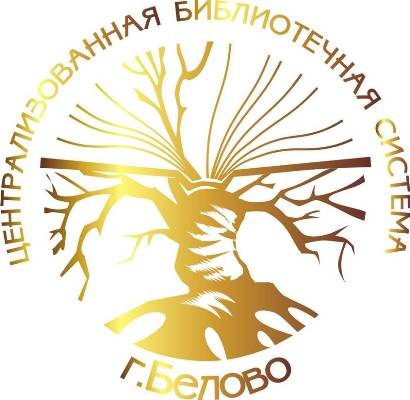 «Централизованная библиотечная система г. Белово»УТВЕРЖДАЮДиректор МУ «ЦБС г. Белово»_______________Е. А. Чернова«____» ______________2014 г.ПЛАНРАБОТЫ МУ «ЦБС г. БЕЛОВО»на 2015 годБелово 2014С О Д Е Р Ж А Н И Е1. СОДЕРЖАНИЕ И ЗАДАЧИ  РАБОТЫ МУ «ЦБС г. БЕЛОВО»			32. ОСНОВНЫЕ КОНТРОЛЬНЫЕ  ПОКАЗАТЕЛИ НА 2015 ГОД			43. ФОРМИРОВАНИЕ ОБЩЕСТВЕННОГО МНЕНИЯ О БИБЛИОТЕКАХ. РЕКЛАМА БИБЛИОТЕКИ. РЕКЛАМНО-ИЗДАТЕЛЬСКАЯ ПРОДУКЦИЯ		54. ОРГАНИЗАЦИЯ РАБОТЫ С ПОЛЬЗОВАТЕЛЯМИ					245. ПОПУЛЯРИЗАЦИЯ ЛИТЕРАТУРЫ. КУЛЬТУРНО-ДОСУГОВАЯ ДЕЯТЕЛЬНОСТЬ 						276. КРАЕВЕДЧЕСКАЯ РАБОТА									1227. СПРАВОЧНО-БИБЛИОГРАФИЧЕСКАЯ И ИНФОРМАЦИОННАЯ ДЕЯТЕЛЬНОСТЬ							1288. ИНФОРМАЦИОННО-ПРАВОВОЕ ОБСЛУЖИВАНИЕ					1529. МБА И ЭДД											15910. НАУЧНО-ИССЛЕДОВАТЕЛЬСКАЯ ДЕЯТЕЛЬНОСТЬ				16011. МЕТОДИЧЕСКОЕ ОБЕСПЕЧЕНИЕ БИБЛИОТЕЧНОЙ ДЕЯТЕЛЬНОСТИ. ПОВЫШЕНИЕ КВАЛИФИКАЦИИ					16112. ДОКУМЕНТНЫЕ ФОНДЫ. РАБОТА С ФОНДОМ					16613. ПЛАТНЫЕ УСЛУГИ										170СОДЕРЖАНИЕ И ЗАДАЧИ РАБОТЫ МУ «ЦБС г. БЕЛОВО»Деятельность МУ «ЦБС г. Белово» в 2015 году будет строиться в соответствии с основополагающими документами и концепциями в области библиотечного дела и культурной политики в РФ. Это:Указ Президента о проведении Года литературы в РФ;«Модельный стандарт деятельности общедоступной библиотеки. Рекомендации органам государственной власти субъектов Российской Федерации и органам муниципальной власти»;Проект «Основы государственной культурной политики»;Проект «Концепция библиотечного обслуживания детей в России 2014-2020 гг.»;Распоряжение коллегии Администрации Кемеровской области от 29 апреля 2014 года №299-р «Об объявлении 2015 года в Кемеровской области Годом ветеранов»;«Концепция развития культуры и искусства Кемеровской области на 2014-2025 гг.»;Проект «Концепция развития библиотечного дела в Кемеровской области до 2025 года»;«Концепция развития библиотечного обслуживания детей и юношества в Кемеровской области на период до 2015 года».Исходя из содержания обозначенных документов, задачи МУ «ЦБС г. Белово» будут следующими: совершенствование нормативно-правовой базы учреждения;создание единых систем информационного и библиотечного обслуживания населения;развитие материально-технической базы библиотек;увеличение темпов информатизации библиотек;развитие кадрового потенциала ЦБС;совершенствование системы библиотечного обслуживания населения;популяризация чтения и деятельности библиотек;качественное обновление библиотечных фондов;обеспечение сохранности и безопасности библиотечных фондов.ОСНОВНЫЕ КОНТРОЛЬНЫЕ ПОКАЗАТЕЛИ НА 2015 ГОДТаблица 2.1 - Контрольные показатели3. ФОРМИРОВАНИЕ ОБЩЕСТВЕННОГО МНЕНИЯ О БИБЛИОТЕКАХ. РЕКЛАМНО-ИЗДАТЕЛЬСКАЯ ПРОДУКЦИЯ, СМИЦентральная городская библиотекаПродолжит координационную работу, составляя совместные планы работы, пролонгует договоры о взаимном сотрудничестве:МБОУ д/с № 10, МБОУ д/с № 53, МБОУ д/с № 37, МБОУ д/с № 61, БНОУ гимн. № 1, МБОУ СОШ № 8, МБОУ СОШ № 32, МБОУ СОШ № 76, МУ «ЦСО», Беловское отделение ВОС, ВОИ, БФ ГОУ СПО «КОМК», ГБОУ СПО «БТЖТ», ГБОУ СПО «БелТТиСУ», ГОУ СПО «БПК», ФКУ ИК-44, БО «Союз женщин России – Союз женщин Кузбасса», Территориальное управление Центрального района Администрации г. Белова.Планируется заключить договор о совместной работе с Детской больницой №1, поликлиническим отделением № 2 о предоставлении издательской продукции о здоровом образе жизни и информировании о новых поступлениях литературы.Центральная детская библиотекаПродолжит сотрудничество: с учебными заведениями: Гимназия № 1, МБОУ СОШ № 8, 10, 11, 28, 76, МОУ СОШ № 9, МОУ ДШИ № 63 дошкольными образовательными учреждениями:МАДОУ «Бековский д/с комбинированного вида «Планета детства», МБДОУ д/с № 3 «Кораблик», МБДОУ д/с № 32 «Родничок», МБДОУ д/с № 37 «Огонек», МБДОУ д/с № 43 «Снежинка», МБДОУ д/с № 45 «Чайка», МБДОУ «Д/С № 47 «Золотой ключик»», МБДОУ д/с № 61 «Рябинка», МБДОУ д/с № 70 «Золотой ключик», НДОУ д/с № 170 ОАО «РЖД», НДОУ д/с № 171 ОАО «РЖД». А так же:«Дворец творчества детей и молодежи», Военный комиссариат городов Белово, Гурьевск и Беловского района Кемеровской области, Комитет социальной защиты населения г. Белово, ОПДН Межмуниципального отдела МВД России «Беловский», КСУ поселка «Чертинский»,Общество инвалидов поселка «Чертинский».Привлечь в качестве партнеров на текущий и последующие годы:Государственную инспекцию безопасности дорожного движения (ГИБДД), МКУ "Управление по делам молодежи г. Белово".Библиотека №1 Продолжится совместная деятельность с ТУ пгт Новый Городок (начальник Н.Б. Курганкин), Советом ветеранов пгт Новый Городок. Пролонгируются договоры с МБОУ СОШ № 19, ДШИ № 63, клубом «Юность», МБОУ ДОД ДДТ, МБДОУ д/с № 55, МУЗ «Горбольница № 2», МКУ СРЦН «Тёплый дом».Библиотека №2Заключит договор о взаимном сотрудничестве  со школой №30,продлить  договоры с д/с №15,д/с №41Продолжит работу с подростковым клубом «Бригантина» начатую в 2014 году, и активизировать  работу со старшеклассниками школ №4, №30.Территориальное управление  мик-она  Бабанаково Совместное проведение конкурса «Человек читающий»Детская библиотека №3В 2015 году будет продолжено сотрудничество с педагогическими коллективами и учащимися и пролонгированы договора о взаимном сотрудничестве сроком на один год:школой-интернатом №36, ДМШ №66, ДХШ №27, центром реабилитации для несовершенных, детскими садами №11, 25, 27,54, клубом «Общение».Будет продолжено сотрудничество с педагогическими коллективами и учащимися ДМШ №66, ДХШ №27Библиотека №5Продолжит совместную деятельность:с территориальным управлением посёлка; лицеем №22, школой №24;детской музыкальной школой №76; центром детского творчества (ЦДТ); детскими садами №42, №59, № 64; подростковыми клубами «Олимпиец», «Орион»; историческим музеем посёлка; общественными организациями: женсоветом, советом ветеранов; комитетом социальной защиты населения; Богоявленским храмом поселка.планируется возобновление сотрудничества с Обществом инвалидов поселка.заключение договоров:Лицей №22, школа №24, Богоявленский храм на совместное проведение массовых мероприятий; Центр детского творчества, подростковый клуб «Орион» на совместное проведение массовых мероприятий, организация пунктов выдачи литературы; Краеведческий музей, клуб «Олимпиец» на совместное проведение массовых мероприятий; Детские сады №42, 59, 64 на проведение мероприятий, организация пунктов выдачи литературы; Общественные организации на совместное проведение массовых мероприятий; Комитет социальной защиты населения на организацию пункта выдачи литературы.Библиотека №6В качестве рекламы библиотеки планируется поместить приглашения-объявления в общественных местах: в школе №21, в 3-х магазинах, на почте, ОАО «Беловопогрузтранс».Продолжить координацию работы библиотеки с учителями школ по совместному проведению мерпориятий.Регулярно информировать читателей библиотеки о планах работы посредством размещения информации на стенде.Детская библиотека – центр по проблемам детства и юношества №7В 2015 году библиотека продолжит сотрудничать  с территориальным управлением пгт. Новый Городок; заместителями директора по воспитательной работе, психологами и социальными педагогами социальных и общеобразовательных учреждений: МКУ  «Социально-реабилитационный центр для несовершеннолетних «Теплый дом»», МКОУ «Детский дом «Надежда», Муниципальное казенное специальное (коррекционное) образовательное учреждение для обучающихся воспитанников с ограниченными возможностями здоровья «Специальная (коррекционная) общеобразовательная школа-интернат №15 (VIII вида);  МБОУ СОШ №19,  Муниципальное бюджетное образовательное учреждение дополнительного образования детей «Дом детского творчества города Белово».Библиотечный пункт библиотеки продолжит сотрудничать с Женсоветом с. Заречное.В 2015 году планируется заключение договоров о партнерстве с подростковым клубом «Юность» (совместная работа уже ведется),  с Муниципальным образовательным учреждением дополнительного образования детей «Детская  школа искусств № 63», МУ Дворец культуры «Угольщиков».А также пролонгировать ранее заключенные договоры о взаимном сотрудничестве:МКУ  "Социально-реабилитационный центр для несовершеннолетних «Теплый дом», МКОУ «Детский дом «Надежда», МБОУ дополнительного образования детей «Дом детского творчества города Белово», МБОУ СОШ №19, МБДОУ Детские сады № 5, 8, 12, 14, 36, 38, 52, 55; Муниципальное казенное специальное (коррекционное) образовательное учреждение для обучающихся воспитанников с ограниченными возможностями здоровья «Специальная (коррекционная) общеобразовательная школа-интернат №15 (VIII вида).Библиотека №8Координация работы библиотеки с работой школьных библиотек и учителями школ в вопросах:участия проводимых школами мероприятий (неделя добра, неделя жизни, неделя молодёжной книги),координации работы библиотеки со школами по летнему отдыху, работы библиотечного пункта в школе №32, гимназии №1,информирования библиотекарей, учителей о новинкахПродолжится работа с передвижным пунктом в исправительной колонии.Продлеваются договоры о социальном партнёрстве:ДХШ №3, гимназия №1, МВЦ «Вернисаж», Дворец творчества детей и молодежи, МОУ «СОШ №32», МОУ «СОШ №14», летний лагерь «Здоровье» при МБОУ СОШ №14, МДОУ №63.Будут продлены договоры о библиотечных пунктах библиотеки:в школе №32, гимназии №1, МВЦ «Вернисаж».Библиотека №10На протяжении многих лет  библиотека сотрудничает с: МОУ СОШ №12, МОУ СОШ №16,  детскими садами №№ 18, 21, 26, 34, 51, Детской школой искусств №39,  Детской художественной школой,  детским домом «Родник», подростковым клубом «Энергия»,  Культурным центром «Инской», Муниципальным бюджетным учреждением «Беловская центральная районная больница», Центром здоровья «Энергетик». Сотрудничество заключается в проведении совместных мероприятий и акций, работе пунктов внестационарного библиотечного обслуживания, организации досуга детей во время каникул,  и т.д.Библиотекой  заключены договорыо сотрудничестве:Филиал федерального государственного бюджетного образовательного учреждения высшего профессионального образования «Томский государственный архитектурно-строительный университет» в г.Белове – срок 3 года;Муниципальное бюджетное дошкольное образовательное учреждение «Детский сад №21 «Сказка» города Белово комбинированного вида» - срок 3 года;Муниципальное бюджетное дошкольное образовательное учреждение «Детский сад №26 «Звоночек» города Белово» -  срок 3 года;Муниципальное бюджетное дошкольное образовательное учреждение «Детский сад №34 «Колосок» города Белово» - срок 3 года;Муниципальное бюджетное дошкольное образовательное учреждение «Детский сад №51 «Елочка» города Белово» - срок 3 года;Муниципальное бюджетное дошкольное образовательное учреждение «Детский сад №60 «Теремок» города Белово» - срок 3 года;об организации библиотечных пунктов:Муниципальное бюджетное дошкольное образовательное учреждение «Детский сад №34 «Колосок» города Белово» - срок 1 год;Муниципальное бюджетное дошкольное образовательное учреждение «Детский сад №51 «Елочка» города Белово» - срок 1 год;Муниципальное бюджетное образовательное учреждение дополнительного образования детей «Детская школа искусств №39» - срок 1 год; Муниципальным бюджетным учреждением «Беловская центральная районная больница» - срок 3 года. Библиотека №12С целью  формирования общественного мнения о библиотеке будет:- широко использована реклама, как внешняя, так и внутренняя;- сформирована комфортная библиотечная среда;        - заключен договор на проведение массовых мероприятий с   «Основной   общеобразовательной школой №5»;- подготовлены пригласительные для родителей при проведении массовых мероприятий.	Библиотека №13Продолжится сотрудничество с Советом ветеранов ООО ш. «Листвяжная», ТУ пгт Грамотеинский; с МУ  КЦ «Грамотеинский» и МОУ «СОШ № 37»; клубом «Мудрость и креатив», членами которого являются ветераны культуры пгт Грамотеино  (председатель организации и руководитель клуба Н. М. Галкина);Будет организована совместная творческая деятельность с ветеранами совета ветеранов «ООО Шахта «Листвяжная» (председатель – Логинов Валерий Сергеевич).Пользователи библиотеки будут привлекаться для участия в различных городских и областных конкурсах.Заключатся договоры о взаимном сотрудничестве на период учебного года с МОУ «ООШ № 23», МОУ «СОШ № 37» и летними оздоровительными лагерями, действующими при данных школах.Библиотека – центр по вопросам культуры №14Проводится координация работы со школьными библиотеками и учителями школ в:участии в мероприятиях (неделя добра, неделя жизни и т.д.)координации работы библиотеки со школами по летнему отдыхуработе передвижки в ЦСО.заключение договоров:Школа №№28, 11,  ДШИ №12, ЦДТ, ГБОУ СПО «БелТТиСУ»,  ПУ №15, МВЦ.Совместная работа:с детскими садами №61, 40, 10,с Центром социального обслуживания.Детская библиотека №16Социальное партнерство: Школы и детские сады 3 мкр-на,ТУ «Центрального района»,Опорный пункт 3 мкр-на.Заключение договоров:МБОУ СОШ №14 и №32,МБДОУ №44 и №63ТУ «Центрального района».Библиотеки МУ «ЦБС г. Белово» ведут обширную рекламно-издательскую деятельность. В 2015 году планируется издать 207 названий рекламной продукции.Таблица 3.1 - Издательская деятельность библиотек. Рекламная продукция Постоянно действующей формой рекламы являются публикации и сюжеты в средствах массовой информации. Библиотеки сообщают о проведенных мероприятиях, деятельности клубов, любительских объединений при библиотеках, проводимых семинарах, об участии в конкурсах и многом другом. Статьи публикуются в местных СМИ, сайтах, блоге ЦБС, социальных сетях, а также в областных и российских профессиональных изданиях.Таблица 3.2 - Публикации в местных, областных, российских периодических изданиях, выступления на радио, телевидении, информация на страницах Интернет4. ОРГАНИЗАЦИЯ РАБОТЫ С ПОЛЬЗОВАТЕЛЯМИВ 2015 году в ЦБС будет реализовываться 21 программа:  1 общегородская, 1 –ЦБС, 19– библиотечных.Таблица 4.1 - Программно-проектная деятельность МУ «ЦБС г.Белово» в 2015 г.В 2015 году в ЦБС будут вести работу 24 творческих объединений, из них:Клубы по интересам, любительские объединения, кружки, студии ЦБС в 2015 г.5. ПОПУЛЯРИЗАЦИЯ ЛИТЕРАТУРЫ. КУЛЬТУРНО - ДОСУГОВАЯ ДЕЯТЕЛЬНОСТЬМероприятия, вошедшие в городской планПЛАНкрупных мероприятий в рамках Года литературы в России, Года ветеранов в КузбассеКультурно-досуговые мероприятия по направлениям деятельностиЯНВАРЬФЕВРАЛЬМАРТАПРЕЛЬМАЙИЮНЬИЮЛЬАВГУСТСЕНТЯБРЬОКТЯБРЬНОЯБРЬДЕКАБРЬ6. КРАЕВЕДЧЕСКАЯ РАБОТАПлан разработан на основе   Государственной программы «Патриотическое воспитание граждан Российской Федерации на 2011-2015 годы», Руководства по краеведческой деятельности муниципальных публичных библиотек (централизованных библиотечных систем).Краеведческая работа будет вестись в рамках Года литературы, Года ветеранов, объявленных в России и Кузбассе, городских программ, собственных библиотечных проектов.1. Программы, проекты ЦБС Продолжить работу в программах, проектах: ЦГБ – «Наш Кузбасс» (программа по расширению краеведческих знаний, развитию гражданского и историко-патриотического сознания);ЦДБ – «Уголок моей Отчизны» (целевая комплексная программа по историко-краеведческому просвещению детей);Библиотека №7 – «Дух народа сохраним» (продолжение программы Библиотеки №9 «Завтра не возможно без вчера»);Библиотека №8 - Программа «PRO Белово, PRO Кузбасс» (культурный туризм), «Писателями славится Кузбасс».И др.Основное мероприятие Года – в рамках областного Клуба методистов – присвоение 2. ПОПУЛЯРИЗАЦИЯ ЛИТЕРАТУРЫ.КУЛЬТУРНО-ДОСУГОВАЯ ДЕЯТЕЛЬНОСТЬ3. ИНФОРМАЦИОННО-БИБЛИОРАФИЧЕСКОЕ ОБСЛУЖИВАНИЕ3.1. Организация справочно-библиографического аппарата и фонда библиографических и справочных изданий3.2. Информационное обслуживание3.2.1. Массовое информирование3.2.2. Индивидуальное и групповое информирование 4. КРАЕВЕДЧЕСКАЯ РЕКЛАМНО-ИЗДАТЕЛЬСКАЯ ПРОДУКЦИЯ 4.1. Публикации, выступления в СМИ, сети Интернет5. ПОИСКОВАЯ ДЕЯТЕЛЬНОСТЬ1.Уточнение сведений, поиск материалов посвященных жизни и творчестве писателей Белово:Белов А.Поздняков Н.Пушкарёв В.Тупицын НиколайШкред А.Шмаков ПетрЯНВАРЬ-ИЮНЬ2.Сбор материалов по региональному проектам «КЗД», «Монументальный образ Кузбасса» и др.6. МЕТОДИЧЕСКОЕ ОБЕСПЕЧЕНИЕ БИБЛИОТЕЧНОЙ КРАЕВЕДЧЕСКОЙ ДЕЯТЕЛЬНОСТИ. ПОВЫШЕНИЕ КВАЛИФИКАЦИИ7. ФОРМИРОВАНИЕ, ОРГАНИЗАЦИЯ И ХРАНЕНИЕ ФОНДОВ КРАЕВЕДЧЕСКИХ ДОКУМЕНТОВ И МЕСТНЫХ ИЗДАНИЙ7. СПРАВОЧНО-БИБЛИОГРАФИЧЕСКАЯ И ИНФОРМАЦИОННАЯ ДЕЯТЕЛЬНОСТЬ1.Справочно-библиографическое обслуживаниеЦентральная городская библиотекаВ 2015 году основными направлениями в работе информационно-библиографического отдела станут:Повышение компьютерной грамотности библиотекарей ЦБС.Повышение компьютерной грамотности работников культуры и кино.Работа в рамках программы «Школа библиографа» по повышению квалификации библиотекарей ЦБС.Организация электронных картотек в программе Microsoft Office Access 2007.Организация  библиографических и полнотекстовых БД.Центральная детская библиотекаПриоритетные направления справочно-библиографической работы систематическое информирование о новых поступлениях книг и периодических изданий пропаганда справочно-библиографического аппарата, привитие навыков пользования СБА посредством организации различных выставок, обзоров, библиотечных уроковсоздание электронных картотек ( систематическая картотека статей, краеведческая картотека)формирование электронных библиографических ресурсов (оцифровка краеведческих материалов и перевод их в электронную форму)Библиотека №1Приоритетные направления справочно-библиографической работы:работа со справочно-библиографическим фондом;работа с каталогами и картотеками;выполнение справок (на абонементе, в читальном зале, на сайте «Одноклассники»);информирование (индивидуальное, групповое, массовое). Достичь договорённости с учреждениями посёлка (д/с № 55, ДШИ № 63 и др.) на электронную рассылку информации о новых поступлениях библиографическое обучение (индивидуальные беседы, консультации, экскурсии)издательская деятельность (закладки, указатель)Планируется изучить Access из пакета MS Office и перевести «Архив справок» в электронный вид.Библиотека №7В качестве приоритетного направления - индивидуальная работа с пользователями, удовлетворение их запросов в т.ч. с применением современных компьютерных технологий в справочно-библиографической работе: посредством электронной рассылки: информирование читателей и социальных партнеров о поступившей в библиотеку новой литературе,  о проводимых конкурсах и планах массовых мероприятиях; по электронной почте: возможность заказа литературы, продление книг, выполнение справок, предоставление консультаций, индивидуальное и групповое информирование (рассылка рекомендательных списков).Библиотека №10Приоритетные направления работы библиотеки в 2015 году.Справочно-библиографическое обслуживание пользователей:использование Интернета для выполнения сложных запросов, использование документного фонда библиотечной системы,информирование (индивидуальное и групповое) посредством электронной почты, информирование об электронных услугах библиотеки и оцифрованных базах данных;Формирование информационной культуры пользователя:консультации для пенсионеров по работе с ПК,  электронной почтой, электронным правительством, в Интернете;библиотечные уроки для подростков «Учение с увлечением»Создание информационно-библиографической продукции.Таблица 7.1 - Справки и консультацииТаблица 7.2 - Справочно-библиографический аппарат Организация электронных картотек:Библиотека №2Мир профессийАрхив выполненных справокКартотека сценариев журнала «Читаем,учимся,играем»Библиотека №5Планируется организация электронной краеведческой картотеки. В краеведческой картотеке выделить  разделы на актуальную тематику.Библиотека №7В 2015 году планируем продолжить работу:электронной картотеки сценариев,электронной ЕРК,архива справок (нужна консультация),краеведческой картотеки.Библиотека №12планируется организация электронной тематической  картотеки сценариев.Библиотека №16планируется освоить методику ведения электронного варианта ведения ЕРК и БД краеведческой картотеки2. Информационное обслуживаниеМассовое информированиеБиблиотека №1В рамках Недели молодёжной книги планируется проведение конкурса отзывов на книгу «Вдумчивый читатель» среди подростков и юношества (отв. Валиуллова Л.В.)В Библиотеке №2 на 2015 г работы планируется работать  в социальных сетях: создание страницы библиотеки в сети «Одноклассники», ВКонтакте. Для информирования о новых поступлениях литературыВ Библиотеке №3 для выявления информационных потребностей пользователей планируется использовать:опросысвободные диалоги с пользователямибеседыблиц-тестирование («Может ли компьютер заменить книгу») исследования («Чтение литературы о войне в жизни современного читателя»).  Для членов клуба «Общение» запланировали:занятие по повышению компьютерной грамотности «С компьютером на «ты»,знакомство с веб-сайтами в помощь садоводам и огородникам«Охотники за информацией на привале».В 2015 году запланировали провести мероприятие с клубом «Родник» с использованием слайд - анализа произведений, медиапрезентацию  православного журнала «Ступени» (ко дню православной книги).Библиотека №6Планируется проведение анкетирования с целью выявления информационных потребностей:Мини-анкета «Поколение NEXT. Их выбор» (юношество, при записи) (Январь)Мини-анкета «Прочитал сам - поделись с другом» (Май)Библиотека №7Методы выявления информационных потребностей:Индивидуальные беседыОпросИзучение формуляровУчет и изучение запросов, отказов.Прогнозирование информационных запросов (изменение в законодательстве, памятные даты и события…)Библиотека №10Методы выявления информационных потребностей:Беседа-консультация при записи в библиотеку,Индивидуальная работа с пользователями при возврате литературы,Опрос (анкетирование)Библиотека №10Абоненты массового информирования – рассылки посредством электронной связи (в соответствии с ФЗ «О связи») о рекламе услуг библиотеки, о доступе к электронным ресурсам, созданным в МУ «ЦБС г. Белово», о работе ЦПИ на базе интернет – библиотеки, о вновь созданных и имеющихся публикациях и др.;Абоненты индивидуального информирования - рассылки посредством электронной связи; Абоненты группового информирования - рассылки посредством электронной почты. Мероприятия по продвижению муниципальных услуг(доступ к БД и к оцифрованному архиву)и портала госуслугТаблица 7.3 - Количество абонентов индивидуального и группового информированияБиблиотека №3тематические рассылки в соц.сетях.Библиотека №5Новые формы работы с абонентами индивидуального и группового информирования:рассылки по электронной почте;рассылки посредством сотовой связи;информирование в соц. сетях.Библиотека №6Абоненты массового информирования – рассылки посредством сотовой связи о рекламе услуг библиотеки, о доступе к электронным ресурсам, созданным в МУ «ЦБС г. Белово», о работе ЦПИ на базе интернет – библиотеки, о вновь созданных и имеющихся публикациях и др.;Абоненты индивидуального информирования - рассылки посредством сотовой связи; Абоненты группового информирования - рассылки посредством электронной почты. Библиотека №10посредством  социальных сетей, сотовой связи.3. Формирование информационной культурыЦентральная детская библиотекаПланируется проведение цикла мероприятий по формированию информационной культуры «ИнфоГраД» (Информационная Грамотность Детей)Планируется продолжить формирование компьютерной грамотности для младших школьников в рамках областного проекта «Твой курс»Библиотека №2Программа по повышению информационной грамотности детей и подростков 2015-2016 г.г. «Первые шаги  в стране  информации»2015 г учащиеся 1-4 классов2016г учащиеся 5-9классов.Библиотека №3Планируется продолжение работы по программе «Библиолицей»Библиотека №10В библиотеке проводится цикл мероприятий по формированию информационной культуры для  дошкольников и учащихся начальной школы.В 2015 году планируется к существующим урокам:знакомство с библиотекой,историей и структурой книги,периодическими изданиями,справочным аппаратом книги, Добавить уроки для учащихся среднего звена «Учение с увлечением»:о безопасных сайтах и информативных сайтах в помощь  учебному процессу.4. Методическая работа по библиографической деятельностиВ 2015 году библиотеки Централизованной библиотечной системы изъявили желание получить знания по следующим направлениям и изучить компьютерные программы:Центральная детская библиотекаСеминар: «Актуальные формы  правового информирования детей и подростков». Занятие по повышению компьютерной грамотности: «Создание виртуальной выставки и видеоролика».Создание электронной систематической картотеки статейБиблиотека №1Работа в Access 2007Photoshop, MovieMaker, CorelDRAW.Библиотека №2Консультации для перевода единой регистрационной картотеки в электронный вид - Земляных И. Н, Кипреева Г. В.Работа в соц.сетях (ВКонтакте)   Уткина В. Ю.Библиотека №5обучение работе в Access 2007Библиотека №6углубление знаний по программам :Microsoft Office PowerPoint, Microsoft Office Publisher, Microsoft Office FrontPaqe, Microsoft Office Excel, Access 2007Библиотека №7Необходимы занятия по технологии создания:виртуальных выставок,интерактивных игр,создание блогов и сайтов.В области повышения квалификации:«Справочно-библиографическая и информационная деятельность     библиотеки: ведение каталогов и  особенности  ведения  краеведческой картотеки»«Инновационные методы и формы массовой и индивидуальной работы»Библиотека №8Работа в Access 2007Библиотека №10Необходимы занятия по технологии создания:«Рекомендательная библиография для детей и подростков: новые формы и методы».В области повышения квалификации:CorelDRAWPublisher (Теницкая О.В.)Библиотека №12Необходимы занятия по библиографическому описаниюБиблиотека №13Изучение программы Corel DRAW;Обучающий практикум «Виртуальные выставки, буктрейлеры. Знакомьтесь с программами Movie Maker ProShow Producer».8. ИНФОРМАЦИОННО-ПРАВОВОЕ ОБСЛУЖИВАНИЕЦентральная городская библиотекаТаблица VIII.1 – Статистические показатели деятельности Таблица VIII.2 – Массовые мероприятия Издательская продукция ЦПИЦентральная детская библиотека Таблица VIII.3 – Статистические показатели деятельности Таблица VIII.4 – Массовые мероприятия  МБА, ЭДД(в тематические справки вносить справки на тематические запросы+библиографические; в адресные справки вносить запросы на конкретное издание)НАУЧНО-ИССЛЕДОВАТЕЛЬСКАЯ ДЕЯТЕЛЬНОСТЬ Таблица X.1 – Прикладные исследования11. МЕТОДИЧЕСКОЕ ОБЕСПЕЧЕНИЕ БИБЛИОТЕЧНОЙ ДЕЯТЕЛЬНОСТИ. ПОВЫШЕНИЕ КВАЛИФИКАЦИИ1.Планирование, отчетность, анализ работы ЦБС2. Всероссийские, межрегиональные, региональные и областные мероприятия3. Участие в проектах (обучение в рамках проектов)4. Обучение библиотечного персонала на областном уровне6. Издательская деятельность5. Научно-исследовательская работа6. Координация работы с методическими центрами учреждений образования и культуры7. Работа в рамках программы «ПрофиКласс»12. ДОКУМЕНТНЫЕ ФОНДЫ. РАБОТА С ФОНДОМ13. ПЛАТНЫЕ УСЛУГИСтруктурное подразделение ЦБСЧитателиПосещенияКниговыдачаСправки, консультацииМБА, ЭДД, ВЧЗИнформационные запросыОбращения удаленных пользователейКоличество граждан, вовлеченных в мероприятияЦентральная городская библиотека8600691201969701950030216500580008940Центральная детская библиотека6620340001155001760013310012510Библиотека №1410030240823202700850202800Библиотека №2312026030680502859709091300Детская библиотека №339502600086500341089910105001250Библиотека №5430030700810005000860001300Библиотека №680060001500080015800600Детская библиотека-центр по проблемам детства и юношества №7294218400532005182583823060Библиотека №8170012000302001500317001050Библиотека №10320022000631001725648252300Библиотека №128207180220701218232881060Библиотека №13154012000350003150381501330Библиотека-информационный центр по вопросам культуры №14163212200359001085369851000Детская библиотека №16171010600354204241396611500Итого4503431647092023069970309902306850040000Выполнение Муниципального задания – 2015 г.00003000№ФормаНазвание изданияОтветственныйВ течение годаВ течение годаВ течение годаВ течение годаБД создание и пополнение электронных баз данных, ЭР«Большая история маленького народа»ЦГБДупленкова О. П.Кириллова С. В.Стародубцева О. Е.Редактирование БД«Библиотечный хронограф»(статьи о ЦБС, Библиотеках – 16, хронограф ЦБС – 1, персоналии – 5)ЦГБДупленкова О. П.Информирование куратораБД «Персона&Белово» о новых источникахЦГБДупленкова О. П.ЯнварьЯнварьЯнварьЯнварьЭлектронныеЭлектронныеЭлектронныеЭлектронныеЭлектронная презентация«Носов – великий писатель и художник»ЦГБКошелева Н. В.Электронная презентация«Мир живой природы Кузбасса»ЦГБКошелева Н. В.Электронная открытка«Поздравление с новым 2015  годом» коллег, читателей и соц. партнеров ДБ № 7Библиотека№7Гаврильченко И.Л.Электронная презентация«Торгаев ….»Библиотека№12Черемных Т. А.ПечатныеПечатныеПечатныеПечатныеПродолжающиесяПродолжающиесяПродолжающиесяПродолжающиесяГазета«Библиотечный Дилижанс»№1 (17)-2015Библиотека№3Аньчкова О.В.Пряженникова Н.В.Аньчкова Л.М.Опякина Н.А.СериальныеСериальныеСериальныеСериальныеКнижныеКнижныеКнижныеКнижныеБрошюра«Обереги и амулеты телеутов»Библиотека№7И.Н. ЩелкотуноваЛистовыеЛистовыеЛистовыеЛистовыеБуклет«Профилактика бронхита» (Сер.: «Секреты здоровья»)ЦГБМакунина О. В.КарточныеКомплект закладок«Животные Кузбасса» (Сер. :«Наш Кузбасс»)ЦГБКочеводова В. В.Закладка«Приобщение к чтению» (серия «Законы родительской любви»)ЦДБГубарева Т. А.Выпуск серии закладок «Писатели-земляки»Библиотека№14Присяжнюк Н.В.Не периодическиеНе периодическиеНе периодическиеНе периодическиеЛистовыеЛистовыеЛистовыеЛистовыеПамятка«Азбука этикета»Библиотека№6Хазова В.М.БуклетыБуклетыБуклетыБуклетыБуклет«Создай свое будущее – читай!»ЦДБЗаводискер О. Ю.Рекламный буклетО секторе краеведенияЦДБУшакова Е.Г.Буклет«Татьянин День»,посвящ. Дню студентаБиблиотека№5Федорцова Л.В.КарточныеКарточныеКарточныеКарточныеПриглашения«Веселое новогодье»Библиотека№3Аньчкова О.В.Пряженникова Н.В.Календари«Библиотеке – центру по проблемам детства и юношества № 7 - 50 лет»Библиотека№7Рубцова Е.И.Карманные календари(1 кв.)«Электронное правительство»Библиотека№13Непочатая С.А., Кордюкова Т.В.Закладка«Полезные советы забывчивому читателю» памятка о дне прощеного задолжника и режиме работы библиотекиБиблиотека№16Зорина И.В.ЗакладкиЗакладкиЗакладкиЗакладкиЗакладка«МИР вокруг НАС»ЦДББрякина Ю.Е.Памятка-закладкаЧто такое «Сторителлинг?»ЦДБШишкина С.В.ФевральФевральФевральФевральЭлектронныеЭлектронныеЭлектронныеЭлектронныеэлектронная выставка«Книги-юбиляры – 2015»ЦГБМакунина О. В.электронная презентация«Интересные памятники в городе Кемерово»ЦГБКошелева Н. В.ПечатныеПечатныеПечатныеПечатныеПродолжающиесяПродолжающиесяПродолжающиесяПродолжающиесяПутеводитель  «Микрорайон Бабанаково:  «Что есть что» Выпуск 1 «Предприятия микрорайона»Библиотека №2Уткина В.Ю.СериальныеСериальныеСериальныеСериальныеЛистовыеЛистовыеЛистовыеЛистовыеПамяткаКлуб «БиблиоНяня»«Десять заповедей для родителей о воспитании. Правила общения с ребёнком»Библиотека №1Валиуллова Л.В.ПамяткаКак помочь ребёнку завести друзей? (серия «Родительский урок»)ЦДБГубарева Т. А.КарточныеКарточныеКарточныеКарточныеКомплект закладок«Интересные памятники в городе Кемерово» (Сер. :«Наш Кузбасс»)ЦГБКочеводова В. В.Закладка«Лекарство от скуки» (серия закладок с рекламой новинок художественной литературыБиблиотека №1Ванина Е.А.Книжная закладка«Моя безопасная сеть» (сер. «Электронный гражданин»)Библиотека№7Рубцова Е.И.Не периодическиеНе периодическиеНе периодическиеНе периодическиеМетодическое пособие«Любительские объединения при библиотеках»ЦГБХромова Е. Г.Сборник стихотворений читателей библиотеки«Живая память поколенья»Библиотека№13Непочатая С.А., Кордюкова Т.В.ЛистовыеЛистовыеЛистовыеЛистовыеПамятка«Как составить резюме»ЦГББарабановаСписок новых краеведческих книг, поступивших в 2014 году«К тебе с любовью, сторона родная» Губарева Т.А.Памятка«Как воспитать гражданина?»ЦДБСавочкина Я.С.Флаеры«Литературные новинки»Библиотека№13Непочатая С.А., Кордюкова Т.В.БуклетыБуклетыБуклетыБуклетыБуклет«Безопасность детей в Интернет»ЦГБСкрипкина С. В.Буклет«Круглый год, зимой и летом в шубу дамочка одета»Аньчкова Л.М.Буклет«Исповедь солдатского сердца»(Б.А. Танцырев)Библиотека№3Аньчкова О.В.Пряженникова Н.В.Буклет«Борис Пастернак»Библиотека№5Федорцова Л.В.БуклетМировая классика: 10  книг о любви 16+Библиотека№10Сестерова Е.О.КарточныеКарточныеКарточныеКарточныеЗакладки«Безопасный Интернет»ЦДБСавочкина Я.С.Визитка«Библиотека – информационный центр по вопросам культуры»Библиотека№14Присяжнюк Н.В.МартМартМартМартЭлектронныеЭлектронныеЭлектронныеЭлектронныеИнформбюллетень(размещение на сайте)«Краеведческие новинки» ЦГБДупленкова О. П.Электронная презентация«Пою о Шории моей»ЦГБКошелева Н. В.ПечатныеПечатныеПечатныеПечатныеПродолжающиесяПродолжающиесяПродолжающиесяПродолжающиесяИнформбюллетень«Краеведческие новинки» Вып.1ЦГБДупленкова О. П.Аннотированный библиографический указатель«Лучшие произведения советской литературы»Библиотека №1Валиуллова Л.В.Нинштиль Т.В.Путеводитель  «Микрорайон Бабанаково:  «Что есть что» Выпуск 2 «Образовательные учреждения»Библиотека №2Уткина В.Ю.СериальныеСериальныеСериальныеСериальныеБрошюра «Жилище и домашняя утварь телеутов» Библиотека№7Щелкотунова И.Н.Комплект закладок«Горная Шория» (Сер. : «Наш Кузбасс»)ЦГБКочеводова В. В.Не периодическиеНе периодическиеНе периодическиеНе периодическиеИнформационно-методическое пособие«Формы библиотечных и профессиональных мероприятий»ЦГБХромова Е. Г.Биографический справочникЗвезды боевой славы(к юбилею Победы, о героях Советского Союза, кавалерах ордена Славы беловчанах)ЦГБДупленкова О. П.Брошюра«Форматирование текстов в программе Word»ЦГБНарыжнов С. Н.Интернет-ассорти«Похвала чтению»ЦДБШишкина С.В.Информ - дайджест«Знай закон смолоду»Савочкина Я.С.Информационный материал«Они дошли с победой до Рейхстага»ЦДБГубарева Т.А.Землянухина А.В.ЛистовыеЛистовыеЛистовыеЛистовыеИнф. материал«Мама – слово дорогое»   Информационный стенд к 8 мартаБиблиотека№16Зорина И.В.БуклетыБуклетыБуклетыБуклетыБуклет«Патриот и гражданин»ЦДБСавочкина Я.С.Буклет«Лучшего читателя портрет- за 15 лет»Библиотека№2Кипреева Г.В.Буклет«Просто вспомни обо мне»(Ю.Лавряшина, к 50-летию)Библиотека№3Аньчкова Л.М.Буклет«Герои Краснодона»Библиотека№5Заворина И.А.Буклет«О войне ты узнаешь из книг» 12+Библиотека№10Сестерова Е.О.КарточныеКарточныеКарточныеКарточныеЗакладка«Книги-юбиляры – 2015»Библиотека№16Зорина И.В.ЗакладкиЗакладкиЗакладкиЗакладкиЗакладка«Обильного Вам урожая» Библиотека№3Аньчкова О.В.Пряженникова Н.В.Закладки по сохранности документного фонда«Советы мудрой совы»Библиотека№13Непочатая С.А.;Кордюкова Т.В.АпрельАпрельАпрельАпрельЭлектронныеЭлектронныеЭлектронныеЭлектронныеБуктрейлер«Горе от ума» А.С.ГрибоедовЦГББарабанова Л. Е.Электронная презентацияНаши пернатые друзья»(Путешествие по Красной книге Кузбасса»)ЦГБКошелева Н. В.Электронная презентация«Здоровым быть, здорово!»ЦГБКошелева Н. В.ЭР«Ключ от лета»Библиотека№3Аньчкова Л.М.Аньчкова О.В.Пряженникова Н.В.ПечатныеПечатныеПечатныеПечатныеПродолжающиесяПродолжающиесяПродолжающиесяПродолжающиесяГазета«Библиотечный Дилижанс»№2 (18)-2015Библиотека№3Аньчкова О.В.Пряженникова Н.В.Аньчкова Л.М.Опякина Н.А.СериальныеСериальныеСериальныеСериальныеЛистовыеЛистовыеЛистовыеЛистовыеПамятка для родителей «Как помочь ребенку преодолеть неуверенность в себе» (серия «Для вас, родители»)ЦДБУшакова Е.Г.Памятка ЗОЖ(серия «Родительский урок»)ЦДБГубарева Т. А.Памятка со списком литературыКлуб «БиблиоНяня»«Растим малыша здоровым. Принципы здорового питания»Библиотека№1Валиуллова Л.В.БуклетыБуклетыБуклетыБуклетыБуклет«Информационная безопасность»ЦГБСкрипкина С. В.Буклет«Береги здоровье смолоду» (Сер.: «Секреты здоровья»)ЦГБМакунина О. В.КарточныеКарточныеКарточныеКарточныеКомплект закладок«Птицы Кузбасса» (Сер. : «Наш Кузбасс»)ЦГБКочеводова В. В.Не периодическиеНе периодическиеНе периодическиеНе периодическиеИнформационно-методическое пособие«Методическая помощь Кузбасса»ЦГБХромова Е. Г.Дайджест«Давно смолкли залпы орудий»ЦГББарабанова Л. Е.Сборник стихов (брошюра)«Библиосумерки-2015»Бабич С. «Я жду, когда сойдут снега…»Библиотека№1Ванина Е.А.Сборник стихов (брошюра)«Библиосумерки-2015»Брук М. «И утро с радостью встречать…»Библиотека№1Ванина Е.А.ЛистовыеЛистовыеЛистовыеЛистовыеИнф. материал«Человек в космосе»   о Ю.Гагарине     Библиотека№16Зорина И.В.Инф. материал«Здоровым быть здорово!»  Информационный стенд                               к    (Всемирному дню здоровья)      Библиотека№16Зорина И.В.БуклетыБуклетыБуклетыБуклетыБуклет«Информационная безопасность»ЦГБСкрипкина С. В.Буклет«Помним. Славим. Гордимся» герои Советского Союза - беловчанеЦДБГубарева Т. А.Землянухина А. В.Буклет«Электронная коллекция «Писатели Кузбасса детям»ЦДБПутинцева Е. П.Землянухина А. В.Буклет«Наши земляки-участники войны»Библиотека№5Федорцова Л.В.КарточныеКарточныеКарточныеКарточныеПамятка-закладка«Встреча с любимой книгой детства»ЦДБШишкина С. В.Приглашения«Детская котовасия»(библиосумерки)Библиотека№3Пряженникова Н.В.Открытка«Ветераны села Заречное»Библиотека№7Щелкотунова И.Н.Карманные календари (1кв.)«Электронное правительство»Библиотека№13Непочатая С.А., Кордюкова Т.В.Закладки Закладки Закладки Закладки Закладка «Тайны русского языка»Библиотека№2Уткина В.Ю.МайМайМайМайЭлектронныеЭлектронныеЭлектронныеЭлектронныеЭлектронная презентация«Здесь заповедные места»(заповедники и национальные парки Кемеровской области)ЦГБКошелева Н. В.Электронная презентация«Здравствуй, музей!»(музеи Кемеровской области)ЦГБКошелева Н. В.Слайд-презентация«Пусть поколения знают»: к 70-летию ПобедыБиблиотека№1Валиуллова Л.В.Эл. ресурс«Мы желаем счастья Вам»(к 20- летию клуба «Общение»)Библиотека№3Аньчкова Л.М.Аньчкова О.В.Пряженникова Н.В.ПечатныеПечатныеПечатныеПечатныеПродолжающиесяПродолжающиесяПродолжающиесяПродолжающиесяСериальныеСериальныеСериальныеСериальныеКарточныеКарточныеКарточныеКарточныеКомплект закладок«Музеи Кемеровской области»(Сер. : «Наш Кузбасс»)ЦГБКочеводова В. В.Комплект закладок«Заповедники и национальные парки Кузбасса» (Сер. : «Наш Кузбасс»)ЦГБКочеводова В. В.Закладка «Игры со смертью» (подростковые суициды) (серия «Законы родительской любви»)ЦДБГубарева Т. А.Закладка«Путь к Победе»(серия закладок с рекламой художественной литературы о ВОВ)Библиотека№1Ванина Е.А.Не периодическиеНе периодическиеНе периодическиеНе периодическиеКнижныеКнижныеКнижныеКнижныеМетодические рекомендации«Прикладные исследования в библиотеке»ЦГБХромова Е. Г.Рекомендательный список«Милосердие на книжной полке»Губарева Т. А.ЛистовыеЛистовыеЛистовыеЛистовыеПамятка«Памятка читателя библиотеки»(о работе с книгойЦГБВойтенко М. В.Памятка«Памятка читателя библиотеки»(правила пользования библиотекой)ЦГБМакунина О. В.Рекомендательный список«Кузбасс в годы Великой Отечественной войны»  Землянухина А.В.Памятка - подсказка«Помоги себе сам»ЦДБУшакова Е.Г.Памятка «Водим дружбу с книгами»Библиотека№7Рубцова Е.И.БуклетыБуклетыБуклетыБуклетыБуклет«Ушли в бессмертие с родной земли…»ЦДБШишкина С.В.Буклет«Словари и их создатели»Библиотека№2Уткина В.ЮБуклет«О едином портале государственных и муниципальных услуг»Библиотека№7Гаврильченко И.Л.Буклет«Большое чтение маленьких  дошколят»рекомендательный библиографический список для родителей детей дошкольного возрастаБиблиотека№16Зорина И.В.КарточныеКарточныеКарточныеКарточныеОткрытки«Спасибо Вам  солдаты»(открытки поздравления участникам ВОВ)Библиотека№3Аньчкова Л.М.Аньчкова О.В.Закладка«Где почитать о детской книге?» рекомендательный список для родителей и педагоговБиблиотека№16Зорина И.В.ЗакладкиЗакладкиЗакладкиЗакладкиЗакладка«В сердцах и книгах память о войне»Библиотека№12Черных А.А.Закладки«Советуем сверстник!» (по результатам анкетирования)Библиотека№6Хазова В.М.ИюньИюньИюньИюньЭлектронныеЭлектронныеЭлектронныеЭлектронныеИнформбюллетень (на сайте)«Краеведческие новинки»Вып. 2ЦГБДупленкова О. ППечатныеПечатныеПечатныеПечатныеПродолжающиесяПродолжающиесяПродолжающиесяПродолжающиесяИнформбюллетень«Краеведческие новинки»Вып. 2ЦГБДупленкова О. ППутеводитель  «Микрорайон Бабанаково:  «Что есть что»Выпуск 3 «Дошкольные учреждения»Уткина В.ЮГазета«Библиотечный Дилижанс»№3 (19)-2015Библиотека№3Аньчкова О.В.Пряженникова Н.В.Аньчкова Л.М.Опякина Н.А.СериальныеСериальныеСериальныеСериальныеКнижные Книжные Книжные Книжные Брошюра«Божества и духи телеутов»Библиотека№7Щелкотунова И.Н.ЛистовыеЛистовыеЛистовыеЛистовыеИнформ-дайджест«Эти книги лучше всех и у них большой успех» (серия «Разрешите представиться»)ЦДБШишкина С.В.Памятка «Бить или не бить своего ребёнка?»(серия «Родительский урок»)ЦДБГубарева Т. А.Карточные Карточные Карточные Карточные Закладка«Писатели Родного края» (Сер. : «Наш Кузбасс»)ЦГБВойтенко М. В.Закладки по сохранности документного фонда«Советы мудрой совы»Библиотека№13Непочатая С.А.;Кордюкова Т.В.Закладка«Книги-юбиляры – 2015»Библиотека№16Зорина И.В.ЛистовыеЛистовыеЛистовыеЛистовыеБуклетыБуклетыБуклетыБуклетыБуклет«Открываем новые имена»16+Библиотека№10Сестерова Е.ОНе периодическиеНе периодическиеНе периодическиеНе периодическиеБиобиблиографический словарь«Писатели Белово»ЦГБДупленкова О.ПБрошюра«Регистрация на портале гос.услуг»ЦГБСкрипкина С. В.Сборник кулинарных рецептов членов клуба «Сударушки»«Мы талантливы во всём!»(посвящено 10 – летию клуба)Библиотека№13Непочатая С.А.;Кордюкова Т.В.(июнь - сентябрь)ЛистовыеЛистовыеЛистовыеЛистовыеРекламная листовка«Филипп`Ок» - мой дружок»ЦДББрякина Ю.Е.Листовка«Россия – Родина моя!»ЦДБСавочкина Я.С.Афиша«Летние радости»(план мероприятий на ПЛЧ)Библиотека№3Аньчкова Л.М.Аньчкова О.В.БуклетыБуклетыБуклетыБуклетыБуклет«В гостях у юбиляров»(писатели-юбиляры)Библиотека№3Пряженникова Н.В.Буклет«Главные книги счастливых родителей»Библиотека№3Аньчкова Л.М.Аньчкова О.В.Инф. материал«Я и мои права»  Информационный стенд (Международный день защиты детей)Библиотека№16Зорина И.В.Инф. материал«Три державных цвета»   Информационный стенд                             (День России)Библиотека№16Зорина И.В.ИюльИюльИюльИюльПечатныеПечатныеПечатныеПечатныеПродолжающиесяПродолжающиесяПродолжающиесяПродолжающиесяПутеводитель«Микрорайон Бабанаково:  «Что есть что»Выпуск 4 «Учреждения      здравоохранения»Библиотека№2Уткина В.ЮСериальныеСериальныеСериальныеСериальныеБуклет«Целебные растения вокруг нас» (Сер.: «Секреты здоровья»)ЦГБМакунина О. ВНе периодическиеНе периодическиеНе периодическиеНе периодическиеКнижныеКнижныеКнижныеКнижныеПрактическое пособие«Создание таблиц в программе Word»ЦГБНарыжнов С. Н.Памятка со списком литературыКлуб «БиблиоНяня»«Берегите и любите друг друга»Валиуллова Л.В.Сборник стихов«Я разрешаю себе жить!»Юрьевой Т.Н.Библиотека№16Зорина И.В.Юрьева Т.Н.ЛистовыеЛистовыеЛистовыеЛистовыеПамятка«Памятка читателя»(для записавшихся читателей)Библиотека№2Кипреева Г.В.Памятка «Личный кабинет на Портале госуслуг»Библиотека№7Гаврильченко И.Л.Карточные Карточные Карточные Карточные Карманные календари (3кв.)«Электронное правительство»Библиотека№13Непочатая С.А., Кордюкова Т.В.АвгустАвгустАвгустАвгустЭлектронныеЭлектронныеЭлектронныеЭлектронныеЭлектронная презентация«Творчество Левитана»ЦГБКошелева Н. В.ПечатныеПечатныеПечатныеПечатныеПродолжающиесяПродолжающиесяПродолжающиесяПродолжающиесяПутеводитель  «Микрорайон Бабанаково:  «Что есть что»Выпуск 5 «Культурно-спортивные учреждения»Библиотека№2Уткина В.Ю.СериальныеСериальныеСериальныеСериальныеЛистовыеЛистовыеЛистовыеЛистовыеБуклет«Что нужно знать о витаминах»(Сер.: «Секреты здоровья»)ЦГБМакунина О. В.Памятка «Как научить ребёнка постоять за себя?»(серия «Родительский урок»)ЦДБГубарева Т. А.Не периодическиеНе периодическиеНе периодическиеНе периодическиеКнижные Книжные Книжные Книжные Брошюра«Свою судьбу выбираем сами»(шахтерская династия Коноплевых)Библиотека№3Аньчкова О.В.Опякина Н.А.ЛистовыеЛистовыеЛистовыеЛистовыеИнф. материал«Мы гордимся вами, шахтеры!»  Информационный стенд                                            (День шахтера)  Библиотека№16Зорина И.В.КарточныеКарточныеКарточныеКарточныеЗакладкиЗакладкиЗакладкиЗакладкиЗакладка«Кузбасс в интернете»ЦДБЗемлянухина А. В.Закладки«Советует сверстник!» (по результатам анкетирования) 12+Библиотека№6Хазова В.М.КомплектныеКомплектныеКомплектныеКомплектныеКомплект закладок«Юбилейное ассорти»«А. С.Грибоедов- 220 лет со д.р.»;«А. П. Чехов -155 лет со д.р.»;«21 марта – Всемирный день поэзии», «Вероника Тушнова -100 лет со д.р.»;«Ф. А. Абрамов – 95 лет со д.р.»;«М. Шолохов – 110 лет со д.р.»«Агата Кристи – 125 лет со д.р.»И. А.Бунин – 145 лет со д.р.»Э. Багрицкий – 120 лет со д.р.»ЦГББарабанова Л. Е.СентябрьСентябрьСентябрьСентябрьЭлектронныеЭлектронныеЭлектронныеЭлектронныеИнформбюллетень (на сайте)«Краеведческие новинки»Вып. 3ЦГБДупленкова О. П.электронная презентация«Туристические маршруты Кузбасса» ЦГБКошелева Н. В.ПечатныеПечатныеПечатныеПечатныеПродолжающиесяПродолжающиесяПродолжающиесяПродолжающиесяИнформбюллетень (на сайте)«Краеведческие новинки»Вып. 3ЦГБДупленкова О. П.СериальныеСериальныеСериальныеСериальныеМетодическое пособие«Программа WORD 2007. Работа с текстом» Серия «Компьютерные технологии в библиотечной работе»ЦГБКириллова С.В.Стародубцева О. Е.Методическое пособие «Программа WORD 2007. Работа с рисунками, фигурами и таблицей» Серия «Компьютерные технологии в библиотечной работе»ЦГБКириллова С.В.Стародубцева О. Е.Методическое пособие «Программа WORD 2007. Дизайн и диаграммы» Серия «Компьютерные технологии в библиотечной работе»ЦГБ Кириллова С.В.Стародубцева О. Е.Информационный материалСерия «Библиотечному делу верна»(О. С. Сухая, …)ЦГБДупленкова О. П.Памятка «Вы узнали, что ваш ребёнок курит…» (серия «Родительский урок»)ЦДБГубарева Т. А.Памятка «Ваш ребёнок хочет сотовый»(серия «Родительский урок»)ЦДБГубарева Т. А.Закладки по сохранности документного фонда«Советы мудрой совы»Библиотека№13Непочатая С.А.;Кордюкова Т.В.Закладка«Книги-юбиляры – 2015»Библиотека№16Зорина И.В.Не периодическиеНе периодическиеНе периодическиеНе периодическиеБрошюра«Словарь основных компьютерных терминов»ЦГБСкрипкина С. В.Брошюра«Церкви Беловской епархии»ЦГБНарыжнов С. Н.Биобиблиографический словарь«Писатели Белово»ЦГБДупленкова О. П.ЛистовыеЛистовыеЛистовыеЛистовыеАннотированный список литературы«Что читать о Белово и Беловском районе»ЦДБЗемлянухина А. В.Памятка«Есть такое в свете чудо…»(режим работы библиотеки)Библиотека№3Аньчкова Л.М.Аньчкова О.В.Флаеры«Литературные новинки»Библиотека№13Непочатая С.А., Кордюкова Т.В.Листовка-обращение к читателям «Как правильно пользоваться книгой»Библиотека№14Присяжнюк Н.В.БуклетыБуклетыБуклетыБуклетыБуклет«Если ребенок курит….»ЦДБСавочкина Я. С.Буклет«С компьютером на «Ты»(№2)Библиотека№3Аньчкова О.В.ОктябрьОктябрьОктябрьОктябрьЭлектронныеЭлектронныеЭлектронныеЭлектронныеПрезентация (видеоролик)«Иван Егорович Селиванов»ЦГББарабанова Л. Е.Электронная презентация«Край березовый, край Есенина»ЦГБКошелева Н. В.ПечатныеПечатныеПечатныеПечатныеПродолжающиесяПродолжающиесяПродолжающиесяПродолжающиесяГазета«Библиотечный Дилижанс»№4 (20)-2015Библиотека№3Аньчкова О.В.Пряженникова Н.В.Аньчкова Л.М.Опякина Н.А.СериальныеСериальныеСериальныеСериальныеБуклет«Жизнь без табака прекрасна» (Сер.: «Секреты здоровья»)ЦГБВойтенко М. В.Не периодическиеНе периодическиеНе периодическиеНе периодическиеСборникВалерий ПушкаревЦГБДупленкова О. П.Рекомендательный список«Про родной Кузнецкий край в этих книгах прочитай» ЦДБЗемлянухина А.В.Брошюра«Мы разные, но мы вместе»(ко дню толерантности)Библиотека№3Аньчкова Л.М.Аньчкова О.В.ЛистовыеЛистовыеЛистовыеЛистовыеБуклетыБуклетыБуклетыБуклетыБуклет«Край мой – капелька России»ЦДБГубарева Т.А.Буклет«Приглашаем в библиотеку»Библиотека№5Шаркова Т.Г.КарточныеКарточныеКарточныеКарточныеОткрытка«Друга нет роднее мамы»(открытка-поздравления)Библиотека№3Пряженникова Н.В.Карманные календари (4кв.)«Электронное правительство»Библиотека№13Непочатая С.А., Кордюкова Т.В.НоябрьНоябрьНоябрьНоябрьЭлектронныеЭлектронныеЭлектронныеЭлектронныеКЗД - 2016сайт, БД ОНБ«Знаменательные даты и события города Белово»ЦГБКочеводова В. В., Дупленкова О. П.Электронная презентация«Толерантность спасет мир»ЦГБКошелева Н. В.Электронная презентация«Курить или жить»ЦГБКошелева Н. В.ПечатныеПечатныеПечатныеПечатныеПродолжающиесяПродолжающиесяПродолжающиесяПродолжающиесяКалендарь«Знаменательные и памятные даты 2016 г. Центр»ЦГБКочеводова В. В.СериальныеСериальныеСериальныеСериальныеЛистовыеЛистовыеЛистовыеЛистовыеИнф. материал«Единством сильны!» Информационный стенд                            (День народного единства)Библиотека№16Зорина И.В.БуклетыБуклетыБуклетыБуклетыБуклет«Наши земляки: Екатерина Дубро» 16+Библиотека№10Сестерова Е.ОНе периодическиеНе периодическиеНе периодическиеНе периодическиеБрошюра«Церкви Инской епархии»ЦГБНарыжнов С. Н.Дайджест«С добрым утром, град  Белово!»ЦГББарабанова Л.Е.Фотокнига«Штрихи к портрету города»ЦДБУшакова Е.Г.ПособиеКлуб «БиблиоНяня»«Ну-ка, братцы, за работу!»: пальчиковые игры для детей 2-3 летБиблиотека№1Валиуллова Л.В.Брошюра«Село Заречное»Библиотека№7Щелкотунова И.Н.ЛистовыеЛистовыеЛистовыеЛистовыеБуклетыБуклетыБуклетыБуклетыБуклет«Нити дружбы и доверия»Библиотека№7Рубцова Е.И.ДекабрьДекабрьДекабрьДекабрьЭлектронныеЭлектронныеЭлектронныеЭлектронныеЭР«70 пламенных лет»ЦГББарабанова Л. Е.Информбюллетень«Краеведческие новинки»Вып.4ЦГБДупленкова О. П.Ээлектронная презентация«Город, в котором я живу»ЦГБКошелева Н. В.Электронная презентация«Исторические памятники Кузбасса»ЦГБКошелева Н. В.ПечатныеПечатныеПечатныеПечатныеПродолжающиесяПродолжающиесяПродолжающиесяПродолжающиесяИнформбюллетень«Краеведческие новинки»Вып. 4ЦГБДупленкова О. П.СериальныеСериальныеСериальныеСериальныеЗакладка «Януш Корчак : 10 заповедей для родителей»(серия «Законы родительской любви»)ЦДБГубарева Т. А.Закладки по сохранности документного фонда«Советы мудрой совы»Библиотека№13Непочатая С.А.;Кордюкова Т.В.Закладка«Книги-юбиляры – 2015»Библиотека№16Зорина И.В.Не периодическиеНе периодическиеНе периодическиеНе периодическиеЛистовыеЛистовыеЛистовыеЛистовыеФлаеры«Пророк Наум наставит на ум»ЦДБШишкина С.В.БуклетыБуклетыБуклетыБуклетыБуклет«Выбираем кошку в дом»ЦГБВойтенко М. В.Рекламно-информационный буклет«Библиотека № 1: прошлое и настоящее»Библиотека№1Ванина Е.А.№п/пФорма, темаНаименование массмедиаСрокиОтветственныйНьюс-релиз «Безопасный и полезный интернет»Беловский вестник,Вечернее БеловоянварьЦДБСавочкина Я.С.«Где блины – там и мы!» - ньюс-релизБеловский вестникфевральЦДБШишкина С.В.Пресс-релиз «Знатоки Права»Беловский вестник,Вечернее БеловофевральЦДБСавочкина Я.С.Пресс – обзор «Мама и малыш»Беловский вестник,Вечернее Белово, сайт «Одноклассники», «ВКонтакте», Facebook, сайт МУ «ЦБС г. Белово»февральЦДБУшакова Е.Г.«Весёлые приключения в стране Чтения» - ньюс-релизБеловский вестникмартЦДБШишкина С.В.Ньюс-релиз «Взрослая жизнь – взрослая ответственность»Беловский вестник,Вечернее БеловомартЦДБСавочкина Я.С.«Встреча с любимой книгой детства» - ньюс-релизБеловский вестникапрельЦДБШишкина С.В.Пресс - релиз «Папа, мама, Я – дружная семья»Беловский вестник,Вечернее БеловоапрельЦДБСавочкина Я.С.Библионочь - 2015Беловский вестник, Вечернее БеловоапрельЦДБГубарева Т. А.«Мы за семейное чтение!» - ньюс-релизБеловский вестникмайЦДБШишкина С.В.Пресс – релиз: «Я помню, я горжусь»Беловский вестник,Вечернее Беловомай ЦДБСавочкина Я.С.Пресс – релиз: «Россия – Родина моя!»Беловский вестник,Вечернее БеловоиюньЦДБСавочкина Я.С.Ньюс – релиз: «Россия – Родина моя!»Беловский Вестник,Вечернее БеловоиюньЦДБСавочкина Я.С.Заметка «Детская библиотека – электронное окно в информационный мир»Беловский вестник,Вечернее Белово, сайт «Одноклассники», «ВКонтакте», Facebook, сайт МУ «ЦБС г. Белово»июльЦДБУшакова Е.Г.Статья о деятельности творческой студии «Хобби Холл» «Мир детства: грамотность, нравственность, творчество»Беловский вестник,Вечернее Белово, сайт «Одноклассники», «ВКонтакте», Facebook, сайт МУ «ЦБС г. Белово»сентябрьЦДБУшакова Е.Г.«Подари свой «смайлик» книге» - ньюс-релизБеловский вестниксентябрьЦДБШишкина С.В.Статья: «ФилиппОк лицом к детству»Беловский вестниксентябрьЦДББрякина Ю.Е.Ньюс – релиз: «России быть - народам дружить!»Беловский вестник,Вечернее БеловооктябрьЦДБСавочкина Я.С.«С Днём рождения, Дедушка Мороз!»  » - ньюс-релизБеловский вестникноябрьЦДБШишкина С.В.Цикл выступлений «На библиотечной волне»Библио-экспресс «Не секрет для всех вокруг – библиотека лучший друг»Обзор новых поступлений «Откроем книгу детям» (современная детская литература)Библиографическое ревю«Заботливым родителям и их любимым детям»Радио: «Кузбасс FM», «Максимум», «Мария», «Экспресс», «Рекорд»В течение годаЦДБГубарева Т. А.Цикл обзоров «Библиограф рекомендует»Беловский вестник, Вечернее Беловов течение годаЦДБГубарева Т. А.Статья, посвящённая присвоению имени А.И. Курицына Библиотеке № 1Газета «Беловский вестник»августБиблиотека №1Валиуллова Л.В.Пресс-релизы о мероприятияхГазета «Беловский вестник», ТВМв течение годаБиблиотека №1Валиуллова Л.В.Ванина Е.А.«Книга собирает друзей» (подведение итогов конкурса «Человек читающий»)Беловский вестник январь Библиотека №2Кипреева Г.В.Путеводитель «Микрорайон Бабанаково: Что есть что»(о путеводителе)Вечернее БеловомартБиблиотека №2Уткина В.Ю.Заметка о героико-патриотическом вечере «Склоняя голову пред подвигом солдата»Вечернее Беловомай Библиотека №2Земляных И.Н.Бук-симпатия «Друзья моей души»К году литературыБеловский вестникмартБиблиотека №2Дубленникова Р.Н.Презентация книги стихов Б.Бурмистрова «Русской напето душой»К году литературыБеловский вестникянварь Библиотека №2Дубленникова Р.Н.«Исповедь солдатского сердца»(Танцырев Б.А.)«Беловский вестник»февральДБ №3Аньчкова Л.М.Пресс-релиз«Обильного Вам урожая»Сайт управления культурымартДБ №3Аньчкова Л.М.«Детская котовасия»(библиосумерки)Сайт управления культурыапрельДБ №3Аньчкова Л.М.«Мы желаем счастья Вам»(к 20-летию клуба «Общение»)«Беловский вестник»,сайт управления культурымайДБ №3Аньчкова Л.М.«Ключ от лета»(заключительное мероприятие)«Беловский вестник»августДБ №3Аньчкова Л.М.Публикации статей о массовых мероприятиях«Беловский вестник», «Труд горняка»В течение годаБиблиотека №5Шаркова Т.Г.Черных А.А.Приглашать местное телевидение на мероприятияREN.TV Бачатский В течение года Библиотека №5Шаркова Т.Г.Размещать пресс-релизы о мероприятияхАдреса сайтов:Molodsib.ruBelovo-lycem22.ruBachatsky.ruВ течение года Библиотека №5Черных А.А. Деятельность клуба «Встреча»«Беловский вестник», Вечернее БеловорегулярноДБ №7Щелкотунова И.Н.Деятельность клуба «Соседи по планете»«Беловский вестник»Вечернее БеловорегулярноДБ №7Рубцова Е.И.Организация детского отдыха (цикл мероприятий летнего чтения «По книжному морю под парусом лета»)«Беловский вестник»Вечернее Белово, Мега - Экспрессиюль-августДБ №7Гаврильченко И.Л.Библиотеке – центру по проблемам детства и юношества № 7 – 50 «Беловский вестник»Вечернее Белово, Мега - ЭкспресссентябрьДБ №7Гаврильченко И.Л.По проведении значимых крупных мероприятий«Беловский вестник»«Вечернее Белово»РТК «Омикс»В течение годаБиблиотека №8Мочалова Е. В.Приключения в стране ЧтенияБеловский вестник,Вечернее Белово1 кварталБиблиотека №10Сестерова Е.О.Чтобы помнили…Беловский вестник,Вечернее Белово2 кварталБиблиотека №10Сестерова Е.О.Лето книжное, будь со мнойБеловский вестник,Вечернее Белово3 кварталБиблиотека №10Сестерова Е.О.Интернет – за приветБеловский вестник,Вечернее Белово4 кварталБиблиотека №10Сестерова Е.О.«Долгие лета, дорогие «Сударушки»!Беловский вестникоктябрьБиблиотека №13Непочатая С.А.По проведении значимых крупных мероприятийБеловский вестникВечернее БеловоВ течение годаБиблиотека №14Баязитова Т. В. «Первые книжки для малышки»Беловский вестникфевральДБ №16Зорина И.В.«Добро пожаловать, или Вход только для детей и родителей!» Беловский вестникавгустДБ №16Зорина И.В.Уровень программыНаименование программы, проектаАудиторияСроки реализацииНаправлениеРазработчики№п/пГородской«Литературные странствия юного читателя»Дети, подростки2012-2015Организация летнего досугаХромова Е.Г.Путинцева Е.П.ЦБС«ПрофиКласс»Сотрудники ЦБС2015Повышение квалификацииХромова Е.Г. Свистунова Л.Н.ЦГБ«Наш Кузбасс»Юношество2015КраеведениеГражданско-правовая культура, патриотизмКочеводова В.В.Кошелева Н.В.Дупленкова О.П.ЦДБ«Читай – компания»Дети, подростки2013-2015Популяризация чтенияЗаводискер О.Ю.Шишкина С.В.ЦДБ«Правозн@ка»Дети, подростки2013-2015Правовое воспитаниеСавочкина Я.С.ЦДБ«Почему? Зачем? Откуда?»Дети, подростки2012-2015Популяризация чтения, организация досугаПутинцева Е.П.Библиотека №1Программа «Человек. Шахтёр. Поэт»Подростки, юношество, взрослые2009-2015Краеведение, популяризация творчества поэтаВалиуллова Л.В., Дупленкова О.П.Библиотека №1«Библионяня»Молодые родители2015Семейное воспитениеВалиуллова Л.В.,Библиотека №1Программа «Я – патриот!»Подростки2014-2015Историко-патриотическое просвещениеВалиуллова Л.В.Библиотека №2«Первые шаги в стране информации»Учащихся 1-4 классов2015по повышению информационной грамотностиУткина В.Ю.Кипреева Г.В.Детская библиотека №3Программа«Библиолицей»Дети, подростки, молодежь2010-2016Информационная культураАньчкова Л.М.Детская библиотека №3Программа летнего чтения«Ключ от лета»Дети, подростки2009-2016Организация летнего досугаАньчкова Л.М.Библиотека №5Программа летнего чтения«Лето книжное, будь со мной!»Дети, подростки2013-2015Организация летнего досугаШаркова Т.Г.Библиотека-Центр по проблемам детства и юношества №7«В защиту мира и добра»Дети оставшиеся без попечения родителей подростки, молодежь2008-2015Правовое просвещениеРубцова Е.И.Библиотека-Центр по проблемам детства и юношества №7«Дух народа сохраним»Дети, подростки, молодежь, взрослые 2015краеведческаяЩелкотунова И.НБиблиотека №8«PRO-ЧТИ»Дети, подростки, молодежь, взрослые2013-2018Продвижение чтенияМочалова Е.В.Библиотека №8«PRO Белово. PRO-Кузбасс»Дети, подростки, молодежь, взрослые2014-2015КраеведениеМочалова Е.В.Библиотека №12«Литературное краеведение»Дети, подростки2014-2016КраеведениеЧеремных Т.А.Библиотека – информационный центр по вопросам культуры №14«В мире музыки и красок»Дети, подростки, молодежь, взрослые2013-2015Художественно-искусствоведческоеБаязитова Т.В.Библиотека – информационный центр по вопросам культуры №14«Зеленое чудо Земля»Дети, юношество2013-1015ЭкологическоеПрисяжнюк Н.В.Библиотека – информационный центр по вопросам культуры №14Программа летнего чтения «Если с книжкой вышел в путь»Дети, подростки2015Организация летнего досугаПрисяжнюк Н.В.Для ветеранов и пожилых людей4Женские4Молодежные4Детские8Подростковые 3Для людей с ограниченными возможностями жизнедеятельности1Структурное подразделение ЦБСНаименование клуба, объединения и др.Год созданияАудиторияНаправление деятельностиРуководитель№ п/пЦГБКлуб«Жемчужина»2006Женщины, пенсионерыПознавательно-развлекательноеЗыкина В.П.ЦГБСМС«Кураж»2009Молодые библиотекариПрофессионально-познавательноеАньчкова О.В.ЦГБКиношелестДекабрь2013Молодежь, взрослыеПознавательно-эстетическоеСвистунова Л.Н.Старцева И.А.Библиотека №1Клуб«Ещё не вечер!»2013Женщины:ветераны, пенсионерыПознавательно-развлекательноеВалиуллова Л.В.Библиотека №1Настроение2014Ветераны-педагоги школ посёлкаПознавательно-развлекательноеВалиуллова Л.В.Библиотека №1БиблиоНяняНоябрь 2014Молодые родителиПознавательно-развлекательноеВалиуллова Л.В.Библиотека №1Кружок шахматный«Е-2, Е-4»*2014ноябрьПодростки10-11 летОбучениеПознавательное направлениеМоисеенко Александр Андреевич (тренер), Валиуллова Л.В.,Библиотека №2Клуб«Собеседник»1981Ветераны, пожилые людиПознавательно-развлекательноеДубленникова Р.Н.Библиотека №2Клуб«Проба пера»(Совместно с  ДК «Шахтер»)2013ПодросткиТворческое развитие, расширение кругозораУткина В.Ю.Библиотека №2Правовой клуб «Фемида»(Совместно с  ДК «Шахтер»)2013ПодросткиФормирование нравственной и правовой культурыУткина В.Ю.Библиотека №2Клуб«Малыши-смышленыши»2005ДошкольникиЛитературоведческоеКипреева Г.В.Детская библиотека №3Клуб«Общение»1995Ветераны бюджетных организацийКультурно-досуговоеГулишевская Зоя НиколаевнаДетская библиотека №3Клуб«Родник»1992ЮношествоВ помощь учебному процессуОпякина Н.А.Детская библиотека №3Клуб«Горошинки»2008Младшие школьникиУниверсальноеЛобова А.С.Библиотека №5Клуб«Хозяюшка»2013ЖенщиныКультурно-досуговоеСонина В.Д.Библиотека №5Клуб«Капитошка»2013Младшие школьникиПознавательно-развлекательноеЗаворина И.А.Библиотека-Центр по проблемам детства и юношества №7Клуб«Соседи по планете»1998Для детей с ограниченными возможностями жизнедеятельностиЭкологическое просвещениеРубцова Е.И.Библиотека-Центр по проблемам детства и юношества №7ВстречаЖенщины старше 35 летПознавательно-развлекательноеШелкотунова И.Л.Библиотека №8Креатив-студия«PRO-ЧТИ!»2013Юношество, взрослыеХудожественно-эстетическоеМочалова Е.В.Библиотека №10Клуб«Совенок»2007ДошкольникиЛитературно-эстетическоеТеницкая О.В.Библиотека №13«Сударушки»2005Женщины старше 50 летУниверсальноеНепочатая С.А.Библиотека №13«Родничок»20071 – 5 классыЕстественнонаучное, экологическоеКордюкова Т.В.Библиотека №13«Не скучай!»20051 – 8 классыУниверсальноеНепочатая С.А.Детская библиотека №16Клуб«Почемучки»2009ДошкольникиЛитературноеЗорина И.В.ЯНВАРЬЯНВАРЬЯНВАРЬЯНВАРЬЯНВАРЬЯНВАРЬЯНВАРЬЯНВАРЬI.ВСЕРОССИЙСКИЕ И РЕГИОНАЛЬНЫЕ МЕРОПРИЯТИЯВСЕРОССИЙСКИЕ И РЕГИОНАЛЬНЫЕ МЕРОПРИЯТИЯМЕСТО ПРОВЕДЕНИЯМЕСТО ПРОВЕДЕНИЯСРОКИ ПРОВЕДЕНИЯСРОКИ ПРОВЕДЕНИЯОТВЕТСТВЕННЫЕ1Акция «Пять шагов к Победе»  в рамках Городского  творческого проекта «Весна Победы»Акция «Пять шагов к Победе»  в рамках Городского  творческого проекта «Весна Победы»ДК,ЦБСДК,ЦБСЯнварь-майЯнварь-майУКиКЦБСФЕВРАЛЬФЕВРАЛЬФЕВРАЛЬФЕВРАЛЬФЕВРАЛЬФЕВРАЛЬФЕВРАЛЬФЕВРАЛЬ2Школа современного руководителя библиотеки (курсы 12 час.)Школа современного руководителя библиотеки (курсы 12 час.)г.Кемеровог.Кемеровог.Кемерово3 - 5 февраляУМЦМАРТМАРТМАРТМАРТМАРТМАРТМАРТМАРТ3Городской конкурс юных чтецов «Люблю тебя, моя Россия», посвященный Году литературы в России в рамках областного конкурс Городской конкурс юных чтецов «Люблю тебя, моя Россия», посвященный Году литературы в России в рамках областного конкурс Библиотеки городаИМЦ ЦДКБиблиотеки городаИМЦ ЦДКФевраль-март (отборочный тур)19 марта (финал)Февраль-март (отборочный тур)19 марта (финал)УКиК ЦБС4Городской конкурс на лучший сценарный проект проведения тематического парада, посвящённого 70-летию Победы в ВОВГородской конкурс на лучший сценарный проект проведения тематического парада, посвящённого 70-летию Победы в ВОВУчреждения культурыУчреждения культурыМарт Март УКиК5Школа современного руководителя библиотеки (курсы) Школа современного руководителя библиотеки (курсы) г.Кемеровог.КемеровомартмартУМЦ6Выпуск праздничных буклетов ко Дню работника культурыВыпуск праздничных буклетов ко Дню работника культурыУКиКУКиКМартМартЦБСУКиКАПРЕЛЬАПРЕЛЬАПРЕЛЬАПРЕЛЬАПРЕЛЬАПРЕЛЬАПРЕЛЬАПРЕЛЬ7Городской конкурс чтецов «Войны священные страницы навеки в памяти людской» в рамках Городского  творческого проекта «Весна Победы», посвященного  70-летию ПобедыГородской конкурс чтецов «Войны священные страницы навеки в памяти людской» в рамках Городского  творческого проекта «Весна Победы», посвященного  70-летию ПобедыБиблиотеки городаУМЦ ЦДКБиблиотеки городаУМЦ ЦДКМарт-апрель(отборочный тур)28 апреля(финал)Март-апрель(отборочный тур)28 апреля(финал)УКиК ЦБС8Презентация сборника стихотворений «Победа в творчестве земляков» в рамках Городского  творческого проекта «Весна Победы», посвященного  70-летию ПобедыПрезентация сборника стихотворений «Победа в творчестве земляков» в рамках Городского  творческого проекта «Весна Победы», посвященного  70-летию ПобедыЦБСЦБСАпрельАпрельУКиК ЦБС9Издание сборника методических рекомендаций и сценариев к юбилею ПобедыИздание сборника методических рекомендаций и сценариев к юбилею ПобедыУКиК УКиК Апрель-майАпрель-майУКиКЦБС10Семинар: Постановка и ведение культурно-досуговых программ. Программа для методистов РДК, ГДК, КДЦ, специалистов библиотек, посвященная Году литературы в России Семинар: Постановка и ведение культурно-досуговых программ. Программа для методистов РДК, ГДК, КДЦ, специалистов библиотек, посвященная Году литературы в России г.Кемеровог.Кемерово14 - 18 апреля14 - 18 апреляУМЦ11Семинар для специалистов детских библиотек, работающие с юношеством: «Сохраним мир читаемый, обеспечим культуру читающих»Семинар для специалистов детских библиотек, работающие с юношеством: «Сохраним мир читаемый, обеспечим культуру читающих»г.Кемеровог.Кемерово2 - 4 апреля2 - 4 апреляУМЦМАЙМАЙМАЙМАЙМАЙМАЙМАЙМАЙ12 50 лет детской библиотеки №7 (центр по проблемам детства и  юношества)  50 лет детской библиотеки №7 (центр по проблемам детства и  юношества)  50 лет детской библиотеки №7 (центр по проблемам детства и  юношества) библиотека №7маймайЦБС13Школа современного руководителя библиотекиШкола современного руководителя библиотекиШкола современного руководителя библиотекиг.КемеровоМай Май УМЦИЮНЬИЮНЬИЮНЬИЮНЬИЮНЬИЮНЬИЮНЬИЮНЬ14Областной Клуб деловых встреч методистов библиотек КузбассаОбластной Клуб деловых встреч методистов библиотек КузбассаОбластной Клуб деловых встреч методистов библиотек Кузбассаг.БеловоЦБСИюньИюньУКиК ЦБС15Исследовательская деятельность в библиотеках области. Программа для методистов муниципальных библиотек (семинар)Исследовательская деятельность в библиотеках области. Программа для методистов муниципальных библиотек (семинар)Исследовательская деятельность в библиотеках области. Программа для методистов муниципальных библиотек (семинар)г.Кемеровоиюнь июнь УМЦСЕНТЯБРЬСЕНТЯБРЬСЕНТЯБРЬСЕНТЯБРЬСЕНТЯБРЬСЕНТЯБРЬСЕНТЯБРЬСЕНТЯБРЬ16Школа современного руководителя библиотекиШкола современного руководителя библиотекиг.Кемеровог.Кемеровосентябрь сентябрь УМЦОКТЯБРЬОКТЯБРЬОКТЯБРЬОКТЯБРЬОКТЯБРЬОКТЯБРЬОКТЯБРЬОКТЯБРЬ17Конкурс профессионального мастерства среди библиотекарей «Библиографические фантазии в стиле «Web»Конкурс профессионального мастерства среди библиотекарей «Библиографические фантазии в стиле «Web»ИМЦ ЦДКИМЦ ЦДК21 октября21 октябряУКиК ЦБСНОЯБРЬНОЯБРЬНОЯБРЬНОЯБРЬНОЯБРЬНОЯБРЬНОЯБРЬНОЯБРЬ1818Городской конкурс чтецов «Белово славим наш родной» в рамках  Года  литературы в РоссииУМЦ ЦДКУМЦ ЦДКНоябрьНоябрьУКиКЦБС1919Школа современного руководителя  библиотекиг.Кемеровог.Кемеровоноябрь ноябрь УМЦ2020Специалисты детских библиотек. Межрегиональная творческая лаборатория: «Молодежь и библиотека: точки контакта, превращающиеся в линию дружбы»г.Кемеровог.Кемеровоноябрь ноябрь УМЦ№ п/пНаименование мероприятия и форма проведенияАудиторияМесто проведенияМесто проведенияИсточникфинансированияОтветственныйЯНВАРЬЯНВАРЬЯНВАРЬЯНВАРЬЯНВАРЬЯНВАРЬЯНВАРЬ26 января День образования Кемеровской областиГод литературыКлуб «Настроение»«Люблю свой край и расскажу о нём красиво» литературная гостиная (с участием местных поэтов М. Линкина, С. Бабич, В. Межонова, В. Сидорова, М. Брук) 12+Пенсионеры, ветераны педагогического трудаБиблиотека №1ч/зБиблиотека №1ч/зВнебюджет300,00Библиотека №1Ванина Е.А.Урок размышлений «…Я забыть никогда не смогу»( о блокадном Ленинграде) в рамках празднования 70-летия ВОВ 16+УчащиесяМОУ СОШ 32МОУ СОШ 32б/пБ-ка №8Мочалова Е.В.ФЕВРАЛЬ (Неделя безопасного интернета)ФЕВРАЛЬ (Неделя безопасного интернета)ФЕВРАЛЬ (Неделя безопасного интернета)ФЕВРАЛЬ (Неделя безопасного интернета)ФЕВРАЛЬ (Неделя безопасного интернета)ФЕВРАЛЬ (Неделя безопасного интернета)ФЕВРАЛЬ (Неделя безопасного интернета)«Безопасный и полезный интернет» - круглый стол (в рамках программы «Правозн@йка») 12+10 кл.ЦПИ, СОШЦПИ, СОШ-Савочкина Я.С.«Переполнится солнечным светом, добротой и любовью душа» краеведческая поэтическая гостиная (к 70 – летию Л. Гержидовича) 18+Взрослые;Совет ветерановБиблиотека№ 13Библиотека№ 13Библиотека № 13Непочатая С.А.; Кордюкова Т.В.МАРТ (Неделя детской книги)МАРТ (Неделя детской книги)МАРТ (Неделя детской книги)МАРТ (Неделя детской книги)МАРТ (Неделя детской книги)МАРТ (Неделя детской книги)МАРТ (Неделя детской книги)«Мы с любимой детской книгой неразлучные друзья» - книжное обозрение (24.03)( в рамках программы «Читай – компания») 12+5 – 8 кл.ЦДБЦДБ-Заводискер О.Ю.День памяти А.И. КурицынаГод литературыКлуб «Настроение»«В память о поэте…»: поэтический час с приглашением местных поэтов16+ветераны педагогического труда ,почитатели талантаБиблиотека №1ч/зБиблиотека №1ч/зБиблиотека №1Валиуллова Л.В.АПРЕЛЬАПРЕЛЬАПРЕЛЬАПРЕЛЬАПРЕЛЬАПРЕЛЬАПРЕЛЬ«Библионочь-2014»«Библиосумерки – 2014»Акция 12+Юношество, взрослыеЦБС(ЦГБ, б-ки №№3, 5, 8)ЦБС(ЦГБ, б-ки №№3, 5, 8)ЦГБХромова Е. Г.«Поможем ветеранам» АкцияВесенняя неделя добра  0+Пенсионеры-ветераны библиотекиБиблиотека №10Библиотека №10-Библиотека №10Калинина М.А. «Весна. Поэзия. Победа» конкурс чтецов ко Дню победышкольникиБ-ка №14Б-ка №14ЦДБПутинцева Е.П.МАЙМАЙМАЙМАЙМАЙМАЙМАЙЮбилейная встреча«Мы желаем счастья вам!»(20 лет клубу) 16+Клуб«Общение»Клуб«Общение»Детскаябиблиотека№3Аньчкова Л.М.Аньчкова О.ВОпякина Н.АЮбилей в Новом городке общероссийский день библиотек празднуется 20-й раз 18+ Сотрудники системыСотрудники системыДБЦ №7ДБЦ №7Чернова Е.А..ИЮНЬИЮНЬИЮНЬИЮНЬИЮНЬИЮНЬИЮНЬ«Плюс Беловская ГРЭС…»(писатель-краевед В. Устьянцев)вечер-встреча18+отдыхающиеМБУ ЦСОМБУ ЦСОЦГБСухая О. С.Шаповалова Т. В.День защиты детей«Сколько радости на свете»развлекательная программа6+Воспитанники «Тёплого дома»Площадка «Тёплого дома»Площадка «Тёплого дома»Внебюджет300,00Библиотека №1Ванина Е.А.Год литературы6.06 - Пушкинский день России (215 лет со д.р.)«С книжкой в летнем рюкзаке» праздник чтения 6+ДетиПодростки(в т.ч. соц. приюта «Тёплый дом»)Площадь перед ДКБиблиотека №1ч/зПлощадь перед ДКБиблиотека №1ч/зВнебюджет1000,00Библиотека №1Ванина Е.А.ИЮЛЬИЮЛЬИЮЛЬИЮЛЬИЮЛЬИЮЛЬИЮЛЬ«Книжная радуга»читальный зал под открытым небомДетиЮнош.БульварпоселкаБульварпоселкаБ-ка №5Заворина И.А.«Вода и жизнь» информационно-правовой час18+члены клубаЦГБКлуб «Жемчужина»ЦГБКлуб «Жемчужина»ЦГБЗыкина В. П. «Я дружу с букашкой, птичкой и ромашкой» Экологическая игра6+Дети ПЛЧДетскаябиблиотека№3Детскаябиблиотека№3Внебюджет100 руб.ДБ №3Опякина Н.ААньчкова Л.М.Аньчкова О.ВАВГУСТАВГУСТАВГУСТАВГУСТАВГУСТАВГУСТАВГУСТС хлебом на «Вы» познавательное занятие 6+СРЦ «Теплый дом»ДетскаяБиблиотека - центр № 7ДетскаяБиблиотека - центр № 7ДБЦ №7Акатьева И.А.«Иным он быть не мог»день кино памяти Н. Рыбникова (к 85 – летию со дня рождения) (клуб «Мудрость и креатив») 12+Ветераны культуры пгт ГрамотеиноБиблиотека№ 13Библиотека№ 13Библиотека № 13Кордюкова Т.В., Непочатая С.А.«Помоги собраться в школу»акцияВзрослыеБиблиотекиБиблиотекиЦГБ, Б-ка №2, 5 , 8,10,13 Чернова Е.А.СЕНТЯБРЬСЕНТЯБРЬСЕНТЯБРЬСЕНТЯБРЬСЕНТЯБРЬСЕНТЯБРЬСЕНТЯБРЬ«Это я – Лариса Рубальская!» премьера книги Моя душа настроена на осень» поэтический вечер – портрет Ларисы Рубальской (к 70 – летию со дня рождения) 12+Совет ветеранов ш. «Листвяжная»; Креатив – студия «Прочти»Совет ветеранов ш. «Листвяжная»Совет ветеранов ш. «Листвяжная»Библиотека № 8; 13Мочалова Е.В.; Непочатая С.А.; «Туристические маршруты Кузбасса»слайд-путешествие(27 – сентября – Всемирный день туризма)12+студентыБФ ГБОУ СПО «КОМК»БФ ГБОУ СПО «КОМК»ЦГБКошелева Н. В.ОКТЯБРЬОКТЯБРЬОКТЯБРЬОКТЯБРЬОКТЯБРЬОКТЯБРЬОКТЯБРЬ«Об этом стоит задуматься»  обзор (профилактика различных видов зависимостей) (в рамках цикла «Библиотека – дом тепла и смысла») (в рамках программы «Правознайк@») 12+Дети «группы риска»ЦДБ, СОШЦДБ, СОШ-ЦДБСавочкина Я.С.«Край березовый, край Есенина»литературный вечер(3 октября 120 лет со дня рождения С. А. Есенина (1895 – 1925)12+учащиесяМОУ СОШ № 76МОУ СОШ № 76ЦГБКошелева Н. В.«Лауреаты Нобелевской премии по литературе - россияне»библиолото16+студентыСПО «КОМК»СПО «КОМК»ЦГБСухая О. С. «Каждый из нас художник» мастер-класс по правополушарному рисованиюВетераны культурыЦГБЦГБСМС КуражУткина В.«75 лет ВЛКСМ»встреча с интересным человеком 18+Ветераны города члены клубаЦГБКлуб «Жемчужина»ЦГБКлуб «Жемчужина»ЦГБЗыкина В. П.НОЯБРЬНОЯБРЬНОЯБРЬНОЯБРЬНОЯБРЬНОЯБРЬНОЯБРЬ«Путешествуй с умом» (14.11 международный день пассажира)правовые консультации 18+посетители клубаЦГБКлуб «Жемчужина»ЦГБКлуб «Жемчужина»ЦГБСкрипкина С. В.«Библиотека ждёт тебя»  беспроигрышная лотерея (с целью привлечения в библиотеку «трудных» подростков) (в рамках цикла «Библиотека – дом тепла и смысла») (в рамках программы «Правознайк@») 12+Дети «группы риска»ЦДБЦДБ-ЦДБУшакова Е.Г.ДЕКАБРЬДЕКАБРЬДЕКАБРЬДЕКАБРЬДЕКАБРЬДЕКАБРЬДЕКАБРЬ «Близок нам и дорог наш любимый город» краеведческая слайд-викторина, посвященная дню городаЮношество городаБ-ки городаБ-ки городаСМС КуражЗемлянухина А.«Пророк Наум наставит на ум»  библиоакция (14.12.- день Наума-Грамотника) (в рамках программы Читай-компания) 6+ЖителигородаЦДБЦДБ200,00 внебюджетЦДБШишкина С.В.№ п/пНаименование мероприятия и форма проведенияАудиторияМесто проведенияИсточникфинансированияИсточникфинансированияОтветственныйКУЛЬТУРНО-ПРОСВЕТИТЕЛЬСКОЕ НАПРАВЛЕНИЕКУЛЬТУРНО-ПРОСВЕТИТЕЛЬСКОЕ НАПРАВЛЕНИЕКУЛЬТУРНО-ПРОСВЕТИТЕЛЬСКОЕ НАПРАВЛЕНИЕКУЛЬТУРНО-ПРОСВЕТИТЕЛЬСКОЕ НАПРАВЛЕНИЕКУЛЬТУРНО-ПРОСВЕТИТЕЛЬСКОЕ НАПРАВЛЕНИЕКУЛЬТУРНО-ПРОСВЕТИТЕЛЬСКОЕ НАПРАВЛЕНИЕКУЛЬТУРНО-ПРОСВЕТИТЕЛЬСКОЕ НАПРАВЛЕНИЕКраеведениеКраеведениеКраеведениеКраеведениеКраеведениеКраеведениеКраеведение«Мир живой природы» (26 января – день образования Кемеровской области)видео-экскурсия 6+учащиесяМОУ СОШ № 76ЦГБКошелева Н. В.Б. Я. Костюра – журналист, краевед, писательвечер – встреча с интересным человеком (журналист, краевед, писатель Б.Я. Костюра)16+студентыБФ ГБОУ СПО «КОМК»ЦГБСухая О. С.Костюра Б. Я.Кругликова Л. А.«Кузнецкий край – родимая земля» познавательная игра 6+3-4 кл.ЦДБ, СОШ--ЦДБЗемлянухина А.В.26 января День образования Кемеровской областиГод литературыКлуб «Настроение»«Люблю свой край и расскажу о нём красиво»: литературная гостиная (с участием местных поэтов М. Линкина, С. Бабич, В. Межонова, В. Сидорова, М. Брук)12+Пенсионеры, ветераны педагогического трудаБиблиотека №1ч/зВнебюджет300,00Внебюджет300,00Библиотека №1Ванина Е.А.24 января«Русской напето душой»Презентация книги стихов  Б. Бурмистрова 16+Клуб «Собеседник»Библиотека №2Чит.залБ-ка №2Дубленникова Р.Н.«Я живу в Кузбассе»викторина по краеведению ко Дню образования Кемеровской области 6+Уч-ся7-8х кл.Шк.№22Воскресная школаБ-ка №5Черных А.А.«Краеведческая шкатулка»игра-путешествие ко Дню Образования Кем.области 12+8кл.Шк№21--Библиотека №6Хазова В.М.Уголок земли Кузнецкой - вечер национальной культуры (по программе) 12+СОШ № 195-8 кл.Детскаябиблиотека-центр № 7--ДБЦ №7Щелкотунова И.Н.Виртуальная экскурсия «Семь чудес Кузбасса» - программа PRO Белово. PRO Кузбасс 6+УчащиесяМОУ СОШ 32Б-ка №8Давыдова Т. В«Наш край родной»(День образования Кемеровской области)Беседа с презентацией 6+4 классМБОУ СОШ№ 14Зорина И.В.Историко-патриотическое просвещениеИсторико-патриотическое просвещениеИсторико-патриотическое просвещениеИсторико-патриотическое просвещениеИсторико-патриотическое просвещениеИсторико-патриотическое просвещениеИсторико-патриотическое просвещение«Непокоренный Ленинград»(27 января – день снятия блокады Ленинграда (1944г.))познавательный час 6+учащиесяМОУ СОШ № 76ЦГБКошелева Н. В.«Первые русские князья: легенды о правлении»час интересных сообщений 12+учащиесяЦГБчитальный залЦГБСухая О. С.,Козлова В. П.«Житие Святой Татианы»урок истории16+студентыГБОУ НПО ПУ № 15ЦГБЗыкина В. П.Бердова В. П.18 января«Войной опаленное детство»Урок памяти 12+подросткиБиблиотека №2ЦОДМ «Бригантина»Б-ка №2Земляных И.Н.28 января«Я читаю книги о войне»Обзор книг 12+7-9 классБиблиотека №2Чит.залБ-ка №2Земляных И.Н.28января Комментированное чтениекниги А.Цесарского «Мост» 6+Клуб   «Малыши-смышленыши»Библиотека №2Чит.залБиблиотека №2Кипреева Г.В.«Слава тебе, воин!»мастер-класс по изготовлению поздравительной открытки ко    Дню защитника Отечества 6+Клуб«Капитошка»Детский отделБ-ка №5Заворина И.А.Урок размышлений «…Я забыть никогда не смогу»( о блокадном Ленинграде) в рамках празднования 70-летия ВОВ 12+УчащиесяМОУ СОШ 32б/пб/пБ-ка №8Мочалова Е.В.«Ленинград».Час мужества 12+Учащиеся5-7 классовБиблиотека №10--Библиотека №10Калинина М.А.Экологическое просвещениеЭкологическое просвещениеЭкологическое просвещениеЭкологическое просвещениеЭкологическое просвещениеЭкологическое просвещениеЭкологическое просвещение«Зимняя кутерьма»  викторинный – коктейль 6+1 – 4 кл.МОУ ДШИ №63--ЦДБСемухина М.А.Лесное путешествие –литературно-экологический час (95 лет. Н.Сладкова) 12+Шк. № 156 кл.17 чел.Детскаябиблиотека-центр № 7ДБЦ №7Рубцова Е.И.«За синей птицей»: Игра – путешествие к 95 – летию со дня рождения Н. Сладкова (клуб «Родничок») 6+Дети 1 – 4 кл.СОШ № 37Библиотека № 13Кордюкова Т.В.«Как звери к зиме готовятся»Познавательная игра (Календарно-тематический план работы МБДОУ №44) 6+Клуб «Почемучка»МБДОУ №44Зорина И.В.Нравственное просвещениеНравственное просвещениеНравственное просвещениеНравственное просвещениеНравственное просвещениеНравственное просвещениеНравственное просвещение«В чем проявляется Доброта»- тематическая беседа (цикл мероприятий по этикету «Лицей для малышей») (в рамках программы «Почему? Зачем? Откуда?) 0+Дошк.ИРЦ--ЦДББрякина Ю.Е.Правовое просвещениеПравовое просвещениеПравовое просвещениеПравовое просвещениеПравовое просвещениеПравовое просвещениеПравовое просвещение«С прокурором на «Ты»(12.01 день работника прокуратуры)правовые консультации18+посетители клубаЦГБКлуб «Жемчужина»ЦГБСкрипкина С. В.«На страже персональных данных»(28.01 день защиты персональных данных)информационно-правовой час16+студентыГБОУСПО «БТЖТ»ЦГБСкрипкина С. В.Выставочная деятельностьВыставочная деятельностьВыставочная деятельностьВыставочная деятельностьВыставочная деятельностьВыставочная деятельностьВыставочная деятельностьКраеведениеКраеведениеКраеведениеКраеведениеКраеведениеКраеведениеКраеведение«Календарь памятных дат Белово»Пополнение в течение года12+Все группыСайт «Одноклассники»Библиотека №1Валиуллова Л.В.Выставка-кроссворд"С любовью к Кузбассу" 12+(ко дню образования Кемеровской области)Пользователи библиотекиДетскаябиблиотека№3ДБ №3Аньчкова Л.М.«Мой край задумчивый и нежный»книжная выставка ко Дню образования Кемеровской области 12+ЮношествоВзрослыеЧитальныйзалФедорцоваЛ.В.«Я вырос здесь и край мне этот дорог»  Праздник нашего посёлка.6+1-5 клНачальная школаБ-ка №12Черемных Т.А.«Люби свой край и воспевай»(День образования Кемеровской области) 6+1-9 классыДБ №16ДБ №16Зорина И.В.Историко-патриотическое просвещениеИсторико-патриотическое просвещениеИсторико-патриотическое просвещениеИсторико-патриотическое просвещениеИсторико-патриотическое просвещениеИсторико-патриотическое просвещениеИсторико-патриотическое просвещение«Подвигу лежит дорога в вечность»выставка-память к юбилею Победы в Вов 12+ДетиЮношествоДетский отделДБ №16Заворина И.А.Черных А.А.Ваша Победа в наших сердцах – широкий просмотр л-ры 12+Все возр. гр.ДетскаяБиблиотека - центр №7ДБЦ №7Акатьева И.А.Экологическое просвещениеЭкологическое просвещениеЭкологическое просвещениеЭкологическое просвещениеЭкологическое просвещениеЭкологическое просвещениеЭкологическое просвещениеПрироды дар бесценный(95 лет. Н.Сладкова) 6+Все возр. гр.ДетскаяБиблиотека - центр №7ДБЦ №7Рубцова Е.И.Художественно-искусствоведческое просвещениеХудожественно-искусствоведческое просвещениеХудожественно-искусствоведческое просвещениеХудожественно-искусствоведческое просвещениеХудожественно-искусствоведческое просвещениеХудожественно-искусствоведческое просвещениеХудожественно-искусствоведческое просвещение«Волшебный мир живописи»цикл  выставок(к 150летию А. Серова) 12+ЮношествоВзрослыеЧитальныйзалБ-ка №5ФедорцоваЛ.В.Программа «В мире музыки и красок» Беседа «Песенное творчество М. В. Исаковского» В рамках цикла мероприятий к 70-ю ВОВ 12+6-8 кл.Б-ка 11часБИЦ№14Баязитова Т.В.ПРОДВИЖЕНИЕ ЧТЕНИЯ И БИБЛИОТЕКИПРОДВИЖЕНИЕ ЧТЕНИЯ И БИБЛИОТЕКИПРОДВИЖЕНИЕ ЧТЕНИЯ И БИБЛИОТЕКИПРОДВИЖЕНИЕ ЧТЕНИЯ И БИБЛИОТЕКИПРОДВИЖЕНИЕ ЧТЕНИЯ И БИБЛИОТЕКИПРОДВИЖЕНИЕ ЧТЕНИЯ И БИБЛИОТЕКИПРОДВИЖЕНИЕ ЧТЕНИЯ И БИБЛИОТЕКИ«Великий писатель и художник»Путешествие по страницам рассказов Носова.(15 января – 90 лет со дня рождения писателя Е. И. Носова (1925 -2002)) 6+учащиесяМОУ СОШ № 76ЦГБКошелева Н. В.ЦГБКошелева Н. В.«В мире любви Антоши Чехонте»слайд- путешествие18+члены клубаЦГБКлуб «Жемчужина»ЦГБЗыкина В. П., Сухая О. С.ЦГБЗыкина В. П., Сухая О. С.«А. П. Чехов, которого мы не знали…»литературный час18+Инвалиды по зрениюпенсионеры-инвалидыВОС, ВОИЦГБСухая О. С.,Зыкина В. П.,Тестенбекова Л. В.,Загайнова Л. Г.ЦГБСухая О. С.,Зыкина В. П.,Тестенбекова Л. В.,Загайнова Л. Г.«В чеховском Мелихове»устный журнал16+студентыГБОУ СПО «БТЖТ»ЦГБЗыкина В. П.Бердова В. П.ЦГБЗыкина В. П.Бердова В. П.Год литературы«Мир Чехова»: игра (по принципу «Своей игры») 12+Молодёжь(в т.ч. клуб «Юность»)Библиотека №1ч/зВнебюджет500,00Библиотека №1Ванина Е.А.Библиотека №1Ванина Е.А.11 января«Книга собирает друзей!»Юбилейный вечер(15 лет) (Подведение итогов конкурса «Человек читающий») 6+Дети, юношествоБиблиотека№2Чит.залБиблиотека №2Кипреева Г.В.Уткина В.Ю.Библиотека №2Кипреева Г.В.Уткина В.Ю.По страницам Чеховских рассказов – лит. час (155 со д.р. А.П. Чехова) 6+СОШ № 193-4 кл.Детскаябиблиотека-центр № 7ДБЦ№7Акатьева И.А.ДБЦ№7Акатьева И.А.«Путешествие в Страну великих сказочников»(Бр. Гримм)Литературно-игровая программа 6+Учащиеся начальной школыБиблиотека №10-Библиотека №10Теницкая О.В.Библиотека №10Теницкая О.В.«Волшебных сказок многоцветье»: Громкие чтения к 230 – летию Я. Гримма (клуб «Не скучай!») 6+Дети 3 – 7 кл.Библиотека№ 13Библиотека № 13Непочатая С.А.Библиотека № 13Непочатая С.А.Викторина«Сказочная карусель»  по сказкам братьев Гримм (к 230-юбилею Я. Гримма) В рамках года литературы  6+1-4клШк.№  28, нач. кл..  -БИЦ №14Присяжнюк Н.В.БИЦ №14Присяжнюк Н.В.Формирование информационной культурыФормирование информационной культурыФормирование информационной культурыФормирование информационной культурыФормирование информационной культурыФормирование информационной культурыФормирование информационной культуры«Безопасный и полезный интернет» - круглый стол (в рамках программы «Правозн@йка») 12+10 кл.ЦПИ, СОШ-ЦДБСавочкина Я.С.ЦДБСавочкина Я.С.«Путешествие к истокам книгопечатанья». Библиотечный урок 6+Учащиеся3 классовБиблиотека №10-Библиотека №10Калинина М.А.Библиотека №10Калинина М.А.Выставочная деятельностьВыставочная деятельностьВыставочная деятельностьВыставочная деятельностьВыставочная деятельностьВыставочная деятельностьВыставочная деятельность«Сказочные миры братьев Гримм » выставка-викторина по сказкам бр.Гримм (в рамках программы Читай-компания) 0+1-4 кл.ЦДБВнебюджет100,00ЦДБШишкина С.В.ЦДБШишкина С.В.«Бог дал огонь их сердцу, свет уму…» -выставка одного писателя к 220 – летию А.С. Грибоедова 12+Жители п. ЧертаКСУ50,00 внебюджетЦДБСемухина М.А.ЦДБСемухина М.А.«Земля – планета чудес» -выставка одного автора к 95- летию Н.И. Сладкова 6+школьникиМОУ ДШИ №6350,00 внебюджетЦДБСемухина М.А.ЦДБСемухина М.А.«Чехов – детям» -выставка одного автора к 155 – летию А.П. Чехова 12+школьникиМОУ ДШИ №6350,00 внебюджетЦДБСемухина М.А.ЦДБСемухина М.А.«Страна мельниц, каналов и тюльпанов»выставка одной книги к 150 летию М.Додж («Ганс Бринкер или Серебряные коньки») 6+ДетиЮношествоДетский отделБ-ка №5Черных А.А.Б-ка №5Черных А.А.«Вечно живая классика» Книжная выставка к 155-летию со дня рождения А.П.Чехова 12+12+абонемент-Библиотека№6Хазова В.М.Библиотека№6Хазова В.М.Выставка-портрет «Русский дворянин» (220 лет Грибоедов Александр Сергеевич (15 января 1795—1829),в рамках работы программы «PRO – ЧТИ!» 12+Все категорииБ-каб/пБ-ка №8Шк.32МочаловаБ-ка №8Шк.32Мочалова«Островок новых книг»Книжная выставка-реклама 6+Учащиеся1-7 классовБиблиотека №10-Библиотека №10Теницкая О.В.Библиотека №10Теницкая О.В.«Марафон литературных юбилеев»Книжная выставка-юбилей 6+Учащиеся1-8 классовБиблиотека №10-Библиотека №10Сестерова Е.О.Библиотека №10Сестерова Е.О.«Сказочный день рождения».Выставка-дата 0+Дошкольники,учащиеся начальной школыБиблиотека №10-Библиотека №10Теницкая О.В.Библиотека №10Теницкая О.В.Выставка просмотр «Творчество А.П.Чехова» К  155-ю со дня рождения в рамках Года литературы  12+Все категории.Б-ка (аб)Баязитова Т.В.Баязитова Т.В.«Домашний очаг» Выставка-хобби 16+взрослыеБиблиотека №10-Библиотека №10Сестерова Е.О.Библиотека №10Сестерова Е.О.«Книжное ассорти» (Писатели-именниники января)Выставка-ассорти  6+1-5 кл.ДБ№16ДБ №16Юрьева Т.Н.ДБ №16Юрьева Т.Н.«Евгений Носов - великий писатель и художник"Книжная выставка  12+5-11 кл.ДБ№16ДБ №16Юрьева Т.Н.ДБ №16Юрьева Т.Н.ОБРАЗОВАТЕЛЬНОЕ НАПРАВЛЕНИЕОБРАЗОВАТЕЛЬНОЕ НАПРАВЛЕНИЕОБРАЗОВАТЕЛЬНОЕ НАПРАВЛЕНИЕОБРАЗОВАТЕЛЬНОЕ НАПРАВЛЕНИЕОБРАЗОВАТЕЛЬНОЕ НАПРАВЛЕНИЕОБРАЗОВАТЕЛЬНОЕ НАПРАВЛЕНИЕОБРАЗОВАТЕЛЬНОЕ НАПРАВЛЕНИЕСторителлинг, урок творчества«Как я провел каникулы» 6+Пользователи библиотекиБ-каСМС КуражАньчкова О.В.СМС КуражАньчкова О.В.«Как я провёл зимние каникулы» - сторителлинг 6+ (20.01.) (в рамках программы Читай-компания) 6+1-4 кл.ЦДБ,СОШВнебюджет150,00ЦДБШишкина С.В.ЦДБШишкина С.В.«Приходите к нам учиться» - организационное собрание (цикл мероприятий для группы выходного дня «Мир вокруг нас») (в рамках программы «Почему? Зачем? Откуда?») 18+родителиИРЦ-ЦДББрякина Ю.Е.ЦДББрякина Ю.Е.16 января«Когда сверкают кружева из инея»Конкурс чтецов стихотворений о зиме. 0+Клуб   «Малыши-смышленыши»Библиотека №2Чит.залБиблиотека №2Кипреева Г.В.Библиотека №2Кипреева Г.В.Библиотечный урок«Богатыри Земли русской» в рамках Года литературы  6+4-5кл.Ш.№28БИЦ №14Присяжнюк Н.В.БИЦ №14Присяжнюк Н.В.КУЛЬТУРНО-ДОСУГОВОЕ НАПРАВЛЕНИЕКУЛЬТУРНО-ДОСУГОВОЕ НАПРАВЛЕНИЕКУЛЬТУРНО-ДОСУГОВОЕ НАПРАВЛЕНИЕКУЛЬТУРНО-ДОСУГОВОЕ НАПРАВЛЕНИЕКУЛЬТУРНО-ДОСУГОВОЕ НАПРАВЛЕНИЕКУЛЬТУРНО-ДОСУГОВОЕ НАПРАВЛЕНИЕКУЛЬТУРНО-ДОСУГОВОЕ НАПРАВЛЕНИЕ«С неба смотрела звезда Рождества» - игровая программа 12+5 кл.ЦДБ-ЦДБЗаводискер О.ЮЦДБЗаводискер О.Ю«Посидим, душу повеселим!» вечер – общения. В рамках клуба «Радость общения» 18+инвалидыКСУ-ЦДБСемухина М.А.ЦДБСемухина М.А.«Рукотворный мир»-игра-путешествие (в рамках программы «Почему? Зачем? Откуда?) 0+Дошк.ИРЦ-ЦДББрякина Ю.Е.ЦДББрякина Ю.Е.Год литературыКлуб «Ещё не вечер»«Татьяна и не только…» познавательно-конкурсная программа о женских именах в литературе16+Пенсионеры(участники клуба)Библиотека №1ч/зВнебюджет300,00Библиотека №1Ванина Е.А.Валиуллова Л.В.Библиотека №1Ванина Е.А.Валиуллова Л.В.«Чудеса под Рождество»:конкурсно-игровая программа6+Воспитанники социального приюта «Тёплый дом»Библиотека №1ч/зВнебюджет300,00Библиотека №1Валиуллова Л.В.Ванина Е.А.Библиотека №1Валиуллова Л.В.Ванина Е.А.Развлекательная программа«Новогодний марш-бросок»6+Мл., ср.шк.возр.пообъявлениюДетскаябиблиотека№3Внебюджет100 руб.ДБ №3Аньчкова А.М.Аньчкова О.В.ДБ №3Аньчкова А.М.Аньчкова О.В.Новогодняя тусовка«Зимней праздничной порой»6+Мл.. ср.шк.возр.пообъявлениюДетскаябиблиотека№3Внебюджет100 руб.ДБ №3Аньчкова А.МОпякина Н.А.ДБ №3Аньчкова А.МОпякина Н.А.Рождественские встречи«В Рождество зажги свечу»16+Клуб«Общение»Детскаябиблиотека№3Спонсорская помощь300 руб.ДБ №3Аньчкова Л.М.Аньчкова О.В.Пряженникова Н.В.Опякина Н.А.ДБ №3Аньчкова Л.М.Аньчкова О.В.Пряженникова Н.В.Опякина Н.А.«Арт-битва снеговиков»конкурс на лучшего снеговика(зимние каникулы) 12+Дети до 14 летТеррито-рия биб-киБ-ка №5Заворина И.А.Б-ка №5Заворина И.А.У новогодней елки - Новогодняя программа 6+Д/д «Надежда», СРЦДетскаябиблиотека-центр №7-ДБЦ №7Щелкотунова И.Н.ДБЦ №7Щелкотунова И.Н.Подарок к Рождеству - Акция (с привлечением клуба «Встреча») 6+Малообеспеченная семья1Пункт выдачи л-ры с.ЗаречноеСпонсорская помощьДБЦ №7Щелкотунова И.Н.ДБЦ №7Щелкотунова И.Н.«С Днем рождения, Дед Мороз!».Игра-путешествие в Великий Устюг 0+ДошкольникиБиблиотека №10-Библиотека №10Теницкая О.В.Библиотека №10Теницкая О.В.«Рождественская звезда» Праздничная программа 6+1-4 кл.Начальная школаБ-ка №12Черемных Т.А.Б-ка №12Черемных Т.А.«Раз в крещенский вечерок». Посиделки 12+8-9 клБиблиотекаБ-ка №12Черемных Т.А.Б-ка №12Черемных Т.А. «Свет Рождественской звезды» игровая - познавательная программа (из истории праздника) 6+. 1-3клШк.28БИЦ №14Присяжнюк Н.В.БИЦ №14Присяжнюк Н.В.№ п/пНаименование мероприятия и форма проведенияАудиторияМесто проведенияИсточникфинансированияИсточникфинансированияОтветственныйКУЛЬТУРНО-ПРОСВЕТИТЕЛЬСКОЕ НАПРАВЛЕНИЕКУЛЬТУРНО-ПРОСВЕТИТЕЛЬСКОЕ НАПРАВЛЕНИЕКУЛЬТУРНО-ПРОСВЕТИТЕЛЬСКОЕ НАПРАВЛЕНИЕКУЛЬТУРНО-ПРОСВЕТИТЕЛЬСКОЕ НАПРАВЛЕНИЕКУЛЬТУРНО-ПРОСВЕТИТЕЛЬСКОЕ НАПРАВЛЕНИЕКУЛЬТУРНО-ПРОСВЕТИТЕЛЬСКОЕ НАПРАВЛЕНИЕКУЛЬТУРНО-ПРОСВЕТИТЕЛЬСКОЕ НАПРАВЛЕНИЕКраеведениеКраеведениеКраеведениеКраеведениеКраеведениеКраеведениеКраеведение«Интересные памятники в городе Кемерово»час общения16+студентыГБОУ СПО«БТЖТ»ЦГБКошелева Н. В.«Отвага, мужество и честь»встреча с интересным человеком18+члены клубаЦГБКлуб «Жемчужина»ЦГБЗыкина В. П., Ронин«Судьбы наших отцов и матерей»обзор- путешествие18+члены клуба«Жемчужина»ЦГБКлуб «Жемчужина»ЦГБЗыкина В. П.«Вспоминая, Афган!»вечер-встреча16+студентыГБОУСПО БТЖТЦГБЗыкина В. П.Бердова Е. В.«Путешествие по Беловограду» литературно - краеведческая игра 12+6-7 кл.ЦДБ, СОШ--ЦДБЗемлянухина А.В.«Переполнится солнечным светом, добротой и любовью душа» краеведческая поэтическая гостиная (к 70 – летию Л. Гержидовича) 12+Взрослые;Совет ветерановБиблиотека№ 13Библиотека № 13Непочатая С.А.; Кордюкова Т.В.Историко-патриотическое просвещениеИсторико-патриотическое просвещениеИсторико-патриотическое просвещениеИсторико-патриотическое просвещениеИсторико-патриотическое просвещениеИсторико-патриотическое просвещениеИсторико-патриотическое просвещение«Рассказы о русской истории в книгах Карамзина, Соловьева, Костомарова»час исторической книги12+учащиесяЦГБчитальный залЦГБСухая О. С.Козлова Л. Н.«Земли российской сыновья»(День защитников Отечества)блиц-викторина16+студентыБФ ГБОУ СПО «КОМК»ЦГБСухая О. С. Кругликова Л. А.«Время проходит, а память остается»(2 – февраля  - День разгрома советскими войсками немецко – фашистских войск в Сталинградской битве (1943)литературно- музыкальная композиция16+студентыБФ ГБОУ СПО «КОМК»ЦГБКошелева Н. В.«История России в рассказах русской писательницы А.О. Ишимовой»Обзор12+учащиесяЦГБчитальный залЦГБСухая О. С.Козлова Л. Н.Акция Шаг к Победе к 70 – летию ВОВ - 2 февраля – День разгрома советскими войсками немецко-фашистских войск в Сталинградской битве (1945)Жители г.БеловоЦГБМакунина О.Скрипкина С.(ЦГБ)«Армейский калейдоскоп» - конкурсная программа ко Дню Защитника Отечества 12+8 кл.ЦДБ, СОШ--ЦДБЗаводискер О.Ю.Клубы «Ещё не вечер», «Настроение»15.02 – 26 лет вывода войск из Афганистана«Выполняя интернациональный долг» обзор литературы о воинах-интернационалистах16+Участники клубовБиблиотека №1ч/зБиблиотека №1Нинштиль Т.В.10 февраля«Высокое призвание поэта»Литературный вернисаж(к году литературы) 12+Подростки7-9 клБиблиотека №2ЦОДМ «Бригантина»Б-ка №2Земляных И.Н.«Наши деды - славные   победы»Конкурс стихов к Дню защитника Отечества 0+Клуб Малыши-смышленыш»Детский отделБ-ка №2Кипреева Г.В.«Родина наша - колыбель героев»познавательный час ко Дню защитника Отечества(о И.С. Поскребышеве) 12+Уч-ся5-6х кл. шк.№24Детский отделБ-ка №5Черных А.А.«Смелые, ловкие, сильные, умелые» – рыцарский турнир, посвященный 12+23 Февраля7кл.Шк№21--Библиотека№6Хазова В.М.Теркин - 2015 –конкурс солдатской смекалки 12+СОШ № 197 кл.Детскаябиблиотека-центр №7ДБЦ №7Рубцова Е.И «Он тогда не вернулся из боя» урок патриотизма - в рамках празднования 70-летия ВОВ 12+УчащиесяМОУ СОШ 32б/пб/пБ-ка №8Мочалова Е. В.Давыдова Т.В.«Сильные и смелые»Поэтический часк 23 февраля 0+Члены Клуба «Совенок»Библиотека №10--Библиотека №10Теницкая О.В.«Родники поэзии» Знакомство с творчеством поэтов Курапатова,Таргаева, Курицына.6+ Познавательный урок 6+Млад.шк.БиблиотекаБ-ка №12Черемных Т.А «На страже Родины моей» урок мужества ко Дню Защитника Отечества 6+4-6 кл.Б-каБИЦ №14Баязитова Т.В. Присяжнюк Н.В.Здоровый образ жизни и обеспечение безопасности жизнедеятельностиЗдоровый образ жизни и обеспечение безопасности жизнедеятельностиЗдоровый образ жизни и обеспечение безопасности жизнедеятельностиЗдоровый образ жизни и обеспечение безопасности жизнедеятельностиЗдоровый образ жизни и обеспечение безопасности жизнедеятельностиЗдоровый образ жизни и обеспечение безопасности жизнедеятельностиЗдоровый образ жизни и обеспечение безопасности жизнедеятельности«Да – здоровью, силе и успеху»беседа 12+УчащиесяМОУ СОШ 32б/пб/пБ-ка №8Мочалова Е.В.«Вьюговей» день здоровья1-5 клНачальная школаБ-ка №12Черемных Т.А.Экологическое просвещениеЭкологическое просвещениеЭкологическое просвещениеЭкологическое просвещениеЭкологическое просвещениеЭкологическое просвещениеЭкологическое просвещение«Мир животных и путешествия писателя-анималиста, зоолога и путешественника Дж. Даррелла»обзор творчества18+пенсионерыВОСЦГБСухая О. С.Шаповалова Т. В.Тестенбекова Л. В.«Земля - наш общий дом» - познавательный круиз (цикл мероприятий для группы выходного дня «Мир вокруг нас») (в рамках программы «Почему? Зачем? Откуда?) 0+Дошк.ИРЦ--ЦДББрякина Ю.Е. « Без них природа станет беднее»познавательно-игровая программаВ рамках Программы «Зеленое чудо-Земля» 6+3кл.Б-ка №14ЦДББаязитова Т.В.«Цветочный калейдоскоп» экологическая экскурсия 6+3 -4кл.Ш.№11БИЦ №14Присяжнюк Н.В.«Страна веселого детства» (День рождения А.Барто)Познавательная игра 6+Клуб «Почемучка»МБДОУ №44ДБ №16Зорина И.В.«Что значит быть добрым» - беседа (в рамках цикла «Библиотека – дом тепла и смысла») 0+Дошк.Д/С № 43--ЦДБШишкина С.В.«Поговорим о вежливости» - беседа -рассуждение (цикл мероприятий по этикету «Лицей для малышей») (в рамках программы «Почему? Зачем? Откуда?) 6+Дошк.ИРЦ--ЦДББрякина Ю.Е.Правовое просвещениеПравовое просвещениеПравовое просвещениеПравовое просвещениеПравовое просвещениеПравовое просвещениеПравовое просвещение«Все о врачебной тайне»(11.02 всемирный день больного)информационно-правовой час16+студентыБФ ГБОУ СПО «КОМК»ЦГБСкрипкина С. В.«Сто советов в подарок»(15.02 день молодого избирателя)правовая консультация16+студентыГБОУСПО «БТЖТ»ЦГБСкрипкина С. В.«Знатоки права» - правовой брейн – ринг (в рамках программы «Правозн@йка») 12+10 кл.ЦПИ1000,00 бюджет1000,00 бюджетЦДБСавочкина Я.С.«Дети в Интернете, кто за них в ответе» видеолекторийк неделе безопасного ИнтернетаПользователи библиотекишколыЦДБ Савочкина Я.«Портал госуслуг» информационный час 12+Участники правового клуба «Фемида»Библиотека №2Б-ка №2Уткина В.Ю.Художественно-искусствоведческое просвещениеХудожественно-искусствоведческое просвещениеХудожественно-искусствоведческое просвещениеХудожественно-искусствоведческое просвещениеХудожественно-искусствоведческое просвещениеХудожественно-искусствоведческое просвещениеХудожественно-искусствоведческое просвещение«Сударыня Масленица» беседаИз истории фольклорного праздника 12+6кл.Шк№28БИЦ №14Баязитова Т.В.Выставочная деятельностьВыставочная деятельностьВыставочная деятельностьВыставочная деятельностьВыставочная деятельностьВыставочная деятельностьВыставочная деятельностьКраеведениеКраеведениеКраеведениеКраеведениеКраеведениеКраеведениеКраеведение«Трудовые династии Кузбасса»выставка-обзор12+пользователи всех категорийЦГБ абонементЦГБВойтенко М. В.,Макунина О. В.«Откуда есть пошла кузнецкая земля» книжный просмотр 6+пользователич/з200,00внебюджет200,00внебюджетЦДБЗемлянухина А.В.Историко-патриотическое просвещениеИсторико-патриотическое просвещениеИсторико-патриотическое просвещениеИсторико-патриотическое просвещениеИсторико-патриотическое просвещениеИсторико-патриотическое просвещениеИсторико-патриотическое просвещение«Страницы Сталинградской битвы»(День воинской славы России – 02.02.1943)выставка-информация 12+пользователи всех категорийЦГБ абонементЦГБВойтенко М. В.,Макунина О. В.«За тех мужчин, кто честь имеет»выставка-открытка 12+пользователи всех категорийЦГБ читальный залЦГБНарыжнов С. Н.«Для нас победная весна» - выставка-обзор литературы о войне 1941-1945гг. (в рамках программы Читай-компания) 6+1-4 кл.ЦДБ50,00 внебюджет50,00 внебюджетЦДБШишкина С.В.Программа «Я – патриот!»«Дембельский альбом»: вечер вопросов и ответов у выстав. 12+10-11клБиблиотека №1ч/зБиблиотека №1Ванина Е.А.Вася Теркин – кто такой?(70 лет книге) (год литературы) 12+Все возр. гр.Детскаябиблиотека-центр №7ДБЦ №7Рубцова Е.И«Война. Народ. Победа» Выставка-память 16+Все возр. грБиблиотека №10--Библиотека №10Сестерова Е.О.«Так приведём же наших сыновей к истокам нашей доблести и славы!».12+7-9клБиблиотекаБ-ка №12Черемных Т.А«Я буду защитником отечества»(День защитника отечества) 0+Пользователи библиотекиДБ №16ДБ №16Юрьева Т.Н.Правовое просвещениеПравовое просвещениеПравовое просвещениеПравовое просвещениеПравовое просвещениеПравовое просвещениеПравовое просвещение«Портал госуслуг» Информационный час 12+Участники правового клуба «Фемида»Библиотека №2Б-ка №2Уткина В.Ю.Художественно-искусствоведческое просвещениеХудожественно-искусствоведческое просвещениеХудожественно-искусствоведческое просвещениеХудожественно-искусствоведческое просвещениеХудожественно-искусствоведческое просвещениеХудожественно-искусствоведческое просвещениеХудожественно-искусствоведческое просвещение«В волшебном звуке музыки я край свой узнаю»минутки живописные(22 февраля – 165 лет со дня рождения Федора Александровича Васильева, художника (1850 – 1873))16+студентыГОУ СПО «БПК»ЦГБКошелева Н. В.«Все о моде»модный разговор 12+Клуб «Собеседник»Библиотека №2Чит.залБ-ка №2Дубленникова Р.Н.Вечер русской песни«Сотни лет всё в жизни возвращается на круги своя…»(115 лет со дня рождения И.Дунаевского1900-1955)16+Клуб«Мудрость и креатив»Детскаябиблиотека№3ДБ №3Опякина Н.А.Аньчкова О.В.«Под вуалью впечатлений»(175 лет со дня рождения К. О. Моне (1840-1926), французского художника)12+пользователи всех категорийЦГБ читальный залЦГБНарыжнов С. Н.«Сказочник Датского Королевства» Книжная выставка к 210-летию со дня рождения Г.Х. Андерсена 6+школьникиабонемент--Библиотека№6Хазова В.М.«Хотят ли русские войны…»Выставка-портрет творчество русского композитора Э. С. Колмановского,  В рамках цикла мероприятий к юбилею Победы. 12+Взрослые,детиБ-ка№14БИЦ №14Присяжнюк Н.В.ПРОДВИЖЕНИЕ ЧТЕНИЯ И БИБЛИОТЕКИПРОДВИЖЕНИЕ ЧТЕНИЯ И БИБЛИОТЕКИПРОДВИЖЕНИЕ ЧТЕНИЯ И БИБЛИОТЕКИПРОДВИЖЕНИЕ ЧТЕНИЯ И БИБЛИОТЕКИПРОДВИЖЕНИЕ ЧТЕНИЯ И БИБЛИОТЕКИПРОДВИЖЕНИЕ ЧТЕНИЯ И БИБЛИОТЕКИПРОДВИЖЕНИЕ ЧТЕНИЯ И БИБЛИОТЕКИ«Во всем мне хочется дойти до сути…»(125 лет со дня рождения Б. Пастернака)поэтический вечер18+пенсионерыВОСЦГБСухая О. С.Шаповалова Т. В.ЦГБСухая О. С.Шаповалова Т. В.Клуб «БиблиоНяня»«Десять заповедей для родителей о воспитании. Правила общения с ребёнком» беседа-обзор16+Молодёжь (участники клуба)Библиотека №1ч/зБиблиотека №1Библиотека №1 «Трудно в первый раз сказать: «Я люблю» Читательская конференция(по книгам «Дикая собака динго». «Вам и не снилось») 12+Клуб«Родник»Детскаябиблиотека№3ДБ №5Опякина Н.А.Аньчкова О.В.ДБ №5Опякина Н.А.Аньчкова О.В.Акция«Признайся в любви книге»(День святого Валентина)6+Пользователи библиотекиДетскаябиблиотека№3ДБ №3Опякина Н.А.Пряженникова Н.В.ДБ №3Опякина Н.А.Пряженникова Н.В. «Все в нем Россия обрела» библиографические разыскания(155 лет со дня рождения А.П.Чехова)12+Шк №378-е клДетскаябиблиотека№3ДБ №5Опякина Н.А.Аньчкова Л.МДБ №5Опякина Н.А.Аньчкова Л.М11 февраля«Сказки бабушки про чужие странушки»Рассказывание с участием детей(к юбилею Я .Гримма) 0+Клуб Малыши-смышленыши»Библиотека №2Детский отделБ-ка №2Кипреева Г.В.Б-ка №2Кипреева Г.В.18 февраля«Приключения пчелы Майи»(к 135 летию В.Бонзельса)Почиталки под абажуром 6+Клуб Малыши-смышленышиБиблиотека №2Детский отделБ-ка №2Кипреева Г.В.Б-ка №2Кипреева Г.В.«Любимая с детства Каштанка»Громкие чтенияк 150-летию А.П.Чехова 6+Уч-ся1-2х кл. шк.№24Детский отделБ-ка №5Заворина И.А.Б-ка №5Заворина И.А.«Волшебный мир сказок Андерсена»Конкурсная программа 6+5кл.Шк№21-Библиотека№6Хазова В.М.Библиотека№6Хазова В.М.Дисскуссия по книге Жвалевского и Пастернак «Охота на Василиска» - в рамках работы программы  «PRO – ЧТИ!» 12+УчащиесяГимназия №1Б-ка №8Мочалова Е.В.Б-ка №8Мочалова Е.В.«Ларец мудрости»Встреча в литературной гостиной. 6+4 классБиблиотекаБ-ка №12Черемных Т.А.Б-ка №12Черемных Т.А.Формирование информационной культурыФормирование информационной культурыФормирование информационной культурыФормирование информационной культурыФормирование информационной культурыФормирование информационной культурыФормирование информационной культуры25 февраля«Приглашает Книговой»Путешествие  со сказочными героями (программа «Первые шаги в стране информации» 6+Школа №4 1классБиблиотека №2Детский отделБ-ка№2Уткина В.Ю.Б-ка№2Уткина В.Ю. «Безопасная дорога к знаниям» Информационный час6+Клуб«Горошинки»Детскаябиблиотека№3ДБ №3Аньчкова Л.М.Аньчкова О.ВДБ №3Аньчкова Л.М.Аньчкова О.В«Откуда есть пошла книга на Руси»Медиалекция 12+Уч-ся старш. кл.Лицей №22Б-ка №5Черных А.А.Б-ка №5Черных А.А.Вам знаком книжкин дом?-экскурсия 6+Дошкольники,1 кл.25 чел.Детскаябиблиотека-центр №7ДБЦ №7Акатьева И.А.ДБЦ №7Акатьева И.А.Правила безопасного движения по дорогам интернета урок интернет безопасности (5.02) 12+СОШ № 195-6 кл.Детскаябиблиотека-центр №7ДБЦ №7Рубцова Е.И.ДБЦ №7Рубцова Е.И.«Выбираем по одежке»Библиотечный урок 6+Учащиеся4 классовБиблиотека №1-Библиотека №10Калинина М.А.Библиотека №10Калинина М.А.«Электронные услуги библиотеки».Информина. 18+Совет ветерановБиблиотека №10-Библиотека №10Калинина М.А.Библиотека №10Калинина М.А.«ДБ №16 – новые возможности»Беседа (электронные услуги) 6+5 классМБОУ СОШ№ 14ДБ №16Зорина И.В.ДБ №16Зорина И.В.Выставочная деятельностьВыставочная деятельностьВыставочная деятельностьВыставочная деятельностьВыставочная деятельностьВыставочная деятельностьВыставочная деятельность«Вечность, бессмертие, правда…»(125 лет со дня рождения Б. Л. Пастернака)выставка – дата12+пользователи всех категорийЦГБ абонементЦГБВойтенко М. В.,Макунина О. В.ЦГБВойтенко М. В.,Макунина О. В.«День памяти Пушкина»выставка-дата12+пользователи всех категорийЦГБ абонементЦГБВойтенко М. В.,Макунина О. В.ЦГБВойтенко М. В.,Макунина О. В.«Творчество Фёдора Абрамова»обзор литературы16+студентыГБОУ НПО ПУ № 15ЦГБЗыкина В. П.Бердова Е. В.ЦГБЗыкина В. П.Бердова Е. В.«И вся земля была его наследством..» -выставка одного автора к 125- летию Б.Л. Пастернака 12+5 – 9 кл.МОУ ДШИ №6350,00 внебюджетЦДБСемухина М.А.ЦДБСемухина М.А.Озорные строчки для сына и для дочкиДошкольники10 чел.Детскаябиблиотека-центр №7ДБЦ№7Рубцова Е.ИДБЦ№7Рубцова Е.ИЭлектронный гражданин –выст.-консультация (весь год) 6+Все возр. гр.45Детскаябиблиотека-центр №7ДБЦ №7Гаврильченко И.Л.ДБЦ №7Гаврильченко И.Л.Твой компьютер - Выставка-стенд 12+Ср. шк.10Пункт выдачил-рыДБЦ №7Щелкотунова И.Н.ДБЦ №7Щелкотунова И.Н.ОБРАЗОВАТЕЛЬНОЕ НАПРАВЛЕНИЕОБРАЗОВАТЕЛЬНОЕ НАПРАВЛЕНИЕОБРАЗОВАТЕЛЬНОЕ НАПРАВЛЕНИЕОБРАЗОВАТЕЛЬНОЕ НАПРАВЛЕНИЕОБРАЗОВАТЕЛЬНОЕ НАПРАВЛЕНИЕОБРАЗОВАТЕЛЬНОЕ НАПРАВЛЕНИЕОБРАЗОВАТЕЛЬНОЕ НАПРАВЛЕНИЕЗнакомые слова …дцать лет спустя - Речевой тюнинг (обогащение словарного запаса)   (ко Дню родного языка) 18+клуб «Встреча»Пункт выдачиДБЦ №7Щелкотунова И.Н.ДБЦ №7Щелкотунова И.Н.Удивительные буквы –Интеллектуальное  состязание 6+СОШ № 193-4 кл.40 чел.Детскаябиблиотека-центр №7ДБЦ№7Акатьева И.А.ДБЦ№7Акатьева И.А.Выставочная деятельностьВыставочная деятельностьВыставочная деятельностьВыставочная деятельностьВыставочная деятельностьВыставочная деятельностьВыставочная деятельность«Мир живой природы»выставка-обзор 12+пользователи всех категорийЦГБ абонементЦГБВойтенко М. В.,Макунина О. В.ЦГБВойтенко М. В.,Макунина О. В.«Во всем мне хочется дойти до самой сути»книжная выставка, посвящ.Б. ПастернакуЮношествоВзрослыеЧитальныйзалБ-ка №5ФедорцоваЛ.В.Б-ка №5ФедорцоваЛ.В.Родной язык, родное слово –народу русскому основаВсе возр. гр.Детскаябиблиотека-центр №7ДБЦ №7Акатьева И.А.ДБЦ №7Акатьева И.А.«Нескучная классика» Книжная выставка-рекомендацияУчащиеся5-6 классовБиблиотека №10-Библиотека №10Теницкая О.В.Библиотека №10Теницкая О.В.«Лягушка-путешественница» (160 лет со дня рождения В.В.Гаршина)Выставка одной книги 6+Дошк. 1-4 классыДБ №16ДБ №16Юрьева Т.Н.ДБ №16Юрьева Т.Н.КУЛЬТУРНО-ДОСУГОВОЕ НАПРАВЛЕНИЕКУЛЬТУРНО-ДОСУГОВОЕ НАПРАВЛЕНИЕКУЛЬТУРНО-ДОСУГОВОЕ НАПРАВЛЕНИЕКУЛЬТУРНО-ДОСУГОВОЕ НАПРАВЛЕНИЕКУЛЬТУРНО-ДОСУГОВОЕ НАПРАВЛЕНИЕКУЛЬТУРНО-ДОСУГОВОЕ НАПРАВЛЕНИЕКУЛЬТУРНО-ДОСУГОВОЕ НАПРАВЛЕНИЕ«Из чего же сделаны наши мальчишки» -  конкурсная программа 6+4 кл.МОУ СОШ №9-ЦДБСемухина М.А.ЦДБСемухина М.А.«Где блины – там и мы!» -фольклорная игровая программа (21. 02 -Международный день блина) 6+Дошк., 1-4 кл.ЦДБВнебюджет300,00ЦДБШишкина С.В.ЦДБШишкина С.В.14 февраля«Валентин и Валентина» Ток -шоуПодростки7-9 клБиблиотека №2ЦОДМ «Бригантина»Б-ка №2Земляных И.Н.Б-ка №2Земляных И.Н.«Давайте знакомиться»организационное занятиеКлуб«Хозяюшка»Читальный залБ-ка №5Сонина В.Д.Б-ка №5Сонина В.Д.«Это всё для вас: праздничный вечер (клуб «Сударушки») 16+Взрослые читателиБиблиотека№ 13Библиотека № 13Непочатая С.А.Библиотека № 13Непочатая С.А.«Я Родины славной защитник и воин» Игра-викторина 6+2 классМБОУ СОШ№ 14ДБ №16Юрьева Т.Н.ДБ №16Юрьева Т.Н.№ п/пНаименование мероприятия и форма проведенияАудиторияМесто проведенияИсточникфинансированияИсточникфинансированияИсточникфинансированияОтветственныйОтветственныйКУЛЬТУРНО-ПРОСВЕТИТЕЛЬСКОЕ НАПРАВЛЕНИЕКУЛЬТУРНО-ПРОСВЕТИТЕЛЬСКОЕ НАПРАВЛЕНИЕКУЛЬТУРНО-ПРОСВЕТИТЕЛЬСКОЕ НАПРАВЛЕНИЕКУЛЬТУРНО-ПРОСВЕТИТЕЛЬСКОЕ НАПРАВЛЕНИЕКУЛЬТУРНО-ПРОСВЕТИТЕЛЬСКОЕ НАПРАВЛЕНИЕКУЛЬТУРНО-ПРОСВЕТИТЕЛЬСКОЕ НАПРАВЛЕНИЕКУЛЬТУРНО-ПРОСВЕТИТЕЛЬСКОЕ НАПРАВЛЕНИЕКУЛЬТУРНО-ПРОСВЕТИТЕЛЬСКОЕ НАПРАВЛЕНИЕКУЛЬТУРНО-ПРОСВЕТИТЕЛЬСКОЕ НАПРАВЛЕНИЕКраеведениеКраеведениеКраеведениеКраеведениеКраеведениеКраеведениеКраеведениеКраеведениеКраеведение«Мой край задумчивый  и нежный»выставка-обзор12+пользователи всех категорийЦГБ абонементЦГБВойтенко М. В.,Макунина О. В.ЦГБВойтенко М. В.,Макунина О. В.«Пою о Шории моей» литературно-музыкальная композиция16+студентыБФ ГБОУ СПО «КОМК»ЦГБКошелева Н. В.ЦГБКошелева Н. В.«Он не искал покоя…» -  литературно - музыкальный вечер (Курицынские чтения) 12+5-6 СОШ---ЦДБ Землянухина А.В.Губарева Т.А.ЦДБ Землянухина А.В.Губарева Т.А.«В подземных кладовых» – час-кроссворд о полезных ископаемых Кузбасса 12+5-6 кл. СОШ---ЦДБ Землянухина А.В.ЦДБ Землянухина А.В.День памяти А.И. КурицынаГод литературыКлуб «Настроение»«В память о поэте…»: поэтический час с приглашением местных поэтов16+Пенсионеры,почитатели талантаБиблиотека №1ч/зБиблиотека №1Валиуллова Л.В.Библиотека №1Валиуллова Л.В.15марта«Приглашение к знакомству»Литературная гостиная(встреча с местными поэтами 12+)6-9 классБиблиотека №2ЦОДМ «Бригантина»Б-ка №2Земляных И.Н.Б-ка №2Земляных И.Н.Музыкально-литературный вечер«Город надежды Юлии Лавряшиной»(к 50-летию писательницы) 16+По объявлениюДетскаябиблиотека№3ДБ №3Опякина Н.ААньчкова О.ВАньчкова Л.М.ДБ №3Опякина Н.ААньчкова О.ВАньчкова Л.М.«Моё счастье в России на сибирской земле»Слайд-презентация(Курицынские чтения 12+)Уч-ся 7-9 клЛицей №22Б-ка №5ФедорцоваЛ.В.Б-ка №5ФедорцоваЛ.В.«Весеннее настроение»гурман-вечер, посвящ. творчеству местных поэтесс и Дню 8 Марта 12+ЮношествоВзросл.ЧитальныйзалБ-ка №5ФедорцоваЛ.В.Б-ка №5ФедорцоваЛ.В.Виртуальная экскурсия по городу «Семь чудес Белово. Посёлки» - программа PRO Белово. PRO Кузбасс 12+УчащиесяГимназия №1Б-ка №8Е.В.МочаловаБ-ка №8Е.В.Мочалова«Я шахтерскою жизнью живу»Литературный час(Курицынские чтения) 12+ЮношествоБиблиотека №10---Библиотека №10Теницкая О.В.Библиотека №10Теницкая О.В.«Курицинские чтения» Конкурс стихов5-9 клОсновная шк№5Б-ка №12Черемных Т.А.Б-ка №12Черемных Т.А.«Знакомьтесь: Алексей Леонов»Беседа – портрет ( к 50 – летию выхода в открытый космос)(клуб «Не скучай!») 6+Дети 3 – 4 кл.Библиотека№ 13Библиотека № 13Непочатая С.А.Библиотека № 13Непочатая С.А.Выставочная деятельностьВыставочная деятельностьВыставочная деятельностьВыставочная деятельностьВыставочная деятельностьВыставочная деятельностьВыставочная деятельностьВыставочная деятельностьВыставочная деятельность«Всё, чем живу» памяти А.И. Курицына 12+Все категорииабонемент---Библиотека№6Хазова В.М.Библиотека№6Хазова В.М.Писатели, поэты – земляки (А. И. Курицын) 12+Все возр. группыДетскаяБиблиотека - центр №7ДБЦ №7Гаврильченко И.Л.ДБЦ №7Гаврильченко И.Л. «Как хорошо в родном краю»Поэзия беловского поэта А.Курицина 12+Все категорииБ-ка№14БИЦ №14Баязитова Т.В.БИЦ №14Баязитова Т.В.Историко-патриотическое просвещениеИсторико-патриотическое просвещениеИсторико-патриотическое просвещениеИсторико-патриотическое просвещениеИсторико-патриотическое просвещениеИсторико-патриотическое просвещениеИсторико-патриотическое просвещениеИсторико-патриотическое просвещениеИсторико-патриотическое просвещение«Монгольские завоевания на Руси и личность Чингисхана»слайд-презентация 12+учащиесяЦГБчитальный залЦГБСухая О. С.Козлова Л. Н.ЦГБСухая О. С.Козлова Л. Н.«Объединение русских земель вокруг Москвы и первые московские князья»час истории 12+учащиесяЦГБчитальный залЦГБСухая О. С.Козлова Л. Н.ЦГБСухая О. С.Козлова Л. Н.Городской конкурс юных чтецов «Люблю тебя, моя Россия», посвященный Году литературы в России в рамках областного конкурс (19 марта)учащиесяБИЦ №14 (финал)Путинцева Е.П.Путинцева Е.П.Программа «Я – патриот!»18.03 - 50 лет выхода Алексея Леонова в открытый космос«Шаг во Вселенную»: устный журнал 6+6-7 кл. шк. № 19Библиотека №1ч/зБиблиотека №1Нинштиль Т.В.Валиуллова Л.В.Библиотека №1Нинштиль Т.В.Валиуллова Л.В.Международный женский деньКлуб «Ещё не вечер!»«Яркие женщины – яркие судьбы»: устный журнал (о выдающихся женщинах из разных сфер деятельности) 16+Пенсионеры (участники клуба)Библиотека №1ч/зБиблиотека №1Валиуллова Л.В.Библиотека №1Валиуллова Л.В.«Первая женщина» викторина -к международному женскому дню 6+УчащиесяМОУ СОШ 32Б-ка №8Мочалова Е. В.Б-ка №8Мочалова Е. В.Здоровый образ жизни и обеспечение безопасности жизнедеятельностиЗдоровый образ жизни и обеспечение безопасности жизнедеятельностиЗдоровый образ жизни и обеспечение безопасности жизнедеятельностиЗдоровый образ жизни и обеспечение безопасности жизнедеятельностиЗдоровый образ жизни и обеспечение безопасности жизнедеятельностиЗдоровый образ жизни и обеспечение безопасности жизнедеятельностиЗдоровый образ жизни и обеспечение безопасности жизнедеятельностиЗдоровый образ жизни и обеспечение безопасности жизнедеятельностиЗдоровый образ жизни и обеспечение безопасности жизнедеятельности«Боль родных моих…» (проблема наркомании)урок здоровья 16+студентыГБОУ СПО «БелТТиСУ»ЦГБЗыкина В. П.Александрова О. И.ЦГБЗыкина В. П.Александрова О. И.ЦГБЗыкина В. П.Александрова О. И.ЦГБЗыкина В. П.Александрова О. И.«Весенний марафон» Спортивный праздник 6+1-4 клнач. школаБ-ка №12Черемных Т.А.Б-ка №12Черемных Т.А.Б-ка №12Черемных Т.А.Б-ка №12Черемных Т.А.«Здоровым быть здорово!»(Всемирный день здоровья)выставка-коллаж 12+пользователи всех категорийЦГБ читальный залЦГБНарыжнов С. Н.ЦГБНарыжнов С. Н.ЦГБНарыжнов С. Н.ЦГБНарыжнов С. Н.Экологическое просвещениеЭкологическое просвещениеЭкологическое просвещениеЭкологическое просвещениеЭкологическое просвещениеЭкологическое просвещениеЭкологическое просвещениеЭкологическое просвещениеЭкологическое просвещение«Её величество вода»- познавательная сказка (22.03- всемирный день водных ресурсов) (цикл мероприятий для группы выходного дня «Мир вокруг нас») (в рамках программы «Почему? Зачем? Откуда?) 0+Дошк.ИРЦ---ЦДББрякина Ю.Е.ЦДББрякина Ю.Е.«Ходит капелька по кругу»- библиоспектакль (цикл мероприятий для группы выходного дня «Мир вокруг нас») (в рамках программы «Почему? Зачем? Откуда?) 0+Дошк.ИРЦ---ЦДББрякина Ю.Е.ЦДББрякина Ю.Е.«Наш весёлый экопоезд» литературная игра-путешествие (неделя детской книги) 6+5клШк№21---Библиотека№6Хазова В.М.Библиотека№6Хазова В.М.Нравственное просвещениеНравственное просвещениеНравственное просвещениеНравственное просвещениеНравственное просвещениеНравственное просвещениеНравственное просвещениеНравственное просвещениеНравственное просвещение«Как воспитать хорошие привычки» - познавательная сказка (в рамках цикла «Библиотека – дом тепла и смысла»)  0+Дошк.Д/С № 43---ЦДББрякина Ю.Е.Ушакова Е.Г.ЦДББрякина Ю.Е.Ушакова Е.Г.Медиапрезентация православного журнала для детей «Ступени»Выставка-информация«Азы православия»(ко дню православной книги)  12+Пользователи библиотекиДетскаябиблиотека№3ДБ №3Аньчкова Л.М.ДБ №3Аньчкова Л.М.«Как найти свою вторую половинку»медиалекция(прогр."Вера.Знание.Книга") 16+Уч-ся старших кл.Лицей №22Черных А.А.Черных А.А.Правовое просвещениеПравовое просвещениеПравовое просвещениеПравовое просвещениеПравовое просвещениеПравовое просвещениеПравовое просвещениеПравовое просвещениеПравовое просвещение«Основы социальной политики в РФ»(17.03 -Всемирный день социальной работы)информационно-правовой час 16+студентыСПО «КОМК»ЦГБ Скрипкина С. В.ЦГБ Скрипкина С. В.«Электронный гражданин» или все о государственных услугах в электронном виде»семинар-практикум18+посетители библиотекиЦГБЦПИЦГБ Скрипкина С. В.ЦГБ Скрипкина С. В.«Взрослая жизнь – взрослая ответственность» - лекция (в рамках цикла «Библиотека – дом тепла и смысла») (в рамках программы «Правозн@йка») 12+Дети «группы риска»ЦПИ, СОШ---ЦДБСавочкина Я.С.; Инспектор ОПДНЦДБСавочкина Я.С.; Инспектор ОПДНХудожественно-искусствоведческое просвещениеХудожественно-искусствоведческое просвещениеХудожественно-искусствоведческое просвещениеХудожественно-искусствоведческое просвещениеХудожественно-искусствоведческое просвещениеХудожественно-искусствоведческое просвещениеХудожественно-искусствоведческое просвещениеХудожественно-искусствоведческое просвещениеХудожественно-искусствоведческое просвещение«Певец России» (творчество Л.О. Утёсова)музыкальный вечер 16+студентыГБОУСПО БТЖТЦГБЗыкина В. П.Бердова Е. В.ЦГБЗыкина В. П.Бердова Е. В.«Неповторимый Утёсов»музыкальный вечер 16+студентыГБОУ СПО «БелТТиСУ»ЦГБЗыкина В. П.Александрова О. И.ЦГБЗыкина В. П.Александрова О. И.«Леонид Утёсов: жизнь, музыка, кино»(120 лет со дня рождения)Библиоистория 18+пенсионерыВОСЦГБСухая О. С.Шаповалова Т. В.Тестенбекова Л. В.ЦГБСухая О. С.Шаповалова Т. В.Тестенбекова Л. В.«Л. Утёсов: жизнь, творчество, кино»познавательный круиз 18+инвалидыВОИЦГБСухая О. С.Загайнова Л. Г.ЦГБСухая О. С.Загайнова Л. Г.«Волшебный мир живописи»цикл  выставок  12+(к 115летию Ю.А. Васнецова)ЮношествоВзрослыеЧитальныйзалБ-ка №5ФедорцоваЛ.В.Б-ка №5ФедорцоваЛ.В.«Самая дорогая и любимая»Арт - лаборатория по изготовлениюпоздравительных открытокк Дню 8 Марта 6+Уч-ся3-4кл. шк.№24Детский отделБ-ка №5Заворина И.А.Б-ка №5Заворина И.А.«Великий мастер слова»музыкальная гостиная к 120 – летию со дня рождения Л. Утёсова (клуб «Мудрость и креатив») 16+Ветераны культуры пгт ГрамотеиноБиблиотека№ 13Библиотека № 13Непочатая С.А.; Кордюкова Т.В.Библиотека № 13Непочатая С.А.; Кордюкова Т.В.Историко-патриотическое просвещениеИсторико-патриотическое просвещениеИсторико-патриотическое просвещениеИсторико-патриотическое просвещениеИсторико-патриотическое просвещениеИсторико-патриотическое просвещениеИсторико-патриотическое просвещениеИсторико-патриотическое просвещениеИсторико-патриотическое просвещение«Они дошли с победой до Рейхстага»выставка-обзор 12+пользователи всех категорийЦГБ абонементЦГБВойтенко М. В.,Макунина О. В.ЦГБВойтенко М. В.,Макунина О. В.«Города – герои» - выставка – память (70 лет Победы)пользователи всех категорийПункт выдачи100,00 внебюджет100,00 внебюджет100,00 внебюджетСемухина М.А.Семухина М.А.«Святые лики России» (ко Дню православной книги 14 .03)выставка-обзор 12+пользователи всех категорийЦГБ абонементЦГБВойтенко М. В.,Макунина О. В.ЦГБВойтенко М. В.,Макунина О. В.«Прочти книгу о солдате» - литературно – патриотическая акция (70 лет Победы)3- 5 кл.ЦДБ200,00 внебюджет200,00 внебюджет200,00 внебюджетУшакова Е.Г.Ушакова Е.Г.Жди меня и я вернусь –литературно - муз. композиция к 100 лет К.Симонова, 70 лет Победы 12+СОШ № 198-10 кл.45 чел.СОШ № 19Акатьева И.А.Акатьева И.А. «Книги о войне» просмотрКреатив-студияБ-ка №8Б-ка №8Давыдова Т. ВБ-ка №8Давыдова Т. ВЭкологическое просвещениеЭкологическое просвещениеЭкологическое просвещениеЭкологическое просвещениеЭкологическое просвещениеЭкологическое просвещениеЭкологическое просвещениеЭкологическое просвещениеЭкологическое просвещение«Защити братьев меньших!»(01.03 -Всемирный день кошек)выставка-информация 12+посетители библиотекиЦГБЦПИЦГБ Скрипкина С. В.ЦГБ Скрипкина С. В.Художественно-искусствоведческое просвещениеХудожественно-искусствоведческое просвещениеХудожественно-искусствоведческое просвещениеХудожественно-искусствоведческое просвещениеХудожественно-искусствоведческое просвещениеХудожественно-искусствоведческое просвещениеХудожественно-искусствоведческое просвещениеХудожественно-искусствоведческое просвещениеХудожественно-искусствоведческое просвещениеПрограмма «В мире музыки и красок»Выставка-иллюстрация «Творчество Ф. Шопена» (205-ю лет со дня рождения композитора и пианиста) 12+Все категорииБ-каБИЦ №14Баязитова Т.В.БИЦ №14Баязитова Т.В.ПРОДВИЖЕНИЕ ЧТЕНИЯ И БИБЛИОТЕКИПРОДВИЖЕНИЕ ЧТЕНИЯ И БИБЛИОТЕКИПРОДВИЖЕНИЕ ЧТЕНИЯ И БИБЛИОТЕКИПРОДВИЖЕНИЕ ЧТЕНИЯ И БИБЛИОТЕКИПРОДВИЖЕНИЕ ЧТЕНИЯ И БИБЛИОТЕКИПРОДВИЖЕНИЕ ЧТЕНИЯ И БИБЛИОТЕКИПРОДВИЖЕНИЕ ЧТЕНИЯ И БИБЛИОТЕКИПРОДВИЖЕНИЕ ЧТЕНИЯ И БИБЛИОТЕКИПРОДВИЖЕНИЕ ЧТЕНИЯ И БИБЛИОТЕКИ«Родное сердце матери моей»час поэзии 16+студентыГБОУ СПО «БелТТиСУ»ЦГБЗыкина В. П.Александрова О. И.ЦГБЗыкина В. П.Александрова О. И.ЦГБЗыкина В. П.Александрова О. И.ЦГБЗыкина В. П.Александрова О. И.«Поэт и революция» (новое прочтение поэмы Ал. Блока)литературный вечер-посвящение 16+студентыБФ ГБОУ СПО «КОМК»ЦГБСухая О. С.Кругликова Л. А.Тузовская Р. В.ЦГБСухая О. С.Кругликова Л. А.Тузовская Р. В.ЦГБСухая О. С.Кругликова Л. А.Тузовская Р. В.ЦГБСухая О. С.Кругликова Л. А.Тузовская Р. В. «Сформируем талант человечности» обсуждение повести А.Алексина «Безумная Евдокия» 12+Клуб«Родник»Детскаябиблиотека№3ДБ №3Опякина Н.ААньчкова О.ВДБ №3Опякина Н.ААньчкова О.ВДБ №3Опякина Н.ААньчкова О.ВДБ №3Опякина Н.ААньчкова О.В«Сто часов счастья» (жизнь и поэзия В. Тушновой)литературно-поэтический вечер 18+пенсионерыВОСЦГБСухая О. С.Шаповалова Т. В.Тестенбекова Л.В.ЦГБСухая О. С.Шаповалова Т. В.Тестенбекова Л.В.ЦГБСухая О. С.Шаповалова Т. В.Тестенбекова Л.В.ЦГБСухая О. С.Шаповалова Т. В.Тестенбекова Л.В.«Сказочный детектив» -  конкурсно – игровая программа 12+6 кл.МОУ ДШИ №63-Семухина М.А.Семухина М.А.Семухина М.А.Семухина М.А.«Дамский мир» - вечер знатоков женского романа 18+Жители поселкаКСУ-ЦДБСемухина М.А.ЦДБСемухина М.А.ЦДБСемухина М.А.ЦДБСемухина М.А.«Мы с любимой детской книгой неразлучные друзья» - книжное обозрение (24.03)( в рамках программы «Читай – компания») 12+5 – 8 кл.ЦДБ-ЦДБЗаводискер О.Ю.ЦДБЗаводискер О.Ю.ЦДБЗаводискер О.Ю.ЦДБЗаводискер О.Ю.11 марта«Чудесных строк полет»Конкурс стихов о маме,бабушкеКлуб Малыши-смышленыши»Библиотека №2Детский отделБ-ка №2КипрееваГ.В.Б-ка №2КипрееваГ.В.Б-ка №2КипрееваГ.В.Б-ка №2КипрееваГ.В.18 марта«Сказки читай да ума набирай»Литературная игра по сказкам Г.ЦыфероваКлуб Малыши-смышленыши»Библиотека №2Детский отделБ-ка №2Кипреева Г.В.Б-ка №2Кипреева Г.В.Б-ка №2Кипреева Г.В.Б-ка №2Кипреева Г.В.21 марта«Друзья моей души»Бук-симпатияКлуб «Собеседник»Библиотека №2Чит.залБ-ка №2Дубленникова Р.Н.Б-ка №2Дубленникова Р.Н.Б-ка №2Дубленникова Р.Н.Б-ка №2Дубленникова Р.Н.«Сказки дедушки Чукоши»Театрализованное представление 6+1-4клБиблиотекаБ-ка №12Черемных Т.А.Б-ка №12Черемных Т.А.Б-ка №12Черемных Т.А.Б-ка №12Черемных Т.А.Неделя детской книгиНеделя детской книгиНеделя детской книгиНеделя детской книгиНеделя детской книгиНеделя детской книгиНеделя детской книгиНеделя детской книгиНеделя детской книги«Весёлые приключения в стране Чтения» - литературный праздник (24-30.03.- неделя детской и юношеской книги) (в рамках программы Читай-компания) 0+Дошк., 1-4 кл.ЦДБВнебюджет150,00Внебюджет150,00Внебюджет150,00Внебюджет150,00ЦДБШишкина С.В.Литературный праздник«Веселые приключения в стране Чтенияк неделе детской книги 0+Пользователи библиотекиЦДБЦДБ Шишкина С.24-30 марта Неделя детской и юн.кн.2.04 – Международ. День детской книгиГод литературы «Фейерверк любимых книг» праздник детской книги 6+ДетиШкола № 19Библиотека №1ч/зБ-ка№1Ванина Е.А.Валиуллова Л.В.25 марта «Отгадайте без подсказок ,кто герои этих сказок»День дошкольника 6+Клуб Малыши-смышленыши»Библиотека №2Детский отделБ-ка №2Кипреева Г.В.23 марта«Путешествие в страну литературию» 6+ПервоклассникиШк №4,30Библиотека №2 чит.залБ-ка №2Кипреева Г.В.Открытие Недели детской книги«Вперед, к неизведанным книжным мирам!»6+По объявлениюДетскаябиблиотека№3ДБ №3Аньчкова Л.М.Аньчкова О.ВОпякина Н.А«Сказку друг мой, назови» Литературная игра (неделя детской книги 6+)4кл.Шк№21----Библиотека№6Хазова В.М.Загадки Конька – Горбунка – выст. викторина 12+Ср. школьный возраст15 чел.ДетскаяБиблиотека - центр №7ДБЦ №7Рубцова Е.ИВслед за Коньком –Горбунком –Литературный ринг (200 лет П.Ершову)СОШ № 194-5 кл.20 чел.Детскаябиблиотека-центр №7ДБЦ №7Рубцова Е.И.Пеппи – затейница – креатив шоу (70 лет книге А.Линдгрен) 6+СОШ № 194-5 кл.25 чел.Детскаябиблиотека-центр №7ДБЦ №7Рубцова Е.И.«Сказки тихий голосок»Час сказки (чтение вслух)Неделя детской книгиДошкольникиМБОУ ДОУ №18 (для слабовидящих детей)----Библиотека №10Сестерова Е.О.Калинина М.А.«Созвездие сказок Андерсена»Литературная гостинаяНеделя детской книгиДошкольникиКлуб «Совенок»Библиотека №10----Библиотека №10Теницкая О.В.«Современная российская проза» - день информации, в рамках работы программы «PRO – ЧТИ!»педагогиМОУ СОШ 32б/пб/пб/пб/пБ-ка №8Мочалова Е. В.Премьера книги (Неделя детской и юношеской книги) в рамках работы программы «PRO – ЧТИ!»учащиесяГимн.1б/пб/пб/пб/пБ-ка №8Мочалова Е.В.«Лучистый праздник книги» Неделя детской книги 6+1-5клБиблиотекаБ-ка №12Черемных Т.А.«Сказки его жизни»литературная викторина к 210 –летию со дня рождения Х.К.Андерсена (клуб «Родничок») 6+Дети 1- 5 кл.Библиотека№ 13Библиотека № 13Кордюкова Т.В.Викторина по творчеству П.П. Ершова к 200-ю со дня Рождения в рамках недели детской и юношеской книги 0+Нач. кл.Б-каБИЦ №14Баязитова Т.В.«Добрые сказки Геннадия Цыферова» (85 лет со дня рождения  Г.М. Цыферова)Познавательная игра  6+3 классМБОУ СОШ№ 14ДБ №16Юрьева Т.Н.«Конек-Горбунок» - перечитаем заново»(200 лет со дня рождения  П.П. Ершова) Познавательная игра с презентацией  6+5 классМБОУ СОШ№ 14ДБ №16Зорина И.В.«Сказки дедушки Корнея»(День рожденияК.И. Чуковского)Познавательно-развлекательная игра 6+Клуб «Почемучка»МБДОУ №44ДБ №16Зорина И.В.Формирование информационной культурыФормирование информационной культурыФормирование информационной культурыФормирование информационной культурыФормирование информационной культурыФормирование информационной культурыФормирование информационной культурыФормирование информационной культурыФормирование информационной культуры16марта«Он необъятен и велик-как небо-мир волшебных книг»Беседа с элементами обзора. (программа  «первые шаги в мире информации»)Школа №4 1классБиблиотека №2Детский отделБ-ка №2Уткина В.Ю.Б-ка №2Уткина В.Ю.«Электронные услуги для Вас!»Выставка-рекомендация (мероприятие раз в квартал)12+абонемент---Библиотека№6Хазова В.М.Библиотека№6Хазова В.М.«Учение с увлечением»Библиотечный урок.Учащиеся6-7 классовБиблиотека №10---Библиотека №10Сестерова Е.О.Библиотека №10Сестерова Е.О.Библиотечная экскурсия «Библиотека-окно в мир»  В рамках недели Детской книги 6+Начальн. клШк.№28БИЦ №14Присяжнюк Н.В.БИЦ №14Присяжнюк Н.В.Обзор «Электронные ресурсы библиотеки»  12+Все категорииБ-ка №14БИЦ №14Присяжнюк Н.В.БИЦ №14Присяжнюк Н.В.Выставочная деятельностьВыставочная деятельностьВыставочная деятельностьВыставочная деятельностьВыставочная деятельностьВыставочная деятельностьВыставочная деятельностьВыставочная деятельностьВыставочная деятельность«Чтобы помнили…»(215 лет со дня рождения Е. А. Баратынского)выставка-дата 12+пользователи всех категорийЦГБ абонементЦГБВойтенко М. В.,Макунина О. В.ЦГБВойтенко М. В.,Макунина О. В.ЦГБВойтенко М. В.,Макунина О. В.«Волшебный мир поэзии»(Всемирный день поэзии – 21.03)выставка-рекомендация 12+пользователи всех категорийЦГБ абонементЦГБВойтенко М. В.,Макунина О. В.ЦГБВойтенко М. В.,Макунина О. В.ЦГБВойтенко М. В.,Макунина О. В.«Зверь, успокаивающий нервы»выставка-релаксация 12+пользователи всех категорийЦГБ читальный залЦГБНарыжнов С. Н.ЦГБНарыжнов С. Н.ЦГБНарыжнов С. Н.«Гадание на кофейной гуще»выставка-гороскоп 12+пользователи всех категорийЦГБ читальный залЦГБНарыжнов С. Н.ЦГБНарыжнов С. Н.ЦГБНарыжнов С. Н.«Не родись не умён, не пригож, а счастлив…» - выставка одной книги «Конёк-Горбунок» 06.03. (200 лет со д.р.П.П.Ершова) ( в рамках программы Читай-компания) 0+Дошк.,1-4 кл.ЦДБ100,00 внебюджет100,00 внебюджетЦДБШишкина С.В.ЦДБШишкина С.В.ЦДБШишкина С.В.«Отмечает книга свой юбилей - приглашает в гости новых друзей!» - выставка-поздравление книг-юбиляров 2015г. (в рамках программы Читай-компания) 0+Дошк.,1-4 кл.ЦДБ200,00 внебюджет200,00 внебюджетЦДБШишкина С.В.ЦДБШишкина С.В.ЦДБШишкина С.В.«Петр Павлович Ершов и его сказки» -выставка одного автора к 200 –летию П.П. Ершова 6+школьникиМОУ ДШИ №6350,00 внебюджет50,00 внебюджетЦДБСемухина М.А.ЦДБСемухина М.А.ЦДБСемухина М.А.«С днём рождения, дедушка Корней»выставка-сюрпризДетиродителиДетский отделЗаворина И.А.Черных А.А.Заворина И.А.Черных А.А.Заворина И.А.Черных А.А.Ирка Хортица – супер ведьма - Выставка-реклама (Неделя детской книжки) 12+Ср. школьный возраст10Пункт выдачил-рыЩелкотунова И.НЩелкотунова И.НЩелкотунова И.Н«Изучаем классику». книжная выставка – в помощь школеЮношествоБиблиотека №10--Библиотека №10Сестерова Е.О.Библиотека №10Сестерова Е.О.Библиотека №10Сестерова Е.О.«Война, твой горький след и в книгах, что на полке!»Книжная выставка-обзор Неделя детской книги 6+Учащиеся3-5 классовБиблиотека №10--Библиотека №10Теницкая О.В.Библиотека №10Теницкая О.В.Библиотека №10Теницкая О.В.КУЛЬТУРНО-ДОСУГОВОЕ НАПРАВЛЕНИЕКУЛЬТУРНО-ДОСУГОВОЕ НАПРАВЛЕНИЕКУЛЬТУРНО-ДОСУГОВОЕ НАПРАВЛЕНИЕКУЛЬТУРНО-ДОСУГОВОЕ НАПРАВЛЕНИЕКУЛЬТУРНО-ДОСУГОВОЕ НАПРАВЛЕНИЕКУЛЬТУРНО-ДОСУГОВОЕ НАПРАВЛЕНИЕКУЛЬТУРНО-ДОСУГОВОЕ НАПРАВЛЕНИЕКУЛЬТУРНО-ДОСУГОВОЕ НАПРАВЛЕНИЕКУЛЬТУРНО-ДОСУГОВОЕ НАПРАВЛЕНИЕ"Мягкие лапки, а в лапках царапки"(1 марта Всемирный день кошек)игровая программа 0+детиМБДОУ д/с № 10, 53, 61, 37ЦГБКошелева Н. В.ЦГБКошелева Н. В.ЦГБКошелева Н. В.«В гостях у бабушки Загадки»(12 марта - день загадок)брейн – ринг 6+учащиесяМОУ СОШ № 76ЦГБКошелева Н. В.ЦГБКошелева Н. В.ЦГБКошелева Н. В.«Нет на свете тебя родней»праздничное шоу 18+члены клубаЦГБКлуб «Жемчужина»ЦГБЗыкина В. П.ЦГБЗыкина В. П.ЦГБЗыкина В. П.«Эй, товарищ, больше жизни»музыкальный вечер 18+члены клубаЦГБКлуб «Жемчужина»ЦГБЗыкина В. П.ЦГБЗыкина В. П.ЦГБЗыкина В. П.«Родная и любимая»праздничное шоу 16+студентыГБОУ СПО «БТЖТ»ЦГБЗыкина В. П.Бердова Е. В.ЦГБЗыкина В. П.Бердова Е. В.ЦГБЗыкина В. П.Бердова Е. В.«Лучшая на свете – мамочка моя!» - праздничная программа 12+5 – 6 кл.ЦДБ, СОШвнебюджет200,00внебюджет200,00Заводискер О.Ю.Заводискер О.Ю.Заводискер О.Ю.10 марта «Весняночка»Конкурсно-развлекательная программа 6+ПодросткиБиблиотека №2ЦОДМ «Бригантина»Б-ка №2Земляных И.Н.Б-ка №2Земляных И.Н.Б-ка №2Земляных И.Н.Огонек для взрослых«Букет мелодий»(8 марта)(Web-знакомство«Обильного Вам, урожая») 16+«Общение»Детскаябиблиотека№3ВнебюджетКлуб200 руб.ВнебюджетКлуб200 руб.ДБ №3Аньчкова Л.М.Аньчкова О.ВПряженникова Н.В.ДБ №3Аньчкова Л.М.Аньчкова О.ВПряженникова Н.В.ДБ №3Аньчкова Л.М.Аньчкова О.ВПряженникова Н.В.«И оживают куклы»мастерская радости к  Международному дню кукольника 6+Уч-ся3-6кл. Лицей №22Детский отделБ-ка №5Заворина И.А.Б-ка №5Заворина И.А.Б-ка №5Заворина И.А.«Умелые ручки»конкурс кулинарных изделий 12+Клуб«Хозяюшка»ЧитальныйзалБ-ка №5Сонина В.Д.Б-ка №5Сонина В.Д.Б-ка №5Сонина В.Д. «Восьмимартовский карнавал» Праздничная программа6+Клуб«Горошинки»Детскаябиблиотека№3Внебюджет200 рубВнебюджет200 рубДБ №3Аньчкова Л.М.Аньчкова О.ВПряженникова Н.В.ДБ №3Аньчкова Л.М.Аньчкова О.ВПряженникова Н.В.ДБ №3Аньчкова Л.М.Аньчкова О.ВПряженникова Н.В.Женщине – ура! Вечер-комплимент 18+клуб «Встреча»,Пункт выдачил-рыДБЦ№7Щелкотунова И.Н.ДБЦ№7Щелкотунова И.Н.ДБЦ№7Щелкотунова И.Н.Выставочная деятельностьВыставочная деятельностьВыставочная деятельностьВыставочная деятельностьВыставочная деятельностьВыставочная деятельностьВыставочная деятельностьВыставочная деятельностьВыставочная деятельность«Мама — слово дорогое»книжная выставка12+Все категорииабонемент--Библиотека№6Хазова В.М.Библиотека№6Хазова В.М.Библиотека№6Хазова В.М.С первым праздником весенним 6+Все возр. гр.15 чел.Детскаябиблиотека-центр №7Рубцова Е.И.Рубцова Е.И.Рубцова Е.И.Выставка-просмотр «Образ женщины в творчестве писателей и поэтов»В рамках Года литературы 12+Все категорииБ-ка№14.Присяжнюк Н.В..Присяжнюк Н.В..Присяжнюк Н.В.№ п/пНаименование мероприятия и форма проведенияАудиторияМесто проведенияИсточникфинансированияИсточникфинансированияОтветственныйОтветственныйКУЛЬТУРНО-ПРОСВЕТИТЕЛЬСКОЕ НАПРАВЛЕНИЕКУЛЬТУРНО-ПРОСВЕТИТЕЛЬСКОЕ НАПРАВЛЕНИЕКУЛЬТУРНО-ПРОСВЕТИТЕЛЬСКОЕ НАПРАВЛЕНИЕКУЛЬТУРНО-ПРОСВЕТИТЕЛЬСКОЕ НАПРАВЛЕНИЕКУЛЬТУРНО-ПРОСВЕТИТЕЛЬСКОЕ НАПРАВЛЕНИЕКУЛЬТУРНО-ПРОСВЕТИТЕЛЬСКОЕ НАПРАВЛЕНИЕКУЛЬТУРНО-ПРОСВЕТИТЕЛЬСКОЕ НАПРАВЛЕНИЕКУЛЬТУРНО-ПРОСВЕТИТЕЛЬСКОЕ НАПРАВЛЕНИЕКраеведениеКраеведениеКраеведениеКраеведениеКраеведениеКраеведениеКраеведениеКраеведение«Чудо-уголок Кузбасса»экскурсия-поездка 18+члены клубаЦГБКлуб «Жемчужина»ЦГБЗыкина В. П.ЦГБЗыкина В. П.«Пою тебе, мое Белово» вечер поэзии 16+студентыБФ ГБОУ СПО «КОМК»ЦГБСухая О. С.Кругликова Л. А.Тузовская Р. В.ЦГБСухая О. С.Кругликова Л. А.Тузовская Р. В.«Обелиски Памяти родного города: история возникновения»слайд-презентация 18+пенсионерыВОСЦГБСухая О. С.Шаповалова Т. В.ЦГБСухая О. С.Шаповалова Т. В.«Мы хотим, чтоб птицы жили» - познавательный краеведческий калейдоскоп2-4кл.ЦДБ, СОШ--Б-ка №2Землянухина А.В.Б-ка №2Землянухина А.В.Библиотечный рюкзачок«Сказок дружный хоровод»(сказки Шапкая)6+д/с №25,27,11дети ЦСРНДетскаябиблиотека№3ДБ №3Аньчкова Л.М.ДБ №3Аньчкова Л.М.Урок краеведения «Прогулки по Белово» - программа PRO Белово. PRO Кузбасс 12+юношествоГимназия №1б/пб/пБ-ка №8Е.В.МочаловаБ-ка №8Е.В.Мочалова«Беловчане в Годы Великой Отечественной войны» Электронные ресурсы. Информина 16+.Совет ветерановБиблиотека №10--Библиотека №10Калинина М.А.Библиотека №10Калинина М.А.«Певец – природы» А Пархаев. Урок – беседаМл.шк.БиблиотекаБ-ка №12Черемных Т.А.Б-ка №12Черемных Т.А.«Величие подвига наших Героев»слайд – презентация Всекузбасской книги памяти (т. 16. Белово и Беловский район) 12+Совет ветеранов ш. «Листвяжная»Библиотека№ 13Библиотека № 13Непочатая С.А.; Кордюкова Т.В.Библиотека № 13Непочатая С.А.; Кордюкова Т.В.Историко-патриотическое просвещениеИсторико-патриотическое просвещениеИсторико-патриотическое просвещениеИсторико-патриотическое просвещениеИсторико-патриотическое просвещениеИсторико-патриотическое просвещениеИсторико-патриотическое просвещениеИсторико-патриотическое просвещение«Князь Андрей Боголюбский и Владимир Мономах: жизнь и деяния»исторический час12+учащиесяЦГБчитальный залЦГБСухая О. С.Козлова Л. Н.ЦГБСухая О. С.Козлова Л. Н.«Жизнь и подвиги Александра Невского»беседа у выставки12+учащиесяЦГБчитальный залЦГБСухая О. С.Козлова Л. Н.ЦГБСухая О. С.Козлова Л. Н.«Великие женщины в истории Руси»беседа12+учащиесяЦГБчитальный залЦГБСухая О. С.Козлова Л. Н.ЦГБСухая О. С.Козлова Л. Н.Городской конкурс чтецов «Войны священные страницы навеки в памяти людской» в рамках Городского  творческого проекта «Весна Победы», посвященного  70-летию Победыучащиеся28 апреля(финал)10001000ЦБСЧернова Е.А.ЦБСЧернова Е.А.«Покорителям космоса посвящается!» - информационный обзор ко Дню Космонавтики 12+5 – 6 кл.ЦДБ, СОШ--Заводискер О.Ю.Заводискер О.Ю.«От Земли и до Луны, всё ребята знать должны»- познавательная программа к Дню космонавтики (в рамках программы «Почему? Зачем? Откуда?») 6+Дошк.ИРЦ--ЦДББрякина Ю.Е.ЦДББрякина Ю.Е.18 апреля«Молчаливые герои» Интересные истории.К 70-летию ПобедыКлуб «Собеседник»Библиотека №2Чит.залБ-ка №2Дубленникова Р.Н.Б-ка №2Дубленникова Р.Н.«Священство в годы Великой Отечественной войны»медиалекция с предварительным просмотром фильма "Поп"(прогр."Вера.Знание.Книга")Уч-ся старших кл.Лицей №22Школа №24Черных А.А.Черных А.А.«В космос всем открыта дверь, ну-ка сам себя проверь» игра путешествие ко Дню космонавтики12+Шк№21--Библиотека№6Хазова В.М.Библиотека№6Хазова В.М.Познавательно-игровая программа «Космический взлет»  Ко дню космонавтики 6+1-5 кл.Б-каПрисяжнюк Н.В.Присяжнюк Н.В.«Космическое путешествие» (День космонавтики) Игра-викторинаКлуб «Почемучка»МБДОУ №44ДБ №16Зорина И.В.ДБ №16Зорина И.В.Здоровый образ жизни и обеспечение безопасности жизнедеятельностиЗдоровый образ жизни и обеспечение безопасности жизнедеятельностиЗдоровый образ жизни и обеспечение безопасности жизнедеятельностиЗдоровый образ жизни и обеспечение безопасности жизнедеятельностиЗдоровый образ жизни и обеспечение безопасности жизнедеятельностиЗдоровый образ жизни и обеспечение безопасности жизнедеятельностиЗдоровый образ жизни и обеспечение безопасности жизнедеятельностиЗдоровый образ жизни и обеспечение безопасности жизнедеятельности«Здоровым быть, здорово!»(7 апреля – всемирный день здоровья)игровая программа 6+учащиесяМОУ СОШ № 76ЦГБКошелева Н. В.ЦГБКошелева Н. В.«Здоров будешь – всё добудешь»час здоровья 16+студентыГБОУ СПО «БелТТиСУ»ЦГБЗыкина В. П.Александрова О. И.ЦГБЗыкина В. П.Александрова О. И.«Молодежь за ЗОЖ» - видеолекторий к Всемирному  дню здоровья (в рамках цикла «Библиотека – дом тепла и смысла») (в рамках программы «Правозн@йка»)Дети «группы риска»ЦПИ, СОШвнебюджетвнебюджетЦДБСавочкина Я.С., инспектор ОПДНЦДБСавочкина Я.С., инспектор ОПДН07.04 – Всемирный день здоровья«Здравствуй, драгоценное моё Здоровье!»: познавательно-конкурсная программа6+Дети5-е кл.Библиотека №1ч/зВнебюджет300,00Внебюджет300,00Библиотека №1Валиуллова Л.В.Библиотека №1Валиуллова Л.В.Клуб «БиблиоНяня»«Растим малыша здоровым»: беседа-консультация с приглашением мед.работника16+Молодёжь (участники клуба)Библиотека №1ч/зБиблиотека №1Валиуллова Л.В.Библиотека №1Валиуллова Л.В.Пейте дети молоко – будете здоровы – Эрудит кафе (7.04 – Всемирный день здоровья) 6+Мл. школьникиДетскаяБиблиотека - центр №7ДБЦ №7Рубцова Е.ИДБЦ №7Рубцова Е.ИСпортивно-игровое мероприятие «На зарядку становись» (Всемирный день здоровья) 12+УчащиесяШк.32б/пб/пБ-ка №8Мочалова Е. В.Давыдова Т. В.Б-ка №8Мочалова Е. В.Давыдова Т. В.«Путешествие в страну Светофорию».Урок – игра по правиламдорожного движения 6+Члены Клуба  «Совенок»Библиотека №10--Библиотека №10Теницкая О.В.Библиотека №10Теницкая О.В.«Здоровье без лекарств»Час здоровья (клуб «Сударушки») 16+Взрослые читателиБиблиотека№ 13Библиотека № 13Непочатая С.А.Библиотека № 13Непочатая С.А.Выставка-рекомендация «Спорт. Здоровье. Красота» В рамках Всемирного дня здоровья 6+Все категорииБ-каБИЦ №14Присяжнюк Н.В.БИЦ №14Присяжнюк Н.В.«Здоровым быть здорово!» Викторина (Всемирный день здоровья) 12+5 классМБОУ СОШ№ 14ДБ №16Юрьева Т.Н.ДБ №16Юрьева Т.Н.Экологическое просвещениеЭкологическое просвещениеЭкологическое просвещениеЭкологическое просвещениеЭкологическое просвещениеЭкологическое просвещениеЭкологическое просвещениеЭкологическое просвещение«Наши пернатые друзья»(Красная книга Кузбасса)(Международный день птиц)познавательный час 0+детиМБДОУ д/с № 10, 53, 61, 37ЦГБКошелева Н. В.ЦГБКошелева Н. В.«Живи, моя Земля!» экологический урок 16+студентыГБОУСПО БТЖТЦГБЗыкина В. П.Бердова Е. В.ЦГБЗыкина В. П.Бердова Е. В.«Из чего же, из чего же, из чего же сделана наша Планета» - кукольный спектакль (22.04 Всемирный день Земли) ( цикл мероприятий для группы выходного дня «Мир вокруг нас») (в рамках программы «Почему? Зачем? Откуда?») 0+Дошк.ИРЦ--ЦДББрякина Ю.Е.ЦДББрякина Ю.Е.«Этот многоликий птичий мир» познавательно-игровая программа к Международному дню птиц6+Шк№21--Библиотека№6Хазова В.М.Библиотека№6Хазова В.М.В океане темно – синем –познавательно –зоологический урок № 2 12+Шк. № 156 кл.ДетскаяБиблиотека - центр №7Рубцова Е.ИРубцова Е.И«Берегите землю» Экологический праздник 6+1-4 клНач.школаБ-ка №12Черемных Т.А.Б-ка №12Черемных Т.А.Выставочная деятельностьВыставочная деятельностьВыставочная деятельностьВыставочная деятельностьВыставочная деятельностьВыставочная деятельностьВыставочная деятельностьВыставочная деятельность«Писатели родного края»выставка-обзор 12+пользователи всех категорийЦГБ абонементЦГБВойтенко М. В.,Макунина О. В.ЦГБВойтенко М. В.,Макунина О. В.«Живёт на свете красота»(Международный день птиц – 01.04)выставка- просмотр 12+пользователи всех категорийЦГБ абонементЦГБВойтенко М. В.,Макунина О. В.ЦГБВойтенко М. В.,Макунина О. В.«Дело всей твоей жизни»(о судьбах людей, связанных с космосом, посвященное Дню космонавтики)выставка-тема12+пользователи всех категорийЦГБ абонементЦГБВойтенко М. В.,Макунина О. В.ЦГБВойтенко М. В.,Макунина О. В.«Обелиски памяти» (Международный день охраны памятников и исторических мест) выставка-путешествие 12+пользователи всех категорийЦГБ читальный залЦГБНарыжнов С. Н.ЦГБНарыжнов С. Н.«Свет подвига»выставка-обзор к году войны 12+пользователи всех категорийЦГБ абонементЦГБВойтенко М. В.,Макунина О. В.ЦГБВойтенко М. В.,Макунина О. В.«Память пылающих лет» выставка – память 16+Жители поселкаКСУ50,00 внебюджет50,00 внебюджетЦДБСемухина М.А.ЦДБСемухина М.А.Птицы – это песня и полет (1.04 –День птиц) 6+Все возр. группыДетскаяБиблиотека - центр №7ДБЦ№7Акатьева И.А.ДБЦ№7Акатьева И.А.«Звездам навстречу»выставка ко Дню космонавтики 12+ЮношествоВзрослыеЧитальныйзалБ-ка №5ФедорцоваЛ.В.Б-ка №5ФедорцоваЛ.В.«Открывая Вселенную»Книжная выставка-викторина 6+Учащиеся3-5 классовБиблиотека №10--Библиотека №10Теницкая О.В..Библиотека №10Теницкая О.В..«Колумб вселенной» Книжная выставка 12+7-9БиблиотекаБ-ка №12Черемных Т.А.Б-ка №12Черемных Т.А.Нравственное просвещениеНравственное просвещениеНравственное просвещениеНравственное просвещениеНравственное просвещениеНравственное просвещениеНравственное просвещениеНравственное просвещение«Умей прощать и извиняться»  сюжетно - ролевая игра (цикл мероприятий по этикету «Лицей для малышей») (в рамках программы «Почему? Зачем? Откуда?) 0+Дошк.ИРЦ--ЦДББрякина Ю.Е.ЦДББрякина Ю.Е.10апреля«Пасха у порога»Тематический вечерПодросткиБиблиотека №2ЦОДМ «Бригантина»Б-ка №2Земляных И.Н.Б-ка №2Земляных И.Н.Весенняя неделя добраВесенняя неделя добраВесенняя неделя добраВесенняя неделя добраВесенняя неделя добраВесенняя неделя добраВесенняя неделя добраВесенняя неделя добраВесенняя неделя добра (21-27.04)Год литературы«Мы дарим вам тепло души»: благотворительная акция по сбору книг для ГБ № 2 (отделение терапии и сестринского ухода)16+Пациенты ГББ-ка,ГБ № 2Библиотека №1Нинштиль Т.В.Библиотека №1Нинштиль Т.В.«Дорога добра»Путешествие в страну вежливости и воспитанности(Неделя добра)6+учащиесяМОУ СОШ № 76ЦГБКошелева Н. В.ЦГБКошелева Н. В.«Подарите книгу детям»Благотворительная акция к весенней Неделе добраВсе желающиеБиблиотекаБ-ка №5Шаркова Т.Г.Б-ка №5Шаркова Т.Г.«Учимся жить вместе» беседа (индивидуальная работы с детьми из неблагополучных семей, оказавшимися в сложной жизненной ситуации) 6+Дети 4-6 кл.абонемент--Библиотека№6Хазова В.М.Библиотека№6Хазова В.М.«Помни о других – ты не один на свете » урок культуры общения 12+Шк№21--Библиотека№6Хазова В.М.Библиотека№6Хазова В.М.Давайте делать добро – Акция по сбору вещей  16+малообеспеченные семьиДетскаяБиблиотека - центр №7ДБЦ №7ГаврильченкоИ.Л.ДБЦ №7ГаврильченкоИ.Л.Весенняя Неделя добра в Кузбассе «Добро творить  себя веселить»  0+все категорииБ-каб/пб/пБ-ка №8Е.В.Мочалова Давыдова Т. В.Б-ка №8Е.В.Мочалова Давыдова Т. В.«Поможем ветеранам» АкцияВесенняя неделя добра  0+Пенсионеры-ветераны библиотекиБиблиотека №10--Библиотека №10Калинина М.А.Библиотека №10Калинина М.А.Акция «От сердца к сердцу» к неделе добра 0+Пользователи дети-инвалиды))Савочкина Я. (ЦДБСавочкина Я. (ЦДБАкция «Литературная барахолка» - раздача книг, пожертвованных пользователями и жителями пгт Грамотеино библиотеке,  социально незащищённым, неблагополучным семьям;Общероссийская благотворительная SMS – акция «От сердца к сердцу» - предполагает участие коллектива библиотеки и её пользователей в поддержке детей, с заболеваниями сердца.Взрослые читателиБиблиотека№ 13Библиотека № 13Непочатая С.А.Библиотека № 13Непочатая С.А.Час этики «Если добрый ты – это хорошо!» В рамках недели добра 6+5-7 кл.Шк №28БИЦ №14Баязитова Т.В..БИЦ №14Баязитова Т.В..Беседа «Религиозная живопись»  духовное просвещение В рамках программы «В мире музыки и красок» 12+1-5 кл.Б-каПрисяжнюк Н.В.Присяжнюк Н.В.Правовое просвещениеПравовое просвещениеПравовое просвещениеПравовое просвещениеПравовое просвещениеПравовое просвещениеПравовое просвещениеПравовое просвещение«Медицина на защите детства»(07.04Всероссийский день здоровья детей)правовой навигатор 16+студентыБФ ГБОУ СПО «КОМК»ЦГБСкрипкина С. В.ЦГБСкрипкина С. В.«С информацией по жизни»(23.04 Всемирный день книги и авторского права)информационно-правовой час 16+студентыГБОУСПО «БТЖТ»ЦГБСкрипкина С. В.ЦГБСкрипкина С. В.«Встреча с профессией» - диалог сверстников  по профориентации (в рамках программы «Правозн@йка»)9-10 кл.ЦПИ, СОШ--ЦДБСавочкина Я.С.ЦДБСавочкина Я.С.«Знакомство с электронными ресурсами библиотеки»Обзор - беседаУчастник правовой клуб «Фемида»Библиотека №2Б-ка №2Уткина В.Ю.Б-ка №2Уткина В.Ю.Выставочная деятельностьВыставочная деятельностьВыставочная деятельностьВыставочная деятельностьВыставочная деятельностьВыставочная деятельностьВыставочная деятельностьВыставочная деятельностьИсторико-патриотическое просвещениеИсторико-патриотическое просвещениеИсторико-патриотическое просвещениеИсторико-патриотическое просвещениеИсторико-патриотическое просвещениеИсторико-патриотическое просвещениеИсторико-патриотическое просвещениеИсторико-патриотическое просвещениеВечер-воспоминние«Я забыть никогда не смогу»(дети войны)16+Клуб«Общение»Детскаябиблиотека№3Внебюджет200 руб.Внебюджет200 руб.Аньчкова Л.М.Аньчкова О.ВПряженникова Н.В.Аньчкова Л.М.Аньчкова О.ВПряженникова Н.В.Ты поднялся до звезд, край родной прославляя –выст. портрет (День космонавтики, А. Леонов) 6+Все возр. группыДетскаяБиблиотека - центр №7ДБЦ№7Рубцова Е.ИДБЦ№7Рубцова Е.ИПРОДВИЖЕНИЕ ЧТЕНИЯ И БИБЛИОТЕКИПРОДВИЖЕНИЕ ЧТЕНИЯ И БИБЛИОТЕКИПРОДВИЖЕНИЕ ЧТЕНИЯ И БИБЛИОТЕКИПРОДВИЖЕНИЕ ЧТЕНИЯ И БИБЛИОТЕКИПРОДВИЖЕНИЕ ЧТЕНИЯ И БИБЛИОТЕКИПРОДВИЖЕНИЕ ЧТЕНИЯ И БИБЛИОТЕКИПРОДВИЖЕНИЕ ЧТЕНИЯ И БИБЛИОТЕКИПРОДВИЖЕНИЕ ЧТЕНИЯ И БИБЛИОТЕКИ«Дорогой мой человек»литературный экскурс 18+члены клубаЦГБКлуб «Жемчужина»ЦГБЗыкина В. П.ЦГБЗыкина В. П.ЦГБЗыкина В. П.«Театр Фонвизина и его время»(270 лет со дня рождения писателя и драматурга) литературный час 18+пенсионерыВОСЦГБСухая О. С.Шаповалова Т.В.ЦГБСухая О. С.Шаповалова Т.В.ЦГБСухая О. С.Шаповалова Т.В.«Без них жизнь была бы серой…» -мультпутешествие (02.04.- международный день детской книги; 06.04.-день мультфильмов) (в рамках программы Читай-компания) 0+Дошк., 1-4 кл.ЦДБ-Шишкина С.В.Шишкина С.В.Шишкина С.В.8 апреля«Сказки бабушки про чужие странушки»Рассказывание сказки Андерсена и знакомство со страной ДаниейКлуб «Малыши-смышленыши»Библиотека №2Детский отделБ-ка №2Кипреева Г.В.Б-ка №2Кипреева Г.В.Б-ка №2Кипреева Г.В.22 апреля«Дюймовочка»Читаем сказку Андерсена и лепим героя из пластилинаКлуб «Малыши-смышленыши»Библиотека №2Детский отделБ-ка №2Кипреева Г.В.Б-ка №2Кипреева Г.В.Б-ка №2Кипреева Г.В.Литературно-музыкальный вечер«Певец военных дорог»(к 100-летию К.Симонова1915-1979)16+Клуб«Мудрость и креатив»Детскаябиблиотека№3ДБ №3Опякина Н.ААньчкова Л.М.Аньчкова О.ВДБ №3Опякина Н.ААньчкова Л.М.Аньчкова О.ВДБ №3Опякина Н.ААньчкова Л.М.Аньчкова О.ВЛитературно-музыкальная композиция«В тревогах мирской суеты»(романсы на стихи Ф.Тютчева, А.Фета, А.Апухтина)Клуб«Родник»Детскаябиблиотека№3Аньчкова О.ВАньчкова Л.М.Аньчкова О.ВАньчкова О.ВАньчкова Л.М.Аньчкова О.ВАньчкова О.ВАньчкова Л.М.Аньчкова О.В«День рождения Конька-Горбунка» праздникк Неделе детской книгиДетиродителиДетский отделЗаворина И.А.Черных А.А.Заворина И.А.Черных А.А.Заворина И.А.Черных А.А.«Сказка с намеком»час чтенияКлуб"Капитошка"Детский отделЗаворина И.А.Заворина И.А.Заворина И.А.Знатоки книг –Командная игра (2.04 Межд. День детской книги) 12+СОШ № 19.ДетскаяБиблиотека - центр №7№7Акатьева И.А.№7Акатьева И.А.№7Акатьева И.А.Презентация книг "Родом из детства"(м/н день детской книги) в рамках работы программы  «PRO – ЧТИ!» 18+педагогиМОУ СОШ №32б/пБ-ка №8Мочалова Е. В.Б-ка №8Мочалова Е. В.Б-ка №8Мочалова Е. В.«Путешествие в Читай-город»  Литературное путешествие(Международный день Детской книги) 6+2 классМБОУ СОШ№ 14Зорина И.В.Юрьева Т.Н.Зорина И.В.Юрьева Т.Н.Зорина И.В.Юрьева Т.Н.Всероссийская акция БиблионочьВсероссийская акция БиблионочьВсероссийская акция БиблионочьВсероссийская акция БиблионочьВсероссийская акция БиблионочьВсероссийская акция БиблионочьВсероссийская акция БиблионочьВсероссийская акция Библионочь«Библионочь – 2015»всероссийская акция 18+посетители библиотекиЦГБЦГБХромова Е. Г.«Библионочь – 2015» – библиотечная акция- Флешмоб «Создай настроение»- Фото - ателье «Смайлик»- Видео - кафе «Герой любимых книг»- Поэтический ринг «Любители классики»(в рамках программы Читай-компания) 0+смешаннаяЦДБЦДБ Ушакова Е.Г.Библиосумерки«Беловская СТИХиЯ»: литературный салон с участием местных поэтов С. Бабич, М. Брук, В. Межонова, В. Сидорова 16+Взрослые(в т.ч. участники клубов)Библиотека №1ч/зВнебюджет1200,00Внебюджет1200,00Внебюджет1200,00Библиотека №1Валиуллова Л.В.20апреля«Ночь разгона книжной пыли» Библионочь -2015Все категории пользователейБиблиотека №21000,001000,001000,00Б-ка №2Уткина В.Ю.«Большая литературная Котовасия»(библионочь)6+Пользователи библиотеки-детиДетскаябиблиотека№3Внебюджет300 руб.Внебюджет300 руб.Внебюджет300 руб.ДБ №3Аньчкова Л.М.Аньчкова О.ВОпякина Н.А«Стихия танца»танцевальный вечер в рамках БиблионочиВсе желающиеДетский отделЗаворина И.А.Шаркова Т.Г.Начитанный дух в начитанном теле  (или  В наше время модно читать не только РЭП) – Библионочь 16+Ср. и ст. шк. возрастДетскаяБиблиотека - центр №7Гаврильченко И.Л.Скайп-конференция в акции «Библионочь-2014»Встреча с Андреем Геласимовым, лауреатом премии «Национальный бестселлер-2009» в рамках работы программы «PRO – ЧТИ!» 16+Креатив-студия«Вернисаж»б/пб/пб/пБ-ка №8Мочалова Е. В.Библионочь 12+Жители пгт ИнскойБиблиотека №10---Библиотека №10Калинина М.А.Сестерова Е.О.Теницкая О.В.Выставочная деятельностьВыставочная деятельностьВыставочная деятельностьВыставочная деятельностьВыставочная деятельностьВыставочная деятельностьВыставочная деятельностьВыставочная деятельность«Его здоровье в твоих руках»(07.04Всероссийский день здоровья детей)выставка-совет 18+студентыЦГБЦПИЦГБСкрипкина С. В.«Жизнь каждого человека – это сказка, написанная Богом» - выставка одного жанра (02.04. - 210 лет со д.р.Х.К.Андерсена) (в рамках программы Читай-компания) 0+Дошк.,1-4 кл.ЦДБ50,00 внебюджет50,00 внебюджет50,00 внебюджетЦДБШишкина С.В.«Величайший мастер изумлять…» - выставка одного автора  к 210 – летию Х.К. АндерсенашкольникиМОУ ДШИ №6350,00 внебюджет50,00 внебюджет50,00 внебюджетЦДБСемухина М.А.7апреля«Сатиры смелой властелин» К 270-летию Д.Фонвизина. (цикл «Золотая полка юбиляра)Все категории пользователейБиблиотека №2АбонементБ-ка №2Земляных И.Н.«Читайте Андерсена, дети!»выставка-призывДетиДетский отделБ-ка №5Заворина И.А.Будем читать! - выставка призыв 6+Все возр. группыДетскаяБиблиотека - центр №7ДБЦ №7Акатьева И.А.Широкий просмотр «Дорогой мой человек» (105 лет со дня рождения Юрия Павловича Германа) в рамках работы программы «PRO – ЧТИ!» 18+Креатив-студиябкаБ-ка №8Давыдова Т. В.Выставка-просмотр «Моилюбимые сказки Андерсона» к 210-ю со Дня рожденияВ рамках Международного дня детской книги 6+Все категорииБ-каБИЦ №14Баязитова Т.В.Формирование информационной культурыФормирование информационной культурыФормирование информационной культурыФормирование информационной культурыФормирование информационной культурыФормирование информационной культурыФормирование информационной культурыФормирование информационной культуры20апреля«В гостях у королевы книг»  Утренник(программа«Первые шаги в стране информации)Школа №4 1классБиблиотека №2Детский отделБ-ка №2Уткина В.Ю.Б-ка №2Уткина В.Ю.День открытых дверей«Для Вас открыты наши двери и сердца»6+Пользователи библиотекиДетскаябиблиотека№3ДБ №3Аньчкова Л.М.Аньчкова О.ВОпякина Н.АДБ №3Аньчкова Л.М.Аньчкова О.ВОпякина Н.АКУЛЬТУРНО-ДОСУГОВОЕ НАПРАВЛЕНИЕКУЛЬТУРНО-ДОСУГОВОЕ НАПРАВЛЕНИЕКУЛЬТУРНО-ДОСУГОВОЕ НАПРАВЛЕНИЕКУЛЬТУРНО-ДОСУГОВОЕ НАПРАВЛЕНИЕКУЛЬТУРНО-ДОСУГОВОЕ НАПРАВЛЕНИЕКУЛЬТУРНО-ДОСУГОВОЕ НАПРАВЛЕНИЕКУЛЬТУРНО-ДОСУГОВОЕ НАПРАВЛЕНИЕКУЛЬТУРНО-ДОСУГОВОЕ НАПРАВЛЕНИЕ1 апреля«Улыбка и смех- это для всех»Смехостудия7-11 классБиблиотека №2Чит.залЗемляных И.Н.Земляных И.Н.Земляных И.Н.Уроки чтенияигровая программа3 – 4 кл.МОУ СОШ №9-Семухина М.А.Семухина М.А.Семухина М.А.Этикет дает ответ –познавательно-игровое путешествие в мир хороших манер(День культуры 15.04) (по программе центра) 6+СОШ № 194 кл.25 чел.ДетскаяБиблиотека - центр №7Акатьева И.А.Акатьева И.А.Акатьева И.А.Мы за чаем не скучаем - Вечер чая 18+клуб «Встреча»10пункт выдачил-рыЩелкотунова И.А.Щелкотунова И.А.Щелкотунова И.А.Выставочная деятельностьВыставочная деятельностьВыставочная деятельностьВыставочная деятельностьВыставочная деятельностьВыставочная деятельностьВыставочная деятельностьВыставочная деятельность«Моя любимая дача».Широкий просмотр 18+ПенсионерыБиблиотека №10-Библиотека №10Калинина М.А.Библиотека №10Калинина М.А.Библиотека №10Калинина М.А.№ п/пНаименование мероприятия и форма проведенияАудиторияМесто проведенияИсточникфинансированияИсточникфинансированияИсточникфинансированияОтветственныйОтветственныйКУЛЬТУРНО-ПРОСВЕТИТЕЛЬСКОЕ НАПРАВЛЕНИЕКУЛЬТУРНО-ПРОСВЕТИТЕЛЬСКОЕ НАПРАВЛЕНИЕКУЛЬТУРНО-ПРОСВЕТИТЕЛЬСКОЕ НАПРАВЛЕНИЕКУЛЬТУРНО-ПРОСВЕТИТЕЛЬСКОЕ НАПРАВЛЕНИЕКУЛЬТУРНО-ПРОСВЕТИТЕЛЬСКОЕ НАПРАВЛЕНИЕКУЛЬТУРНО-ПРОСВЕТИТЕЛЬСКОЕ НАПРАВЛЕНИЕКУЛЬТУРНО-ПРОСВЕТИТЕЛЬСКОЕ НАПРАВЛЕНИЕКУЛЬТУРНО-ПРОСВЕТИТЕЛЬСКОЕ НАПРАВЛЕНИЕКУЛЬТУРНО-ПРОСВЕТИТЕЛЬСКОЕ НАПРАВЛЕНИЕКраеведениеКраеведениеКраеведениеКраеведениеКраеведениеКраеведениеКраеведениеКраеведениеКраеведение«Здесь заповедные места»виртуальное путешествие (заповедники и национальные парки Кемеровской области)12+учащиесяМОУ СОШ№ 76ЦГБКошелева Н. В.ЦГБКошелева Н. В.ЦГБКошелева Н. В.ЦГБКошелева Н. В.«Курицинские чтения»урок памяти16+студентыстудентыГБОУ СПО «БелТТиСУ»КОМКЦГБЗыкина В. П.Александрова О. И.Сухая О.С.Кругликова Л.А.ЦГБЗыкина В. П.Александрова О. И.Сухая О.С.Кругликова Л.А.ЦГБЗыкина В. П.Александрова О. И.Сухая О.С.Кругликова Л.А.ЦГБЗыкина В. П.Александрова О. И.Сухая О.С.Кругликова Л.А.«Плюс Беловская ГРЭС…» (50 лет Беловской ГРЭС)краеведческий час18+пенсионерыВОСЦГБСухая О. С.Загайнова Л. Г.Тестенбекова Л. В.ЦГБСухая О. С.Загайнова Л. Г.Тестенбекова Л. В.ЦГБСухая О. С.Загайнова Л. Г.Тестенбекова Л. В.ЦГБСухая О. С.Загайнова Л. Г.Тестенбекова Л. В.«Здравствуй, музей!»виртуальная экскурсия по музеям Кемеровской области(18 мая – Международный день музеев)12+учащиесяМОУ СОШ № 76ЦГБКошелева Н. В.ЦГБКошелева Н. В.ЦГБКошелева Н. В.ЦГБКошелева Н. В.«Кузбасс в годы войны» - обзор (70 лет со дня Победы) 6+4 кл.ЦДБ, СОШ-ЦДБЗемлянухина А.В.ЦДБЗемлянухина А.В.ЦДБЗемлянухина А.В.ЦДБЗемлянухина А.В.«Война в судьбе моей фамилии»историко – краеведческий вояж (клуб «Сударушки») 12+Взрослые читателиБиблиотека№ 13Библиотека № 13Непочатая С.А.Библиотека № 13Непочатая С.А.Библиотека № 13Непочатая С.А.Библиотека № 13Непочатая С.А.«Гордость и слава Кузбасса» Урок мужества 6+5клБиблиотекаБ-ка №12Черемных Т.А.Б-ка №12Черемных Т.А.Б-ка №12Черемных Т.А.Б-ка №12Черемных Т.А.Программа  «В мире музыки и красок»«Поэты и писатели Кузбасса о Великой Отечественной войне» обзор (в рамках Года ветеранов Кузбасса» 12+.все категорБ-каБИЦ №14Баязитова Т.В.БИЦ №14Баязитова Т.В.БИЦ №14Баязитова Т.В.БИЦ №14Баязитова Т.В.«Герои на все времена» Информационный час о ветеранах Белово   12+3 классМБОУ СОШ№ 14ДБ №16Зорина И.В. Парфенова О.Н.ДБ №16Зорина И.В. Парфенова О.Н.ДБ №16Зорина И.В. Парфенова О.Н.ДБ №16Зорина И.В. Парфенова О.Н.«Мой храм-моя память»обзор у выставки (День рождения В.Устьянцева) 12+5 классДБ №16ДБ №16Юрьева Т.Н.ДБ №16Юрьева Т.Н.ДБ №16Юрьева Т.Н.ДБ №16Юрьева Т.Н.Историко-патриотическое просвещениеИсторико-патриотическое просвещениеИсторико-патриотическое просвещениеИсторико-патриотическое просвещениеИсторико-патриотическое просвещениеИсторико-патриотическое просвещениеИсторико-патриотическое просвещениеИсторико-патриотическое просвещениеИсторико-патриотическое просвещение«Мы этой памяти верны»час истории(9 мая – 70 лет Победы в Великой Отечественной войне (1941 – 1945)16+студентыГБОУ СПО «БТЖТ»ЦГБКошелева Н. В.ЦГБКошелева Н. В.«Колыбельная Аннушки»час памяти18+члены клубаЦГБКлуб «Жемчужина»ЦГБЗыкина В. П.ЦГБЗыкина В. П.«900 героических дней»поэтическая эстафета18+члены клубаЦГБКлуб «Жемчужина»ЦГБЗыкина В. П.ЦГБЗыкина В. П.«Этот День Победы…»урок памяти16+студентыГБОУСПО БТЖТЦГБЗыкина В. П.Бердова Е. В.ЦГБЗыкина В. П.Бердова Е. В.«Потомки! Память храните…»(День Победы)литературный экспресс16+студентыГБОУ СПО «БелТТиСУ»ЦГБЗыкина В. П.Александрова О. И.ЦГБЗыкина В. П.Александрова О. И.«Голос блокадного Ленинграда»час поэзии16+студентыГБОУ СПО «БелТТиСУ»ЦГБЗыкина В. П.Александрова О. И.ЦГБЗыкина В. П.Александрова О. И.«История правления Анны Иоановны»(180 лет назад издан роман И. Лажечникова «Ледяной дом»)беседа-история18+пенсионерыВОСЦГБСухая О. С.Шаповалова Т. В.ЦГБСухая О. С.Шаповалова Т. В.«Русь. История и мы»заключительная историко-теоретическая конференция по истории Древней Руси12+учащиесяЦГБчитальный залЦГБСухая О. С.Козлова Л. Н.ЦГБСухая О. С.Козлова Л. Н.«Детство, опаленное войной» - час мужествако Дню Победы (70 лет со дня Победы)5 – 7 кл.ЦДБ, СОШ---ЦДБЗаводискер О.Ю.ЦДБЗаводискер О.Ю.«Маленькие солдаты большой войны» - литературно- патриотический слайд-экскурс (70 лет со дня Победы) (в рамках программы «Почему? Зачем? Откуда?») 6+Дошк.ИРЦ---ЦДББрякина Ю.Е.ЦДББрякина Ю.Е.«Я помню, я горжусь» -час памяти (70 лет со дня Победы) (в рамках программы «Правознайк@») 12+8-10 кл.ЦПИ, СОШ---ЦДБСавочкина Я.С.ЦДБСавочкина Я.С.«Цена Победы» - слайд – композиция (70 лет со дня Победы) 12+5 – 6 кл.МОУ ДШИ №63---ЦДБСемухина М.А.ЦДБСемухина М.А.«Поздравляем Вас, дорогие ветераны!»  -праздничная акция (70 лет со дня Победы) 18+Ветераны500,00 внебюджет500,00 внебюджет500,00 внебюджетЦДБСемухина М.А.ЦДБСемухина М.А.Программа «Я – патриот!»«Великая Отечественная война 1941–1945 гг.»: анкетирование12+Юношество (10-11 кл)Шк. № 19Библиотека №1Библиотека №1Валиуллова Л.В.Библиотека №1Валиуллова Л.В.Программа «Я – патриот!»«Война. Победа. Память»: литературно-музыкальная композиция(совместно с ДШИ № 63)12+Пожилые читатели и жители посёлкаКонцертный зал ДШИБиблиотека №1Валиуллова Л.В.Библиотека №1Валиуллова Л.В.5 мая«Склоняя голову пред подвигом солдата» Героико-патриотический вечер. К 70-летию Победы 12+ПодросткиБиблиотека №2ЦОДМ «Бригантина»Б-ка №2Земляных И.Н.Б-ка №2Земляных И.Н.1-15 мая«Рисуем Победу» Конкурс рисунков0+Клуб Малыши-смышленыши»Детский отделБ-ка №2Кипреева Г.В.Б-ка №2Кипреева Г.В.6 мая«Дети и война»Час памяти 0+Клуб Малыши-смышленыши»Библиотека №2Детский отделБ-ка №2Кипреева Г.В.Б-ка №2Кипреева Г.В.Однодневный фестиваль военной книги«На войне и про войну»(проводим на аллее)6+Жители поселкаДетскаябиблиотека№3ДБ №3Аньчкова Л.М.Аньчкова О.ВДБ №3Аньчкова Л.М.Аньчкова О.ВДень славянской письменности и культуры«Величие слова славянского»: устный журнал12+6 кл. шк. № 19Шк. № 19Библиотека №1Валиуллова Л.В.Библиотека №1Валиуллова Л.В.«От истоков русской книжности»Слайд-презентация ко Дню славянской письменности12+Уч-ся8-х кл. шк. №22Читальный залБ-ка №5Федорцова Л.В.Б-ка №5Федорцова Л.В.Первопечатник земли русской – исторический экскурс 12+СОШ № 196-8 кл.ДетскаяБиблиотека - центр №7ДБЦ №7Рубцова Е.И.ДБЦ №7Рубцова Е.И.«С книгой через века. Кирилл и Мифодий» Познавательный час 6+4клБиблиотекаБ-ка №12Черемных Т.А.Б-ка №12Черемных Т.А.«Я пенять на судьбу не вправе»вечер – реквием к 100 – летию со дня рождения В.Тушновой (клуб «Мудрость и креатив») 12+Ветераны культуры пгт ГрамотеиноБиблиотека№ 13Библиотека № 13Непочатая С.А.; Кордюкова Т.В.Библиотека № 13Непочатая С.А.; Кордюкова Т.В.«Равноапостольные просветители славянства» беседа ко Дню славянской письменности и культуры 6+.8-9кл.Б-каБИЦ №14Баязитова Т.В..БИЦ №14Баязитова Т.В..«Азбука, я тебя знаю!» (День Славянской письменности и культуры) Познавательная игра 6+4 классМБОУ СОШ№ 14ДБ №16Юрьева Т.Н.ДБ №16Юрьева Т.Н.«Мы за семейное чтение!» - фотоконкурсЦель: пропаганда семейного чтения и совместного досуга  (15.04.- международный день семьи) (в рамках программы Читай-компания) 0+РДЧ, дети, читатели библиотекиЦДБВнебюджет300,00Внебюджет300,00Внебюджет300,00ЦДБШишкина С.В.ЦДБШишкина С.В.«О прошлом - для будущего»час памяти (День памяти воинов) 12+9клШк№21---Библиотека№6Хазова В.М.Библиотека№6Хазова В.М.Посылка ветерану – акция 6+Детсад, мл. шк. СОШ № 1910ДетскаяБиблиотека - центр №7Благотворит.Благотворит.Благотворит.Гаврильченко И.Л.Гаврильченко И.Л.Храни, память, имя Победы - праздник  (ко Дню Победы) (программа «Дух народа сохраним») 0+Все кат. польз.У памятникас. ЗаречноеДБЦ №7Щелкотунова И.А.ДБЦ №7Щелкотунова И.А.Шли на бой, ровесники твои – час памяти 12+СОШ № 195-6 кл.ДетскаяБиблиотека - центр №7ДБЦ №7Рубцова Е.ИДБЦ №7Рубцова Е.ИСветлокосый солдат России –вечер портрет Ю. Друниной 12+СОШ № 198-9 кл.50 чел.ДетскаяБиблиотека - центр №7ДБЦ №7Акатьева И.А.ДБЦ №7Акатьева И.А.«Что для вас 9 мая?»Акция-опрос 0+Жители пгт ИнскойПГТ Инской Клуб «Энергия»---Библиотека №10Сестерова Е.О.Библиотека №10Сестерова Е.О.«На войне маленьких не бывает»Урок мужества  6+Учащиеся3-4 классовБиблиотека №10---Библиотека №10Теницкая О.В.Библиотека №10Теницкая О.В.«Четвероногие бойцы»Устный журнал 6+Учащиеся5 классовБиблиотека №10---Библиотека №10Калинина М.А.Библиотека №10Калинина М.А. «Солдатами спасенная весна»Конкурсная программа (70-летие победы) в рамках Программы «Патриотическое воспитание граждан  РФ» 6+учащиесяМОУ СОШ №32Б-ка №8Мочалова Е. В.Б-ка №8Мочалова Е. В.Конкурс рисунков «Сквозь огненный ад» - в рамках работы программы «PRO – ЧТИ!» проект «Палитра эстетики» 6+Учащиеся ДХШБ-каБ-ка №8Давыдова Т. ВБ-ка №8Давыдова Т. ВУрок мужества «Мы внуки твои, Победа!» В рамках цикла мероприятий к юбилею Победы 6+4-6 клШк №28БИЦ №14Присяжнюк Н.В.БИЦ №14Присяжнюк Н.В.Выставочная деятельностьВыставочная деятельностьВыставочная деятельностьВыставочная деятельностьВыставочная деятельностьВыставочная деятельностьВыставочная деятельностьВыставочная деятельностьВыставочная деятельностьПрограмма «Я – патриот!»«Пусть поколения знают» (Разделы 1. «Поэзия моя, ты из окопа», 2. «Рубежи стойкости и мужества», 3. «У войны не женское лицо», 4. «Земляки на фронтах Великой Отечественной» 5. «Война глазами художников»)12+Все гр.Библиотека №1абБиблиотека №1Нинштиль Т.В.Ванина Е.А.Библиотека №1Нинштиль Т.В.Ванина Е.А."В памяти нашей сегодня и вечно" -  выставка-просмотр (70 лет со дня Победы) 12+Ст.аб.ЦДБ50,00 внебюджет50,00 внебюджет50,00 внебюджетЦДБЗаводискер О.Ю.ЦДБЗаводискер О.Ю.«Вечная Слава героям!» - выставка – память (70 лет со дня Победы) 18+Жители поселкаКСУ50,00 внебюджет50,00 внебюджет50,00 внебюджетЦДБСемухина М.А.ЦДБСемухина М.А.«Память о войне нам книга оставляет» выставка - экскурспользователи ЦДБч/з200,00внебюджет200,00внебюджет200,00внебюджетБ-ка №2Землянухина А.В.Б-ка №2Землянухина А.В.«Весна - Победы» 12+всеабонемент---Библиотека№6Хазова В.М.Библиотека№6Хазова В.М.Я родом… из войныВсе возр. группыДетскаяБиблиотека - центр №7ДБЦ №7Акатьева И.А.ДБЦ №7Акатьева И.А.Наравне с взрослыми ребята воевалиВсе возр. группыДетскаяБиблиотека - центр №7ДБЦ №7Рубцова Е.И.ДБЦ №7Рубцова Е.И. «Века уходят – подвиги живут!» выставка-память (дню Победы) в рамках Программы «Патриотическое воспитание граждан РФ» 12+Все категорииБ-ка---Б-ка №8Давыдова Т. В.Б-ка №8Давыдова Т. В.«Ступени Победы» 12+6-9БиблиотекаБ-ка №12Черемных Т.А.Б-ка №12Черемных Т.А.Здоровый образ жизни и обеспечение безопасности жизнедеятельностиЗдоровый образ жизни и обеспечение безопасности жизнедеятельностиЗдоровый образ жизни и обеспечение безопасности жизнедеятельностиЗдоровый образ жизни и обеспечение безопасности жизнедеятельностиЗдоровый образ жизни и обеспечение безопасности жизнедеятельностиЗдоровый образ жизни и обеспечение безопасности жизнедеятельностиЗдоровый образ жизни и обеспечение безопасности жизнедеятельностиЗдоровый образ жизни и обеспечение безопасности жизнедеятельностиЗдоровый образ жизни и обеспечение безопасности жизнедеятельности«Что нужно знать о витаминах!»выставка-просмотр12+пользователи всех категорийЦГБ абонементЦГБВойтенко М. В.,Макунина О. В.ЦГБВойтенко М. В.,Макунина О. В.20 мая«Курить-здоровью вредить»Шок-урокПодросткиБиблиотека №2ЦОДМ «Бригантина»Б-ка №2Земляных И.Н.Б-ка №2Земляных И.Н.«Моё будущее - в моих руках» Беседа-диалог (пропаганда ЗОЖ) 12+8кл.Шк№21---Библиотека№6Хазова В.М.Библиотека№6Хазова В.М.Поменяй сигарету на конфету – Акция  (Всемирный день без табака 31.05) 6 +Дети10ДетскаяБиблиотека - центр №7300спонсоры300спонсоры300спонсорыРубцова Е.И.Акатьева И.А.Рубцова Е.И.Акатьева И.А.Экологическое просвещениеЭкологическое просвещениеЭкологическое просвещениеЭкологическое просвещениеЭкологическое просвещениеЭкологическое просвещениеЭкологическое просвещениеЭкологическое просвещениеЭкологическое просвещение«Здравствуй Солнышко» - викторина (3.05- День Солнца) (цикл мероприятий для группы выходного дня «Мир вокруг нас») (в рамках программы «Почему? Зачем? Откуда?») 0+Дошк.ИРЦ---ЦДББрякина Ю.ЕЦДББрякина Ю.Е«Воздух- Невидимка» экоигра ( цикл мероприятий для группы выходного дня «Мир вокруг нас») (в рамках программы «Почему? Зачем? Откуда?») 0+Дошк.ИРЦ---ЦдбБрякина Ю.Е.ЦдбБрякина Ю.Е.Нравственное просвещениеНравственное просвещениеНравственное просвещениеНравственное просвещениеНравственное просвещениеНравственное просвещениеНравственное просвещениеНравственное просвещениеНравственное просвещение«Тепло домашнего очага»беседа-размышление16+студентыГБОУ СПО «БелТТиСУ»ЦГБЗыкина В. П.Александрова О. И.ЦГБЗыкина В. П.Александрова О. И.«Своё «спасибо» не жалей, а от других не требуй»- сюжетно- ролевая игра (цикл мероприятий по этикету «Лицей для малышей») (в рамках программы «Почему? Зачем? Откуда?) 0+Дошк.ИРЦ---ЦДББрякина Ю.Е.ЦДББрякина Ю.Е.Семейная встреча«В гости к книге всей семьей»( ко дню семьи)6+Клуб«Горошинки»Детскаябиблиотека№3Спонсоры300 руб.Спонсоры300 руб.Спонсоры300 руб.ДБ №3Аньчкова Л.М.Аньчкова О.ВДБ №3Аньчкова Л.М.Аньчкова О.ВПравовое просвещениеПравовое просвещениеПравовое просвещениеПравовое просвещениеПравовое просвещениеПравовое просвещениеПравовое просвещениеПравовое просвещениеПравовое просвещение«Права и возможности «необычных» людей» (05.05 международный день борьбы за права инвалидов)информационно-правовой час18+отдыхающиеМБУ ЦСОЦГБ Скрипкина С. В.ЦГБ Скрипкина С. В.«Я - предприниматель» (26.05день российского предпринимательства) правовые консультации18+посетители библиотекиЦГБЦПИЦГБ Скрипкина С. В.ЦГБ Скрипкина С. В.«100 советов для начинающих предпринимателей»(26.05 день российского предпринимательства)выставка-совет18+посетители библиотекиЦГБЦПИЦГБ Скрипкина С. В.ЦГБ Скрипкина С. В.Художественно-искусствоведческое просвещениеХудожественно-искусствоведческое просвещениеХудожественно-искусствоведческое просвещениеХудожественно-искусствоведческое просвещениеХудожественно-искусствоведческое просвещениеХудожественно-искусствоведческое просвещениеХудожественно-искусствоведческое просвещениеХудожественно-искусствоведческое просвещениеХудожественно-искусствоведческое просвещение«Памяти Чайковского»(175 лет со дня рождения П. И. Чайковского)выставка-дата12+пользователи всех категорийЦГБ абонементЦГБВойтенко М. В.,Макунина О. В.ЦГБВойтенко М. В.,Макунина О. В.Выставочная деятельностьВыставочная деятельностьВыставочная деятельностьВыставочная деятельностьВыставочная деятельностьВыставочная деятельностьВыставочная деятельностьВыставочная деятельностьВыставочная деятельностьКраеведениеКраеведениеКраеведениеКраеведениеКраеведениеКраеведениеКраеведениеКраеведениеКраеведениеНарод земли Кузнецкой - широкий просмотр л-ры на национальном празднике «Святой Никола» (по Краеведческой программе «Дух народа сохраним») 16+Все возр. группыс. ЗаречноеДБЦ №7Щелкотунова И.А.ДБЦ №7Щелкотунова И.А.«Война в судьбе моей фамилии»историко – краеведческий вояж (клуб «Сударушки») 12+Взрослые читателиБиблиотека№ 13Библиотека № 13Непочатая С.А.Библиотека № 13Непочатая С.А.Историко-патриотическое просвещениеИсторико-патриотическое просвещениеИсторико-патриотическое просвещениеИсторико-патриотическое просвещениеИсторико-патриотическое просвещениеИсторико-патриотическое просвещениеИсторико-патриотическое просвещениеИсторико-патриотическое просвещениеИсторико-патриотическое просвещение«Герои Краснодона»урок мужества к 70-летию ПобедыУч-ся5-6 кл. шк. №24ДетскийотделБ-ка №5Заворина И.А.Б-ка №5Заворина И.А. «Иконописные изображения» фреска, мозаика выставка-просмотр (в рамках программы «В мире музыки и красок» 12+5-7 кл.Б-каБИЦ №14Баязитова Т.В.БИЦ №14Баязитова Т.В.Формирование информационной культурыФормирование информационной культурыФормирование информационной культурыФормирование информационной культурыФормирование информационной культурыФормирование информационной культурыФормирование информационной культурыФормирование информационной культурыФормирование информационной культурыWeb-знакомство«Охота за информацией на привале»12+Дети ЦСРНДетскаябиблиотека№3ДБ №3Аньчкова О.ВАньчкова Л.М.ДБ №3Аньчкова О.ВАньчкова Л.М.Библиографический обзор«Богатство книжных полок»6+Пользователи библиотекиДетскаябиблиотека№3ДБ №3Аньчкова Л.М.Аньчкова О.ВДБ №3Аньчкова Л.М.Аньчкова О.В«Для чего читать книги?»беседа на родительском собранииРодителиЛицей №22, школа №24Б-ка №5Черных А.А.Б-ка №5Черных А.А.«Библиотека-точка доступа к услугам электронного правительства» Беседа с презентацией 12+5 классМБОУ СОШ№ 14ДБ №16Зорина И.В.ДБ №16Зорина И.В.ПРОДВИЖЕНИЕ ЧТЕНИЯ И БИБЛИОТЕКИПРОДВИЖЕНИЕ ЧТЕНИЯ И БИБЛИОТЕКИПРОДВИЖЕНИЕ ЧТЕНИЯ И БИБЛИОТЕКИПРОДВИЖЕНИЕ ЧТЕНИЯ И БИБЛИОТЕКИПРОДВИЖЕНИЕ ЧТЕНИЯ И БИБЛИОТЕКИПРОДВИЖЕНИЕ ЧТЕНИЯ И БИБЛИОТЕКИПРОДВИЖЕНИЕ ЧТЕНИЯ И БИБЛИОТЕКИПРОДВИЖЕНИЕ ЧТЕНИЯ И БИБЛИОТЕКИПРОДВИЖЕНИЕ ЧТЕНИЯ И БИБЛИОТЕКИ«Память вечно жива»час поэзии18+члены клубаЦГБКлуб «Жемчужина»ЦГБЗыкина В. П.«Голос блокадного Ленинграда» (творчество поэтессы О. Берггольц)поэтический вечер16+студентыГБОУСПО БТЖТЦГБЗыкина В. П.Бердова Е. В.«750 лет любви»(750 лет со дня рождения итальянского поэта Данте Алигьери)литературное путешествие18+пенсионерыВОСЦГБСухая О. С.Шаповалова Т. В.Тестенбекова Л. В.20 мая «Знайки против грамотеев»Конкурс маленьких эрудитов 0+Клуб Малыши-смышленыши»Библиотека №2Детский отделБ-ка №2Кипреева Г.В.Слайд-анализ«Загадочная русская душа»(повесть Н.Лескова «Очарованный странник»)12+Клуб«Родник»Детскаябиблиотека№3ДБ №3Аньчкова О.ВОпякина Н.АГородок, читай!  Рекламная акция 0+Все возр. Группыпгт. Н. ГородокДБЦ№7Гаврильченко И.Л.Самая дружная и читающая семья – семейный праздник (15.05 День семьи) 12+СОШ № 194-5 кл.25 чел.ДетскаяБиблиотека - центр №7ДБЦ №7Акатьева И.А.«Война и судьба»Писатели-фронтовикиЛитературный час 16+ЮношествоБиблиотека №10----Библиотека №10Калинина М.А.«О героях былых времен…» .Час военной книги 12+Учащиеся6-8 классовБиблиотека №10----Библиотека №10Теницкая О.В. «Строки, опаленные войной» Литературная гостиная в рамках работы программы  «PRO – ЧТИ!» 16+Креатив-студияБ-каб/пб/пб/пб/пБ-ка №8Мочалова Е. В.Выставочная деятельностьВыставочная деятельностьВыставочная деятельностьВыставочная деятельностьВыставочная деятельностьВыставочная деятельностьВыставочная деятельностьВыставочная деятельностьВыставочная деятельность«Литература нобелевской пробы»(110 лет со дня рождения М. А. Шолохова (1905-1984), писателя)выставка-информация16+пользователи всех категорийЦГБ читальный залЦГБНарыжнов С. Н.ЦГБНарыжнов С. Н.ЦГБНарыжнов С. Н.«Капели звонкие стихов»выставка-просмотр12+пользователи всех категорийЦГБ абонементЦГБВойтенко М. В.,Макунина О. В.ЦГБВойтенко М. В.,Макунина О. В.ЦГБВойтенко М. В.,Макунина О. В.«Тихий Дон» - выставка одного автора к 110- летию М.А. ШолоховашкольникиМОУ ДШИ №6350,00 внебюджет50,00 внебюджетЦДБСемухина М.А.ЦДБСемухина М.А.ЦДБСемухина М.А.«М.А. Шолохов: мгновения жизни»110-лет со дня рождения Михаила Шолохова12+абонемент--Библиотека№6Хазова В.М.Библиотека№6Хазова В.М.Библиотека№6Хазова В.М.Сеятель семян духовных (505 лет со д.р. И.Федорова) 6+Все возр. группыДетскаяБиблиотека - центр №7ДБЦ №7Рубцова Е.И.ДБЦ №7Рубцова Е.И.ДБЦ №7Рубцова Е.И.Страницы библиотечной жизни - выставка-посвящение 6+Все возр. группыПункт выдачил-ры.ДетскаяБиблиотека - центр №7ДБЦ №7Щелкотунова И.А.Гаврильченко И.Л.ДБЦ №7Щелкотунова И.А.Гаврильченко И.Л.ДБЦ №7Щелкотунова И.А.Гаврильченко И.Л.Семейный портрет на фоне библиотеки выставочная экспозиция 6+Все возр. группыДетскаяБиблиотека - центр №7ДБЦ №7Акатьева И.А.ДБЦ №7Акатьева И.А.ДБЦ №7Акатьева И.А.«Библиотекари: известные и знаменитые»(Ко Дню библиотек)Фото -  выставка 12+Юношество, взрослыеБиблиотека №10--Библиотека №10Калинина М.А.Библиотека №10Калинина М.А.Библиотека №10Калинина М.А.«Я хочу читать» Книжная выставка для вас родители.18+Взросл.БиблиотекаБ-ка №12Черемных Т.А.Б-ка №12Черемных Т.А.Б-ка №12Черемных Т.А.КУЛЬТУРНО-ДОСУГОВОЕ НАПРАВЛЕНИЕКУЛЬТУРНО-ДОСУГОВОЕ НАПРАВЛЕНИЕКУЛЬТУРНО-ДОСУГОВОЕ НАПРАВЛЕНИЕКУЛЬТУРНО-ДОСУГОВОЕ НАПРАВЛЕНИЕКУЛЬТУРНО-ДОСУГОВОЕ НАПРАВЛЕНИЕКУЛЬТУРНО-ДОСУГОВОЕ НАПРАВЛЕНИЕКУЛЬТУРНО-ДОСУГОВОЕ НАПРАВЛЕНИЕКУЛЬТУРНО-ДОСУГОВОЕ НАПРАВЛЕНИЕКУЛЬТУРНО-ДОСУГОВОЕ НАПРАВЛЕНИЕ«Папа, мама, Я – дружная семья» -интерактивный конкурс рисунков (к Международному дню семьи) (в рамках цикла «Библиотека – дом тепла и смысла») (в рамках программы «Правознайк@») 6+Дети «группы риска»Сайт «Одноклассники»1000,00 внебюджет1000,00 внебюджетЦДБСавочкина Я.С.ЦДБСавочкина Я.С.ЦДБСавочкина Я.С.Юбилей в Новом городке общероссийский день библиотек празднуется 20-й раз + 18+Сотрудники библиотек системы --Чернова Е.А.Чернова Е.А.Чернова Е.А.Юбилейная встреча«Мы желаем счастья вам!»(20 лет клубу) 16+Клуб«Общение»Детскаябиблиотека№3Аньчкова Л.М.Аньчкова О.ВПряженникова Н.В.Опякина Н.ААньчкова Л.М.Аньчкова О.ВПряженникова Н.В.Опякина Н.ААньчкова Л.М.Аньчкова О.ВПряженникова Н.В.Опякина Н.ААкция«Читательская ленточка»(ко дню библиотек) 6+Пользователи библиотекиДетскаябиблиотека№3Опякина Н.ААньчкова Л.М.Аньчкова О.ВОпякина Н.ААньчкова Л.М.Аньчкова О.ВОпякина Н.ААньчкова Л.М.Аньчкова О.В«Лето, здравствуй!»  Познавательно-развлекательная игра 6+Клуб «Почемучка»МБДОУ №44Зорина И.В.Зорина И.В.Зорина И.В.№ п/пНаименование мероприятия и форма проведенияАудиторияАудиторияМесто проведенияИсточникфинансированияИсточникфинансированияОтветственныйОтветственныйКУЛЬТУРНО-ПРОСВЕТИТЕЛЬСКОЕ НАПРАВЛЕНИЕКУЛЬТУРНО-ПРОСВЕТИТЕЛЬСКОЕ НАПРАВЛЕНИЕКУЛЬТУРНО-ПРОСВЕТИТЕЛЬСКОЕ НАПРАВЛЕНИЕКУЛЬТУРНО-ПРОСВЕТИТЕЛЬСКОЕ НАПРАВЛЕНИЕКУЛЬТУРНО-ПРОСВЕТИТЕЛЬСКОЕ НАПРАВЛЕНИЕКУЛЬТУРНО-ПРОСВЕТИТЕЛЬСКОЕ НАПРАВЛЕНИЕКУЛЬТУРНО-ПРОСВЕТИТЕЛЬСКОЕ НАПРАВЛЕНИЕКУЛЬТУРНО-ПРОСВЕТИТЕЛЬСКОЕ НАПРАВЛЕНИЕКУЛЬТУРНО-ПРОСВЕТИТЕЛЬСКОЕ НАПРАВЛЕНИЕКраеведениеКраеведениеКраеведениеКраеведениеКраеведениеКраеведениеКраеведениеКраеведениеКраеведение«Плюс Беловская ГРЭС…»(50 лет Беловской ГРЭС)краеведческий час18+пенсионерыпенсионерыВОСЦГБСухая О. С.Дупленкова О. П.Тестенбекова Л. В.ЦГБСухая О. С.Дупленкова О. П.Тестенбекова Л. В.«Плюс Беловская ГРЭС…»(писатель-краевед В. Устьянцев)вечер-встреча18+отдыхающиеотдыхающиеМБУ ЦСОЦГБСухая О. С.Шаповалова Т. В.ЦГБСухая О. С.Шаповалова Т. В.«В камне и бронзе» - беседа о памятниках Белово 6+3-4 кл.3-4 кл.ЦДБ, СОШ--ЦДБЗемлянухина А.В.ЦДБЗемлянухина А.В.Круиз «Белово – мой город!» - программа PRO Белово. PRO КузбассучащиесяучащиесяШк.32Б-ка №8Давыдова Т. В.Мочалова Е. ВБ-ка №8Давыдова Т. В.Мочалова Е. В«Память в сердце живёт»выездная выставка – обзор о кузбассовцах в годы ВОВ 16+Совет ветеранов ш. «Листвяжная»Совет ветеранов ш. «Листвяжная»Совет ветеранов ш. «Листвяжная»Библиотека № 13Непочатая С.А.; Кордюкова Т.В.Библиотека № 13Непочатая С.А.; Кордюкова Т.В.«Добытчик угля и слова Александр Иванович Курицын» Информационный час (Курицынские чтения) 6+1-4 классы1-4 классыЛетний лагерь МБОУ СОШ№ 14ДБ №16Зорина И.В.ДБ №16Зорина И.В.Историко-патриотическое просвещениеИсторико-патриотическое просвещениеИсторико-патриотическое просвещениеИсторико-патриотическое просвещениеИсторико-патриотическое просвещениеИсторико-патриотическое просвещениеИсторико-патриотическое просвещениеИсторико-патриотическое просвещениеИсторико-патриотическое просвещение«Так начиналась война …»(22 июня - начало Великой Отечественной войны. День памяти и скорби)час истории12+детидетилетние площадкиЦГБКошелева Н. В.ЦГБКошелева Н. В.«Россия – Родина моя!» - Акция ко Дню России(в рамках программы «Правознайк@») 6+Жители городаЖители городаЦентр города200,00 внебюджет200,00 внебюджетЦДБСавочкина Я.С.ЦДБСавочкина Я.С.День защиты детей«Сколько радости на свете»развлекательная программа6+Воспитанники «Тёплого дома»Воспитанники «Тёплого дома»Площадка «Тёплого дома»Внебюджет300,00Внебюджет300,00Библиотека №1Ванина Е.А.Библиотека №1Ванина Е.А.«Праздник солнца и детства» Праздник 6+1-5 кл1-5 клНач.школаБ-ка №12Черемных Т.А.Б-ка №12Черемных Т.А. «Я камнем стал, но я живу» устный журнал (к дню памяти и скорби)Уч-ся средних классовУч-ся средних классовЛетний лагерьБ-ка №8Мочалова Е. В.Б-ка №8Мочалова Е. В.Здоровый образ жизни и обеспечение безопасности жизнедеятельностиЗдоровый образ жизни и обеспечение безопасности жизнедеятельностиЗдоровый образ жизни и обеспечение безопасности жизнедеятельностиЗдоровый образ жизни и обеспечение безопасности жизнедеятельностиЗдоровый образ жизни и обеспечение безопасности жизнедеятельностиЗдоровый образ жизни и обеспечение безопасности жизнедеятельностиЗдоровый образ жизни и обеспечение безопасности жизнедеятельностиЗдоровый образ жизни и обеспечение безопасности жизнедеятельностиЗдоровый образ жизни и обеспечение безопасности жизнедеятельности«Спички детям не игрушка» - урок осторожности (в рамках цикла «Библиотека – дом тепла и смысла») 0+Дошк.Д/С № 43Д/С № 43--ЦДБШишкина С.В.ЦДБШишкина С.В.«В стране дорожных знаков»Игра-путешествие 6+школьникиабонементабонемент--Библиотека№6Хазова В.М.Библиотека№6Хазова В.М.«Займи здоровье у природы»Экологический урок(о лекарственных растениях) 12+школьникиабонементабонемент--Библиотека№6Хазова В.М.Библиотека№6Хазова В.М.Неделя жизниНеделя жизниНеделя жизниНеделя жизниНеделя жизниНеделя жизниНеделя жизниНеделя жизниНеделя жизниНеделя жизни«Завтра может быть другим: выбор за тобой»: книжно-журнальная выставка о вредных привычках и ЗОЖ12+ЮношествоЮношествоБиблиотека №1абБиблиотека №1Валиуллова Л.В.Библиотека №1Валиуллова Л.В.«Сказочные игры Василисы Прекрасной»  конкурсно-игровая программа (открытие ПЛЧ и в рамках Недели жизни)Летний лагерь ЦДТДети до 14 летЛетний лагерь ЦДТДети до 14 летТерритория библиотеки500,00Внебюдж.500,00Внебюдж.Заворина И.А.Заворина И.А.Неделя жизниТвой выборУч-ся средних классовУч-ся средних классовЛетний лагерьБ-ка №8Мочалова Е.В.Давыдова Т.В.Б-ка №8Мочалова Е.В.Давыдова Т.В.«Библиотека на свежем воздухе» Обзор периодических изданий.Неделя жизниЖенщины, пенсионерыЖенщины, пенсионерыПарк «Приморский»--Библиотека №10Сестерова Е.О.Библиотека №10Сестерова Е.О.«Советы на всякий случай» Познавательная игра (Международный день борьбы с наркоманией) 12+1-5 классы1-5 классыЛетний лагерь МБОУ СОШ№ 14ДБ №16Юрьева Т.Н.ДБ №16Юрьева Т.Н.Экологическое просвещениеЭкологическое просвещениеЭкологическое просвещениеЭкологическое просвещениеЭкологическое просвещениеЭкологическое просвещениеЭкологическое просвещениеЭкологическое просвещениеЭкологическое просвещение«Зеленые карусели природы»- знакомство с растительным миром (цикл мероприятий для группы выходного дня «Мир вокруг нас) (в рамках программы «Почему? Зачем? Откуда?») 0+Дошк.Дошк.ИРЦ--ЦДББрякина Ю.Е.ЦДББрякина Ю.Е.«Я дружу с букашкой, птичкой и ромашкой» - мастерская радости (5.06- Всемирный день окруж. среды) (цикл мероприятий для группы выходного дня «Мир вокруг нас») (в рамках программы «Почему? Зачем? Откуда?») 0+Дошк.Дошк.ИРЦ--ЦДББрякина Ю.Е.ЦДББрякина Ю.Е.25 июня«День волшебной воды» беседа( работа с летними площадками)Все категории пользователейВсе категории пользователейБиблиотека №2Детский отделБ-ка №2Кипреева Г.В.Б-ка №2Кипреева Г.В.«Домашний бегемот»Викторина о домашних животных  (Всемирный день охраны окружающей среды)Уч-ся средних классовУч-ся средних классовЛетний лагерьБ-ка №8Давыдова Т.В.Б-ка №8Давыдова Т.В.Программа «Если с книжкой вышел в путь…» «Полна загадок чудесница природа» интеллектуальная игра 6+1-5кл.1-5кл.Детская площадкаВнебюджет 150 р.Внебюджет 150 р.Присяжнюк Н.В.Присяжнюк Н.В.Правовое просвещениеПравовое просвещениеПравовое просвещениеПравовое просвещениеПравовое просвещениеПравовое просвещениеПравовое просвещениеПравовое просвещениеПравовое просвещение«С толерантностью к людям»(20.06 - всемирный день беженцев)информационно-правовой час16+студентыстудентыГБОУСПО «БТЖТ»ЦГБ Скрипкина С. В.ЦГБ Скрипкина С. В.«Стоп - наркотик»(26.06 -международный день борьбы против злоупотребления наркотиками и их незаконного оборота)выставка-совет12+посетители библиотекипосетители библиотекиЦГБЦПИЦГБ Скрипкина С. В.ЦГБ Скрипкина С. В.«Я и мои права»  Информационный стенд (Международный день защиты детей)     0+1-5 классы1-5 классыДБ №16Юрьева Т.Н.Юрьева Т.Н.Художественно-искусствоведческое просвещениеХудожественно-искусствоведческое просвещениеХудожественно-искусствоведческое просвещениеХудожественно-искусствоведческое просвещениеХудожественно-искусствоведческое просвещениеХудожественно-искусствоведческое просвещениеХудожественно-искусствоведческое просвещениеХудожественно-искусствоведческое просвещениеХудожественно-искусствоведческое просвещение«Песни на все времена» (жизнь и творчество поэта М. Матусовского)музыкальный вечер-воспоминание18+пенсионерыпенсионерыВОСЦГБСухая О. С.Шаповалова Т. В.Тестенбекова Л. В.ЦГБСухая О. С.Шаповалова Т. В.Тестенбекова Л. В.Эти разные цвета – необычная викторина 6+Летний лагерь, СРЦ, Дет. дом.60 чел.Летний лагерь, СРЦ, Дет. дом.60 чел.ДетскаяБиблиотека - центр №7ДБЦ №7Акатьева И.А.ДБЦ №7Акатьева И.А.Выставочная деятельностьВыставочная деятельностьВыставочная деятельностьВыставочная деятельностьВыставочная деятельностьВыставочная деятельностьВыставочная деятельностьВыставочная деятельностьВыставочная деятельностьКраеведениеКраеведениеКраеведениеКраеведениеКраеведениеКраеведениеКраеведениеКраеведениеКраеведение10 июня 76 лет со д.р. А.И. КурицынаГод литературы«Думы о России»: выставка книг и публикаций о поэте12+МолодёжьВзрослыеМолодёжьВзрослыеБиблиотека №1абБиблиотека №1Ванина Е.А.Библиотека №1Ванина Е.А.Дух народа сохраним – Выставка краеведческой литературы (на празднике «Пардакай») 12+Все возр. категории20 чел.Все возр. категории20 чел.М-н ТелеутДБЦ №7ЩелкотуноваИ.Н.ДБЦ №7ЩелкотуноваИ.Н.Историко-патриотическое просвещениеИсторико-патриотическое просвещениеИсторико-патриотическое просвещениеИсторико-патриотическое просвещениеИсторико-патриотическое просвещениеИсторико-патриотическое просвещениеИсторико-патриотическое просвещениеИсторико-патриотическое просвещениеИсторико-патриотическое просвещение«Я живу в России!» -выставка- обзор(ко Дню России - 12 июня)12+пользователи всех категорийпользователи всех категорийЦГБ абонементЦГБВойтенко М. В.,Макунина О. В.ЦГБВойтенко М. В.,Макунина О. В.«У священного огня»выставка-дата(к году войны)12+пользователи всех категорийпользователи всех категорийЦГБ абонементЦГБВойтенко М. В.,Макунина О. В.ЦГБВойтенко М. В.,Макунина О. В.«Как живешь, Россия?»выставка-событие12+пользователи всех категорийпользователи всех категорийЦГБчитальный залЦГБСухая О. С., Нарыжнов С. Н.ЦГБСухая О. С., Нарыжнов С. Н.«Я в свою ходил атаку…» - выставка одного автора к 105 –летию А. Т. Твардовского 12+школьникишкольникиМОУ ДШИ №6350,00 внебюджет50,00 внебюджетЦДБСемухина М.А.ЦДБСемухина М.А.Программа «Я – патриот!»22.06 - День памяти и скорби«Так начиналась война...»12+Все гр.Все гр.Библиотека №1абБиблиотека №1Нинштиль Т.В.Библиотека №1Нинштиль Т.В.«Три державных цвета»  Информационный стенд  (День России)  0+Пользователи библиотекиПользователи библиотекиДБ №16ДБ №16Зорина И.В.ДБ №16Зорина И.В.Художественно-искусствоведческое просвещениеХудожественно-искусствоведческое просвещениеХудожественно-искусствоведческое просвещениеХудожественно-искусствоведческое просвещениеХудожественно-искусствоведческое просвещениеХудожественно-искусствоведческое просвещениеХудожественно-искусствоведческое просвещениеХудожественно-искусствоведческое просвещениеХудожественно-искусствоведческое просвещение«Это все о России…» - выставка – панорама (в рамках программы «Правознайк@»)  6+1 – 4 кл.1 – 4 кл.ЦПИ50,00 внебюджет50,00 внебюджетСавочкина Я.С.Савочкина Я.С.«Читаем всей семьей» - выставка – рекомендация 6+Жители поселкаЖители поселкаКСУ--Семухина М.А.Семухина М.А.«Не канет в лету день поэта»Книжная выставка (А.С.Пушкин)6+6+абонемент--Библиотека№6Хазова В.М.Библиотека№6Хазова В.М.Дорожите именем своим 6+Мл. и ср. шк.Мл. и ср. шк.ДетскаяБиблиотека - центр №7ДБЦ №7Рубцова Е.И.ДБЦ №7Рубцова Е.И.ПРОДВИЖЕНИЕ ЧТЕНИЯ И БИБЛИОТЕКИПРОДВИЖЕНИЕ ЧТЕНИЯ И БИБЛИОТЕКИПРОДВИЖЕНИЕ ЧТЕНИЯ И БИБЛИОТЕКИПРОДВИЖЕНИЕ ЧТЕНИЯ И БИБЛИОТЕКИПРОДВИЖЕНИЕ ЧТЕНИЯ И БИБЛИОТЕКИПРОДВИЖЕНИЕ ЧТЕНИЯ И БИБЛИОТЕКИПРОДВИЖЕНИЕ ЧТЕНИЯ И БИБЛИОТЕКИПРОДВИЖЕНИЕ ЧТЕНИЯ И БИБЛИОТЕКИПРОДВИЖЕНИЕ ЧТЕНИЯ И БИБЛИОТЕКИ«Там, на неведомых дорожках …»брейн- ринг(6 июня – Пушкинский день России)0+детидетиМБДОУ д/с № 10ЦГБКошелева Н. В.Год литературы6.06 - Пушкинский день России (215 лет со д.р.)«С книжкой в летнем рюкзаке» праздник чтения 6+ДетиПодростки(в т.ч. соц. приюта «Тёплый дом»)ДетиПодростки(в т.ч. соц. приюта «Тёплый дом»)Площадь перед ДКБиблиотека №1ч/зВнебюджет1000,00Внебюджет1000,00Внебюджет1000,00Библиотека №1Ванина Е.А.Год литературы«Целебный писатель» Соколов-Микитов»: беседа-викторинаЛетний лагерьЛетний лагерьБиблиотека №1ч/зВнебюджет300,00Внебюджет300,00Внебюджет300,00Библиотека №1Ванина Е.А.«Подрастаю с книгой я»  акция на детской площадкек Дню защиты детейДети до 14 детДети до 14 детПлощадь КЦ "Бачатский"Б-ка №5Заворина И.А.4 июня«Отдыхай и читать не забывай!» Турнир интеллектуалов(работа с летними площадками)Все категории пользователейВсе категории пользователейБиблиотека №2Детский отделБ-ка №2Кипреева Г.В.Поучение книжное«Сказку эту поведаю я свету…»(Пушкинский день в России)6+Дети ПЛЧ05.06Дети ПЛЧ05.06Детскаябиблиотека№3Внебюджет100 руб.Внебюджет100 руб.Внебюджет100 руб.ДБ №3Аньчкова О.ВПряженникова Н.В.Литературный круиз«Путешествие с волшебным фонарём» (экранизированные книги)6+Дети ПЛЧ19.06Дети ПЛЧ19.06Детскаябиблиотека№3Внебюджет100 руб.Внебюджет100 руб.Внебюджет100 руб.ДБ №3Опякина Н.ААньчкова О.В «Кепки, шляпки и панамки» Сказочно – развлекательное мероприятие6+Дети ПЛЧ26.06Дети ПЛЧ26.06Детскаябиблиотека№3Внебюджет100 руб.Внебюджет100 руб.Внебюджет100 руб.Пряженникова Н.В.Аньчкова О.В«Мимо острова Буяна, в царство славного Салтана»Игра-путешествие (День защиты детей) 6+Неорганизованные детиНеорганизованные детиабонемент---Библиотека№6Хазова В.М.Там на неведомых дорожках –турнир знатоков (6.06. Пушкинский день) 6+Летний лагерь, СРЦ, Дет. дом.Летний лагерь, СРЦ, Дет. дом.ДетскаяБиблиотека - центр №7ДБЦ №7Рубцова Е.И.«На поляне сказок»Литературно-конкурсная программаЦикл мероприятий«Лето книжное»ДошкольникиДошкольникиБиблиотека №10---Библиотека №10Теницкая О.В.«Приключения в Стране чтения»Конкурсно - игровая программаЦикл мероприятий«Лето книжное»Учащиеся начальной школыУчащиеся начальной школыБиблиотека №10---Библиотека №10СестероваЕ.О.«Мальчишкам и девчонкам, а также их родителям!»День информацииЦикл мероприятий«Лето книжное»Жители пгт ИнскойЖители пгт ИнскойБиблиотека №10---Библиотека №10Калинина М.А.Теницкая О.В.СестероваЕ.О.«Лето у книжной полки» Ярмарка в рамках работы программы «PRO – ЧТИ!»Уч-сяУч-сяБ-каБ-ка №8Давыдова Т.В.«Выходи читать во двор» Литературная беседка. 6+1-6кл1-6клБиблиотекаБ-ка №12Черемных Т.А.«По сказочным тропинкам»сказочное ассорти по сказкам А.С.Пушкина (к Пушкинскому дню и Дню родного языка) (клуб «Не скучай!») 6+Дети 1 – 7 кл.Дети 1 – 7 кл.Библиотека№ 13Библиотека № 13Непочатая С.А.Программа «Если с книжкой вышел в путь» игровая программа  «По сказкам А.С.Пушкина» (в рамках Пушкинского дня в России) 6+1-5кл1-5клДетская площадкаВнебюджет 150 р.Внебюджет 150 р.Внебюджет 150 р.Б-ка №14Баязитова Т.В.Программа «Если с книжкой вышел в путь…» Викторина «Сказок драгоценный ларец» 6+1-5 кл.1-5 кл.Детская площадкаБИЦ №14Присяжнюк Н.В.Формирование информационной культурыФормирование информационной культурыФормирование информационной культурыФормирование информационной культурыФормирование информационной культурыФормирование информационной культурыФормирование информационной культурыФормирование информационной культурыФормирование информационной культуры«Электронное правительство в каждый дом»семинар-практикум18+Посетители библиотекиПосетители библиотекиЦГБЦПИЦГБ Скрипкина С. В.ЦГБ Скрипкина С. В.Выставочная деятельностьВыставочная деятельностьВыставочная деятельностьВыставочная деятельностьВыставочная деятельностьВыставочная деятельностьВыставочная деятельностьВыставочная деятельностьВыставочная деятельность«Бой идет святой и правый»(к 105-летию Твардовского)выставка-дата12+пользователи всех категорийпользователи всех категорийЦГБ абонементЦГБВойтенко М. В.,Макунина О. В.ЦГБВойтенко М. В.,Макунина О. В.ЦГБВойтенко М. В.,Макунина О. В.«Пушкин- имя России»выставка-обзор12+пользователи всех категорийпользователи всех категорийЦГБ абонементЦГБВойтенко М. В.,Макунина О. В.ЦГБВойтенко М. В.,Макунина О. В.ЦГБВойтенко М. В.,Макунина О. В.«Пушкин – это наше российское достояние»выставка-память12+пользователи всех категорийпользователи всех категорийЦГБчитальный залЦГБСухая О. С.Зыкина В. П.ЦГБСухая О. С.Зыкина В. П.ЦГБСухая О. С.Зыкина В. П.«Что за прелесть эти сказки!» - выставка-кроссворд по сказкам Пушкина 06.06.- Пушкинский день в России (в рамках программы Читай-компания) 6+1-4 кл.1-4 кл.ЦДБВнебюджет100,00ЦДБШишкина С.В.ЦДБШишкина С.В.ЦДБШишкина С.В.«У каждого человека свои звёзды…» - выставка одной книги 29.06. (115 лет со д.р. А.де Сент-Экзюпери) (в рамках программы Читай-компания) 6+3-4 кл.3-4 кл.ЦДБ50,00 внебюджетЦДБШишкина С.В.ЦДБШишкина С.В.ЦДБШишкина С.В.Планета Земля – мой единственный дом  6+Все возр. категории15 чел.Все возр. категории15 чел.ДетскаяБиблиотека - центр № 7ДБЦ №7Акатьева И.А.ДБЦ №7Акатьева И.А.ДБЦ №7Акатьева И.А.Снова лето к нам пришло - это очень хорошо –широкий просмотр л-ры 6+Все возр. Категории15Все возр. Категории15ДетскаяБиблиотека - центр №7ДБЦ №7Акатьева И.А.ДБЦ №7Акатьева И.А.ДБЦ №7Акатьева И.А.Перелистывая сказки Пушкина – выст. - вернисаж 6 +Все возр. Категории15Все возр. Категории15ДетскаяБиблиотека - центр №7ДБЦ №7Рубцова Е.И.ДБЦ №7Рубцова Е.И.ДБЦ №7Рубцова Е.И.«Классное внеклассное чтение» Книжная выставка-рекомендацияУчащиеся1-7 классовУчащиеся1-7 классовБиблиотека №10-Библиотека №10Теницкая О.В.Библиотека №10Теницкая О.В.Библиотека №10Теницкая О.В.«Я памятник себе воздвиг не рукотворный» 12+БиблиотекаБ-ка №12Черемных Т.А.Б-ка №12Черемных Т.А.Б-ка №12Черемных Т.А.Выставка-портрет к 105-ю со Дня рождения русского поэта А.Т.Твардовского 12+Все категор.Все категор.Б-каБИЦ №14Присяжнюк Н.В.БИЦ №14Присяжнюк Н.В.БИЦ №14Присяжнюк Н.В.КУЛЬТУРНО-ДОСУГОВОЕ НАПРАВЛЕНИЕКУЛЬТУРНО-ДОСУГОВОЕ НАПРАВЛЕНИЕКУЛЬТУРНО-ДОСУГОВОЕ НАПРАВЛЕНИЕКУЛЬТУРНО-ДОСУГОВОЕ НАПРАВЛЕНИЕКУЛЬТУРНО-ДОСУГОВОЕ НАПРАВЛЕНИЕКУЛЬТУРНО-ДОСУГОВОЕ НАПРАВЛЕНИЕКУЛЬТУРНО-ДОСУГОВОЕ НАПРАВЛЕНИЕКУЛЬТУРНО-ДОСУГОВОЕ НАПРАВЛЕНИЕКУЛЬТУРНО-ДОСУГОВОЕ НАПРАВЛЕНИЕ« Яркое лето» - развлекательная программа» (в рамках программы» Читай – компания») 6+Л/ЛЛ/ЛЦДБ-ЦДБЗаводискер О.Ю.ЦДБЗаводискер О.Ю.ЦДБЗаводискер О.Ю.«Мы вместе разукрасим Мир»игровая программа + рисунок на асфальте (ко Дню защиты детей) 0+Дошк.Дошк.ИРЦ-ЦДББрякина Ю.Е.ЦДББрякина Ю.Е.ЦДББрякина Ю.Е.«Веселая страна – «ДЕТСТВО» игровая программа ко Дню защиты детей 0+школьникишкольникиМОУ ДШИ №63-ЦДБСемухина М.А.ЦДБСемухина М.А.ЦДБСемухина М.А.«Весёлая страна «Игрушкино» праздничная программа 0+Летний лагерьЛетний лагерьЦДБ-ЦДБШишкина С.В.ЦДБШишкина С.В.ЦДБШишкина С.В.11 июня«»Эскимо,пломбир, сорбет-на десерт» Праздник мороженого(работа с летними площадками)Все категории пользователейВсе категории пользователейБиблиотека №2Детский отделБ-ка №2Кипреева Г.В.Б-ка №2Кипреева Г.В.Б-ка №2Кипреева Г.В.18 июня«По тропинкам Лукоморья» Театрализованно - игровая программа( работа с летними площадками)Все категории пользователейВсе категории пользователейБиблиотека №2Детский отделБ-ка №2Кипреева Г.В.Б-ка №2Кипреева Г.В.Б-ка №2Кипреева Г.В.«Зонтик желаний»литературный конкурс(ПЛЧ)Летний лагерь ЦДТДети до 14 летЛетний лагерь ЦДТДети до 14 летДетский отделБ-ка №5Заворина И.А.Б-ка №5Заворина И.А.Б-ка №5Заворина И.А.Веселые поварята конкурс – игра 6+Летний лагерь, СРЦ, Дет. дом.60 чел.Летний лагерь, СРЦ, Дет. дом.60 чел.ДетскаяБиблиотека - центр №7ДБЦ №7Акатьева И.А.ДБЦ №7Акатьева И.А.ДБЦ №7Акатьева И.А.Приятно познакомиться праздничная программа 6 +СОШ № 19Летний лагерь, СРЦ «Теплый дом»,Детский дом «Надежда»СОШ № 19Летний лагерь, СРЦ «Теплый дом»,Детский дом «Надежда»ДетскаяБиблиотека - центр №7ДБЦ №7Рубцова Е.И.ДБЦ №7Рубцова Е.И.ДБЦ №7Рубцова Е.И.Киномания –Культпоход 18+клуб «Встреча»клуб «Встреча»Кинотеатр «Рубин»ДБЦ №7Щелкотунова И.А.ДБЦ №7Щелкотунова И.А.ДБЦ №7Щелкотунова И.А.Год литературыТоржественное мероприятие, посвящённое присвоению имени А.И. Курицына Библиотеке № 1 12+Все категории пользователейВсе категории пользователейБиблиотека №1ч/зБиблиотека №1Валиуллова Л.В.Дупленкова О.П.Библиотека №1Валиуллова Л.В.Дупленкова О.П.Библиотека №1Валиуллова Л.В.Дупленкова О.П.Клуб методистов «Исследовательская работа Креативно и инновационно»Методисты области-Методисты области--.Чернова Е.АЧернова Е.АЧернова Е.А«Время сказочных приключений» Игровое шоу.6+1-6 кл1-6 клБиблиотекаБ-ка №12Черемных Т.А.Б-ка №12Черемных Т.А.Б-ка №12Черемных Т.А.«Лето красное»музыкально – познавательная конкурсно – игровая программа ( клуб «Родничок») 6+Дети 1 – 7 кл.Дети 1 – 7 кл.Библиотека№ 13Библиотека № 13Кордюкова Т.В.Библиотека № 13Кордюкова Т.В.Библиотека № 13Кордюкова Т.В.Выставочная деятельностьВыставочная деятельностьВыставочная деятельностьВыставочная деятельностьВыставочная деятельностьВыставочная деятельностьВыставочная деятельностьВыставочная деятельностьВыставочная деятельность«Мир ваших увлечений»выставка-презентация12+пользователи всех категорийпользователи всех категорийЦГБчитальный залЦГБЗыкина В. П.ЦГБЗыкина В. П.ЦГБЗыкина В. П.№ п/пНаименование мероприятия и форма проведенияАудиторияМесто проведенияИсточникфинансированияИсточникфинансированияОтветственныйОтветственныйКУЛЬТУРНО-ПРОСВЕТИТЕЛЬСКОЕ НАПРАВЛЕНИЕКУЛЬТУРНО-ПРОСВЕТИТЕЛЬСКОЕ НАПРАВЛЕНИЕКУЛЬТУРНО-ПРОСВЕТИТЕЛЬСКОЕ НАПРАВЛЕНИЕКУЛЬТУРНО-ПРОСВЕТИТЕЛЬСКОЕ НАПРАВЛЕНИЕКУЛЬТУРНО-ПРОСВЕТИТЕЛЬСКОЕ НАПРАВЛЕНИЕКУЛЬТУРНО-ПРОСВЕТИТЕЛЬСКОЕ НАПРАВЛЕНИЕКУЛЬТУРНО-ПРОСВЕТИТЕЛЬСКОЕ НАПРАВЛЕНИЕКУЛЬТУРНО-ПРОСВЕТИТЕЛЬСКОЕ НАПРАВЛЕНИЕКраеведениеКраеведениеКраеведениеКраеведениеКраеведениеКраеведениеКраеведениеКраеведение«Родной природы уголок»выставка-обзор12+пользователи всех категорийЦГБ абонементЦГБВойтенко М. В.,Макунина О. В.ЦГБВойтенко М. В.,Макунина О. В.«Листая страницы Красной книги»- познавательное путешествие (цикл мероприятий для группы выходного дня «Мир вокруг нас»)(в рамках программы «Почему? Зачем? Откуда?») 6+Дошк.ИРЦ--ЦДББрякина Ю.Е.ЦДББрякина Ю.Е.«Животный мир нашего края» - фотоэкскурсия (цикл мероприятий для группы выходного дня «Мир вокруг нас»)(в рамках программы «Почему? Зачем? Откуда?») 0+Дошк.ИРЦ--ЦДББрякина Ю.Е.ЦДББрякина Ю.Е.Здоровый образ жизни и обеспечение безопасности жизнедеятельностиЗдоровый образ жизни и обеспечение безопасности жизнедеятельностиЗдоровый образ жизни и обеспечение безопасности жизнедеятельностиЗдоровый образ жизни и обеспечение безопасности жизнедеятельностиЗдоровый образ жизни и обеспечение безопасности жизнедеятельностиЗдоровый образ жизни и обеспечение безопасности жизнедеятельностиЗдоровый образ жизни и обеспечение безопасности жизнедеятельностиЗдоровый образ жизни и обеспечение безопасности жизнедеятельности «Лесные Робинзоны» Спортивно-игровое состязание6+Дети ПЛЧ24.07Детскаябиблиотека№3Внебюджет100 руб.Внебюджет100 руб.ДБ №3Аньчкова О.ВОпякина Н.АДБ №3Аньчкова О.ВОпякина Н.АВ мире спорта и сказок литературно-спортивная программа 6+Летний оздоровительный лагерь ДДТ, СРЦ50 чел.ДетскаяБиблиотека - центр № 7ДБЦ№7Рубцова Е.И.ДБЦ№7Рубцова Е.И.Индейские старты – спортивно-развлекательная  программа 6+Летний оздоровительный лагерь ДДТ, СРЦДетскаяБиблиотека - центр № 7ДБЦ №7Рубцова Е.И.ДБЦ №7Рубцова Е.И. «Мы хотим жить!» Познавательная играУч-сяЛетний лагерьБ-ка №8Мочалова Е. В. Давыдова Т.В.Б-ка №8Мочалова Е. В. Давыдова Т.В. «Спортивная азбука» Викторина в загадкахУч-сяЛетний лагерьб/пб/пБ-ка №8Мочалова Е. В. Давыдова Т.ВБ-ка №8Мочалова Е. В. Давыдова Т.ВЭкологическое просвещениеЭкологическое просвещениеЭкологическое просвещениеЭкологическое просвещениеЭкологическое просвещениеЭкологическое просвещениеЭкологическое просвещениеЭкологическое просвещение«Вода и жизнь» информационно-правовой часчлены клубаЦГБКлуб «Жемчужина»ЦГБЗыкина В. П.ЦГБЗыкина В. П. «Я дружу с букашкой, птичкой и ромашкой» Экологическая игра6+Дети ПЛЧДетскаябиблиотека№3Внебюджет100 руб.Внебюджет100 руб.ДБ №3Опякина Н.ААньчкова Л.М.Аньчкова О.ВДБ №3Опякина Н.ААньчкова Л.М.Аньчкова О.В «О чем шепчет ручеек» Экологическое путешествие6+Пользователи библиотекиДетскаябиблиотека№3Внебюджет100 руб.Внебюджет100 руб.Аньчкова Л.М.Аньчкова О.ВАньчкова Л.М.Аньчкова О.В «Мы за чистый поселок!» Экологический десант 6+Дети ПЛЧ31.07Детскаябиблиотека№3Внебюджет100 руб.Внебюджет100 руб.ДБ №3Аньчкова О.ВОпякина Н.ААньчкова Л.М.ДБ №3Аньчкова О.ВОпякина Н.ААньчкова Л.М.«Стань лесу другом»Игра-путешествие 6+детиабонемент--Библиотека№6Хазова В.М.Библиотека№6Хазова В.М.Всегда и везде вечная слава воде – познавательно игровая программа 6+Летний оздоровительный лагерь ДДТ, СРЦ50 чел.ДетскаяБиблиотека - центр № 7ДБЦ №7Рубцова Е.И.ДБЦ №7Рубцова Е.И. «Овощи, ягоды, фрукты – полезные продукты» Игровая программа  6+Уч-сяЛетний лагерьб/пб/пБ-ка №8Давыдова Т. В.Б-ка №8Давыдова Т. В.Программа «Зеленое чудо - Земля»Час экологического чтения «На природу - и читай!» 6+1-5 кл.Детская площадкаПрисяжнюк Н.В.Присяжнюк Н.В.Правовое просвещениеПравовое просвещениеПравовое просвещениеПравовое просвещениеПравовое просвещениеПравовое просвещениеПравовое просвещениеПравовое просвещение«Это главное слово- Семья!»  - праздник посвященный Дню семьи, любви и верности (в рамках программы «Правознайк@») 6+1-4 классЦПИ--ЦДБСавочкина Я.С.ЦДБСавочкина Я.С.Нравственное направлениеНравственное направлениеНравственное направлениеНравственное направлениеНравственное направлениеНравственное направлениеНравственное направлениеНравственное направлениеАкция ко Дню семьи, любви и верности «Cемьей сильна страна" 12+Б-каПрисяжнюк Н.В.СМС КуражПрисяжнюк Н.В.СМС Кураж8.07 - День семьи, любви и верностиКлуб «БиблиоНяня»«Моя семья – моя удача!» «круглый стол» (обмен опытом по созданию комфортного микроклимата в семье)16+Молодёжь(участники клуба)Библиотека №1ч/зБиблиотека №1Валиуллова Л.В.Библиотека №1Валиуллова Л.В.«Любви и счастья благодать»беседа к Всероссийскому Дню семьи, любви и верностивзрослыеюношествоЧитальный залБ-ка №5Черных А.А.Б-ка №5Черных А.А.«Семья –источник вдохновенья» Конкурсная программа 6+1-5 классыЛетний лагерь МБОУ СОШ№ 32Зорина И.В.Юрьева Т.Н.Зорина И.В.Юрьева Т.Н.Историко – патриотическое направлениеИсторико – патриотическое направлениеИсторико – патриотическое направлениеИсторико – патриотическое направлениеИсторико – патриотическое направлениеИсторико – патриотическое направлениеИсторико – патриотическое направлениеИсторико – патриотическое направление«Я принес для Отчизны славу, а для памяти ордена»выставка-память12+пользователи всех категорийЦГБ абонементЦГБВойтенко М. В.,Макунина О. В.ЦГБВойтенко М. В.,Макунина О. В.«Как вера помогла нам победить»Медиалекция(прогр."Вера.Знание.Книга")ДетиЮнош.ст.кл.Воскресная школаБ-ка №5Черных А.А.Б-ка №5Черных А.А.«Салют, Победа!»конкурс детских рисунков ( клуб «Родничок») 6+Дети 1 – 7 кл.Библиотека№ 13Библиотека № 13Кордюкова Т.В.Библиотека № 13Кордюкова Т.В.ПРОДВИЖЕНИЕ ЧТЕНИЯ И БИБЛИОТЕКИПРОДВИЖЕНИЕ ЧТЕНИЯ И БИБЛИОТЕКИПРОДВИЖЕНИЕ ЧТЕНИЯ И БИБЛИОТЕКИПРОДВИЖЕНИЕ ЧТЕНИЯ И БИБЛИОТЕКИПРОДВИЖЕНИЕ ЧТЕНИЯ И БИБЛИОТЕКИПРОДВИЖЕНИЕ ЧТЕНИЯ И БИБЛИОТЕКИПРОДВИЖЕНИЕ ЧТЕНИЯ И БИБЛИОТЕКИПРОДВИЖЕНИЕ ЧТЕНИЯ И БИБЛИОТЕКИ«100 великих…»обзор книг серии12+школьникидетская площадкаЦГБСухая О. С.«Путешествие по сказкам»беседа-игра12+школьникидетская площадкаЦГБСухая О. С.Год литературы«День рождения дедушки Корнея» литературная конкурсно-игровая программа6+Дети(с летней площадки при ДДТ)Библиотека №1ч/зВнебюджет300,00Внебюджет300,00Внебюджет300,00Библиотека №1Ванина Е.А.Год литературы«Книга на скамейке» акцияВсе гр.Центральный сквер перед ДКБиблиотека №1Нинштиль Т.В.Литературная игра по произведениям детских писателей- юбиляров «Библиодартс»6+Дети ПЛЧ17.07Детскаябиблиотека№3Внебюджет100 руб.Внебюджет100 руб.Внебюджет100 руб.ДБ №3Аньчкова Л.М.Пряженникова Н.В.«Книжный развал»читальный зал под открытым небом (ПЛЧ)Все желающиеБульварпоселкаБ-ка №5Заворина И.А.«Для вас, ребятишки, интересные  книжки!» Обзор. Цикл мероприятий «Лето книжное»Учащиеся начальной школыБиблиотека №10---Библиотека №10Теницкая О.В.«Сказка не кончается» Игра-викторина (День рождения В.Сутеева)  6+1-5 классыЛетний лагерь МБОУ СОШ№ 32ДБ №16Зорина И.В.Выставочная деятельностьВыставочная деятельностьВыставочная деятельностьВыставочная деятельностьВыставочная деятельностьВыставочная деятельностьВыставочная деятельностьВыставочная деятельность«Нужное, доброе, вечное – по страницам русской классики»Книжная выставка (Чехов А. П. – 155 летБунин И. А. – 145 летКуприн А. И. – 145 лет)12+абонемент---Библиотека№6Хазова В.М.«Воо-оот такая рыба… сорвалась!»(День рыбака (второе воскресенье июля)) выставка-угощение 12+пользователи всех категорийЦГБ читальный залЦГБНарыжнов С. Н.«Всемирный день шоколада»выставка-информация(11 июля)12+пользователи всех категорийЦГБ абонементЦГБВойтенко М. В.,Макунина О. В.«На полях шахматных сражений» (Международный день шахмат)выставка-турнир12+пользователи всех категорийЦГБ читальный залЦГБНарыжнов С. Н.«Добрые книги доброго человека»(К 110-летию Л. Кассиля) выставка-обзор12+пользователи всех категорийЦГБ абонементЦГБВойтенко М. В.,Макунина О. В.«Книги юбиляры 2015 года»выставка-рекомендация12+пользователи всех категорийЦГБ абонементЦГБВойтенко М. В.,Макунина О. В.«Вечный двигатель Андрея Усачева» Широкий просмотр литературы  0+Дошкольники 1-5 классыДБ №16ДБ №16Юрьева Т.Н.Формирование информационной культурыФормирование информационной культурыФормирование информационной культурыФормирование информационной культурыФормирование информационной культурыФормирование информационной культурыФормирование информационной культурыФормирование информационной культуры«Основы «Электронного правительства» в Кемеровской области»семинар18+посетители библиотекиЦГБЦПИЦГБСкрипкина С. В.ЦГБСкрипкина С. В.Программа «Если с книжкой вышел в путь…» «Страна Читалия» Экскурсия библиотечная 0+1-5 кл..Б-каБИЦ №14ПрисяжнюкН.В.БИЦ №14ПрисяжнюкН.В.Выставочная деятельностьВыставочная деятельностьВыставочная деятельностьВыставочная деятельностьВыставочная деятельностьВыставочная деятельностьВыставочная деятельностьВыставочная деятельность8.07 - День семьи, любви и верностиВ свободное время – вместе с детьми(Разделы: 1.Игры для разного возраста 2. Книжная полка семьи) 0+МолодёжьДетиБиблиотека №1ч/зБиблиотека №1Валиуллова Л.В.Библиотека №1Валиуллова Л.В.Библиотека №1Валиуллова Л.В.«Электронный гражданин»выставка-информация18+посетители библиотекиЦГБЦПИЦГБСкрипкина С. В.ЦГБСкрипкина С. В.ЦГБСкрипкина С. В.Книжный кот в мешке  выставка – сюрприз 6+Мл. школьники10ДетскаяБиблиотека - центр № 7 мл. аб.ДБЦ №7Рубцова Е.И.ДБЦ №7Рубцова Е.И.ДБЦ №7Рубцова Е.И.Вода – чудо природы (в рамках десятилетия «Вода для жизни») 6+Все возр. категорииДетскаяБиблиотека - центр № 7ДБЦ №7Рубцова Е.И.ДБЦ №7Рубцова Е.И.ДБЦ №7Рубцова Е.И.КУЛЬТУРНО-ДОСУГОВОЕ НАПРАВЛЕНИЕКУЛЬТУРНО-ДОСУГОВОЕ НАПРАВЛЕНИЕКУЛЬТУРНО-ДОСУГОВОЕ НАПРАВЛЕНИЕКУЛЬТУРНО-ДОСУГОВОЕ НАПРАВЛЕНИЕКУЛЬТУРНО-ДОСУГОВОЕ НАПРАВЛЕНИЕКУЛЬТУРНО-ДОСУГОВОЕ НАПРАВЛЕНИЕКУЛЬТУРНО-ДОСУГОВОЕ НАПРАВЛЕНИЕКУЛЬТУРНО-ДОСУГОВОЕ НАПРАВЛЕНИЕ«Шоколадный Боб приглашает к себе в гости» - шоу-программа (11.07.- всемирный день шоколада) 0+Летний лагерьЦДБВнебюджет350,00ЦДБ Шишкина С.В.ЦДБ Шишкина С.В.ЦДБ Шишкина С.В.« В гостях у Нептуна» - фольклорный праздник 6+Л/ЛЦДБвнебюджет200,00ЦДБЗаводискер О.Ю.ЦДБЗаводискер О.Ю.ЦДБЗаводискер О.Ю.«Там на неведомых дорожках» -познавательно – развлекательная  программа 0+1 – 4 кл.МОУ ДШИ №63-ЦДБСемухина М.А.ЦДБСемухина М.А.ЦДБСемухина М.А.Музыкальная беседа с караоке«Про Антошку, Чебурашку и композитора Шаинского»6+Дети ПЛЧ03.07Детскаябиблиотека№3Внебюджет100 руб.ДБ №3Аньчкова Л.М.Аньчкова О.ВДБ №3Аньчкова Л.М.Аньчкова О.ВДБ №3Аньчкова Л.М.Аньчкова О.В«День летних фантазий»творческий конкурс(ПЛЧ) 6+Уч-ся1-5х кл.Летняя площадка шк.№22ДетскийотделБ-ка №5Заворина И.А.Б-ка №5Заворина И.А.Б-ка №5Заворина И.А.«На крыльях детской мечты»Конкурс рисунков на асфальте 6+детиабонемент-Библиотека№6Хазова В.М.Библиотека№6Хазова В.М.Библиотека№6Хазова В.М.«Весёлая карусель»Путешествие-игра по мультфильмам 6+детиабонемент-Библиотека№6Хазова В.М.Библиотека№6Хазова В.М.Библиотека№6Хазова В.М.Путешествие в страну Сладостению  турнир сладкоежек 6+Летний оздоровительный лагерь ДДТ, СРЦДетскаяБиблиотека - центр № 7ДБЦ №7Рубцова Е.И.ДБЦ №7Рубцова Е.И.ДБЦ №7Рубцова Е.И.«Сказки живут в книгах»МультчасЦикл мероприятий«Лето книжное» 0+ДошкольникиБиблиотека №10-Библиотека №10Теницкая О.В.Библиотека №10Теницкая О.В.Библиотека №10Теницкая О.В.Притча короче носа птичья»  Игра по фольклору в рамках работы программы «PRO – ЧТИ!» 16+Креатив-студияБ-каб/пБ-ка №8Мочалова Е. В.Б-ка №8Мочалова Е. В.Б-ка №8Мочалова Е. В.«У книжек нет каникул»Познавательно-конкурсная программаЦикл мероприятий «Лето книжное» 6+Учащиеся начальной школыБиблиотека №10-Библиотека №10СестероваЕ.О.Библиотека №10СестероваЕ.О.Библиотека №10СестероваЕ.О.«Планета игр»конкурсно – игровая программа(клуб «Не скучай!») 6+Дети 1 – 7 кл.Библиотека№ 13Библиотека № 13Непочатая С.А.Библиотека № 13Непочатая С.А.Библиотека № 13Непочатая С.А.Выставочная деятельностьВыставочная деятельностьВыставочная деятельностьВыставочная деятельностьВыставочная деятельностьВыставочная деятельностьВыставочная деятельностьВыставочная деятельность«Книга, я и моя семья» выставка-рекомендация 6+школьникиМОУ ДШИ №6350,00 внебюджетЦДБСемухина М.А.ЦДБСемухина М.А.ЦДБСемухина М.А.«Книга, я и моя семья» выставка-рекомендация 6+школьникиМОУ ДШИ №6350,00 внебюджетЦДБСемухина М.А.ЦДБСемухина М.А.ЦДБСемухина М.А.Любви и веры образец выставка посвящение Петру и Февронии 12+Все возр. категорииДетскаяБиблиотека - центр № 7ДБЦ №7Рубцова Е.И.ДБЦ №7Рубцова Е.И.ДБЦ №7Рубцова Е.И.№ п/пНаименование мероприятия и форма проведенияАудиторияМесто проведенияИсточникфинансированияИсточникфинансированияОтветственныйОтветственныйКУЛЬТУРНО-ПРОСВЕТИТЕЛЬСКОЕ НАПРАВЛЕНИЕКУЛЬТУРНО-ПРОСВЕТИТЕЛЬСКОЕ НАПРАВЛЕНИЕКУЛЬТУРНО-ПРОСВЕТИТЕЛЬСКОЕ НАПРАВЛЕНИЕКУЛЬТУРНО-ПРОСВЕТИТЕЛЬСКОЕ НАПРАВЛЕНИЕКУЛЬТУРНО-ПРОСВЕТИТЕЛЬСКОЕ НАПРАВЛЕНИЕКУЛЬТУРНО-ПРОСВЕТИТЕЛЬСКОЕ НАПРАВЛЕНИЕКУЛЬТУРНО-ПРОСВЕТИТЕЛЬСКОЕ НАПРАВЛЕНИЕКУЛЬТУРНО-ПРОСВЕТИТЕЛЬСКОЕ НАПРАВЛЕНИЕКраеведениеКраеведениеКраеведениеКраеведениеКраеведениеКраеведениеКраеведениеКраеведение«Памятные и исторические места города Белово»час полезных знаний18+пенсионерыЦГБчитальный залЦГБСухая О. С.ЦГБСухая О. С.«Книги о городе Белово»информационный обзор18+пенсионерыЦГБчитальный залЦГБСухая О. С.ЦГБСухая О. С.День шахтёраДИ «Отважных, сильных день…»1. Выставка «Герои забоев и боги горы»2. Устный журнал «Быть шахтёром так непросто…»3. Час профориентации «Нам добытчики нужны…»12+ЮношествоДети(в т.ч. воспитанники соц. приюта «Тёплый дом»)Библиотека №1ч/з--Библиотека №1Нинштиль Т.В.Валиуллова Л.В.Библиотека №1Нинштиль Т.В.Валиуллова Л.В.Презентация сборника«Свою судьбу выбираем сами»(шахтерская династия Коноплевых) 12+Пользователи библиотекиДетскаяБиблиотека №3ДБ №3Аньчкова Л.М.Аньчкова О.ВДБ №3Аньчкова Л.М.Аньчкова О.В «Истории угольных предприятий г. Белово» Выставка-досье  12+Все категор.Б-каБИЦ №14Присяжнюк Н.В.БИЦ №14Присяжнюк Н.В.«Мы гордимся вами, шахтеры!»  Информационный стенд  (День шахтера)  0+Пользователи библиотекиДБ №16ДБ№16Юрьева Т.Н.ДБ№16Юрьева Т.Н.Историко-патриотическое просвещениеИсторико-патриотическое просвещениеИсторико-патриотическое просвещениеИсторико-патриотическое просвещениеИсторико-патриотическое просвещениеИсторико-патриотическое просвещениеИсторико-патриотическое просвещениеИсторико-патриотическое просвещение«Овеянный славой флаг наш и герб…»  медиачас ко Дню  флага РФ (в рамках программы «Правознайк@») 6+л/лЦПИ--ЦДБСавочкина Я.С.ЦДБСавочкина Я.С.Здоровый образ жизни и обеспечение безопасности жизнедеятельностиЗдоровый образ жизни и обеспечение безопасности жизнедеятельностиЗдоровый образ жизни и обеспечение безопасности жизнедеятельностиЗдоровый образ жизни и обеспечение безопасности жизнедеятельностиЗдоровый образ жизни и обеспечение безопасности жизнедеятельностиЗдоровый образ жизни и обеспечение безопасности жизнедеятельностиЗдоровый образ жизни и обеспечение безопасности жизнедеятельностиЗдоровый образ жизни и обеспечение безопасности жизнедеятельности«По дороге к доброму здоровью» - игра состязание (в рамках программы «Правознайк@»)6+Л/ЛЦДБ--ЦДБЗаводискер О.Ю.ЦДБЗаводискер О.Ю. «Урок осторожности» Тематический час(ПДД) 6+Дети ЦСРН07.08Детская библиотека№3ДБ№3Аньчкова Л.М.Аньчкова О.ВДБ№3Аньчкова Л.М.Аньчкова О.ВЛетний вояж –конкурсная программа (правила дорожного движения) 6+СРЦ «Теплый дом»25 чел.ДетскаяБиблиотека - центр № 7ДБЦ№7Акатьева И.А.ДБЦ№7Акатьева И.А.«В здоровом теле – здоровый дух»В гостях у доктора ПилюлькинаЦикл мероприятий«Лето книжное» 6+Учащиеся начальной школыБиблиотека №10--Библиотека №10Сестерова Е.О.Библиотека №10Сестерова Е.О.Экологическое просвещениеЭкологическое просвещениеЭкологическое просвещениеЭкологическое просвещениеЭкологическое просвещениеЭкологическое просвещениеЭкологическое просвещениеЭкологическое просвещение«Мордочка, хвост и четыре ноги игровая программа (цикл мероприятий для группы выходного дня «Мир вокруг нас») (в рамках программы «Почему? Зачем? Откуда?») 0+Дошк.ИРЦ--ЦДББрякина Ю.Е.ЦДББрякина Ю.Е.«В гостях у жителей подводного мира» - урок творческого мышления (цикл мероприятий для группы выходного дня «Мир вокруг нас») (в рамках программы «Почему? Зачем? Откуда?») 6+Дошк.ИРЦ200,00 внебюджет200,00 внебюджетЦДББрякина Ю.Е.ЦДББрякина Ю.Е.«Цветочный карнавал» Познавательная игра.6+Мл шк.БиблиотекаБ-ка №12Черемных Т.А.Б-ка №12Черемных Т.А.Программа «Зеленое чудо - Земля» «Экологической тропой» Викторина 6+Детская площадкаБ-ка №14БИЦ№14Баязитова Т.В.БИЦ№14Баязитова Т.В.Нравственное просвещениеНравственное просвещениеНравственное просвещениеНравственное просвещениеНравственное просвещениеНравственное просвещениеНравственное просвещениеНравственное просвещениеСпасы – Вечер православной грамоты 18+клуб «Встреча»Пункт выдачи л-рыДБЦ №7Щелкотунова И.Н.ДБЦ №7Щелкотунова И.Н.С хлебом на «Вы» познавательное занятие 6+СРЦ «Теплый дом»ДетскаяБиблиотека - центр № 7ДБЦ №7Акатьева И.А.ДБЦ №7Акатьева И.А.Правовое просвещениеПравовое просвещениеПравовое просвещениеПравовое просвещениеПравовое просвещениеПравовое просвещениеПравовое просвещениеПравовое просвещение«Правовые основы ядерной безопасности»(06.08 - всемирный день борьбы за запрещение ядерного оружия)информационно-правовой час16+студентыГБОУСПО «БТЖТ»ЦГБСкрипкина С. В.ЦГБСкрипкина С. В.«Гуманитарная помощь для всех»(19.08 всемирный день гуманитарной помощи)информационно-правовой час16+студентыСПО «КОМК»ЦГБСкрипкина С. В.ЦГБСкрипкина С. В.Формирование информационной культурыФормирование информационной культурыФормирование информационной культурыФормирование информационной культурыФормирование информационной культурыФормирование информационной культурыФормирование информационной культурыФормирование информационной культурыWeb-знакомство«Охотники за информацией на привале» 12+Пользователи библиотекиБ-каДБ №3Аньчкова О.ВДБ №3Аньчкова О.В«День информации»  В помощь руководителям учреждений культуры 16+Работники учрежд. культурыБ-каБИЦ№14Баязитова Т.В.БИЦ№14Баязитова Т.В.Выставочная деятельностьВыставочная деятельностьВыставочная деятельностьВыставочная деятельностьВыставочная деятельностьВыставочная деятельностьВыставочная деятельностьВыставочная деятельностьКраеведениеКраеведениеКраеведениеКраеведениеКраеведениеКраеведениеКраеведениеКраеведениеДень шахтёра«Герои забоев и боги горы» 12+Все гр.Библиотека №1ч/з--Библиотека №1Валиуллова Л.В.Библиотека №1Валиуллова Л.В.«Заповедные места родного края»выставка-информация12+пользователи всех категорийЦГБ абонементЦГБВойтенко М. В.,Макунина О. В.ЦГБВойтенко М. В.,Макунина О. В.20августа«Землю держим на плечах» к дню шахтера 12+Все категории пользователейБиблиотека №2 АбонементБ-ка №2Земляных И.Н.Б-ка №2Земляных И.Н.«Шахтёрская слава» 6+ Все категории пользователейабонемент--Библиотека№6Хазова В.М.Библиотека№6Хазова В.М.Шахтеры – гордость Кузбасса  широкий просмотр л-ры (по программе «Дух народа сохраним»)  12+Все возр. категории,15 чел.Пункт выдачил - рыДБЦ №7Щелкотунова И.Н.ДБЦ №7Щелкотунова И.Н.Выставка-экспонат «Угольный край» (дню шахтёра) – программа PRO Белово. PRO Кузбасс 6+Все категориибкаДавыдова Т. В.Давыдова Т. В.Историко-патриотическое просвещениеИсторико-патриотическое просвещениеИсторико-патриотическое просвещениеИсторико-патриотическое просвещениеИсторико-патриотическое просвещениеИсторико-патриотическое просвещениеИсторико-патриотическое просвещениеИсторико-патриотическое просвещение«Тираны на троне»(485 лет со дня рождения Ивана IV Васильевича (Грозного) (1530-1584), русского царя)выставка-осуждение12+пользователи всех категорийЦГБ читальный залЦГБНарыжнов С. Н.ЦГБНарыжнов С. Н.«На грани ядерной войны…»(06.08всемирный день борьбы за запрещение ядерного оружия)выставка-предупреждение 12+Посетители библиотекиЦГБЦПИЦГБСкрипкина С. В.ЦГБСкрипкина С. В.«Победа под Курском»(Ко дню воинской славы)выставка-обзор12+пользователи всех категорийЦГБ абонементЦГБВойтенко М. В.,Макунина О. В.ЦГБВойтенко М. В.,Макунина О. В.«Российскому флагу слава и честь»  выставка – символ 12+Жители поселкаКСУ50,00 внебюджет50,00 внебюджетЦДБСемухина М.А.ЦДБСемухина М.А.«Державность и величие России»выставка-информина 6+Юнош.Взросл.Читальный залФедорцова Л.В.Федорцова Л.В.Гордо реет стяг державный (День гос. Флага 22.08)  12+Все возр. категории10 чел.ДетскаяБиблиотека - центр № 7ДБЦ №7Акатьева И.А.ДБЦ №7Акатьева И.А.«Недаром помнит вся Россия» 16+ЮношествоБиблиотекаБ-ка №12Черемных Т.А.Б-ка №12Черемных Т.А.Художественно-искусствоведческое просвещениеХудожественно-искусствоведческое просвещениеХудожественно-искусствоведческое просвещениеХудожественно-искусствоведческое просвещениеХудожественно-искусствоведческое просвещениеХудожественно-искусствоведческое просвещениеХудожественно-искусствоведческое просвещениеХудожественно-искусствоведческое просвещение«Знакомство с творчеством И.И. Левитана»слайд-обзор(30 августа – 155 лет со дня рождения И. И. Левитана)(1860 – 1900)0+детиМБДОУ д/с № 53ЦГБКошелева Н. В.ЦГБКошелева Н. В.«Иным он быть не мог»день кино памяти Н. Рыбникова (к 85 – летию со дня рождения) (клуб «Мудрость и креатив») 12+Ветераны культуры пгт ГрамотеиноБиблиотека№ 13Библиотека № 13Кордюкова Т.В., Непочатая С.А.Библиотека № 13Кордюкова Т.В., Непочатая С.А.Выставка-иллюстрация «Первый русский пейзажист» 155 лет со дня рождения художника Исаака Ильича Левитана (1860-1900) - в рамках работы программы «PRO – ЧТИ!» проект «Палитра эстетики» 12+Уч сяЛетний лагерьБ-ка №8Давыдова Т. В.Б-ка №8Давыдова Т. В.ПРОДВИЖЕНИЕ ЧТЕНИЯ И БИБЛИОТЕКИПРОДВИЖЕНИЕ ЧТЕНИЯ И БИБЛИОТЕКИПРОДВИЖЕНИЕ ЧТЕНИЯ И БИБЛИОТЕКИПРОДВИЖЕНИЕ ЧТЕНИЯ И БИБЛИОТЕКИПРОДВИЖЕНИЕ ЧТЕНИЯ И БИБЛИОТЕКИПРОДВИЖЕНИЕ ЧТЕНИЯ И БИБЛИОТЕКИПРОДВИЖЕНИЕ ЧТЕНИЯ И БИБЛИОТЕКИПРОДВИЖЕНИЕ ЧТЕНИЯ И БИБЛИОТЕКИ«Лидер чтения – 2015»  праздник чтения(ПЛЧ) 6+ДетиродителиДетский отдел500,00Внебюдж.500,00Внебюдж.500,00Внебюдж.Б-ка №5Заворина И.А.«Волшебная страна братьев Гримм» игра-КВН 6+Неорганизованные детиабонемент---Библиотека№6Хазова В.М.Обзор «Братья-соавторы» 90 лет назад – СТРУГАЦКИЙ Аркадий Натанович) в рамках работы программы «PRO – ЧТИ!» 16+Креатив-студияБ-каБ-ка №8Мочалова Е.В.«Забавное и любопытное в сатире Зощенко»  Информационный стенд  (120 лет со дня рождения                      М.М. Зощенко)  6+1-8 классыДБ №16ДБ №16Юрьева Т.Н.Помоги собраться в школу»  Акция  Мероприятия по работе с социально незащищенными семьямиПомоги собраться в школу»  Акция  Мероприятия по работе с социально незащищенными семьямиПомоги собраться в школу»  Акция  Мероприятия по работе с социально незащищенными семьямиПомоги собраться в школу»  Акция  Мероприятия по работе с социально незащищенными семьямиПомоги собраться в школу»  Акция  Мероприятия по работе с социально незащищенными семьямиПомоги собраться в школу»  Акция  Мероприятия по работе с социально незащищенными семьямиПомоги собраться в школу»  Акция  Мероприятия по работе с социально незащищенными семьямиПомоги собраться в школу»  Акция  Мероприятия по работе с социально незащищенными семьями«Помоги собраться в школу»Акция12+жители городаЦГБЦГБЦГБЦГБКошелева Н. В.Акция«Помоги собраться в школу»Семья Алиевых(8 детей)Библиотека №2Б-ка №2Уткина В.Ю.Кипреева Г.В.«Помоги собраться в школу»акцияВзрослыеБиблиотекаБ-ка №5Шаркова Т.Г.Акция «Читаем классику в школе» (сбор книг классической л-ры в рамках акции «Помоги собраться в школу»Все категорииБ-каБ-ка №8Давыдова Т. В«Помоги собраться в школу»  Акция (сбор средств совместно с Женсоветом поселка)СотрудникибиблиотекиПГТ Инской---Библиотека №10Калинина М.А.Акция «Умные книжки пытливым детишкам» - сбор книг и справочных изданий при участии пользователей библиотеки и их раздача детям из социально незащищённых, неблагополучных семей.Взрослые читателиБиблиотека№ 13Библиотека № 13Непочатая С.А.Выставочная деятельностьВыставочная деятельностьВыставочная деятельностьВыставочная деятельностьВыставочная деятельностьВыставочная деятельностьВыставочная деятельностьВыставочная деятельность«ЗОЩЕНКО В»(120 лет со дня рождения М. М. Зощенко (1895-1958), писателя)выставка-викторина12+пользователи всех категорийЦГБ читальный залЦГБНарыжнов С. Н.ЦГБНарыжнов С. Н.ЦГБНарыжнов С. Н.«В память о А. Стругацком»(К 90 летию писателя)выставка-дата12+пользователи всех категорийЦГБ абонементЦГБВойтенко М. В.,Макунина О. В.ЦГБВойтенко М. В.,Макунина О. В.ЦГБВойтенко М. В.,Макунина О. В.«Выбор читателя: лучшие книги месяца»выставка-рекомендация12+пользователи всех категорийЦГБ абонементЦГБВойтенко М. В.,Макунина О. В.ЦГБВойтенко М. В.,Макунина О. В.ЦГБВойтенко М. В.,Макунина О. В.«Животные – герои»(к 145-летию Э. Сетон-Томпсона)выставка- дата12+пользователи всех категорийЦГБ абонементЦГБВойтенко М. В.,Макунина О. В.ЦГБВойтенко М. В.,Макунина О. В.ЦГБВойтенко М. В.,Макунина О. В.«Всё кувырком в сказках Дональда Биссета» - выставка - знакомство (30.08. 105 лет со д.р.Д.Биссета) (в рамках программы Читай-компания) 6+Дошк.,1- 4 кл.ЦДБ50,00 внебюджетЦДБШишкина С.В.ЦДБШишкина С.В.ЦДБШишкина С.В.«Маленький читатель – это тонкий и умный читатель..»  выставка одного автора к 120 – летию М.М. Зощенко 6+школьникиМОУ ДШИ №6350,00 внебюджетЦДБСемухина М.А.ЦДБСемухина М.А.ЦДБСемухина М.А.«Добро рассыпанное по страницам (День рождения А.Алексина) 6+1-4 классыДБ №16ДБ №16Юрьева Т.Н.ДБ №16Юрьева Т.Н.ДБ №16Юрьева Т.Н.Выставка-рекомендация «Вкусные заготовки» 12+Все категор.Б-каБИЦ №14Присяжнюк Н.В.БИЦ №14Присяжнюк Н.В.БИЦ №14Присяжнюк Н.В.КУЛЬТУРНО-ДОСУГОВОЕ НАПРАВЛЕНИЕКУЛЬТУРНО-ДОСУГОВОЕ НАПРАВЛЕНИЕКУЛЬТУРНО-ДОСУГОВОЕ НАПРАВЛЕНИЕКУЛЬТУРНО-ДОСУГОВОЕ НАПРАВЛЕНИЕКУЛЬТУРНО-ДОСУГОВОЕ НАПРАВЛЕНИЕКУЛЬТУРНО-ДОСУГОВОЕ НАПРАВЛЕНИЕКУЛЬТУРНО-ДОСУГОВОЕ НАПРАВЛЕНИЕКУЛЬТУРНО-ДОСУГОВОЕ НАПРАВЛЕНИЕ«Шахтерская Слава»  вечер – поздравление (Клуб «Радость общения») 18+инвалидыКСУ-Семухина М.А.Семухина М.А.Семухина М.А.Заключительное мероприятие музыкально-литературное шоу«В ритме танца»Мастер класс«Шаг-шаг» 6+Дети ПЛЧ14.08Детскаябиблиотека№3Внебюджет500 руб.ДБ №3Опякина Н.ААньчкова Л.М.Аньчкова О.ВДБ №3Опякина Н.ААньчкова Л.М.Аньчкова О.ВДБ №3Опякина Н.ААньчкова Л.М.Аньчкова О.ВВстреча с интересными людьми«Руки, дающие жизнь»(медицинские работники)16+Клуб«Общение»Детскаябиблиотека№3Внебюджет200 руб.ДБ №3Аньчкова Л.М.Аньчкова О.ВПряженникова Н.В.ДБ №3Аньчкова Л.М.Аньчкова О.ВПряженникова Н.В.ДБ №3Аньчкова Л.М.Аньчкова О.ВПряженникова Н.В.«Рыцари Мудрой совы и Зеленого листа»турнир знатоков природы(ПЛЧ)Дворовый отрядДетский отделБ-ка №5Заворина И.А.Б-ка №5Заворина И.А.Б-ка №5Заворина И.А.«Мир украшу своими руками»творческая мастерская(лоскутное шитье)Клуб«Хозяюшка»ЧитальныйзалБ-ка№5Сонина В.Д.Б-ка№5Сонина В.Д.Б-ка№5Сонина В.Д.«Шоколадная лихорадка» литературная игра 6+детиабонемент-Библиотека№6Хазова В.М.Библиотека№6Хазова В.М.Библиотека№6Хазова В.М.«Мой дружок – уголёк»Познавательная игра 6+детиабонемент-Библиотека№6Хазова В.М.Библиотека№6Хазова В.М.Библиотека№6Хазова В.М.«Следствие ведем мы…»Конкурсно-игровая программа 6+Цикл мероприятий «Лето книжное»Учащиеся начальной школыБиблиотека №10-Библиотека №10Сестерова Е.О.Библиотека №10Сестерова Е.О.Библиотека №10Сестерова Е.О.«Потехе – час!»Конкурсно-игровая программа 6+Цикл мероприятий «Лето книжное»Учащиеся начальной школыБиблиотека №10-Библиотека №10Теницкая О.В.Библиотека №10Теницкая О.В.Библиотека №10Теницкая О.В.«Час развлечений»Игры. Конкурсы 6+Мл. шк.БиблиотекаБ-ка №12Черемных Т.А.Б-ка №12Черемных Т.А.Б-ка №12Черемных Т.А.«Летняя мозаика»игровое лото ( клуб «Не скучай!») 6+Дети 1 – 7 кл.Библиотека№ 13Библиотека № 13Непочатая С.А.Библиотека № 13Непочатая С.А.Библиотека № 13Непочатая С.А.«Второй Спас яблочко припас» яблочные посиделки ( клуб «Родничок») 6+Дети 1 – 7 кл.Библиотека№ 13Библиотека № 13Кордюкова Т.В.Библиотека № 13Кордюкова Т.В.Библиотека № 13Кордюкова Т.В.«Золотой листочек» Познавательная игра 6+дошкольникиМБДОУ №44ДБ №16Зорина И.В.ДБ №16Зорина И.В.ДБ №16Зорина И.В.№ п/пНаименование мероприятия и форма проведенияАудиторияМесто проведенияИсточникфинансированияИсточникфинансированияОтветственныйКУЛЬТУРНО-ПРОСВЕТИТЕЛЬСКОЕ НАПРАВЛЕНИЕКУЛЬТУРНО-ПРОСВЕТИТЕЛЬСКОЕ НАПРАВЛЕНИЕКУЛЬТУРНО-ПРОСВЕТИТЕЛЬСКОЕ НАПРАВЛЕНИЕКУЛЬТУРНО-ПРОСВЕТИТЕЛЬСКОЕ НАПРАВЛЕНИЕКУЛЬТУРНО-ПРОСВЕТИТЕЛЬСКОЕ НАПРАВЛЕНИЕКУЛЬТУРНО-ПРОСВЕТИТЕЛЬСКОЕ НАПРАВЛЕНИЕКУЛЬТУРНО-ПРОСВЕТИТЕЛЬСКОЕ НАПРАВЛЕНИЕКраеведениеКраеведениеКраеведениеКраеведениеКраеведениеКраеведениеКраеведение«Знаешь ли ты историю родного края?»викторина для школьников12+учащиесяМОУ СОШ № 76ЦГБКошелева Н. В.«Туристические маршруты Кузбасса»слайд-путешествие(27 – сентября – Всемирный день туризма)12+студентыБФ ГБОУ СПО «КОМК»ЦГБКошелева Н. В.«Загадки природы» (путешествие по заказникам и заповедникам Кузбасса)слайд-презентация16+студенты,пенсионерыГБОУСПО «БТЖТ»ВОИ, ВОСЦГБСухая О. С.«А в нашей памяти мгновения войны….»  беседа о подвиге кузбассовцев в годы войны5-7 кл.ЦДБ, СОШ--ЦДБЗемлянухина А.В.Литературный обзор «Белово поэтический»- программа PRO Белово. PRO КузбассУчащиеся, педагогиГимн.1Б-ка №8Мочалова Е. В. Давыдова Т.В«Просто вспомни обо мне»Книжная выставка (Ю. Лавряшиной) 16+Учащиесяабонемент--Библиотека№6Хазова В.М.Историко-патриотическое просвещениеИсторико-патриотическое просвещениеИсторико-патриотическое просвещениеИсторико-патриотическое просвещениеИсторико-патриотическое просвещениеИсторико-патриотическое просвещениеИсторико-патриотическое просвещениеПрограмма  «В мире музыки и красок»Час искусства «Русский живописец А. Рублев» 655 лет со Дня рождения. 12+Все категор.Б-каБИЦ №14Баязитова Т.В..Здоровый образ жизни и обеспечение безопасности жизнедеятельностиЗдоровый образ жизни и обеспечение безопасности жизнедеятельностиЗдоровый образ жизни и обеспечение безопасности жизнедеятельностиЗдоровый образ жизни и обеспечение безопасности жизнедеятельностиЗдоровый образ жизни и обеспечение безопасности жизнедеятельностиЗдоровый образ жизни и обеспечение безопасности жизнедеятельностиЗдоровый образ жизни и обеспечение безопасности жизнедеятельности«Учим ПДД – предотвращаем ДТП!» - час безопасности (в рамках программы «Правознайк@») 6+1-4 кл.ЦПИ, СОШ--ЦДБСавочкина Я.С.Акция по ПДД «Водитель, Притормози!» дошкольникиСМС КуражБрякина Ю.Вечер вопросов и ответов«Слышим, видим, знаем – или ЭТО касается каждого»(встреча со специалистомСПИД-центра Балаганским М.А.) 12+Клуб«Родник»Детскаябиблиотека№3ДБ №3Пряженникова Н.В.Опякина Н.ААньчкова Л.М.«Учим правила движенья как таблицу умноженья 6+ Познавательный урок1 клНач.школаБ-ка №12Черемных Т.А.Библиотечный урок «Правила дорожные детям знать положено» 6+1-4 кл.Шк№28БИЦ №14Присяжнюк Н.В.Популяризация  естественно –научных знаний. Экологическое просвещениеПопуляризация  естественно –научных знаний. Экологическое просвещениеПопуляризация  естественно –научных знаний. Экологическое просвещениеПопуляризация  естественно –научных знаний. Экологическое просвещениеПопуляризация  естественно –научных знаний. Экологическое просвещениеПопуляризация  естественно –научных знаний. Экологическое просвещениеПопуляризация  естественно –научных знаний. Экологическое просвещение«Храни меня мой талисман» Книжная выставка.18+Взросл.БиблиотекаБ-ка №12Черемных Т.А.«Где – то, когда – то в какой – то стране»литературная мозаика по книгам – юбилярам о природе. (клуб «Родничок») 6+Дети 1 – 4 кл.СОШ № 37Библиотека № 13Кордюкова Т.В. «Путешествие в Экоград!» Познавательно-игровая программа В рамках программы «Зеленое чудо-Земля» 6+1-4 кл.Шк№28БИЦ №14Присяжнюк Н.ВНравственное просвещениеНравственное просвещениеНравственное просвещениеНравственное просвещениеНравственное просвещениеНравственное просвещениеНравственное просвещение«Роль семьи в развитии моральных качеств подростка»  выступление на родительском собрании (в рамках цикла «Библиотека – дом тепла и смысла») (в рамках программы «Правознайк@») 18+Родители, педагогиСОШ--ЦДБСавочкина Я.С.«Правила общения»сюжетно - ролевая игра (цикл мероприятий по этикету «Лицей для малышей») (в рамках программы «Почему? Зачем? Откуда?) 0+Дошк.ИРЦ--ЦДББрякина Ю.Е.«Чего не стало?»,  коррекционно-развивающая игра (в рамках цикла «Библиотека – дом тепла и смысла»)Дошк.Д/С № 43--ЦДББрякина Ю.Е.Ушакова Е.Г.Помоги собраться в школу: акция 6+Малообеспечнные семьиБиблиотека № 1Внебюджет1000,00Внебюджет1000,00Библиотека №1Ванина Е.А.Акция «Твори добро» (книги в дар библиотеке)Месячник «Территория чтения»Жители пгт ИнскойБиблиотека №10--Библиотека №10Калинина М.А.«Подвигу лежит дорога в вечность»цикл бесед у выставкиДетиЮношествоДетский отделБ-ка №5Заворина И.А.«Послушание родителям – послушание Богу»медиалекция(прогр."Вера.Знание.Книга")ВзрослыеюношествоЧитальный залБ-ка №5Черных А.А.Правовое просвещениеПравовое просвещениеПравовое просвещениеПравовое просвещениеПравовое просвещениеПравовое просвещениеПравовое просвещение«Мировая угроза -терроризм»(03.09 день солидарности в борьбе с терроризмом)информационно-правовой час16+студентыСПО «КОМК»ЦГБ Скрипкина С. В.«Мы едины - мы непобедимы»(21.09 всемирный день русского единения)информационно-правовой час16+студентыГБОУСПО «БТЖТ»ЦГБ Скрипкина С. В.«Антитеррор, или в борьбе с мировой угрозой»(03.09день солидарности в борьбе с терроризмом)выставка-предупреждение16+посетители библиотекиЦГБЦПИЦГБ Скрипкина С. В.«Терроризм - угроза обществу»день информации(1 – сентября – День знаний)6+учащиесяМОУ СОШ № 76ЦГБКошелева Н. В.«От правил – к праву» Беседа со слайд-презентацией6+3 классМБОУ СОШ№ 32Зорина И.В.ПРОДВИЖЕНИЕ ЧТЕНИЯ И БИБЛИОТЕКИПРОДВИЖЕНИЕ ЧТЕНИЯ И БИБЛИОТЕКИПРОДВИЖЕНИЕ ЧТЕНИЯ И БИБЛИОТЕКИПРОДВИЖЕНИЕ ЧТЕНИЯ И БИБЛИОТЕКИПРОДВИЖЕНИЕ ЧТЕНИЯ И БИБЛИОТЕКИПРОДВИЖЕНИЕ ЧТЕНИЯ И БИБЛИОТЕКИПРОДВИЖЕНИЕ ЧТЕНИЯ И БИБЛИОТЕКИ«ПутешествиЯ, ПриключениЯ, ДетектиВ»(персоналии – Кристи, Крузенштерн, Стругацкий)библиогид16+пенсионеры,студентыЦГБчитальный залЦГБСухая О. С.ЦГБСухая О. С.«Подари свой «смайлик» книге» - библиоакция-совет (19.09.- день рождения «Смайлика») (в рамках программы Читай-компания) 6+Дошк., 1-4 кл.ЦДБ50,00 внебюджетЦДБШишкина С.В.ЦДБШишкина С.В.«Книга собирает друзей» - литературный микс(в рамках программы «Читай – компания») 0+Дошк., 1 – 5 кл.Парк «Молодежный» 1000,00 внебюджетЦДБЗаводискер О.Ю.Шишкина С.В.ЦДБЗаводискер О.Ю.Шишкина С.В.С 16  по 30 сентября«В некотором царстве, книжном государстве»«Библиотечные бродилки со сказочными героямиКлуб Малыши-смышленыши»Библиотека №2Детский отделБ-ка№2КипрееваГ.В.Б-ка№2КипрееваГ.В.«Сказку друг мой, назови» литературная играко дню знаний 6+детиабонемент-Библиотека№6Хазова В.М.Библиотека№6Хазова В.М.Премьера книги «Это я –Лариса Рубальская!» 70 лет со дня рождения Ларисы Алексеевны Рубальской (24.09.1945)в рамках работы программы «PRO – ЧТИ!»Креатив-студияБ-каб/пБ-ка №8Мочалова Е. В.Б-ка №8Мочалова Е. В.«Моя душа настроена на осень» поэтический вечер – портрет Ларисы Рубальской (к 70 – летию со дня рождения) 12+Совет ветеранов ш. «Листвяжная»Совет ветеранов ш. «Листвяжная»Библиотека № 13Непочатая С.А. Кордюкова Т.В.Библиотека № 13Непочатая С.А. Кордюкова Т.В.Формирование информационной культурыФормирование информационной культурыФормирование информационной культурыФормирование информационной культурыФормирование информационной культурыФормирование информационной культурыФормирование информационной культуры«Знакомство с Интернет-библиотекой»библиотечные экскурсии 6+учащиеся,студентыЦГБЦГБКошелева Н. В., Зыкина В. П., Сухая О. С.ЦГБКошелева Н. В., Зыкина В. П., Сухая О. С.«Интернету - «да» или «нет»?!»  Диалог ко Дню Интернета России (День Рунета) (в рамках программы «Правознайк@») 12+7-8 кл.ЦДБ, СОШ-ЦДБЗаводискер О.Ю.ЦДБЗаводискер О.Ю.«Каждому человеку, путь открыт в библиотеку» -экскурсия 6+1 кл.МОУ ДШИ №63-ЦДБСемухина М.А.ЦДБСемухина М.А.«Знакомьтесь: Библиотека № 1» экскурсии6+4-5-е классыБиблиотека №1аб, ч/зБиблиотека №1Валиуллова Л.В.Библиотека №1Валиуллова Л.В.«Выбор книг в библиотеке» Разговор о библиотеке (программа «Первые шаги в стране информации») 6+1 классшкола №4Библиотека №2Детский отделБ-ка№2Уткина В.Ю.Б-ка№2Уткина В.Ю.Библиотечный урок«Русской речи Государьпо прозванию Словарь» 6+Шк. №37- 6 кл.Детскаябиблиотека№3ДБ №3Опякина Н.ААньчкова Л.М.Аньчкова О.ВДБ №3Опякина Н.ААньчкова Л.М.Аньчкова О.ВWeb-знакомство«С компьютером на «ты»(для пенсионеров)16+Пользователи библиотекиДетскаябиблиотека№3ДБ №3Аньчкова О.ВДБ №3Аньчкова О.ВБиблиографическая игра«Юный эрудит»(по журналам АиФ «Детская (энциклопедия) 6+Клуб«Горошинки»Детскаябиблиотека№3ДБ №3Аньчкова О.ВАньчкова Л.М.ДБ №3Аньчкова О.ВАньчкова Л.М. «Есть такое в свете чудо…» Экскурсия-знакомство 6+Д/с №25,27,11Шк №37-1-е кл.Детскаябиблиотека№3ДБ №3Аньчкова О.ВОпякина Н.АДБ №3Аньчкова О.ВОпякина Н.АРодословная книги  библ. Урок № 1 12+СОШ № 195-6 кл.СОШ № 19ДБЦ №7Акатьева И.А.ДБЦ №7Акатьева И.А.Красивые, добрые книжек листы – библ. Урок № 2 12+СОШ № 195-6 кл.СОШ № 19ДБЦ №7Акатьева И.А.ДБЦ №7Акатьева И.А.История развития компьютерной техники   Слайд-путешествие 6+СОШ № 193-4 кл.ДетскаяБиблиотека - центр № 7ДБЦ №7Щелкотунова И.Н.ДБЦ №7Щелкотунова И.Н.Вам знаком книжкин дом?Экскурсия 6+2 кл.ДетскаяБиблиотека - центр № 7ДБЦ №7Акатьева И.А.ДБЦ №7Акатьева И.А.Золотой сентябрь идет, всех за парту соберет  урок игра  (День знаний) 6+СОШ № 192-3 кл.ДетскаяБиблиотека - центр № 7ДБЦ №7Акатьева И.А.ДБЦ №7Акатьева И.А. «Время читать!» Цикл экскурсий (7шт)Уч-ся младших и средних классовБ-каБ-ка №8Мочалова Е. В.Б-ка №8Мочалова Е. В.«Круг семейного чтения»Обзор детских книг и периодических изданий Месячник «Территория чтения»РодителидошкольниковМДОУ №21-Библиотека №10Калинина М.А.Библиотека №10Калинина М.А.«Мы идем в Книжкин дом» Экскурсия.Месячник «Территория чтения»Члены Клуба  «Совенок»Библиотека №10-Библиотека №10Теницкая О.В.Сестерова Е.О.Библиотека №10Теницкая О.В.Сестерова Е.О.«Рекламный листопад». ЛибмобМесячник «Территория чтения»Жители пгт ИнскойБиблиотека №10-Библиотека №10Калинина М.А.Библиотека №10Калинина М.А.«Путешествие по стране Читалии»Экскурсия.6+1-4 клБиблиотекаБ-ка №12Черемных Т.А.Б-ка №12Черемных Т.А.Экскурсия-знакомство «Остров книголюбов» 6+1-4 кл.б-каБИЦ №14Баязитова Т.В.БИЦ №14Баязитова Т.В.«Для юных книгочеев наш дом открыт всегда»                      Экскурсия 6+МБДОУ №44                подготовитель-ные  группыДБ №16ДБ №16Зорина И.В. Юрьева Т.Н.ДБ №16Зорина И.В. Юрьева Т.Н.«В стране Читалии» Экскурсия 6+МБОУ СОШ№ 141 классыДБ №16ДБ №16Зорина И.В. Юрьева Т.Н.ДБ №16Зорина И.В. Юрьева Т.Н.«Праздник словарей» Библиотечный урок (115 лет со дня рождения С.И. Ожегова)    12+6 классМБОУ СОШ№ 14ДБ №16Юрьева Т.Н. Парфенова О.Н.ДБ №16Юрьева Т.Н. Парфенова О.Н.«ДБ №16 – новые возможности»Беседа 6+5 классМБОУ СОШ№ 14Зорина И.В.Зорина И.В.Выставочная деятельностьВыставочная деятельностьВыставочная деятельностьВыставочная деятельностьВыставочная деятельностьВыставочная деятельностьВыставочная деятельность«Этот загадочный Куприн»(К 145 летию А.И. Куприна)выставка-дата 12+пользователи всех категорийЦГБ абонементЦГБВойтенко М. В.,Макунина О. В.ЦГБВойтенко М. В.,Макунина О. В.«Советуем почитать!»выставка-рекомендация16+пользователи всех категорийЦГБ абонементЦГБВойтенко М. В.,Макунина О. В.ЦГБВойтенко М. В.,Макунина О. В.«Школа счастливой семьи»выставка-информация18+пользователи всех категорийЦГБ абонементЦГБВойтенко М. В.,Макунина О. В.ЦГБВойтенко М. В.,Макунина О. В.«Вместе с нами к новым знаниям!»выставка- рекомендация12+пользователи всех категорийЦГБ абонементЦГБВойтенко М. В.,Макунина О. В.ЦГБВойтенко М. В.,Макунина О. В.«Мои школьные друзья – про тебя и про меня!» - тематическая выставка ко дню знаний (в рамках программы Читай-компания) 6+1 – 4 кл.ЦДБ, мл.аб.50,00 внебюджетЦДБШишкина С.В.ЦДБШишкина С.В.«Верь в великую силу любви…»  выставка одного автора к 145 – летию А.И. Куприна 12+школьникиМОУ ДШИ №6350,00 внебюджетЦДБСемухина М.А.ЦДБСемухина М.А.«Влюбленная осень» выставка любовного романа 18+Жители поселкаКСУ50,00 внебюджетЦДБСемухина М.А.ЦДБСемухина М.А.Год литературы13.09 - 80 лет со д.р. А. Лиханова«Взрослые и дети. Понять друг друга»12+ЮношествоВзрослыеБиблиотека №1абБиблиотека №1Нинштиль Т.В.Библиотека №1Нинштиль Т.В.«Жила-была сказка». Книжная выставка одного жанраМесячник «Территория чтения»Дошкольники,Учащиеся 1-2 классовБиблиотека №10-Библиотека №10Теницкая О.В.Библиотека №10Теницкая О.В.Житков Б.СМл.шкБиблиотекаБ-ка №12Черемных Т.А.Б-ка №12Черемных Т.А.Культурно - досуговое НАПРАВЛЕНИЕКультурно - досуговое НАПРАВЛЕНИЕКультурно - досуговое НАПРАВЛЕНИЕКультурно - досуговое НАПРАВЛЕНИЕКультурно - досуговое НАПРАВЛЕНИЕКультурно - досуговое НАПРАВЛЕНИЕКультурно - досуговое НАПРАВЛЕНИЕ«Сегодня в школах настежь дверь»  развлечение ко Дню знаний 6+1 – 4 кл.ЦДБ, СОШ-ЦДБШишкина С.В.,Заводискер О.Ю.ЦДБШишкина С.В.,Заводискер О.Ю.«Времена года»  игровая программа (цикл мероприятий для группы выходного дня «Мир вокруг нас»)(в рамках программы «Почему? Зачем? Откуда?») 0+Дошк.ИРЦ-ЦДББрякина Ю.Е.ЦДББрякина Ю.Е.«Дары осени»-сюжетная игра (цикл мероприятий для группы выходного дня «Мир вокруг нас») (в рамках программы «Почему? Зачем? Откуда?») 0+Дошк.ИРЦ-ЦДББрякина Ю.Е.ЦДББрякина Ю.Е.День знаний«Первосентябрьский калейдоскоп»познавательно-игровая программа 12+5-6 кл.Шк. № 19Библиотека №1Валиуллова Л.В.Библиотека №1Валиуллова Л.В.Акция«Встречаем вместе школьный год» 6+Пользователи библиотекиДетскаябиблиотека№3Внебюджет150 руб.ДБ №3Опякина Н.А.ДБ №3Опякина Н.А.«Здравствуй, осень, в гости просим»познавательный час 0+Клуб"Капитошка"Детский отделБ-ка №5Заворина И.А.Б-ка №5Заворина И.А.«Не может быть» развлекательная программа ко дню знаний 12+школьникиабонемент-Библиотека№6Хазова В.М.Библиотека№6Хазова В.М.Раскрывая зонтик  осеннее шоу 6+СОШ № 193-4 кл.ДетскаяБиблиотека - центр № 7ДБЦ №7Рубцова Е.И.ДБЦ №7Рубцова Е.И.Тезки - Встреча у самовара 18+клуб «Встреча»Пункт выдачиДБЦ №7Щелкотунова И.НДБЦ №7Щелкотунова И.Н«День знаний» Познавательный урок 6+3 клНач.школаБ-ка №12Черемных Т.А.Б-ка №12Черемных Т.А.«Я б в отличники пошел…» (1 сентября) Викторина  6+Клуб «Почемучка»МБДОУ №44Зорина И.В.Зорина И.В.Выставочная деятельностьВыставочная деятельностьВыставочная деятельностьВыставочная деятельностьВыставочная деятельностьВыставочная деятельностьВыставочная деятельностьКлуб «БиблиоНяня»«Что делать? Играть, конечно!» выставка-игра (к тренингу) 16+Молодёжь (участники клуба)Библиотека №1ч/зБиблиотека №1Валиуллова Л.В.Библиотека №1Валиуллова Л.В.«Огни Кузбасса!»выставка-обзор краеведческого журнала16+пользователи всех категорийЦГБ АбонементЦГБВойтенко М. В.,Макунина О. В.ЦГБВойтенко М. В.,Макунина О. В.«Терроризм – религия ненависти»(День солидарности в борьбе с терроризмом) выставка-осуждение12+пользователи всех категорийЦГБ читальный залЦГБНарыжнов С. Н.ЦГБНарыжнов С. Н.«Звенит слава по всей земле русской»(День воинской славы России. Победа русских полков во главе с великим князем Дмитрием Донским над монголо-татарскими войсками в Куликовской битве)выставка-информация12+пользователи всех категорийЦГБ читальный залЦГБНарыжнов С. Н.ЦГБНарыжнов С. Н.«Именинники сентября» Выставка-ассорти  6+5-11 классыДБ №16ДБ №16Юрьева Т.Н.ДБ №16Юрьева Т.Н.№ п/пНаименование мероприятия и форма проведенияАудиторияМесто проведенияИсточникфинансированияИсточникфинансированияОтветственныйОтветственныйКУЛЬТУРНО-ПРОСВЕТИТЕЛЬСКОЕ НАПРАВЛЕНИЕКУЛЬТУРНО-ПРОСВЕТИТЕЛЬСКОЕ НАПРАВЛЕНИЕКУЛЬТУРНО-ПРОСВЕТИТЕЛЬСКОЕ НАПРАВЛЕНИЕКУЛЬТУРНО-ПРОСВЕТИТЕЛЬСКОЕ НАПРАВЛЕНИЕКУЛЬТУРНО-ПРОСВЕТИТЕЛЬСКОЕ НАПРАВЛЕНИЕКУЛЬТУРНО-ПРОСВЕТИТЕЛЬСКОЕ НАПРАВЛЕНИЕКУЛЬТУРНО-ПРОСВЕТИТЕЛЬСКОЕ НАПРАВЛЕНИЕКУЛЬТУРНО-ПРОСВЕТИТЕЛЬСКОЕ НАПРАВЛЕНИЕКраеведениеКраеведениеКраеведениеКраеведениеКраеведениеКраеведениеКраеведениеКраеведение«Здесь заповедные места»виртуальное путешествие по заповедникам и национальным паркам Кемеровской области16+студентыБФ ГБОУ СПО «КОМК»ЦГБКошелева Н. В.ЦГБКошелева Н. В.«75 лет ВЛКСМ»встреча с интересным человеком18+члены клубаЦГБКлуб «Жемчужина»ЦГБЗыкина В. П.ЦГБЗыкина В. П.«По страницам Красной книги Кузбасса»  слайд – путешествие 6+1-4 кл.ЦДБ, СОШ--Землянухина А.В.Землянухина А.В.Фотовыставка«В моем краю берези сосен опять хозяйничает осень»(среди библиотекарей Д.Б.№3) 12+БиблиотекариДетскаябиблиотека№3Опякина Н.ААньчкова Л.М.Аньчкова О.ВПряженникова Н.В.Опякина Н.ААньчкова Л.М.Аньчкова О.ВПряженникова Н.В.«История войны, застывшие в камне» конкурс сочинений по историческому краеведению 12+7 классШк.№21--Библиотека№6Хазова В.М.Библиотека№6Хазова В.М.«Нам дорог он, как человек»  выставка – память Л. ТоргаевуЖители поселкаКСУ50,00 внебюджет50,00 внебюджетЦДБСемухина М.А.ЦДБСемухина М.А.«Природа дивная краса»Книжная выставка (А.Пархаев) 12+12+абонемент--Библиотека№6Хазова В.М.Библиотека№6Хазова В.М.Историко-патриотическое просвещениеИсторико-патриотическое просвещениеИсторико-патриотическое просвещениеИсторико-патриотическое просвещениеИсторико-патриотическое просвещениеИсторико-патриотическое просвещениеИсторико-патриотическое просвещениеИсторико-патриотическое просвещение«России быть - народам дружить!»- путешествие «во времени» ко Дню народного  единства (в рамках программы «Правознайк@») 6+1-4 кл.ЦПИ, СОШ--ЦДБСавочкина Я.С.ЦДБСавочкина Я.С.Здоровый образ жизни и обеспечение безопасности жизнедеятельностиЗдоровый образ жизни и обеспечение безопасности жизнедеятельностиЗдоровый образ жизни и обеспечение безопасности жизнедеятельностиЗдоровый образ жизни и обеспечение безопасности жизнедеятельностиЗдоровый образ жизни и обеспечение безопасности жизнедеятельностиЗдоровый образ жизни и обеспечение безопасности жизнедеятельностиЗдоровый образ жизни и обеспечение безопасности жизнедеятельностиЗдоровый образ жизни и обеспечение безопасности жизнедеятельности«Об этом стоит задуматься»  обзор (профилактика различных видов зависимостей) (в рамках цикла «Библиотека – дом тепла и смысла») (в рамках программы «Правознайк@») 12+Дети «группы риска»ЦДБ, СОШ--ЦДБСавочкина Я.С.ЦДБСавочкина Я.С.Клуб «БиблиоНяня»«Поговори со мною, мама» (о развитии речи малыша): тренинг с приглашением логопеда 0+молодёжь (участники клуба)Библиотека №1ч/зБиблиотека №1Валиуллова Л.В.Библиотека №1Валиуллова Л.В.«Яблочные секреты»яблочный круиз к Всемирному Дню яблок (клуб «Сударушки») 12+Взрослые читателиБиблиотека№ 13Библиотека № 13Непочатая С.А.Библиотека № 13Непочатая С.А.Экологическое просвещениеЭкологическое просвещениеЭкологическое просвещениеЭкологическое просвещениеЭкологическое просвещениеЭкологическое просвещениеЭкологическое просвещениеЭкологическое просвещение«Животный  мир Кузбасса»выставка-обзор12+пользователи всех категорийЦГБ абонементЦГБВойтенко М. В.,Макунина О. В.ЦГБВойтенко М. В.,Макунина О. В.«Наши друзья- животные» викторина (4.10- Всемирный день защиты животных) (цикл мероприятий для группы выходного дня «Мир вокруг нас») (в рамках программы «Почему? Зачем? Откуда?) 0+Дошк.ИРЦ--ЦДББрякина Ю.Е.ЦДББрякина Ю.Е.«Подготовка зверей к зиме»- виртуальная экскурсия (цикл мероприятий для группы выходного дня «Мир вокруг нас») (в рамках программы «Почему? Зачем? Откуда?) 6+Дошк.ИРЦ--ЦДББрякина Ю.Е.ЦДББрякина Ю.Е.18 октября«Соседи по планете»Познавательно-игровая программаПодросткиБиблиотека №2ЦОДМ «Бригантина»Б-ка №2Земляных И.Н.Б-ка №2Земляных И.Н.Каждый стих мой душу зверя лечит – Лирико-поэтический час к 120 –лет. со д.р. С. Есенина  ( зан. № 3 клуб «Соседи по планете») 12+Шк. № 157 кл.,ДетскаяБиблиотека - центр № 7ДБЦ №7Рубцова Е.ИДБЦ №7Рубцова Е.ИВикторина «Мой друг» к Международному дню животных -4 октябряУч-сяМОУ СОШ №32Б-ка №8Давыдова Т.В.Б-ка №8Давыдова Т.В.«Клуб знатоков леса. Дикие животные» Познавательно-развлекательная игра 6+Клуб «Почемучка»МБДОУ №44ДБ №16Зорина И.В.ДБ №16Зорина И.В.Нравственное просвещениеНравственное просвещениеНравственное просвещениеНравственное просвещениеНравственное просвещениеНравственное просвещениеНравственное просвещениеНравственное просвещение«Возраст – не помеха для улыбок и для смеха»  - музыкально-литературный праздник (01.10 -международный день пожилого человека; 04.10 - всемирный день улыбки) (в рамках программы Читай-компания) 0+РДЧ, Дошк., 1-4 кл.ЦДБ500,00 внебюджет500,00 внебюджетЦДБШишкина С.В.ЦДБШишкина С.В.«Золотой возраст»   праздник мудрости  (Клуб «Радость общения») 18+инвалидыКСУ--ЦДБСемухина М.А.ЦДБСемухина М.А.«Каких друзей ты выбираешь» - тестирование (в рамках цикла «Библиотека – дом тепла и смысла») (в рамках программы «Правознайк@») 12+Дети «группы риска»ЦДБ, СОШ--ЦДБСавочкина Я.С.ЦДБСавочкина Я.С.«Когда «пожалуйста» не работает» кукольное представление (цикл мероприятий по этикету «Лицей для малышей»)(в рамках программы «Почему? Зачем? Откуда?) 0+Дошк.ИРЦ--ЦДББрякина Ю.Е.ЦДББрякина Ю.Е.День пожилого человекаКлуб «Настроение»«Осень жизни надо благодарно принимать»: игровой психотерапевтический тренинг (с приглашением специалиста)18+Пожилые (участники клуба)Библиотека №1ч/зБиблиотека №1Ванина Е.А.Библиотека №1Ванина Е.А.«Души запасы золотые»вечер ко Дню старшего поколенияПенсио-нерыЧитальныйзалБ-ка №5Федорцова Л.В.Б-ка №5Федорцова Л.В.«Покров над землёй Кузнецкой – наша защита» медиалекция (духовно-нравственное воспитание, сейсмическая ситуация)(прогр."Вера.Знание.Книга")Взрослые(пенсионеры, члены Общества инвалидов)Читальный залБ-ка №5Черных А.А.Б-ка №5Черных А.А.Почетные, важные самые, наши бабушки и дедушки славные! Урок доброты (по программе центра) 6+СОШ № 193-4 кл.ДетскаяБиблиотека - центр № 7ДБЦ №7Акатьева И.А.ДБЦ №7Акатьева И.А.Акция «Книги для вас!» (дню пожилого человека) 0+пенсионерыБ-каб/пб/пБ-ка №8Мочалова Е. В. Давыдова Т.В.Б-ка №8Мочалова Е. В. Давыдова Т.В.«Нам года не беда»Книжная выставка(ко дню пожилого человека)16+абонемент--Библиотека№6Хазова В.М.Библиотека№6Хазова В.М.Час этики «Этикет от А до Я» 6+1-4  кл.Б-каБаязитова Т.В.Баязитова Т.В.Правовое просвещениеПравовое просвещениеПравовое просвещениеПравовое просвещениеПравовое просвещениеПравовое просвещениеПравовое просвещениеПравовое просвещение«Как правильно пройти таможню» (25.10 -день таможенника) юридические консультации18+посетители библиотекиЦГБ ЦПИЦГБ Скрипкина С. В.ЦГБ Скрипкина С. В.«…Хотелось бы всех поименно назвать, да отняли список и негде узнать…»(30.10день памяти жертв политических репрессий)выставка-история16+посетители библиотекиЦГБ ЦПИЦГБ Скрипкина С. В.ЦГБ Скрипкина С. В.Профориентационное направлениеПрофориентационное направлениеПрофориентационное направлениеПрофориентационное направлениеПрофориентационное направлениеПрофориентационное направлениеПрофориентационное направлениеПрофориентационное направление«В лабиринте профессий» познавательный круиз (в рамках программы «Правознайк@») 12+8-9 кл.ЦДБ--ЦДБЗаводискер О.Ю.ЦДБЗаводискер О.Ю.Художественно-искусствоведческое просвещениеХудожественно-искусствоведческое просвещениеХудожественно-искусствоведческое просвещениеХудожественно-искусствоведческое просвещениеХудожественно-искусствоведческое просвещениеХудожественно-искусствоведческое просвещениеХудожественно-искусствоведческое просвещениеХудожественно-искусствоведческое просвещениеМастер-класс по правополушарному рисованию «Каждый из нас художник»Ветераны культурыЦГБСМС КуражУткина В.СМС КуражУткина В.Программа В мире музыки и красок» «О чем говорит музыка» Беседа В рамках международного Дня музыки 6+Старшие кл.Б-ка №14БИЦ №14Баязитова Т.В.БИЦ №14Баязитова Т.В.Выставочная деятельностьВыставочная деятельностьВыставочная деятельностьВыставочная деятельностьВыставочная деятельностьВыставочная деятельностьВыставочная деятельностьВыставочная деятельностьИсторико-патриотическое просвещениеИсторико-патриотическое просвещениеИсторико-патриотическое просвещениеИсторико-патриотическое просвещениеИсторико-патриотическое просвещениеИсторико-патриотическое просвещениеИсторико-патриотическое просвещениеИсторико-патриотическое просвещение«Объединённые нации планеты»(День Организации Объединённых наций) выставка-досье12+пользователи всех категорийЦГБ читальный залЦГБНарыжнов С. Н.ЦГБНарыжнов С. Н.«Опаленные годы войны»выставка-дата12+пользователи всех категорийЦГБ абонементЦГБВойтенко М. В.,Макунина О. В.ЦГБВойтенко М. В.,Макунина О. В. «Репрессии 30-50-х» (День памяти жертв политических репрессий) в рамках Программы «Патриотическое воспитание граждан РФ» 16+Все категорииБ каБ-ка №8Давыдова Т. ВБ-ка №8Давыдова Т. ВЭкологическое просвещениеЭкологическое просвещениеЭкологическое просвещениеЭкологическое просвещениеЭкологическое просвещениеЭкологическое просвещениеЭкологическое просвещениеЭкологическое просвещение«Загадки планеты, недр и природы»выставка-путешествие(День Земли)12+пользователи всех категорийЦГБ читальный залЦГБНарыжнов С. Н.ЦГБНарыжнов С. Н.ПРОДВИЖЕНИЕ ЧТЕНИЯ И БИБЛИОТЕКИПРОДВИЖЕНИЕ ЧТЕНИЯ И БИБЛИОТЕКИПРОДВИЖЕНИЕ ЧТЕНИЯ И БИБЛИОТЕКИПРОДВИЖЕНИЕ ЧТЕНИЯ И БИБЛИОТЕКИПРОДВИЖЕНИЕ ЧТЕНИЯ И БИБЛИОТЕКИПРОДВИЖЕНИЕ ЧТЕНИЯ И БИБЛИОТЕКИПРОДВИЖЕНИЕ ЧТЕНИЯ И БИБЛИОТЕКИПРОДВИЖЕНИЕ ЧТЕНИЯ И БИБЛИОТЕКИ«Край березовый, край Есенина»литературный вечер(3 октября 120 лет со дня рождения С. А. Есенина (1895 – 1925)12+учащиесяМОУ СОШ № 76ЦГБКошелева Н. В.«Лауреаты Нобелевской премии по литературе - россияне»библиолото16+студентыСПО «КОМК»ЦГБСухая О. С.«Осужден я на каторге чувств…» - литературный вечер, посвященный жизни и творчеству С. Есенина (1895-1925) (в рамках программы Читай-компания) 12+8-9 кл.ЦДБ, СОШ---ЦДБЗаводискер О.Ю.«Юный сказочник»  литературный конкурс (в рамках программы Читай-компания) (в рамках Года литературы) 6+1 – 6 кл.ЦДБ, СОШ2000,002000,002000,00Заводискер О.Ю.,Ушакова Е.Г.Год литературыКлуб «Ещё не вечер»«Литературное лото» игра по писателям и произведениям-юбилярам года16+Участники клубаБиблиотека №1ч/зБиблиотека №1Валиуллова Л.В.7 октября«Читаем и рисуем стихотворения С.Есенина «Береза»Почиталки под абажуром 0+Клуб Малыши-смышленыши»Библиотека №2Детский отделБ-ка №2Кипреева Г.В.21 октября«Сказки бабушки про чужие странушки» Рассказывание сказок Дж.Родари и знакомство со страной Италией 0+Клуб Малыши-смышленыши»Библиотека №2Детский отделБ-ка №2Кипреева Г.В.Библиотечный час«Сказка старого зонта»(210 лет со дня рождения Г.Х Андерсена 1805-1875)6+Клуб«Горошинки»Детскаябиблиотека№3ДБ №3Аньчкова Л.М.Аньчкова О.ВЛитературный праздник«Край березовый, край Есенина»(к году литературы) 16+Клуб«Мудрость и креатив»Детскаябиблиотека№3ДБ №3Опякина Н.ААньчкова Л.М.«Книжное конфетти»рекламная акция 6+Детиюнош.взрослыеБульварпоселкаБ-ка №5Заворина И.А.Шаркова Т.Г.«Веселый смех грустной сказки»литературное путешествие  к 90-летию Д. Родари 6+Уч-ся нач.кл. Лицей №22Детский отделБ-ка №5Черных А.А.Заворина И.А.«В этом мире я только прохожий...»Нон-стоп к 120-летиюС. Есенина и в рамках Недели молодежной книги 12+Уч-ся8-х кл. шк. №22Читальный залБ-ка №5Федорцова Л.В.«Веселые друзья и их фантазии» (Н.Носов) Литературно-игровая программа 0+Члены Клуба «Совенок»Библиотека №10---Библиотека №10Теницкая О.В. «Не жалею, не зову, не плачу…» Читательская конференция (3 октября 120 лет со дня рождения Есенина Сергея Александровича 1895—1925) в рамках работы программы «PRO – ЧТИ!» 12+Уч-сяГимн.№1б/пб/пб/пБ-ка №8Мочалова Е. В. Давыдова Т.В.«Год литературы в Кузбассе» День открытых дверей. 6+БиблиотекаБ-ка №12Черемных Т.А.«Путешествие в страну сказок Джанни Родари» литературная игра (клуб «Не скучай!») 6+Дети 1 – 4 кл.СОШ № 37Библиотека № 13Непочатая С.А.«Живу я в глубине России» литературное чтение ( к 100 – летию со дня рождения Л. Татьяничевой) 12+Совет ветеранов ш. «Листвяжная»Совет ветеранов ш. «Листвяжная»Библиотека № 13Непочатая С.А.; Кордюкова Т.В.«Мир Евгения Шварца» Литературный урок (День рождения Е.Шварца)    6+4  классМБОУ СОШ№ 14Юрьева Т.Н.«Путешествие в страну невыученных уроков»      Викторина (105 лет со дня рождения Л.Гераскиной)    6+5 классМБОУ СОШ№ 14ДБ №16Зорина И.В.Формирование информационной культурыФормирование информационной культурыФормирование информационной культурыФормирование информационной культурыФормирование информационной культурыФормирование информационной культурыФормирование информационной культурыФормирование информационной культуры«Безопасность в сети Интернет»(30.10 - день интернета)информационно-правовой час 12+учащиесяМОУ СОШ №76ЦГБ Скрипкина С. В.ЦГБ Скрипкина С. В.ЦГБ Скрипкина С. В.Библиографические фантазии в стиле ВЕБконкурсСотрудники библиотекБИЦ №14 21.10 финалЦБС Кириллова С.В.ЦБС Кириллова С.В.ЦБС Кириллова С.В.Творческий семинар«Нас всех объединяет книга»Профи-класс(к году литературы) 12+Библиотекари ЦБС29.10.Детскаябиблиотека№3Внебюджет500 руб.Аньчкова Л.М.Путинцева Е.П.Аньчкова О.ВПряженникова Н.ВАньчкова Л.М.Путинцева Е.П.Аньчкова О.ВПряженникова Н.ВАньчкова Л.М.Путинцева Е.П.Аньчкова О.ВПряженникова Н.В12 октября«Раз страничка, два страничка - будет книжечка»Лекция об элементах книги (программа «Первые шаги в стране информации») 6+Школа №4 1 классБиблиотека №2Детский отделБ-ка№2Уткина В.Ю.Б-ка№2Уткина В.Ю.Б-ка№2Уткина В.Ю.«Добрый мир любимых книг» экскурсия по библиотеке 6+школьникиабонемент-Библиотека№6Хазова В.М.Библиотека№6Хазова В.М.Библиотека№6Хазова В.М.Вам знаком книжкин дом?Экскурсия 6+д/сад15Детская Библиотека - центр № 7ДБЦ №7Акатьева И.А.ДБЦ №7Акатьева И.А.ДБЦ №7Акатьева И.А.Что скажут словари – библ. урок № 3 12+СОШ № 195-6 кл.СОШ № 19ДБЦ №7Акатьева И.А.ДБЦ №7Акатьева И.А.ДБЦ №7Акатьева И.А.«Первоклассные читатели»Посвящение в читателиМесячник «Территория чтения» 6+Учащиеся1 классовБиблиотека №10-Библиотека №10Теницкая О.В.Сестерова Е.ОБиблиотека №10Теницкая О.В.Сестерова Е.ОБиблиотека №10Теницкая О.В.Сестерова Е.О«Как выбрать книгу» библиотечный урок 6+2 клБиблиотекаБ-ка №12Черемных Т.А.Б-ка №12Черемных Т.А.Б-ка №12Черемных Т.А.«Для юных книгочеев наш дом открыт всегда»                      Экскурсия  6+МБДОУ №63                подготовитель-ные  группыДБ №16Зорина И.В. Юрьева Т.Н.Зорина И.В. Юрьева Т.Н.Зорина И.В. Юрьева Т.Н.«В стране Читалии» Экскурсия 6+МБОУ СОШ№ 321 классыДБ №16Зорина И.В. Юрьева Т.Н.Зорина И.В. Юрьева Т.Н.Зорина И.В. Юрьева Т.Н.Выставочная деятельностьВыставочная деятельностьВыставочная деятельностьВыставочная деятельностьВыставочная деятельностьВыставочная деятельностьВыставочная деятельностьВыставочная деятельность«Есенин-это целый мир!» (к 120 летию писателя)выставка-дата12+пользователи всех категорийЦГБ абонементЦГБВойтенко М. В.,Макунина О. В.ЦГБВойтенко М. В.,Макунина О. В.ЦГБВойтенко М. В.,Макунина О. В.«Грамматика фантазии Джанни Родари»  выставка - просмотр (23.10 -  95 лет со д.р. Дж.Родари) (в рамках программы Читай-компания) 6+1-4 кл.ЦДБ50,00 внебюджетЦДБШишкина С.В.ЦДБШишкина С.В.ЦДБШишкина С.В.«Певец «страны березового ситца» -выставка одного автора к 120 – летию С.А. Есенина 12+школьникиМОУ ДШИ №6350,00 внебюджетЦДБСемухина М.А.ЦДБСемухина М.А.ЦДБСемухина М.А.Год литературы03.10 - 120 лет со д.р. С. Есенина«Ваш знакомый Сергей Есенин»16+МолодёжьВзрослыеБиблиотека №1абБиблиотека №1Нинштиль Т.В.Библиотека №1Нинштиль Т.В.Библиотека №1Нинштиль Т.В.Год литературы22.10 - 145 лет со д.р. И. Бунина«Священное писание самой жизни»16+МолодёжьВзрослыеБиблиотека №1абБиблиотека №1Нинштиль Т.В.Библиотека №1Нинштиль Т.В.Библиотека №1Нинштиль Т.В.«Истории об истории» книжная выставка одного жанра 12+ВзрослаяБиблиотека №10-Библиотека №10Сестерова Е.О.Библиотека №10Сестерова Е.О.Библиотека №10Сестерова Е.О.«Год литературы в Кузбассе» День открытых дверей.БиблиотекаБ-ка №12Черемных Т.А.Б-ка №12Черемных Т.А.Б-ка №12Черемных Т.А.ОБРАЗОВАТЕЛЬНОЕ НАПРАВЛЕНИЕОБРАЗОВАТЕЛЬНОЕ НАПРАВЛЕНИЕОБРАЗОВАТЕЛЬНОЕ НАПРАВЛЕНИЕОБРАЗОВАТЕЛЬНОЕ НАПРАВЛЕНИЕОБРАЗОВАТЕЛЬНОЕ НАПРАВЛЕНИЕОБРАЗОВАТЕЛЬНОЕ НАПРАВЛЕНИЕОБРАЗОВАТЕЛЬНОЕ НАПРАВЛЕНИЕОБРАЗОВАТЕЛЬНОЕ НАПРАВЛЕНИЕ«Дети имеют права» Книжная выставка-инфор 12+Учащиеся4-7 классовБиблиотека №10-Библиотека №10Теницкая О.В.Библиотека №10Теницкая О.В.Библиотека №10Теницкая О.В.«Я русский и живу в России»книж. выставка к 145-летию И.А. БунинаЮнош.Взросл.Читальный залБ-ка №5Федорцова Л.В.Б-ка №5Федорцова Л.В.Б-ка №5Федорцова Л.В.Выставка-досъе «Сын России…» к 120-ю со Дня Рождения С.А. Есенина В рамках года литературы 12+Все категор.Б-каБИЦ №14Присяжнюк Н.В.БИЦ №14Присяжнюк Н.В.БИЦ №14Присяжнюк Н.В.КУЛЬТУРНО-ДОСУГОВОЕ НАПРАВЛЕНИЕКУЛЬТУРНО-ДОСУГОВОЕ НАПРАВЛЕНИЕКУЛЬТУРНО-ДОСУГОВОЕ НАПРАВЛЕНИЕКУЛЬТУРНО-ДОСУГОВОЕ НАПРАВЛЕНИЕКУЛЬТУРНО-ДОСУГОВОЕ НАПРАВЛЕНИЕКУЛЬТУРНО-ДОСУГОВОЕ НАПРАВЛЕНИЕКУЛЬТУРНО-ДОСУГОВОЕ НАПРАВЛЕНИЕКУЛЬТУРНО-ДОСУГОВОЕ НАПРАВЛЕНИЕ«Лапы, крылья и хвосты»познавательно-развлекательный час (Всемирный день животных)0+детиМБДОУ д/с № 10, 37,53, 61ЦГБКошелева Н. В.ЦГБКошелева Н. В.ЦГБКошелева Н. В.«А душа всегда молода»праздничный бенефис18+члены клубаЦГБКлуб «Жемчужина»ЦГБЗыкина В. П.ЦГБЗыкина В. П.ЦГБЗыкина В. П.«Угощайтесь на  здоровье»кулинарное шоу18+члены клубаЦГБКлуб «Жемчужина»ЦГБЗыкина В. П.ЦГБЗыкина В. П.ЦГБЗыкина В. П.«В гости к нам приходит осень»  развлекательно – познавательная программа 6+1 – 4 кл.МОУ СОШ №9ЦДБСемухина М.А.ЦДБСемухина М.А.ЦДБСемухина М.А.17 октября« В сентябре прозвучит  Натали, в октябре отзовется Марина»Экскурс в историю имен 18+Клуб «Собеседник»Библиотека №2Чит.залБ-ка №2Дубленникова Р.Н.Б-ка №2Дубленникова Р.Н.Б-ка №2Дубленникова Р.Н.Караоке-вечер«В этот день мы дарим Вам цветы»(день учителя)16+Клуб«Общение»Детскаябиблиотека№3Спонсоры300 руб.Пряженникова Н.В.Аньчкова Л.М.Опякина Н.ААньчкова О.ВПряженникова Н.В.Аньчкова Л.М.Опякина Н.ААньчкова О.ВПряженникова Н.В.Аньчкова Л.М.Опякина Н.ААньчкова О.В«Великое слово – Учитель» Праздник 18+УчителяБиблиотекаБ-ка №12Черемных Т.А.Б-ка №12Черемных Т.А.Б-ка №12Черемных Т.А.«Закружилась листва золотая»Посиделки 12+Клуб «Хозяюшка»ЧитальныйзалБ-ка №5Сонина В.Д.Б-ка №5Сонина В.Д.Б-ка №5Сонина В.Д.Развеселые частушки любят дети и старушки – Посиделки 18+Взрослые15 чел.Пункт выдачиЩелкотунова И.Н.Щелкотунова И.Н.Щелкотунова И.Н.«От всей души» Поздравление. 18+ПенсионерыБиблиотекаБ-ка №12Черемных Т.А.Б-ка №12Черемных Т.А.Б-ка №12Черемных Т.А.Вечер отдыха «Мой край родной в стихах и песнях» День пожилых людей в рамках Года Ветеранов в Кузбассе 16+ПенсионерыБ-ка №14БИЦ №14Баязитова Т.В.БИЦ №14Баязитова Т.В.БИЦ №14Баязитова Т.В.«Осень в гости позвала!» Посиделки 18+Взросл.БиблиотекаБ-ка №12Черемных Т.А.Б-ка №12Черемных Т.А.Б-ка №12Черемных Т.А.Выставочная деятельностьВыставочная деятельностьВыставочная деятельностьВыставочная деятельностьВыставочная деятельностьВыставочная деятельностьВыставочная деятельностьВыставочная деятельность«Праздник живота» (Международный день повара)выставка-конкурс 12+пользователи всех категорийЦГБ читальный залЦГБНарыжнов С. Н.ЦГБНарыжнов С. Н.ЦГБНарыжнов С. Н.«Смотрю на осень жизни мудрым взглядом»(Ко дню пожилого человека)выставка-поздравление 18+пользователи всех категорийЦГБ абонементЦГБВойтенко М. В.,Макунина О. В.ЦГБВойтенко М. В.,Макунина О. В.ЦГБВойтенко М. В.,Макунина О. В.«Заготовь и сохрани!»Выставка - совет о домашних заготовках16+пользователи всех категорийЦГБ абонементЦГБВойтенко М. В.,Макунина О. В.ЦГБВойтенко М. В.,Макунина О. В.ЦГБВойтенко М. В.,Макунина О. В.«Мир со всех сторон». Книжная выставка-путешествиеУчащиеся5-7 классовБиблиотека №10-Библиотека №10Теницкая О.В.Библиотека №10Теницкая О.В.Библиотека №10Теницкая О.В.Не от скуки на все руки – выставка хобби 6+Все возраст. КатегорииДетскаяБиблиотека - центр № 7ДБЦ №7Акатьева И.А.ДБЦ №7Акатьева И.А.ДБЦ №7Акатьева И.А.№ п/пНаименование мероприятия и форма проведенияАудиторияМесто проведенияИсточникфинансированияИсточникфинансированияИсточникфинансированияОтветственныйКУЛЬТУРНО-ПРОСВЕТИТЕЛЬСКОЕ НАПРАВЛЕНИЕКУЛЬТУРНО-ПРОСВЕТИТЕЛЬСКОЕ НАПРАВЛЕНИЕКУЛЬТУРНО-ПРОСВЕТИТЕЛЬСКОЕ НАПРАВЛЕНИЕКУЛЬТУРНО-ПРОСВЕТИТЕЛЬСКОЕ НАПРАВЛЕНИЕКУЛЬТУРНО-ПРОСВЕТИТЕЛЬСКОЕ НАПРАВЛЕНИЕКУЛЬТУРНО-ПРОСВЕТИТЕЛЬСКОЕ НАПРАВЛЕНИЕКУЛЬТУРНО-ПРОСВЕТИТЕЛЬСКОЕ НАПРАВЛЕНИЕКУЛЬТУРНО-ПРОСВЕТИТЕЛЬСКОЕ НАПРАВЛЕНИЕКраеведениеКраеведениеКраеведениеКраеведениеКраеведениеКраеведениеКраеведениеКраеведение«Книгу города листая…»(история становления нашего города)час краеведения 12+учащиесяЦГБ читальный залЦГБСухая О. С.«Помните их имена» (Герои СССР-беловчане)час истории 12+учащиесяЦГБ читальный залЦГБСухая О. С.«Близок нам и дорог наш любимый город» -  краеведческая слайд-викторина, посвященная дню города 6+1-4 кл.ЦДБ, СОШ---ЦДБЗемлянухина А.В.«Город мой родной» -слайд – викторина 0+Жители поселкаКСУ---ЦДбСемухина М.А.«Мой дом, город»  познавательная экскурсия ко дню города (в рамках программы «Почему? Зачем? Откуда?) 6+Дошк.ИРЦ---ЦДББрякина Ю.Е.Литературно - поэтическая экспедиция«Жизнь-дорога»(Курицинские чтения) 12+Шк №23-9 клДетскаябиблиотека№3ДБ №3Аньчкова Л.М.Аньчкова О.ВОпякина Н.А.Конкурс «Мой акварельный город» - в рамках работы программы «PRO – ЧТИ!» проект «Палитра эстетики» программа PRO Белово. PRO Кузбасс 12+Учащиеся ДХШБ-каб/пб/пб/пБ-ка №8Мочалова Е. В. Давыдова Т.В.«Наши земляки: Екатерина Дубро».Обзор-рекомендацияНеделя молодежной книги 16+Учащиеся9-10 классовБиблиотека №10---Библиотека №10Калинина М.А.«Мой любимый город!»Час краеведения 6+Члены Клуба  «Совенок»Библиотека №10---Библиотека №10Теницкая О.В.«Сибирь энтографический музей» Нескучные уроки мини музей библиотеки. 6+5клБиблиотекаБ-ка №12Черемных Т.А.Историко-патриотическое просвещениеИсторико-патриотическое просвещениеИсторико-патриотическое просвещениеИсторико-патриотическое просвещениеИсторико-патриотическое просвещениеИсторико-патриотическое просвещениеИсторико-патриотическое просвещениеИсторико-патриотическое просвещение«Толерантность спасет мир»(16 ноября - день толерантности)информационная программ 16+астудентыГБОУ СПО «БТЖТ»ЦГБКошелева Н. В.«Шеренга великих путешественников Руси и России»обзор-викторина16+студентыБФ ГБОУ СПО «КОМК»ЦГБСухая О. С.Программа «Я – патриот!»4 ноября - День народного единства«Стать за честь твою против недруга…»историко-литературный час12+6-7 кл. шк. № 19Библиотека №1ч/зБиблиотека №1Ванина Е.А.Беседа «Жизнь во славу Отечества» Ко Дню народного единства 12+8-9кл.Шк.№28---БИЦ №14Присяжнюк Н.В.Здоровый образ жизни и обеспечение безопасности жизнедеятельностиЗдоровый образ жизни и обеспечение безопасности жизнедеятельностиЗдоровый образ жизни и обеспечение безопасности жизнедеятельностиЗдоровый образ жизни и обеспечение безопасности жизнедеятельностиЗдоровый образ жизни и обеспечение безопасности жизнедеятельностиЗдоровый образ жизни и обеспечение безопасности жизнедеятельностиЗдоровый образ жизни и обеспечение безопасности жизнедеятельностиЗдоровый образ жизни и обеспечение безопасности жизнедеятельности«Курить или жить»(19 ноября - день отказа от курения)час информации16+учащиесяМОУ СОШ № 76ЦГБКошелева Н. В. «Ладушки-ладушки (о развитии мелкой моторики с помощью пальчиковой гимнастики): игровой тренинг 0+Клуб «БиблиоНяня»Библиотека №1ч/зБиблиотека №1Валиуллова Л.В.«Не окажись у пропасти»Беседа-диалог (ЗОЖ) 12+школьникиШк.№21---Библиотека№6Хазова В.М.Экологическое просвещениеЭкологическое просвещениеЭкологическое просвещениеЭкологическое просвещениеЭкологическое просвещениеЭкологическое просвещениеЭкологическое просвещениеЭкологическое просвещение«Добро в наших сердцах»(2015 год объявлен Годом Снежного барса)Обзор16+студентыГБОУСПО «БТЖТЦГБСухая О. С.«Кормушка для птиц» мастер – класс (цикл мероприятий для группы выходного дня «Мир вокруг нас») 6+Дошк.ИРЦ---ЦДББрякина Ю.Е.«Наши пернатые друзья»  игра – знакомство (цикл мероприятий для группы выходного дня «Мир вокруг нас»)(в рамках программы «Почему? Зачем? Откуда?») 0+Дошк.ИРЦ---ЦДББрякина Ю.Е.Редкие животные  игра «Поле чудес» 12+Шк. № 157 кл.,18 чел.ДетскаяБиблиотека - центр № 7ДБЦ №7Рубцова Е.И«Исчезающая красота»час экологии ( клуб «Родничок») 12+Дети 3 – 7 кл.Библиотека№ 13Библиотека № 13Кордюкова Т.В.Нравственное просвещениеНравственное просвещениеНравственное просвещениеНравственное просвещениеНравственное просвещениеНравственное просвещениеНравственное просвещениеНравственное просвещение«Учимся ценить друг друга» урок – ситуация (цикл мероприятий по этикету «Лицей для малышей») (в рамках программы «Почему? Зачем? Откуда?) 6+Дошк.ИРЦ---ЦДББрякина Ю.Е.«Присмотритесь, друг к другу»  урок толерантности (в рамках цикла «Библиотека – дом тепла и смысла») (в рамках программы «Правознайк@») 12+Дети «группы риска»ЦДБ, СОШ---ЦДБСавочкина Я.С.День Матери«В этом есть особое значенье, что слово «мама» первое у нас» литературно-музыкальный вечер 6+Жительницы посёлкаКонцертный зал ДШИ № 63Библиотека №1Валиуллова Л.В.«Я для мамочки своей…»Час поэзии 6+школьникиШк.№21---Библиотека№6Хазова В.М.Самая прекрасная из женщин – литературно – муз. композиция  (День матери 25.11) 12+СОШ № 197-9 кл.25 чел.ДетскаяБиблиотека - центр № 7ДБЦ№7Акатьева И.А.Беседа  «Образ женщины в произведениях   литературы» Ко Дню матери. В  рамках Года литературы 12+Взросл.ЦСОБИЦ №14Баязитова Т.В.«Мамин праздник» Конкурсная программа (День матери) 6+Клуб «Почемучка»МБДОУ №44ДБ №16Зорина И.В.Правовое просвещениеПравовое просвещениеПравовое просвещениеПравовое просвещениеПравовое просвещениеПравовое просвещениеПравовое просвещениеПравовое просвещение«Путешествуй с умом» (14.11международный день пассажира)правовые консультации18+посетители клубаЦГБКлуб «Жемчужина»ЦГБСкрипкина С. В.«Правовые основы современного телевидения»(21.11всемирный день телевидения)информационно-правовой час 16+студентыГБОУСПО «БТЖТЦГБСкрипкина С. В.Я – ребенок, я –     человек  – правовая викторина 12+СОШ № 195-6 кл.50 чел.ДетскаяБиблиотека - центр № 7Рубцова Е.И«Права детей – забота государства»  видеолекторий к Всемирному Дню ребенка (в рамках программы «Правознайк@») 6+1-4 кл.ЦПИ, СОШ---Савочкина Я.С.Выставочная деятельностьВыставочная деятельностьВыставочная деятельностьВыставочная деятельностьВыставочная деятельностьВыставочная деятельностьВыставочная деятельностьВыставочная деятельностьИсторико-патриотеческое просвещениеИсторико-патриотеческое просвещениеИсторико-патриотеческое просвещениеИсторико-патриотеческое просвещениеИсторико-патриотеческое просвещениеИсторико-патриотеческое просвещениеИсторико-патриотеческое просвещениеИсторико-патриотеческое просвещение«Россия. Родина. Единство» -выставка – призыв 18+Жители поселкаКСУ50,00 внебюджетСемухина М.А.Семухина М.А.Семухина М.А.«Эхо войны»выставка-память12+пользователи всех категорийЦГБ абонементЦГБВойтенко М. В.,Макунина О. В.ЦГБВойтенко М. В.,Макунина О. В.ЦГБВойтенко М. В.,Макунина О. В.«Сибиряки  участники ВОВ»выставка-история 12+пользователи всех категорийЦГБ абонементЦГБВойтенко М. В.,Макунина О. В.ЦГБВойтенко М. В.,Макунина О. В.ЦГБВойтенко М. В.,Макунина О. В.Программа «Я – патриот!»13.11 –285 лет со д.р. А.В.Суворова«В сиянье ратных подвигов»12+ЮношествоВзрослыеБиблиотека №1абБиблиотека №1Нинштиль Т.В.Библиотека №1Нинштиль Т.В.Библиотека №1Нинштиль Т.В.«Спасители Отечества»книжная выставка к Дню народного единстваЮнош.Взросл.ЧитальныйзалФедорцова Л.В.Федорцова Л.В.Федорцова Л.В.Единством сильна Россия  (к 4.11) 12+Все возр. категории10 челДетскаяБиблиотека - центр № 7Акатьева И.А.Акатьева И.А.Акатьева И.А.Выставка-память «Войны священные страницы» К 100-ю со Дня рождения русского поэта, писателя К.М.Симонова В рамках цикла мероприятий к 70-ю Победы  12+Взрослые, старшие кл.ЦСОБИЦ №14Присяжнюк Н.В.БИЦ №14Присяжнюк Н.В.БИЦ №14Присяжнюк Н.В.«Единством сильны!» Информационный стенд                            (День народного единства) 0+Пользователи библиотекиДБ №16ДБ №16Зорина И.В.ДБ №16Зорина И.В.ДБ №16Зорина И.В.Нравственное просвещениеНравственное просвещениеНравственное просвещениеНравственное просвещениеНравственное просвещениеНравственное просвещениеНравственное просвещениеНравственное просвещение«Школа вежливых наук»Беседа об этикете 6+Дети до 14 летДетскийотделБ-ка №5Заворина И.А.«Твоё святое имя»(именины и День Ангела)медиалекция(прогр."Вера.Знание.Книга") 12+Уч-ся старших кл.Лицей №22Школа №24Б-ка №5Черных А.А.ПРОДВИЖЕНИЕ ЧТЕНИЯ И БИБЛИОТЕКИПРОДВИЖЕНИЕ ЧТЕНИЯ И БИБЛИОТЕКИПРОДВИЖЕНИЕ ЧТЕНИЯ И БИБЛИОТЕКИПРОДВИЖЕНИЕ ЧТЕНИЯ И БИБЛИОТЕКИПРОДВИЖЕНИЕ ЧТЕНИЯ И БИБЛИОТЕКИПРОДВИЖЕНИЕ ЧТЕНИЯ И БИБЛИОТЕКИПРОДВИЖЕНИЕ ЧТЕНИЯ И БИБЛИОТЕКИПРОДВИЖЕНИЕ ЧТЕНИЯ И БИБЛИОТЕКИ«Я вечно твой, Россия…»(145 лет со дня рождения И. А. Бунина)литературный вечер16+студентыБФ ГБОУ СПО «КОМК»ЦГБСухая О. С.ЦГБСухая О. С.«Какая книга нужна молодежи?» - дискуссияв рамках обл. недели молодежной книги (в рамках программы Читай-компания) 16+11 кл.ЦДБ--ЦДБЗаводискер О.Ю.ЦДБЗаводискер О.Ю.«Библиотека ждёт тебя»  беспроигрышная лотерея (с целью привлечения в библиотеку «трудных» подростков) (в рамках цикла «Библиотека – дом тепла и смысла») (в рамках программы «Правознайк@») 12+Дети «группы риска»ЦДБ--ЦДБУшакова Е.Г.ЦДБУшакова Е.Г.Неделя молодёжной книгиГод литературы«Вдумчивый читатель» конкурс отзывов на книгу12+10-11 кл.Библиотека №1шк. № 19Библиотека №1Ванина Е.А.Библиотека №1Ванина Е.А.Путешествие по книгам«Природные врачеватели»(В.Бианки, В.Чаплина, К.Ушинский) 6+Клуб«Горошинки»Детскаябиблиотека№3Аньчкова Л.М.Аньчкова О.ВАньчкова Л.М.Аньчкова О.В«Ты не один, когда есть книга»Час хорошей литературы 12+ДетиЮношествоДетский отделЗаворина И.А.Заворина И.А.Акция к неделе молодежной книги «Интернет @ привет» 12+ЮношествоЦентр городаСМС КУРАЖСестерова Е.О.СМС КУРАЖСестерова Е.О.Неделя молодежной книги в рамках работы программы «PRO – ЧТИ!» 12+:ЮношествоКреатив-студияШк.32б/пб/пБ-ка №8Мочалова Е. В.Б-ка №8Мочалова Е. В.Прочти – не пожалеешь  Торги литературные (ко Дню матери) 18+клуба «Встреча»15 чел.Пункт выдачил-рыДБЦ №7Щелкотунова И.Н.ДБЦ №7Щелкотунова И.Н.Викторина «По сказкам  В. Бианки» рамках Года литературы  и  программы «Зеленое чудо-Земля» 6+1-3кл.Б-каБИЦ №14Баязитова Т.В.БИЦ №14Баязитова Т.В.«Прости нас Бим » Библиотечный урок с презентацией  (110 лет со дня рождения  Г.Н. Троепольского) 12+6 классМБОУ СОШ№ 14ДБ №16Зорина И.В.ДБ №16Зорина И.В.«Знаете ли вы Маршака» Литературная викторина 6+1 классМБОУ СОШ№ 14ДБ №16Юрьева Т.Н.ДБ №16Юрьева Т.Н.Формирование информационной культурыФормирование информационной культурыФормирование информационной культурыФормирование информационной культурыФормирование информационной культурыФормирование информационной культурыФормирование информационной культурыФормирование информационной культуры5 ноября«Книжки и картинки» Рассказ о книжной иллюстрации(программа «Первые шаги в стране информации») 6+1 класс школа№4Библиотека №2Детский отделБ-ка №2Уткина В.Ю.Б-ка №2Уткина В.Ю.Слайд-беседа«Книга и молодёжь: даёшь встречное движение!»(к неделе молодежной книги) 12+Юношествопо объявлениюДетскаябиблиотека№3ДБ №3Аньчкова Л.М.Аньчкова О.ВДБ №3Аньчкова Л.М.Аньчкова О.ВВам знаком книжкин дом?- Экскурсия 6+1 кл.20Детская Библиотека - центр № 7БИЦ №7Акатьева И.А.БИЦ №7Акатьева И.А.Путешествие в мир каталогов и картотек – библ. Урок № 4 12+СОШ № 195-6 кл.25 чел.СОШ № 19БИЦ№7Акатьева И.А.БИЦ№7Акатьева И.А.«Кто стучится в дверь ко мне?» Библиотечный урокУчащиеся2 классовБиблиотека №10--Библиотека №10Сестерова Е.О.Библиотека №10Сестерова Е.О.«Просто о сложном, интересно о важном» библиотечный урок.6+4 клБиблиотекаБ-ка №12Черемных Т.А.Б-ка №12Черемных Т.А.«Библиотека-точка доступа к услугам электронного правительства»  Беседа с презентацией 6+5 классМБОУ СОШ№ 14ДБ №16Зорина И.В.ДБ №16Зорина И.В.Выставочная деятельностьВыставочная деятельностьВыставочная деятельностьВыставочная деятельностьВыставочная деятельностьВыставочная деятельностьВыставочная деятельностьВыставочная деятельность«Литературно-книжные рекорды»(День Книги рекордов Гинесса)выставка-откровение12+пользователи всех категорийЦГБ читальный залЦГБНарыжнов С. Н.ЦГБНарыжнов С. Н.«Поэт и человек бесстрашной искренности»(135 лет со дня рождения А. А. Блока (1880-1921), поэта)выставка-досье12+пользователи всех категорийЦГБ читальный залЦГБНарыжнов С. Н.ЦГБНарыжнов С. Н.«Собака и кошка в одной обложке»выставка-обзор(Ко дню домашних животных)12+пользователи всех категорийЦГБ абонементЦГБВойтенко М. В.,Макунина О. В.ЦГБВойтенко М. В.,Макунина О. В.«Писатель огненных лет»(к 100-летию  писателя К. М. Симонова)выставка-дата 12+пользователи всех категорийЦГБ абонементЦГБВойтенко М. В.,Макунина О. В.ЦГБВойтенко М. В.,Макунина О. В.«Великий пересмешник»(К 180-летию М. Твена)выставка-информация12+пользователи всех категорийЦГБ абонементЦГБВойтенко М. В.,Макунина О. В.ЦГБВойтенко М. В.,Макунина О. В.Год литературы28.11 - 100 лет со д.р. К. Симонова«Военный писатель, поэт, журналист»12+ЮношествоВзрослыеБиблиотека №1абБиблиотека №1Нинштиль Т.В.Библиотека №1Нинштиль Т.В.«Есть лучше и хуже меня» - выставка одного автора к 135 – летию А.А. Блока 12+школьникиМОУ ДШИ №6350,00 внебюджет50,00 внебюджетЦДБСемухина М.А.ЦДБСемухина М.А.«Благославляю все, что было»к 135-летию А. Блока 12+Юнош.Взросл.ЧитальныйзалБ-ка №5Федорцова Л.В.Б-ка №5Федорцова Л.В.«Карта острова сокровищ»выставка-рекомендацияк 165-летию  Р. Стивенсона 12+ДетиЮношествоДетскийотделБ-ка №5Черных А.А.Б-ка №5Черных А.А.«Что принес нам почтальон?»Книжная выставка-реклама.(К Всемирному Дню почты) 6+Учащиеся начальной школыБиблиотека №10--Библиотека №10Теницкая О.В.Библиотека №10Теницкая О.В.«В гостях у С.Я.Маршака».Книжная выставка- викторина 6+Млад. шк.БиблиотекаБ-ка №12Черемных Т.А.Б-ка №12Черемных Т.А.«Великий пересмешник-Марк Твен»Выставка-путешествие  (180 лет со дня рождения М.Твена) 12+5-8 классыДБ №16Б-ка №16Б-ка №16ОБРАЗОВАТЕЛЬНОЕ НАПРАВЛЕНИЕОБРАЗОВАТЕЛЬНОЕ НАПРАВЛЕНИЕОБРАЗОВАТЕЛЬНОЕ НАПРАВЛЕНИЕОБРАЗОВАТЕЛЬНОЕ НАПРАВЛЕНИЕОБРАЗОВАТЕЛЬНОЕ НАПРАВЛЕНИЕОБРАЗОВАТЕЛЬНОЕ НАПРАВЛЕНИЕОБРАЗОВАТЕЛЬНОЕ НАПРАВЛЕНИЕОБРАЗОВАТЕЛЬНОЕ НАПРАВЛЕНИЕ «Мы разные, но мы вместе» Устный журнал толерантность 12+9-11 кл.Б-каБИЦ №14ПрисяжнюкБИЦ №14ПрисяжнюкКУЛЬТУРНО-ДОСУГОВОЕ НАПРАВЛЕНИЕКУЛЬТУРНО-ДОСУГОВОЕ НАПРАВЛЕНИЕКУЛЬТУРНО-ДОСУГОВОЕ НАПРАВЛЕНИЕКУЛЬТУРНО-ДОСУГОВОЕ НАПРАВЛЕНИЕКУЛЬТУРНО-ДОСУГОВОЕ НАПРАВЛЕНИЕКУЛЬТУРНО-ДОСУГОВОЕ НАПРАВЛЕНИЕКУЛЬТУРНО-ДОСУГОВОЕ НАПРАВЛЕНИЕКУЛЬТУРНО-ДОСУГОВОЕ НАПРАВЛЕНИЕ«Мой самый верный друг»(30 ноября день домашних животных)игровая программа0+детиМБДОУ д/с 10, 37, 53, 61ЦГБКошелева Н. В.ЦГБКошелева Н. В.«И нет нам покоя»музыкальный вечер18+члены клубаЦГБКлуб «Жемчужина»ЦГБЗыкина В. П.ЦГБЗыкина В. П.«Быть матерью - завидней доли нет»праздничное шоу 18+члены клубаЦГБКлуб «Жемчужина»ЦГБЗыкина В. П.ЦГБЗыкина В. П.Кто вас, дети, больше любит?»  конкурс – поздравление  ко Дню матери 0+Дошк, 1 кл.МОУ СОШ №9--ЦДБСемухина М.А.ЦДБСемухина М.А.«С Днём рождения, Дедушка Мороз!»  - литературная экспедиция на родину Деда Мороза (18.11.- День рождения Деда Мороза) (в рамках программы Читай-компания) 6+РДЧ, Дошк., 1-4 кл.ЦДБ--ЦДБШишкина С.В.ЦДБШишкина С.В.21 ноября«По городам и странам» Виртуальное путешествие  на диване 18+Клуб «Собеседник»Библиотека №2АбонементБ-ка №2Дубленникова Р.Н..Б-ка №2Дубленникова Р.Н..25 ноября«Хорошо мне рядом с мамой»Час духовности 12+подросткиБиблиотека №2ЦОДМ«Бригантина»Б-ка №2Земляных И.Н.Б-ка №2Земляных И.Н.25 ноября«Самый верный друг»Литературная композиция 6+Клуб Малыши-смышленыши»Библиотека №2Детский отделБ-ка №2Кипреева Г.В.Б-ка №2Кипреева Г.В.Семейный праздник«Этот мир наполнила она теплом и счастьем»(ко дню матери) 6+Мамы детейинвалидовДетскаябиблиотека№3Спонсоры300 руб.Спонсоры300 руб.ДБ №3Пряженникова Н.В.Аньчкова Л.М.Аньчкова О.ВДБ №3Пряженникова Н.В.Аньчкова Л.М.Аньчкова О.В18 ноября « С днем рождения, Дедушка Мороз»Игровая программа 6+Клуб Малыши-смышленыши»Библиотека №2Детский отделКипреева Г.В.Кипреева Г.В.«Спасибо мамочка, за нежность, твою святую доброту» Праздник» 6+Млад.шк.Нач. школаБ-ка №12Черемных Т.А.Б-ка №12Черемных Т.А.«Поздравляем с юбилеем!»торжество в честь 10 – летия женского досугового клуба «Сударушки» 12+Взрослые читателиБиблиотека№ 13Библиотека № 13Непочатая С.А.Библиотека № 13Непочатая С.А.Выставочная деятельностьВыставочная деятельностьВыставочная деятельностьВыставочная деятельностьВыставочная деятельностьВыставочная деятельностьВыставочная деятельностьВыставочная деятельностьВыставка-портрет «Хранимы маминой молитвою» (День Матери) 12+Все категорииБ-каб/пб/пБ-ка №8Давыдова Т. В.Б-ка №8Давыдова Т. В.«За что спасибо «маме» говорят»Книжная выставка – датако Дню матери 12+Учащиеся начальной школыБиблиотека №10--Библиотека №10Теницкая О.В.Библиотека №10Теницкая О.В.№ п/пНаименование мероприятия и форма проведенияАудиторияМесто проведенияИсточникфинансированияИсточникфинансированияОтветственныйОтветственныйКУЛЬТУРНО-ПРОСВЕТИТЕЛЬСКОЕ НАПРАВЛЕНИЕКУЛЬТУРНО-ПРОСВЕТИТЕЛЬСКОЕ НАПРАВЛЕНИЕКУЛЬТУРНО-ПРОСВЕТИТЕЛЬСКОЕ НАПРАВЛЕНИЕКУЛЬТУРНО-ПРОСВЕТИТЕЛЬСКОЕ НАПРАВЛЕНИЕКУЛЬТУРНО-ПРОСВЕТИТЕЛЬСКОЕ НАПРАВЛЕНИЕКУЛЬТУРНО-ПРОСВЕТИТЕЛЬСКОЕ НАПРАВЛЕНИЕКУЛЬТУРНО-ПРОСВЕТИТЕЛЬСКОЕ НАПРАВЛЕНИЕКУЛЬТУРНО-ПРОСВЕТИТЕЛЬСКОЕ НАПРАВЛЕНИЕКраеведениеКраеведениеКраеведениеКраеведениеКраеведениеКраеведениеКраеведениеКраеведение«Город, в котором я живу»(4 - декабря день города)видеокруиз6+учащиесяМОУ СОШ № 76ЦГБКошелева Н. В.ЦГБКошелева Н. В.«Исторические памятники Кузбасса»видеоэкскурсия16+студентыГОУ СПО «БПК»ЦГБКошелева Н. В.ЦГБКошелева Н. В.«Люблю я город мой родной»виртуальное путешествие18+члены клубаЦГБКлуб «Жемчужина»ЦГБЗыкина В. П.ЦГБЗыкина В. П.День города«Книгу города листая» историко-литературный час с мини-викториной6+5-6 кл.шк. № 19Библиотека №1шк. № 19Библиотека №1Ванина Е.А.Библиотека №1Ванина Е.А.«Поэты земли родной»  беседа – обзор 12+5 - 7 кл.ЦДБ, СОШ--ЦДБЗемлянухина А.В.ЦДБЗемлянухина А.В.«Огни родного города» слайд – путешествие 6+1 – 4 кл.МОУ ДШИ №63--Семухина М.А.Семухина М.А.С 4ноября по 4 декабря«Добрые пожелания любимому городу»Акция к дню города 12+Все категории пользователейБиблиотека №2Детский отделБ-ка №2Кипреева Г.В.Б-ка №2Кипреева Г.В. «Кругом родные все места» Виртуальное путешествие-презентация(Беловская ГРЭС, завод «Кузбассрадио)12+Шк №37-8 клДетскаябиблиотека№3ДБ №3Аньчкова Л.М.Аньчкова О.ВДБ №3Аньчкова Л.М.Аньчкова О.В«Белово в красках»конкурс рисунков в группе соц.сети Вконтактек Дню города 12+Уч-ся 5-7 кл.соц.сеть ВконтактеБ-ка №5Черных А.А.Б-ка №5Черных А.А.«Мой край родной – частица родины большой»Исторический экскурс 12+Уч-сяШк.№21--Библиотека№6Хазова В.М.Библиотека№6Хазова В.М.Путешествие по красной книге Кемеровской обл. – эколого –краеведческий альманах (занятие № 5 клуб «Соседи по планете»)12+Шк. № 157 кл.17 чел.Библиотека – центр № 7ДБЦ №7Рубцова Е.И.ДБЦ №7Рубцова Е.И.Родина моя – Новый-Городок  - Игра «Пять звезд» (по программе «Дух народа сохраним») 12+СОШ № 1925ДетскаяБиблиотека - центр № 7Щелкотунова И.Н.Щелкотунова И.Н.Село Заречное  Презентация брошюры (программа «Дух народа сохраним») 12+Все возр. категории,15 чел.Пункт выдачиЛ-рыЩелкотунова И.Н.Щелкотунова И.Н.«Пройдём по улицам города» Путешествие дню города программа PRO Белово. PRO Кузбасс 6+Уч-сябиблиотекаб/пб/пБ-ка №8Давыдова Т. В.Б-ка №8Давыдова Т. В. «Близок нам и дорог наш любимый
город» Краеведческая слайд-викторина, посвященная дню города 12+Юношество городаБ-ки городаСМС КуражЗемлянухина А.СМС КуражЗемлянухина А.«Люблю тебя мой край родной» Конкурс стихов 6+2-9 клБиблиотекаБ-ка №12Черемных Т.А.Б-ка №12Черемных Т.А.Викторина «Знаешь ли ты свой город?» ко Дню города 12+6-9 клБ-каБИЦ №14Баязитова Т.В.БИЦ №14Баязитова Т.В.Литературно-краеведческая экскурсия «Истории лицо живое и в мраморе и бронзе» кo  Дню города. 12+Все категорБ-каБИЦ №14Баязитова Т.В.БИЦ №14Баязитова Т.В.«Любимый сердцем город» Познавательная игра                (День города) 6+1 классМБОУ СОШ№ 32ДБ №16Зорина И.В.ДБ №16Зорина И.В.Историко-патриотическое просвещениеИсторико-патриотическое просвещениеИсторико-патриотическое просвещениеИсторико-патриотическое просвещениеИсторико-патриотическое просвещениеИсторико-патриотическое просвещениеИсторико-патриотическое просвещениеИсторико-патриотическое просвещениеИнформационно-познавательное путешествие«В космос всем открыта дверь,ну-ка сам себя проверь»(50 лет со дня первого выхода человека в космос А.Леонов)6+Клуб«Горошинки»Детскаябиблиотека№3ДБ №3Аньчкова Л.М.Аньчкова О.ВДБ №3Аньчкова Л.М.Аньчкова О.В«С новым годом, с новым счастьем»медиалекция (церковные и народные традиции празднования)(прогр."Вера.Знание.Книга") 6+Уч-ся средн. и старш. кл.Лицей №22Школа №24Б-ка №5Черных А.А.Б-ка №5Черных А.А.«Пророк Наум наставит на ум»  библиоакция (14.12.- день Наума-Грамотника) (в рамках программы Читай-компания) 6+ЖителигородаЦДБ200,00 внебюджет200,00 внебюджетЦДБШишкина С.В.ЦДБШишкина С.В.Здоровый образ жизни и обеспечение безопасности жизнедеятельностиЗдоровый образ жизни и обеспечение безопасности жизнедеятельностиЗдоровый образ жизни и обеспечение безопасности жизнедеятельностиЗдоровый образ жизни и обеспечение безопасности жизнедеятельностиЗдоровый образ жизни и обеспечение безопасности жизнедеятельностиЗдоровый образ жизни и обеспечение безопасности жизнедеятельностиЗдоровый образ жизни и обеспечение безопасности жизнедеятельностиЗдоровый образ жизни и обеспечение безопасности жизнедеятельности«Осторожно, опасно – это СПИД»(Всемирный день борьбы со СПИДом)Видеолекторий16+студентыБФ ГБОУ СПО «КОМК»ЦГБКошелева Н. В.ЦГБКошелева Н. В.«Знание против страха» Информационный урок (Международный день борьбы со СПИДом) 6+4 классМБОУ СОШ№ 32ДБ №16Юрьева Т.Н.ДБ №16Юрьева Т.Н.Экологическое просвещениеЭкологическое просвещениеЭкологическое просвещениеЭкологическое просвещениеЭкологическое просвещениеЭкологическое просвещениеЭкологическое просвещениеЭкологическое просвещение«Выше гор могут быть только горы» - увлекательное путешествие (11.12 - Международный День гор) ( цикл мероприятий для группы выходного дня «Мир вокруг нас») (в рамках программы «Почему? Зачем? Откуда?») 6+Дошк.ИРЦ--ЦДББрякина Ю.Е.ЦДББрякина Ю.Е.«Весёлый зоопарк»Экологическая – игра 6+школьникиабонемент--Библиотека№6Хазова В.М.Библиотека№6Хазова В.М.19 декабря«Время года – зима»Развлекательная программа 16+Клуб «Собеседник»Библиотека №2Чит.залБ-ка №2Дубленникова Р.Н.Б-ка №2Дубленникова Р.Н.Нравственное просвещениеНравственное просвещениеНравственное просвещениеНравственное просвещениеНравственное просвещениеНравственное просвещениеНравственное просвещениеНравственное просвещение«Друга ищи, а найдешь - береги» тематическая беседа с элементами игры (цикл мероприятий по этикету «Лицей для малышей») (в рамках программы «Почему? Зачем? Откуда?) 6+Дошк.ИРЦ--ЦДББрякина Ю.Е.ЦДББрякина Ю.Е.«Жизнь вопреки» Выставка одной книги (Т.Черемновой)   (День инвалида) 12+Пользователи библиотекиДБ №16ДБ №16Зорина И.В.ДБ №16Зорина И.В.Правовое просвещениеПравовое просвещениеПравовое просвещениеПравовое просвещениеПравовое просвещениеПравовое просвещениеПравовое просвещениеПравовое просвещение«Центр правовой информации в твоей жизни»информационно-правовой час18+посетители библиотекиЦГБ ЦПИЦГБСкрипкина С. В.ЦГБСкрипкина С. В.«Услуги электронного правительства для всех»семинар-практикум18+посетители библиотекиЦГБ ЦПИЦГБСкрипкина С. В.ЦГБСкрипкина С. В.«Главный закон страны» -час права (в рамках программы «Правознайк@») 12+5 – 7 кл.ЦПИ, СОШ--ЦДБСавочкина Я.С.ЦДБСавочкина Я.С.«Ваши права и обязанности»Викторина 12+Клуб "Олимпиец"Читальный залБ-ка №5Федорцова Л.В.Б-ка №5Федорцова Л.В.«Ради близкого своего» (05.12всемирный день волонтеров)выставка-информация12+посетители библиотекиЦГБ ЦПИЦГБСкрипкина С. В.ЦГБСкрипкина С. В.Выставочная деятельностьВыставочная деятельностьВыставочная деятельностьВыставочная деятельностьВыставочная деятельностьВыставочная деятельностьВыставочная деятельностьВыставочная деятельностьКраеведениеКраеведениеКраеведениеКраеведениеКраеведениеКраеведениеКраеведениеКраеведение«С днём рождения, город!»(День города Белово) выставка-информация12+пользователи всех категорийЦГБ читальный залЦГБНарыжнов С. Н.ЦГБНарыжнов С. Н.«Портрет родного города»  выставка просмотр 6+Пользователи ЦДБч/з50, 00внебюджет50, 00внебюджетЦДБЗемлянухина А.В.ЦДБЗемлянухина А.В.Историко-патриотическое просвещениеИсторико-патриотическое просвещениеИсторико-патриотическое просвещениеИсторико-патриотическое просвещениеИсторико-патриотическое просвещениеИсторико-патриотическое просвещениеИсторико-патриотическое просвещениеИсторико-патриотическое просвещение«Толерантность- дорога к миру»( международный день толерантности)выставка-размышление12+пользователи всех категорийЦГБ абонементЦГБВойтенко М. В.,Макунина О. В.ЦГБВойтенко М. В.,Макунина О. В.«Это нашей истории строки» - выставка – история 18+Жители поселкаКСУ50,00 внебюджет50,00 внебюджетЦДБСемухина М.А.ЦДБСемухина М.А. «В.П.Катаев  «Сын полка» Выставка-портрет 70- лет произведению в рамках Юбилея Победы 6+Все категор.Б-каБИЦ №14Баязитова Т.В.БИЦ №14Баязитова Т.В.Профориентационное просвещениеПрофориентационное просвещениеПрофориентационное просвещениеПрофориентационное просвещениеПрофориентационное просвещениеПрофориентационное просвещениеПрофориентационное просвещениеПрофориентационное просвещение«Мы делаем свой первый в жизни выбор»вечер-встреча18+учащиесяМОУ СОШ № 76ЦГБСухая О. С.ЦГБСухая О. С.ПРОДВИЖЕНИЕ ЧТЕНИЯ И БИБЛИОТЕКИПРОДВИЖЕНИЕ ЧТЕНИЯ И БИБЛИОТЕКИПРОДВИЖЕНИЕ ЧТЕНИЯ И БИБЛИОТЕКИПРОДВИЖЕНИЕ ЧТЕНИЯ И БИБЛИОТЕКИПРОДВИЖЕНИЕ ЧТЕНИЯ И БИБЛИОТЕКИПРОДВИЖЕНИЕ ЧТЕНИЯ И БИБЛИОТЕКИПРОДВИЖЕНИЕ ЧТЕНИЯ И БИБЛИОТЕКИПРОДВИЖЕНИЕ ЧТЕНИЯ И БИБЛИОТЕКИ«Животные герои книг»обзор литературы12+учащиесяЦГБ читальный залЦГБСухая О. С.«Один год из жизни Библиотеки № 1»: творческий отчёт перед населением1. Выставка-отчёт «Год мы прожили не зря!»2. Беседа-информация «Библиотека в 2015 году»3. Слайд-презентация «Мы в работе не скучаем» (о массовых и групповых мероприятиях)4. Рекламно-информационный буклет «Библиотека № 1: прошлое и настоящее»12+МолодёжьВзрослыеПенсионерыБиблиотека №1ч/забБиблиотека №1Валиуллова Л.В.Ванина Е.А.Нинштиль Т.В.9декабря« В ожидании чуда» Литературный час 6+Клуб Малыши-смышленыши»Библиотека №2Детский отделБ-ка №2Кипреева Г.В.23декабря«Какие вопросы задают сказки»Литературно-познавательная игра 6+Клуб Малыши-смышленыши»Библиотека №2Детский отделБ-ка №2Кипреева Г.В.«Та самая книжка»час рекламы книги 6+Уч-ся 3-5 кл.Лицей №22Б-ка №5Заворина И.А.«Турнир знатоков»Литературная игра 12+Уч-сяабонемент---Библиотека№6Хазова В.М.«Жизнь удалась!» обзор – реклама одной книги (Т.Черемнова «Трава, пробившая асфальт»; к 60 –летию со дня рождения) 16+Совет ветеранов ш. «Листвяжная»Совет ветеранов ш. «Листвяжная»Библиотека № 13Непочатая С.А.; Кордюкова Т.В.«Я люблю тебя, жизнь!» литературный автограф к 90 – летию со дня рождения К. Ваншенкина (клуб «Сударушки») 16+Взрослые читателиБиблиотека№ 13Библиотека № 13Непочатая С.А.«Знаете! Знаете! Знаете!»Игра-викторина(110 лет со дня рождения Д.И.Хармса) 6+3 классМБОУ СОШ№ 14ДБ №16Юрьева Т.НФормирование информационной культурыФормирование информационной культурыФормирование информационной культурыФормирование информационной культурыФормирование информационной культурыФормирование информационной культурыФормирование информационной культурыФормирование информационной культурыДень библиографии«В блистательном созвездии имен».(писатели-юбиляры) 6+Пользователи библиотеки-детиДетскаябиблиотека№3ДБ №3Опякина Н.АПряженникова Н.В.ДБ №3Опякина Н.АПряженникова Н.В.ДБ №3Опякина Н.АПряженникова Н.В.Экспресс-обзор«О новом, интересном – в журналах и газетах»6+Пользователи библиотекиДетскаябиблиотека№3ДБ №3Опякина Н.АДБ №3Опякина Н.АДБ №3Опякина Н.АК сокровищам книжного фонда – игра поискб-ный урок № 5 12+СОШ № 196 кл.25 чел.СОШ № 19ДБЦ №7Акатьева И.А.ДБЦ №7Акатьева И.А.ДБЦ №7Акатьева И.А.«Книжная вселенная»выездная выставка – обзор новинок 16+Совет ветеранов ш. «Листвяжная»Совет ветеранов ш. «Листвяжная»Библиотека № 13Кордюкова Т.В.Библиотека № 13Кордюкова Т.В.Библиотека № 13Кордюкова Т.В.«Журнальные закоулки» Широкий просмотр периодических изданий 12+4-5 клБиблиотекаБ-ка №12Черемных Т.А.Б-ка №12Черемных Т.А.Б-ка №12Черемных Т.А.Обзор «Электронные ресурсы библиотеки» 16+Все категорииБ-ка №14БИЦ №14Присяжнюк Н.В.БИЦ №14Присяжнюк Н.В.БИЦ №14Присяжнюк Н.В.КУЛЬТУРНО-ДОСУГОВОЕ НАПРАВЛЕНИЕКУЛЬТУРНО-ДОСУГОВОЕ НАПРАВЛЕНИЕКУЛЬТУРНО-ДОСУГОВОЕ НАПРАВЛЕНИЕКУЛЬТУРНО-ДОСУГОВОЕ НАПРАВЛЕНИЕКУЛЬТУРНО-ДОСУГОВОЕ НАПРАВЛЕНИЕКУЛЬТУРНО-ДОСУГОВОЕ НАПРАВЛЕНИЕКУЛЬТУРНО-ДОСУГОВОЕ НАПРАВЛЕНИЕКУЛЬТУРНО-ДОСУГОВОЕ НАПРАВЛЕНИЕ«Новогодний переполох»праздничный вечер18+члены клубаЦГБКлуб «Жемчужина»ЦГБЗыкина В. П.ЦГБЗыкина В. П.ЦГБЗыкина В. П.«В лесу родилась ёлочка»  творческий час (цикл мероприятий для группы выходного дня «Мир вокруг нас») (в рамках программы «Почему? Зачем? Откуда?») 6+Дошк.ИРЦвнебюджет200,00ЦДББрякина Ю.Е.ЦДББрякина Ю.Е.ЦДББрякина Ю.Е.«Хороший денек в кругу друзей» -вечер – общения (клуб «Радость общения») 18+инвалидыКСУ-ЦДБСемухина М.А.ЦДБСемухина М.А.ЦДБСемухина М.А.«Чайная компания «Sunprizes»  презентация - дегустацияк Международному  дню  чая (15.12) 12+Пользователи ЦДБЦДБвнебюджет200,00ЦДБЗаводискер О.Ю.ЦДБЗаводискер О.Ю.ЦДБЗаводискер О.Ю.Клуб «БиблиоНяня»«Дед Мороз и все-все-все»: утренник для детей участников клуба 0+Молодёжь (участники клуба)Библиотека №1ч/зБиблиотека №1Валиуллова Л.В.Ванина Е.А.Библиотека №1Валиуллова Л.В.Ванина Е.А.Библиотека №1Валиуллова Л.В.Ванина Е.А.Клуб «Настроение»«Новогодние посиделки» 18+Участники клубаБиблиотека №1ч/зБиблиотека №1Валиуллова Л.В.Ванина Е.А.Библиотека №1Валиуллова Л.В.Ванина Е.А.Библиотека №1Валиуллова Л.В.Ванина Е.А.Клуб «Ещё не вечер»«Километр серпантина, два вагона конфетти»: новогодний капустник 18+Участники клубаБиблиотека №1ч/зБиблиотека №1Валиуллова Л.В.Ванина Е.А.Библиотека №1Валиуллова Л.В.Ванина Е.А.Библиотека №1Валиуллова Л.В.Ванина Е.А.20 декабря «Новый год стучится к нам!»Новогодние посиделки 12+подростки6-8клБиблиотека №2ЦОДМ«Бригантина»Б-ка №2Земляных И.Н.Б-ка №2Земляных И.Н.Б-ка №2Земляных И.Н.«Вот и снова Новый год!»праздничный вечер, посвященный Новому году 18+Клуб«Хозяюшка»ЧитальныйзалБ-ка №5Сонина В.Д.Б-ка №5Сонина В.Д.Б-ка №5Сонина В.Д.«Наши любимые самоделки»час творчества к Новому году 12+Клуб "Олимпиец"Читальный залБ-ка №5Федорцова Л.В.Б-ка №5Федорцова Л.В.Б-ка №5Федорцова Л.В.Приходи к нам Новый год –Вечер-настроение 18+клуба «Встреча»15 чел.Пункт выдачил-рыДБЦ №7Щелкотунова И.Н.ДБЦ №7Щелкотунова И.Н.ДБЦ №7Щелкотунова И.Н.«Фейерверк под Новый Год».Час веселых затей. 6+Члены Клуба  «Совенок»Библиотека №10-Библиотека №10Теницкая О.В.Библиотека №10Теницкая О.В.Библиотека №10Теницкая О.В.«Вечер новогодних сюрпризов»Игровая программа 6+Млад. Шк.Нач.школаБ-ка №12Черемных Т.А.Б-ка №12Черемных Т.А.Б-ка №12Черемных Т.А.«Кто все знает про Новый год» Игра-викторина (Новый год) 6+Клуб «Почемучка»МБДОУ №44ДБ №16Зорина И.В.ДБ №16Зорина И.В.ДБ №16Зорина И.В.Выставочная деятельностьВыставочная деятельностьВыставочная деятельностьВыставочная деятельностьВыставочная деятельностьВыставочная деятельностьВыставочная деятельностьВыставочная деятельность«Жизнь и судьба»(к 110 летию Гроссмана В. С.)выставка-дата 16+пользователи всех категорийЦГБ абонементЦГБВойтенко М. В.,Макунина О. В.ЦГБВойтенко М. В.,Макунина О. В.ЦГБВойтенко М. В.,Макунина О. В.«С наступающим Новым годом!»выставка-открытка 12+пользователи всех категорийЦГБ читальный залЦГБНарыжнов С. Н.ЦГБНарыжнов С. Н.ЦГБНарыжнов С. Н.«Праздник в каждый дом»выставка-поздравление 12+пользователи всех категорийЦГБ абонементЦГБВойтенко М. В.,Макунина О. В.ЦГБВойтенко М. В.,Макунина О. В.ЦГБВойтенко М. В.,Макунина О. В.«Поэт – чародей»- выставка одного автора к 195 – летию  А.А. Фета 12+школьникиМОУ ДШИ №6350,00 внебюджетЦДБСемухина М.А.ЦДБСемухина М.А.ЦДБСемухина М.А.«С душой открытой и сердцем чистым, ты встретишь в джунглях друзей немало…» - тематическая выставка (30.12. - 150 лет со д.р. Дж.Р.Киплинга) (в рамках программы Читай-компания) 6+1-4 кл.ЦДБ50,00 внебюджетЦДБШишкина С.В.ЦДБШишкина С.В.ЦДБШишкина С.В.«Новый год – новые возможности»:выставка-совет 12+Все гр.Библиотека № 1абБиблиотека №1Ванина Е.А.Библиотека №1Ванина Е.А.Библиотека №1Ванина Е.А.Выставка-экспонат «Новогодний ералаш» 12+Все категориибиблиотекаб/пБ-ка №8Давыдова Т. В.Б-ка №8Давыдова Т. В.Б-ка №8Давыдова Т. В. «Солдатами не рождаются» Широкий просмотр к 100 лет со дня рождения Симонова Константина Михайловича 12+Уч-сяМОУ СОШ №32Б-ка №8Давыдова Т. ВБ-ка №8Давыдова Т. ВБ-ка №8Давыдова Т. В«Весело, весело встретим Новый Год»Книжная выставка рекомендация 6+ Учащиеся начальных классовБиблиотека №10-Библиотека №10Теницкая О.В.Библиотека №10Теницкая О.В.Библиотека №10Теницкая О.В.«Писатель нашего детства» Э. Успенский 6+Начальные классыБиблиотекаБ-ка №12Черемных Т.А.Б-ка №12Черемных Т.А.Б-ка №12Черемных Т.А.№№ п/пНаименование мероприятия и форма проведенияАудиторияМесто проведенияИсточникфинансированияОтветственныйМарт, сентябрьМарт, сентябрьМарт, сентябрьМарт, сентябрьМарт, сентябрьМарт, сентябрь«Малая Родина – Большая любовь…»(выставка краеведческих изданий Библиотек ЦБС)библиотекари,пользователиИБО, абонемент ЦГБЦГБДупленковаПо мере поступленияПо мере поступленияПо мере поступленияПо мере поступленияПо мере поступленияПо мере поступленияОбзор новинок краеведческой литературыЗав. Библиотекамипроизводственное совещание ЦБСЦГБДупленкова О.П.№п/пНаименование картотек,папокВиды работКоличество изъятых, влитых карточек, документовСрокиОтветственныйКраеведческая картотека1.Библиографическая роспись статей, расстановка карточекВ т.г.роспись статей, расстановка карточек900В т.г.ЦГБ, Дупленкова2.Роспись краеведческих сборников, расстановка карточекПоступления 2014-2015 гг.В т.г.ЦГБ, Дупленкова3.Редактирование картотеки, изъятие карточек- изъятие карточек; 6003 квЦГБ, Дупленкова4.Оформление картотеки- продолжить замену и введение дополнительных разделителей  - продолжить замену  разделителей «статьи» по всей картотеке27В т.г.ЦГБ, Дупленкова5.Рассылка месячных комплектов карточек для КК БиблиотекежемесячноЦГБ, Дупленкова6.Объединить в годовые комплекты месячные файлы росписи краеведческих изданий2009-2014 гг.мартЦГБ, ДупленковаТематические папкиТематические папкиТематические папкиТематические папкиТематические папкиТелеуты(- электронная папка, - папка печатных статей) По мере поступленияВ т.г.Дупленкова О.П.«Литературная карта Белово»(пополнение, перевод в электронный вид)По мере поступленияВ т.г.Дупленкова О.П.№№п/пФорма и наименование мероприятияАудиторияСрокиОтветственный1.«Краеведческие новинки»ИнформбюллетеньсайтВ т.г. по мере поступления изданийЦГБ Дупленкова О. П.2. «Белово – страницы истории. Библиография нашей биографии»Список краеведческих изданий, посвященных Белово (книжные издания) сайтоктябрьЦГБ Дупленкова О. П.№п/пНаименование библиотекАбоненты индивидуального информированияАбоненты индивидуального информирования№п/пНаименование библиотек20142015 ЦГБ22№ФормаНазвание изданияОтветственныйБиобиблиографический словарь «Писатели Белово»  ИюньЦГБ, Дупленкова О.П.Биобиблиографический словарь«Краеведы Белово»сентябрьЦГБ, Дупленкова О. П.Информационный материалСерия «Библиотечному делу верна» (О. С. Сухая…– под одной обложкой)ЦГБ, Дупленкова О. П.СборникВалерий ПушкаревоктябрьЦГБ, Дупленкова О. П.Биографический справочникЗвезды боевой славы (к юбилею Победы, о героях Советского Союза, кавалерах ордена Славы беловчанах)мартЦГБ, Дупленкова О. П.БДСоздание и пополнение электронных баз данных, ЭР:Редактирование БД «Библиотечный хронограф» (статьи о ЦБС, Библиотеках – 16, хронограф ЦБС – 1, персоналии – 5)Информирование куратора БД «Персона&Белово»о новых источниках В т.г.ЦГБ, Дупленкова О.П., ЦГБ, Дупленкова О. ПЦГБ, Дупленкова О. П№п/пТема статьи, выступленияНаименование СМИСрокиОтветственный12345Знаменитые юбиляры Белово, о краеведческих ресурсах ЦБСМестные СМИЕжекварт.Дупленкова О.П.Сайт МУ «ЦБС г. Белово»Сайт МУ «ЦБС г. Белово»Сайт МУ «ЦБС г. Белово»Сайт МУ «ЦБС г. Белово»Сайт МУ «ЦБС г. Белово»Создание на сайте МУ «ЦБС г. Белово»:Рубрика «Дух народа сохраним» (беловские телеуты)НоябрьДупленкова О.П., Щелкотунова И.Н.Наполнение рубрики «Краеведение» на сайте МУ «ЦБС г. Белово»:Информбюллетень. Новые поступления по краеведению (или Краеведческие новинки)КЗД – 2016 Знаменательные даты и события города БеловоСписок краеведческих изданий, посвященных Белово (книжные издания) «Белово – страницы истории. Библиография нашей биографии».) Аннотированный списокКраеведческие издания, составленные сотрудниками МУ «ЦБС г. Белово»Ежекварт. (по мере поступления)Ноябрь - декабрьоктябрьиюньДупленкова О.П.№ п/пНаименование  мероприятияФорма обученияСрокиОтветственныйОтчетная кампания о краеведческой деятельности ЦБС в 2014 годуДекабрь 2015 - январь 2016Дупленкова О.ПЗав. БиблиотекамиАналитическая справки о краеведческой деятельности библиотек в 2015 году для совещания Кемеровской областиянварьДупленкова О.ПСоставление Плана работы на 2016 годНоябрь-декабрьДупленкова О.ПЗав. БиблиотекамиОБУЧЕНИЕУчастие в работе секций Кузбасского НБП специалистыПо плану НБПНБП Семинар«Историко-культурное наследие Кузбасса как ресурс и объект краеведческой деятельности библиотек г. Белово»библиотекари ЦБСмартИБООбучающий практикум для работников библиотек №№6, 9, 12, 16 «Краеведческая картотека в библиотеке»Работники библиотек №№6, 9, 12, 16апрельДупленкова О.П.Разработка краеведческой программы ЦБСЯнварь - августДупленкова О.П.Участие в городском проекте «Библиотека имени А.И. Курицына»:- редактирование документальной базы по присвоению имени А.И. Курицына библиотеке для юношества и молодежи № 1 (ходатайства, положения….)проектиюньДупленковаО.П.Обзор новинок краеведческой литературы (производственное совещание ЦБС)Зав. БиблиотекамиПо мере поступленияРегиональные проектыРегиональные проектыРегиональные проектыРегиональные проектыРегиональные проекты«КЗД - 2016Знаменательные даты и события города Белово» - вливание в БД ОНБВ т.г.Ноябрь-декабрьДупленкова О. П.Региональный корпоративный проект «Монументальный образ на страницах печати»в т. г.Куратор ОНБ Дупленкова О.П.ЦБСРегиональный корпоративный проект «Герои Социалистического Труда, кузбассовцы»Завершен. Представление информации в ОНБ о новых источникахв т. г.Куратор ОНБ Дупленкова О.П.ЦБСРегиональный корпоративный проект «Литературная карта Кузбасса»в т. г.Куратор ОНБДупленкова О.П.ЦБС Региональный корпоративный проект«Выдающиеся деятели культуры Кемеровской области»в т. г.Куратор ОНБ Дупленкова О.П.Региональный корпоративный проект «Весь Кузбасс»: полнотекстовая электронная книжная коллекция библиотек, архивов и музеев.Выявление источников в т. г.Куратор ОНБ Дупленкова О.П.ЦБСРегиональный корпоративный проект «Современное краеведение».Завершен. Представление информации в ОНБ о новых выявленных источниках. Оцифровкав т. г.Куратор ОНБ Дупленкова О.П.ЦБСРегиональный корпоративный проект  «Корпоративный информационный ресурс «Культурный туризм»- вливание в БД ОНБПо графикуОНБКуратор ОНБ Дупленкова О.П.ЦБСКОНКУРСNNп/пНаименование мероприятийСрокиОтветственные1.Формирование информационных ресурсов посредством:комплектования краеведческой литературой, местными изданиями, мультимедийными изданиями;Приобретение недостающих краеведческих документов и местных изданий;оцифровка документов из архивов, музеев и других организаций и учреждений, занимающихся краеведческой деятельностьюсозданию электронных страховых и пользовательских копий документов краеведческой тематики (оцифровка, перевод, сохранность (проекты ОНБ «Архив..», «Весь Кузбасс», «Современное краеведение»…)выявление альтернативных источников комплектования литературой краеведческой направленности, привлечение местного сообщества к формированию краеведческого фонда:Расширение и упрочение прямых контактов с местными авторами, использование возможностей организаций, учреждений, занимающихся краеведческой деятельностьюв течение реализации программыОКиО, сектор краеведческой информации МУ «ЦБС г. Белово»ОКиО МУ «ЦБС г. Белово»сектор краеведческой информацииБарабанова Л.Е.Дупленкова О.П.Дупленкова О.П.Дупленкова О.П.Кириллова С.В.Кочеводова В.В.Виды запросов2015 годтематические22409уточняющие4045адресные19515фактографические3814Всего справок49783Консультации библиографические15432Консультации по повышению компьютерной грамотности4755Всего консультаций:20187Всего справки+консультации69970Название СБАИзъятоВлитоДругая работаОтветственный Центральная городская библиотекаСистематическая картотека статей02000Оформление разделителейБарабанова Л. Е.Стародубцева О. Е.Кириллова С.В.Электронная картотека «Ретроспектива или хорошо забытое старое»400Барабанова Л. Е.Стародубцева О. Е.Кириллова С.В.Краеведческая картотека статей600900Оформление картотекипродолжить замену и введение дополнительных разделителей  - продолжить замену  разделителей «статьи» по всей картотеке - 27Дупленкова О. П.«Лучшее в толстых журналах»2011 годПо мере поступленияМакунина О. В.Тематические папкиДупленкова О. П.Телеуты(- электронная папка,- папка печатных статей)По мере поступленияДупленкова О. П.«Литературная карта Белово»(пополнение, перевод в электронный вид)По мере поступленияДупленкова О. П.Центральная детская библиотекаАлфавитный каталог1201100Безносова И. А.Систематический каталог30Безносова И. А.Систематическая картотека статей400Губарева Т. А.Краеведческая картотека300Губарева Т. А.Методическая картотека420Губарева Т. А.Картотека персоналий (литературоведение)50Губарева Т. А. Путинцева Е. П.Картотека цитат и названий20Губарева Т. А.Путинцева Е. П.Картотека стихов30Губарева Т. А. Путинцева Е. П.Для Вас, родители!120Губарева Т. А.Азбука закона и права120Савочкина Я. С.Правовая копилка семьи120Савочкина Я. С.Шпаргалка для любознательных30Губарева Т. А.Секреты профессии от а до я20Губарева Т. А.Настя и Никита20Шишкина С. В. Кузнецкая акварель50Землянухина А. В.Библиотека №1АК2000500Валиуллова Л.В.СК2000500Валиуллова Л.В.СКС300600Валиуллова Л.В.Систематическая краеведческая картотека статей-100Валиуллова Л.В.Библиотека №2Систематическая картотека статей150250Уткина В. Ю.Картотека сценариев 20150Уткина В. Ю.Картотека методических материалов (Д/О)050Уткина В. Ю.Краеведческая картотека 10170Уткина В. Ю.Библиотека №5Алфавитный каталог2000200Федяева О.К.Систематический каталог5000100Федяева О.К.Алфавитный каталог (детский отдел)6000500Федяева О.К.Систематический каталог (детский отдел)2000200Федяева О.К.СКС-200Федяева О.К.Краеведческая картотека-230Федяева О.К.Картотека сценариев-150Федорцова Л.В.Библиотека №6Тематическая картотека стихотворений010Хазова В.М.Тематическая картотека сценариев010Хазова В.М.Краеведческая картотека010Хазова В.М.Библиотека №7Систематический и алфавитный каталог500Гаврильченко И.Л.Краеведческая картотека120Рубцова Е.И.Картотека сценариев120Гаврильченко И.Л.Краеведческая картотека «Край мой – гордость моя»4Щелкотунова И.Н.Пополнение тематической папки «Экология Кузбасса»5Рубцова Е.И.Пополнение тематической папки « А.И. Курицын»5Акатьева И.А.Пополнение альбома «Летопись библиотеки № 7»10Гаврильченко И.Л.Тематическая папка «Большая история маленького народа2Щелкотунова И.Н.Тематическая папка «Наша малая Родина»3Щелкотунова И.Н.Библиотека №8Алфавитный каталог100200МочаловаДавыдоваСКС20МочаловаДавыдоваКраеведческая картотека20МочаловаДавыдоваСистематический каталог10МочаловаДавыдоваБиблиотека №10Алфавитный каталог1000Калинина М.АСистематический каталог0Замена разделителейКалинина М.А.Картотека краеведческая0Калинина М.АСКС0Сестерова Е.О.Картотека сценариев0Калинина М.А.Библиотека №12Алфавитный каталог200198Черемных Т. А.Картотека заглавий198Черемных Т. А.СКС65Черемных Т. А.Накопительные папки98Черемных Т. А.Библиотека №13Тематическая картотека сценариев 020Непочатая С. А.Тематическая картотека интересных названий015Непочатая С. А.Тематическая картотека детских стихотворений010Непочатая С. А.Тематическая картотека стихотворений025Непочатая С. А.Краеведческая картотека020Непочатая С. А.Детская тематическая картотека «А почему?»010Непочатая С. А.СКС020Непочатая С. А.Библиотека №14Алфавитный каталог200Присяжнюк Н. В.СКС25Присяжнюк Н. В.Краеведческая картотека30Присяжнюк Н. В.Библиотека №16Тематическая картотека сценариев2010Зорина И.В.Юрьева Т.Н.Тематическая картотека детских стихотворенийРедактиро-вание  в течение годаЗорина И.В.Юрьева Т.Н.Краеведческая картотека1020Зорина И.В.Юрьева Т.Н.СКСРедактиро-вание в течение годаЗорина И.В.Юрьева Т.Н.Алфавитный каталогРедактиро-вание в течение годаЗорина И.В.Юрьева Т.Н.Каталог индикаторовПо мере поступле-нияЗорина И.В.Юрьева Т.Н.Систематическая картотека статейРедактиро-вание в течение годаЗорина И.В.Юрьева Т.Н.№Форма мероприятияНазвание мероприятияАудитория Ответственный ЯнварьЯнварьЯнварьЯнварьЯнварьИнформационно-правовой час«Возможности и ресурсы ПЦПИ»БГО «ООО» ВОИ пенсионеры-инвалидыЦГБСкрипкина С. В.Выставка-просмотр книжных новинок«Советуем почитать»ЦГБабонементпосетители библиотекиЦГБВойтенко М. В., Макунина О. В.Виртуальные экскурсии«Центральная интернет - библиотека»студенты, школьники школ и колледжей городаЦГБСухая О. С., Зыкина В. П., Кошелева Н. В.Электронная презентация«Носов – великий писатель и художник»ЦГБКошелева Н. В.Пресс-обзор«Окно в твой мир»все возрастные группыЦДБГубарева Т. А.Информминутка «Книжки новые люблю»Пользователи соц. сетейЦДБСавочкина Я.С.Краеведческое ревю «Электронная коллекция «Писатели Кузбасса - детям»все возрастные группыЦДБЗемлянухинаА. В.День краеведения «С любовью к земле Кузнецкой»все возрастные группыЦДБЗемлянухинаА. В.1Выставка художественных произведений советских авторов«Моя муза из Советского Союза» 16+МолодёжьВзрослые пользователиБиблиотека№1Нинштиль Т.В.2Выставка новинок«Последняя получка ;-))»16+ МолодёжьВзрослые пользователиБиблиотека№1Нинштиль Т.В.Выставка-кроссворд«С любовью к Кузбассу» (ко дню образования Кемеровской области)12+Пользователи библиотекиБиблиотека№3Аньчкова Л.М.Пряженникова Н.В.Книжная выставка-знакомство«Идем мы к братьям Гримм»(WI-FIакция«Юбилейныестраницы»)6+Пользователи библиотекиБиблиотека№3Аньчкова О.В.Выставка новой литературы«Новоселье книги»ДетиБиблиотека№5Заворина И.А.Широкий просмотр л-ры «Литературный дилижанс»12+Ср. и ст. шк. возрастБиблиотека№7Акатьева И.А.Широкий просмотр литературы«Наша пресса на все интересы»Ср. и ст. шк. возрастБиблиотека№7Акатьева И.А.Выставка книг-юбиляров «А у нас юбилей» 6+Все возраст группыБиблиотека№7Щелкотунова И.Н.Выст. - полочная(весь год)«Писатели, поэты – земляки»  12 +Все возраст группыБиблиотека№7Гаврильченко И.Л.Широкий просмотр литературы«Ваша Победа в наших сердцах»Все возраст группыБиблиотека№7Акатьева И.А.Выставка-реклама«Островок новых книг»Учащиеся1-7 классовБиблиотека №10Теницкая О.В.Выставка-хобби«Домашний очаг»12+УчащиесяБиблиотека №10Сестерова Е.О.ФевральФевральФевральФевральФевральОбзор литературы«Творчество Фёдора Абрамова»студентыГБОУ СПО«БТЖТ»ЦГБЗыкина В. П.Выставка-рекомендация«Волшебный мир поэзии»пользователи всех категорийЦГБВойтенко М. В.,Макунина О. В.Обзор творчествапо книгам«Мир животных и путешествия писателя-анималиста, зоолога и путешественника Дж. Даррелла»пенсионеры ВОСЦГБСухая О. С.обзор исторической книги«Рассказы о русской истории в книгах Карамзина, Соловьева, Костомарова»учащиесяЦГБСухая О. С.Выставка-обзор«Трудовые династии Кузбасса»посетители библиотекиЦГБ абонементЦГБВойтенко М. В.,Макунина О. В.Электронная выставка«Книги-юбиляры – 2015»ЦГБМакунина О. В.День периодики «Я + мир»старший школьный возрастЦДБГубарева Т. А.Информминутка«Современно, актуально, интересно»подросткиЦДБЗаводискер О.Ю.Информминутка«Весь мир большой от А до Я откроет Книжная страна»младший школьный возрастЦДБШишкина С.В.Виртуальная выставка«Мои любимые книги»Пользователи соц. сетейЦДБСавочкина Я.С.Обзор литературы«Творчество Фёдора Абрамова»студентыГБОУ СПО«БТЖТ»ЦГБЗыкина В. П.1Путешествие со сказочными героями«Приглашает Книговой»Школа №41 классБиблиотека№2Уткина В.Ю.2Выставка периодики«На журнальной волне»ЮношествоВзрослыеБиблиотека№5Федорцова Л.В.Выст.-консультация 12+Электронный гражданинВсе возраст группыБиблиотека№7Гаврильченко И.Л.Обзор периодической печати«Журнальные новинки»12+8-9клБиблиотека№12Черемных Т.А.МартМартМартМартМартБиблиоистория«Леонид Утёсов: жизнь, музыка, кино»пенсионерыВОСЦГБСухая О. С.Акция«Все дороги ведут в библиотеку»население городаЦГБКочеводова В. В.Выставка-рекомендация«Волшебный мир поэзии»пользователи всех категорийЦГБ абонементЦГБВойтенко М. В.,Макунина О.Выставка-обзор«Святые лики России»пользователи всех категорий ЦГБ абонементЦГБВойтенко М. В.,Макунина О. В.Информбюллетеньсайт«Краеведческие новинки»ЦГБДупленкова О. П.Буклет«День памяти Пушкина»ЦГБВойтенко М. В.День информации «Фейерверк  новых книг»все возрастные группыЦДБГубарева Т. А.Обзор новых поступлений«Книжная вселенная»подросткиЦДБЗаводискерО.Ю.Слайд – путешествие«Электронное правительство: плюсы и минусы»РДЧЦДБСавочкина Я.С.Информминутка«Весь мир большой от А до Я откроет Книжная страна»младший школьный возрастЦДБШишкина С.В.Аннотированный библиографический указатель«Лучшие произведения советской литературы»16+МолодёжьВзрослые пользователиБиблиотека№1Валиуллова Л.В.Нинштиль Т.В.Библиографический обзор «Книжный старт»7-10 классЦОДМ «Бригантина»Библиотека№2Земляных И.Н.Беседа с элементами обзора.«Он необъятен и велик, как небо, мир волшебных книг»Школа №41 классБиблиотека№2Уткина В.Ю.Выставка-информация«Азы православия»(ко дню православной книги)12+Пользователи библиотекиБиблиотека№3Аньчкова Л.М.Обзор периодики«Периодика - 2015»ЮношествоВзрослыеБиблиотека№5Федорцова Л.В.День информации В рамках работы программы «PRO – ЧТИ!» Обзор «Современная российская проза»Информационный час «Современная российская проза»Юношество и педагогиМОУ СОШ 32Библиотека№8Мочалова Е. В.Обзор новой литературы«Книжные новинки»Библиотека№12Черемных Т.А.АпрельАпрельАпрельАпрельАпрельВсероссийская акция«Библионочь – 2015»Население городаЦГБКошелева Н. В., Хромова Е. Г., Кириллова С. В.Выставка-обзор«Писатели родного края»пользователи всех категорийЦГБВойтенко М. В.,Макунина О. В.Беседа у выставки«Жизнь и подвиги Александра Невского»учащиеся ЦГБчитальный залЦГБСухая О. С.Буктрейлер«Горе от ума»  А. С.ГрибоедовЦГББарабанова Л. Е.Библио - экспресс«Приглашаем всех читать, фантазировать, играть!»все возрастные группыЦДБГубарева Т. А.Информационный час«Земля, что меня взрастила»старший школьный возрастЦДБГубарева Т. А.Библиофреш (обзор новинок)«По лабиринтам права»5-9-е классыЦДБСавочкина Я.С.Утренник«В гостях у королевы книг»  Школа №41 классБиблиотека№2Уткина В.Ю.Книжная выставка«Самый сказочный писатель»(Г.Х.Андерсен 210 лет со дня рождения 1805-1875)(WI-FIакция«Юбилейныестраницы»)6+Пользователи библиотекиБиблиотека№3Пряженникова Н.В.Опякина Н.А.Книжная выставка-рекомендация«Вам, из другого поколения…»(любимые книги о войне наших читателей)12+Пользователи библиотекиБиблиотека№3Пряженникова Н.В.Опякина Н.А.Обзор периодики «Портфель книжный»ДетиБиблиотека№5Заворина И.А.Презентация книг В рамках работы программы «PRO – ЧТИ!» "Родом из детства" (м/н день детской книги)педагогиБиблиотека№8Мочалова Е. В.Широкий просмотр«Моя любимая дача»Взрослая категория пользователейБиблиотека №10Калинина М.А.МайМайМайМайМайВыставка-экспозиция«Наша библиотека: в книгах, документах, фотографиях»пользователи всех категорий ЦГБ абонементЦГБКочеводова В. В.Выставка-информация«Литература нобелевской пробы» пользователи всех категорий ЦГБ читальный залЦГБНарыжнов С. Н.Выставка-просмотр«Капели звонкие стихов»пользователи всех категорийЦГБ абонементЦГБВойтенко М. В.,Макунина О. В.Урок памяти«Курицинские чтения»студентыГБОУ СПО «БелТТиСУ»КОМКЦГБЗыкина В. П.Сухая О.С.Однодневный фестиваль военной книги«На войне и про войну»(проводим на аллее)6+Жители поселкаБиблиотека№3Аньчкова Л.М.Аньчкова О.В.Библиографический обзор«Богатство книжных полок»6+Пользователи библиотекиБиблиотека№3Аньчкова Л.М.Аньчкова О.ВПряженникова Н.В.Обзор новой литературы«Знакомьтесь: новинки!»ЮношествоБиблиотека№5Федорцова Л.В.Широкий просмотр литературы «Народ земли Кузнецкой»12+Все возраст группыБиблиотека№7Щелкотунова И.Н.Обзор«Поэты и писатели Кузбасса о Великой Отечественной войне» (в рамках Года ветеранов Кузбасса»Взрослые пользователиБиблиотека№14Баязитова Т.В.ИюньИюньИюньИюньИюньВыставка-обзор«Пушкин- имя России»пользователи всех категорий ЦГБ абонементЦГБВойтенко М. В.,Макунина О. В.Вечер-встречас писателем-краеведом«Плюс Беловская ГРЭС…» (писатель-краевед В. Устьянцев)отдыхающие МБУ ЦСОЦГБСухая О. С.Информбюллетень сайт«Краеведческие новинки» ЦГБДупленкова О. П.Закладка«Писатели Родного края» ЦГБВойтенко М. В.Биобиблиографический словарь«Писатели Белово»ЦГБДупленкова О.ПШирокий просмотр литературы«Снова лето к нам пришло - это очень хорошо»6+Все возраст группыБиблиотека№7Акатьева И.А.Выставка краеведческой литературы (на празднике «Пардакай») «Дух народа сохраним» 12+Все возраст группыБиблиотека№7Щелкотунова И.Н.Ярмарка В рамках работы программы «PRO – ЧТИ!» «Лето у книжной полки»Учащиеся мл. и ср. классовБиблиотека№8Мочалова Е. В.Обзор периодических изданий«Библиотека на свежем воздухе»Пенсионеры, женщиныБиблиотека №10Сестерова Е.О.Книжная выставка (РДЧ)«Я хочу читать» 18+РодителиБиблиотека№12Черемных Т.АВыставка-портретК 105-ю со Дня рождения русского поэта А.Т.ТвардовскогоВзрослые пользователи библиотекиБиблиотека№14Присяжнюк Н.ВБаязитова Т.В.Выставка«Моя любимая книжка»детиБиблиотека№14Присяжнюк Н.ВБаязитова Т.В.Обзор новинок«День информации руководители учреждений культурыБиблиотека№14Присяжнюк Н.ВБаязитова Т.В.ИюльИюльИюльИюльИюльОбзор книг серии«100 великих…»детская площадкаЦГБСухая О. С.Выставка-обзор(К 110-летию Л. Кассиля)«Добрые книги доброго человека»пользователи всех категорий ЦГБ абонементЦГБВойтенко М. В.,Макунина О. В.Книжная выставка«Всем кто любит, верит и ждет»(ко дню семьи, любви и верности»12+Пользователи библиотекиБиблиотека№3Аньчкова Л.М.Аньчкова О.В.Обзор«Для вас, ребятишки, интересные  книжки!»Учащиеся начальной школыБиблиотека №10Теницкая О.В.АвгустАвгустАвгустАвгустАвгустИнформационный обзор«Книги о городе Белово»пенсионеры ЦГБчитальный залЦГБСухая О. С.Выставка-рекомендация«Выбор читателя: лучшие книги месяца»пользователи всех категорий ЦГБ абонементЦГБВойтенко М. В.,Макунина О. В.Слайд-обзор«Знакомство с творчеством И.И. Левитана»ДетиМБДОУ д/с № 53ЦГБКошелева Н. В.День информации«Отважных, сильных день…»1. Выставка «Герои забоев и боги горы»2. Устный журнал «Быть шахтёром так непросто…»3. Час профориентации «Нам добытчики нужны…»12+ДетиЮношествоМолодёжьВзрослыеБиблиотека №1Нинштиль Т.В.Валиуллова Л.В.Широкий просмотр литературы  «Шахтеры – гордость Кузбасса» Все возраст группыБиблиотека№7Щелкотунова И.Н.Выставка-досье«Истории угольных предприятий г. Белово»Библиотека№14Присяжнюк Н.ВБаязитова Т.В.СентябрьСентябрьСентябрьСентябрьСентябрьБиблиотечные экскурсии«Знакомство с Интернет-библиотекой»Учащиеся, студентыЦГБКошелева Н. В., Зыкина В. П., Сухая О. С.Библиогид«ПутешествиЯ, ПриключениЯ, ДетектиВ» (персоналии – Кристи, Крузенштерн, Стругацкий)пенсионеры,студентыЦГБчитальный залЦГБСухая О. С.Выставка-рекомендация«Советуем почитать!»пользователи всех категорий ЦГБ абонементЦГБВойтенко М. В.,Макунина О. В.Выставка-обзор краеведческого журнала«Огни Кузбасса!»пользователи всех категорий ЦГБ абонементЦГБВойтенко М. В.,Макунина О. В.Информбюллетеньсайт«Краеведческие новинки» ЦГБДупленкова О. П.Информационный материалСерия «Библиотечному делу верна»(О. С. Сухая, …)ЦГБДупленкова О. П.Биобиблиографический словарь«Писатели Белово»ЦГБДупленкова О. П.Пресс - обзор«Листайте нас, читайте нас и мы всему научим вас»все возрастные группыЦДБГубарева Т. А.День периодики«Ярмарка семейной периодики»РДЧЦДБГубарева Т. А.Информационный коктейль«Новое поколение выбирает: книгу»7-9 классБиблиотека№2Уткина В.Ю.Книжная выставка-знакомство«Идем мы к братьям Гримм»(WI-FIакция«Юбилейныестраницы»)6+Пользователи библиотекиБиблиотека№3Пряженникова Н.В.Опякина Н.А.Широкий просмотр литературы«Знаний мир открыт перед тобой»Все возраст группыБиблиотека№7Акатьева И.А.Премьера книги В рамках работы программы «PRO – ЧТИ!»  «Это я – Лариса Рубальская!» 70 лет со дня рождения Ларисы Алексеевны Рубальской (24.09.1945)Креатив-студияБиблиотека№8Мочалова Е. В.Обзор  детских книг и периодических изданий«Круг семейного чтения»Родители, воспитателиБиблиотека №10Калинина М.А.ОктябрьОктябрьОктябрьОктябрьОктябрьСписок краеведческих изданий, посвященных Белово (книжные издания)«Белово – страницы истории. Библиография нашей биографии»Размещение на сайте и блогеЦГБДупленкова О. П.Библиолото«Лауреаты Нобелевской премии по литературе - россияне»студенты СПО «КОМК»ЦГБСухая О. С.Обзор новых поступлений«Компетентная мама»все возрастные группыЦДБГубареваТ. А.Пресс -  обзор«Друзья, а вам известно, что всё в журналах интересно»все возрастные группыЦДБГубареваТ. А.Книжная выставка-знакомство«Главная река его жизни»(WI-FIакция«Юбилейныестраницы»(110 лет со дня рождения М.Шолохова)6+Пользователи библиотекиБиблиотека№3Аньчкова Л.М.Опякина Н.А.Широкий просмотр литературыХорошо нам рядышком с дедушкой и бабушкойВсе возраст группыБиблиотека№7Акатьева И.А.Информационный часВ рамках работы программы «PRO – ЧТИ!» «Современная российская проза» ПедагогиГимназия №1Библиотека№8Мочалова Е. В.Обзор«Произведения А.П.Чехова «К 150-ю со дня рождения. В рамках года литературыБиблиотека№14Присяжнюк Н.ВБаязитова Т.В.Выставка-досъе«Сын России…» к 120-ю со Дня Рождения С.А. Есенина В рамках года литературыБиблиотека№14Присяжнюк Н.ВБаязитова Т.В.Выставка-память«Войны священные страницы» К 100-ю со Дня Рождения русского поэтаи писателя К.М. Симонова. В рамках мероприятий к 70-ю ПобедыБиблиотека№14Присяжнюк Н.ВБаязитова Т.В.НоябрьНоябрьНоябрьНоябрьНоябрьВыставка-откровение«Литературно-книжные рекорды» (День Книги рекордов Гинесса) пользователи всех категорий ЦГБ читальный залЦГБНарыжнов С. Н.Размещение на сайте, БД ОНБ«КЗД - 2016Знаменательные даты и события города Белово»ЦГБКочеводова В. В., Дупленкова О. П.Календарь«Знаменательные и памятные даты 2016 г. Центр»ЦГБКочеводова В. В.Обзор новых поступлений«Книга собирает друзей»Младший школьный возрастЦДБГубареваТ. А.Книжная выставка-размышление«Мы разные, но не чужие»(ко дню толерантности)12+Пользователи библиотекиБиблиотека№3Аньчкова Л.М.Пряженникова Н.В.Аньчкова О.В.Книжная выставка«Чудо, имя которому - книга»12+Библиотека№6Хазова В.М.Широкий просмотр литературыВ этом слове солнца свет –6+Все возраст группыБиблиотека№7Акатьева И.А.Широкий просмотр литературы Есть права и у детей 12+Все возраст группыБиблиотека№7Рубцова Е.И.Широкий просмотр литературы«Журнальные закаулки»4-5клБиблиотека№12Черемных Т.АДекабрьДекабрьДекабрьДекабрьДекабрьОбзор литературы«Животные - герои книг»учащиесяЦГБСухая О. С.Размещение на сайте, информирование посредством информационного листа и информбюллетеня«Краеведческие новинки» ЦГБДупленкова О. П.Выставка-просмотр «Новогодний книжный карнавал»6+Пользователи библиотекиБиблиотека№3Аньчкова Л.М.Пряженникова Н.В.Аньчкова О.В.Широкий просмотр литературы«Лучший на свете наш Новый год» Все возраст группыБиблиотека№7Акатьева И.А.Обзор«Электронные ресурсы библиотеки»Библиотека№14Присяжнюк Н.ВБаязитова Т.В.В течение годаВ течение годаВ течение годаВ течение годаВ течение годаПополнение БД «Персона &Белово»ЦГББарабанова Л. Е.Списки новых поступлений (размещение на сайте и блоге)ЦГБКириллова С. В.Стародубцева О. Е.Барабанова Л. Е.Дайджесты (размещение на сайте и блоге)ЦГБКириллова С. В.Барабанова Л. Е.Буктрейлеры (размещение на сайте и блоге)ЦГБКириллова С. В.Барабанова Л. Е.Информбюллетень (размещение на сайте и блоге)«Краеведческие новинки»ЦГБДупленкова О. П.Распространение печатной продукции в детской поликлинике со списками литературыродители и дети детской поликлиникиЦГБМакунина О. В., Кочеводова В. В., Войтенко М. В.Реклама книг в социальных сетях и блогеЦГББалацкий В. В., Скрипкина С. В., Макунина О. В., Хромова Е. Г.Факультативные занятия по истории с обзорами книг по темам учащиесяЦГБСухая О. С.Информирование о новых поступлениях литературы в соц.сетях«Хит парад книжных новинок»Пользователи соц.сетейЦДБШишкина С.В.Альбомы с рекламой книг (сопровождается библиографическим описанием, аннотацией, отзывами читателей), а также журналов1. «Новинки для Вас» 2. «ПАПАМАМАЛОГИЯ: Всё для родителей и их детей», 3. «Сам себе психолог»4. «Читайте! И будет Вам счастье!»5. «История есть связь историй жизней»6. «Моя муза из Советского Союза»7. «Наши издания»8. «Не для взрослых9. Журнальный залПользователи сайта «Одноклассники»Библиотека№1Валиуллова Л.В.Книжная выставка В течении года по мере поступления новой литературы«Брось всё и… читай»Взрослые пользователиБиблиотека№6Хазова В.М.Книжная выставкаВ течении года по мере поступления новой литературы«Сказочный ларец»Дети,подросткиБиблиотека№6Хазова В.М.Выставки новых поступлений (ежемесячно, январь-декабрь)НовинкиВсе категорииБиблиотека№8ДавыдоваМочаловаФлаеры«Литературные новинки»ВзрослыеБиблиотека№13Непочатая С.А.,Кордюкова Т.В.SMS - информирование«Новые книги»ВзрослыеБиблиотека№13Непочатая С.А.№Форма мероприятияНазвание мероприятияаудиторияответственныйЯнварь Январь Январь Январь Январь 1Размещение информации на сайте библиотеки«Оцифрованные диски» Барабанова Л. Е.Февраль Февраль Февраль Февраль Февраль 1Информационный час«Портал госуслуг»правовой клуб «Фемида»Уткина В. Ю.МартМартМартМартМартСеминар-практикум«Электронный гражданин» или все о государственных услугах в электронном виде»посетители библиотекиЦГБСкрипкина С. В.Статья «Беловский вестник», Портал администрации Беловского городского округа«Государственные услуги в электронном виде»ЦГБ Скрипкина С. В.Выставка-рекомендация«Электронные услуги для Вас!»12+Хазова В.М.АпрельАпрельАпрельАпрельАпрельОбзор –беседа «Знакомство с электронными ресурсами библиотеки»Уткина В.Ю.ИюньИюньИюньИюньИюньСеминар-практикум«Электронное правительство в каждый дом»посетители библиотекиЦГБ Скрипкина С. В.Статья«Беловский вестник», Портал администрации Беловского городского округа«Электронное правительство в каждый дом»ЦГБ Скрипкина С. В.ИюльИюльИюльИюльИюльСеминар«Основы «Электронного правительства» в Кемеровской области»посетители библиотекиЦГБ Скрипкина С. В.ДекабрьДекабрьДекабрьДекабрьДекабрьСеминар-практикум«Услуги электронного правительства для всех»посетители библиотекиЦГБ Скрипкина С. В.В течение годаВ течение годаВ течение годаВ течение годаВ течение годаРазмещение информации на информационных стендах«Доступно всем»Библиотека№5Посредством закладок, листовок «Электронная Россия» пользователям на мероприятиях библиотекиБиблиотека№5 Консультации индивидуальные «Знакомство с Единым порталом гос. услуг»Библиотека№5Реклама оцифрованных изданий и БД организациям - по эл. почте;в школах – выступление на пятиминутках  учителей,размещение информации на сайтах, по эл.почтеБиблиотека№5Размещение информации на информационных стендах (как в библиотеке, так и поселковых)Библиотека№5Постоянно действующая выставка - консультация«Электронный гражданин»И.Л. Гаврильченковыставка-стенд«Твой компьютер»И.Н. ЩелкотуноваИнформационные обзоры«Знакомство с порталом гос. услуг»Совета ветеранов пгт ИнскойКалинина М. А.Обзоры«Электронные базы данных и оцифрованный архив»педагогов учебных заведенийКалинина М. А.Реклама в социальных сетяхСестерова Е.О.Количество абонентов индивидуальногоинформированияКоличество абонентов индивидуальногоинформированияКоличество абонентов групповогоинформированияКоличество абонентов групповогоинформированияВсегоВсегоПлан 2015Отчет 2014План 2015Отчет 2014План 2015Отчет 20141261253128157153№Форма мероприятияНазвание мероприятияаудиторияответственныйВ течение годаВ течение годаВ течение годаВ течение годаВ течение годаКонсультационные занятия по повышению компьютерной грамотности«Электронный гражданин»пользователи ЦГБ, библиотекари ЦБСЦГБКириллова С. В., Скрипкина С. В., Балацкий В. В., Нарыжнов С. Н.Индивидуальные консультации по повышению компьютерной грамотности пользователейпользователи ЦГБЦГБНарыжнов С. Н., Скрипкина С. В.,Балацкий В. В., Кириллова С. В.ЯнварьЯнварьЯнварьЯнварьЯнварьОбучающий практикум«Программа Publisher»все желающиеЦГБКириллова С.В.Экскурсия по библиотеке« В царстве мудрости, добра и красоты»старший  школьный возрастЗаводискерО.Ю.Библиотечный урок«Справочное царство – мудрое государство»младший школьный возрастГубарева Т.А.Библиотечный урок «Путешествие к истокам книгопечатанья».Учащиеся3 классовБиблиотека №10Калинина М.А.Игра – путешествие (клуб «Родничок»)«За синей птицей»6+Дети 1 – 4 кл. СОШ № 37Кордюкова Т.В.ФевральФевральФевральФевральФевральОбучающий практикумПрограмма «Power Point»все желающиеЦГБКириллова С. В.Информ - ревюЗнакомимся с ЭР «Испытание войной»«Предприятия и организации города  в годы войны»старшеклассники, студенты БПКЦГББарабанова Л. Е.Обучающий семинар«Обучение машиночитаемой каталогизации на основе формата RUSMARC в АИБС «OPAC-Global»компетентные библиотекариЦГБСафатова В. В.Семинар«Виртуальные формы библиографической деятельности»компетентные библиотекариЦГБКириллова С. В., Дупленкова О. П.Лекция-практикум«Библиотечная статистика: основные правила ведения»все желающиеЦГБХромова Е. Г., Свистунова Л. Н.Медиа-практикум«Работаем в Prezi» все желающиеЦГБХромова Е. Г.Выездное мероприятие «День специалистов»библиотеки ЦБСЦГБ, ЦДБ Хромова Е. Г., Путинцева Е. П., Губарева Т. А., Свистунова Л. Н.)Экскурсия по библиотеке«Книжное царство - мудрое государство»Дошкольники, младший школьный возрастШишкина С.В.Экскурсия«Ребятишки в гости к книжкам»( в рамках цикла мероприятий для группы выходного дня «Мир вокруг нас») Дошкольники, родителиБрякина Ю.Е.Экскурсия«Путешествие в Правляндию!»младший школьный возрастСавочкина Я.С.Библиотечный урок«Весь журнальный хоровод»младший школьный возрастГубарева Т.А.Библиографические разыскания«Все в нем Россия обрела»(155 лет со дня рождения А.П.Чехова)12+Шк №378-е клОпякина Н.А.Аньчкова Л.МУрок интернет безопасностиПравила безопасного движения по дорогам интернета 12+СОШ № 195-6 кл.Рубцова Е.И.Выставка-стенд «Твой компьютер» 12+Пункт выдачиЩелкотунова И.Н.Экскурсия«Вам знаком книжкин дом?»СОШ № 191 кл.Акатьева И.А.Библиотечный урок«Выбираем по одежке» Учащиеся4 классовБиблиотека №10Калинина М.А.Библиотечный урок«Книги которые знают всё»6+3кл.Черемных Т.АМартМартМартМартМартИнформ - ревюЗнакомимся с ЭР «Испытание войной»«Культура и образование в годы войны»старшеклассники, студенты БПКЦГБ Барабанова Л. Е.Обучающий семинар«Работа по экспорту библиографических данных из ЭК ОНБ и СКБР и импорту в СКМБК»начинающие библиотекариЦГБСафатова В. В.Семинар«Веблиография и метавеблиография: организация, публикация и возможности»компетентные библиотекариЦГБКириллова С.В.Обучающий практикум«Виртуальные выставки, буктрейлеры. Знакомьтесь с программами Movie Maker ProShow Producer»все желающиеЦГБКириллова С. В.Семинар«Историко-культурное наследие Кузбасса как ресурс и объект краеведческой деятельности библиотек г. Белово»компетентные библиотекариЦГБДупленкова О. П.Обучающий практикум«Создадим красоту своими руками. Знакомьтесь с программами Photoshop и CorelDRAW»все желающиеЦГБКириллова С.В.Экскурсия по библиотеке« В царстве мудрости, добра и красоты»старший  школьный возрастЗаводискер О.Ю.Экскурсия по библиотеке«Книжное царство - мудрое государство»Дошкольники, младший школьный возрастШишкина С.В.Игра-путешествие«В страну Журналию»младший школьный возрастГубарева Т.А.Экскурсия «Путешествие в страну мудрецов»Уч-ся 1-х кл. шк. №24Заворина И.А.Библиотечный урок.«Учение с увлечением»Учащиеся5-7 классовБиблиотека №10Сестерова Е.О.АпрельАпрельАпрельАпрельАпрельИнформ - ревюЗнакомимся с ЭР «Испытание войной»«Беловчане- герои и участники войны»старшеклассники, студенты БПКЦГББарабанова Л. Е.Семинар«Аннотация аннотирование»компетентные библиотекариЦГБДупленкова О. П.Час библиографии«ББК»(разработка игры)начинающие библиотекариЦГБКириллова С. В.Обучающий практикум«Краеведческая картотека в библиотеке»компетентные библиотекаридля работников библиотек №№6, 9, 12, 16ЦГБДупленкова О. П.Экскурсия«Путешествие в Правляндию!»младший школьный возрастСавочкина Я.С.Урок-сказка«О братьях Системе и Алфавите, Каталожной Думе и приключениях книг в стране Библиотеке»средний школьный возрастГубарева Т.А.Библиотечный урок  «Как делают книгу»Дошк. д/сад №59Черных А.А.Библиотечный урок«Книги которые знают всё»6+3кл.Черемных Т.А.Закладки по сохранности документного фонда «Советы мудрой совы»Дети 1 – 8 кл.Непочатая С.А., Кордюкова Т.В.МайМайМайМайМайМетодический час«Организация библиотечного фонда: учет, хранение, изучение»начинающие библиотекариЦГБСафатова В. В.Час библиографии«Библиографическое описание» начинающие библиотекариЦГБКириллова С. В.Библиотечный урок«Справочные издания»средний школьный возрастГубарева Т.А.Экскурсия по библиотеке«Книжное царство - мудрое государство»Дошкольники, младший школьный возрастШишкина С.В.Информина«Из переплета в сеть»Уч-ся 8-х кл.Федорцова Л.В.Экскурсия«Сказки умного дома» Дошк. д/сад №42Черных А.А.Библиотечный урок«Просто о сложном, интересно о важном» библиотечный урок»6+РодителиЧеремных Т.АИюньИюньИюньИюньИюньОбучающий практикум«Электронные картотеки. Работа в Access. Шаг вперед»все желающиеЦГБКириллова С. В.Закладки по сохранности документного фонда«Советы мудрой совы»Дети 1 – 8 кл.Непочатая С.А., Кордюкова Т.В.АвгустАвгустАвгустАвгустАвгустИгровое лото (клуб «Не скучай!»)«Летняя мозаика»6+Дети 1 – 7 кл.Непочатая С.А.СентябрьСентябрьСентябрьСентябрьСентябрьБиблиотечный тотализатор«Панорама библиотечной жизни: планы и отчеты»заведующие библиотекамиЦГБХромова Е. Г.ЦДБПутинцева Е. П.Флеш-семинар«Маркетинг в библиотеке»все желающиеЦГБЧернова Е. А., Хромова Е. Г.Библиотечный урок«Ваши помощники в выборе книг»средний школьный возрастГубарева Т.А.Экскурсии«Знакомьтесь: Библиотека № 1»6+Дети4-5-е классыВалиуллова Л.В.Разговор о библиотеке«Выбор книг в библиотеке»Школа №41 классУткина В.Ю.Библиотечный урок«Русской речи Государьпо прозванию Словарь»6+Шк. №37- 6 кл.Опякина Н.ААньчкова Л.М.Аньчкова О.ВДень энциклопедий«Ключи от интеллекта»6+Клуб«Горошинки»Аньчкова Л.М.Аньчкова О.ВЭкскурсия«Книголэнд для юных читателей»Уч-ся 1-х кл. шк. №22Заворина И.А.Слайд-путешествие6+«История развития компьютерной техники»СОШ № 193-4 кл.25 чел.Щелкотунова И.Н.Библ. урок № 1«Родословная книги» 12+СОШ № 195-6 кл.25 чел.Акатьева И.А.Библ. урок № 2«Красивые, добрые книжек листы» 12+СОШ № 195-6 кл.25 чел.Акатьева И.А.Экскурсия«Вам знаком книжкин дом?»2 кл.Акатьева И.А.Экскурсия«Вам знаком книжкин дом?»д/садАкатьева И.А.Экскурсия«Мы идем в Книжкин дом»ДошкольникиБиблиотека №10Сестерова Е.О.Теницкая О.В.Закладки по сохранности документного фонда«Советы мудрой совы»Дети 1 – 8 кл.Непочатая С.А., Кордюкова Т.В.ОктябрьОктябрьОктябрьОктябрьОктябрьИнтерактивный семинар«23 дела с мобильным»все желающиеЦГБХромова Е. Г.Информина«Счастливый поиск»средний школьный возрастГубарева Т.А.Лекция об элементах книги«Раз страничка ,два страничка-будет книжечка»Школа №41 классУткина В.Ю.Библиографическая игра«На все вопросы есть ответы»6+Шк. №23-7кл.Пряженникова Н.В.Аньчкова Л.М.Аньчкова О.ВБиблиотечный урок  «Периодика для детей»Уч-ся 2-х кл. шк. №22Заворина И.А.Экскурсия по библиотеке«Добрый мир любимых книг»6+Хазова В.М.Библ. урок № 3«Что скажут словари»СОШ № 195-6 кл.25 чел.Акатьева И.А.Экскурсия«Вам знаком книжкин дом?»д/садАкатьева И.А.Экскурсия«Вам знаком книжкин дом?»д/садАкатьева И.А.Посвящение в читатели«Первоклассные читатели»Учащиеся1 классовБиблиотека №10Сестерова Е.О.Теницкая О.В.Библиотечный урок«Как выбрать книгу»2 клЧеремных Т.АНоябрьНоябрьНоябрьНоябрьНоябрьРассказ о книжной иллюстрации«Книжки и картинки»Школа №41 классУткина В.Ю.Библ. урок № 4«Путешествие в мир каталогов и картотек»СОШ № 195-6 кл.25 чел.Акатьева И.А.Экскурсия«Вам знаком книжкин дом?»1 классАкатьева И.А.Экскурсия«Вам знаком книжкин дом?»д/садАкатьева И.А.Библиотечный урок«Как выбрать книгу»2 клЧеремных Т.АБиблиотечный урок«Просто о сложном, интересно о важном» 6+4 клЧеремных Т.АБиблиотечный урок«Просто о сложном, интересно о важном»6+5 клЧеремных Т.АДекабрьДекабрьДекабрьДекабрьДекабрьДень библиографии«В блистательном созвездии имен».(писатели-юбиляры) 6+Книжная выставка «Юбилей писателя-праздник для читателя»;Выпуск книжных закладок: «Сын полка», «Берег»;Обзор у выставки Дети, юношествоПряженникова Н.ВОпякина Н.АБибл. урок № 5К сокровищам книжного фондаСОШ № 195-6 кл.25 чел.Акатьева И.А.Библиотечный урок«Кто стучится в дверь ко мне?»Учащиеся2 классовБиблиотека №10Сестерова Е.О.Закладки по сохранности документного фонда«Советы мудрой совы»Дети 1 – 8 кл.Непочатая С.А., Кордюкова Т.В.В течение годаВ течение годаВ течение годаВ течение годаВ течение годаИндивидуальные беседыииндивидуальные консультацииМетоды самостоятельной работы с книгойПоиск по СБАРаботе с текстом и таблицами в WordПоиск и оценка информации в ИнтернетеКак создать и пользоваться электронной почтойСоздание презентаций в PowerPointДетиЮн-воПенсионерыВалиуллова Л.В.Ванина Е.А.Нинштиль Т.В.Постоянно действующая выставка-стенд«Твой компьютер»И.Н. ЩелкотуноваУрок интернет безопасности«Правила безопасного движения по дорогам интернета»Е.И. РубцоваСлайд-путешествие«История развития компьютерной техники»Учащиеся младших классов СОШ № 19И.Н. Щелкотунова№ п/п№ п/пДатаФормаНаименование  мероприятияОтветствен.Декабрь 2015 - январь 2016Декабрь 2015 - январь 2016Отчетная кампания библиографической деятельности в 2015 годуКириллова С. В.Зав. БиблиотекамиянварьянварьАналитическая справки о библиографической деятельности библиотек в 2015 годуКириллова С. В.Ноябрь-декабрьНоябрь-декабрьСоставление Плана работы на 2016 годКириллова С. В.Зав. БиблиотекамиОБУЧЕНИЕОБУЧЕНИЕОБУЧЕНИЕОБУЧЕНИЕОБУЧЕНИЕОБУЧЕНИЕ12.0212.02Семинар«Виртуальные формы библиографической деятельности»: Развитие виртуальных сервисов детских библиотек: библиография  на сайтах, блогах и сраничках социальных сетей. «Буктрейлеры, виртуальные выставки, экскурсии, …»«Краеведческий аспект» Губарева  Т. А.КирилловаС.В.Дупленкова О.П.11.03.11.03.Семинар«Web- библиография и медиа-веб-библиография: организация, публикация и возможности»Кириллова С.В.25.03.25.03.Семинар«Историко-культурное наследие Кузбасса как ресурс и объект краеведческой деятельности библиотек г. Белово»Дупленкова О.П.21.04.21.04.Час библиографии«ББК» (разработка игры)Кириллова С.В.15.04.15.04.Семинар«Аннотация аннотирование»Дупленкова О.П.28.04.28.04.Обучающий практикум для работников библиотек №№6, 9, 12, 16«Краеведческая картотека в библиотеке»Дупленкова О.П.14.05.14.05.Час библиографииБиблиографическое описаниеКириллова С.В.ПрактикумыПрактикумыПрактикумыПрактикумыПрактикумыПрактикумы26.01. - 30.01.26.01. - 30.01.Обучающий практикум«Печатные издания руками библиотекарей. Углубляем знания в программе Publisher».Кириллова С.В.02.02. - 07.02.02.02. - 07.02.Обучающий практикум«Визуализация мероприятия или отдельные сложности организации презентаций в программе Power Point».Кириллова С.В.30.03. – 10.04.30.03. – 10.04.Обучающий практикум «Создадим красоту своими руками. Знакомьтесь с программами Photoshop и CorelDRAW» Кириллова С.В.16.03. – 27.03.16.03. – 27.03.Обучающий практикум «Виртуальные выставки, буктрейлеры. Знакомьтесь с программами Movie Maker ProShow Producer»Кириллова С.В.01.06 - 0.12.0601.06 - 0.12.06Обучающий практикум «Электронные картотеки. Работа в Access. Шаг вперед»Кириллова С.В.Наименование показателейКол-воПользователи 600Посещения  (в т.ч.  телефонные звонки)1100Выдача документов общая (в т.ч.  по краеведению)2200- печатные издания600- электронные издания1600Выдача  документов только по краеведению200- печатные издания50- электронные издания150Выдача копий документов500- на электронные носители (флеш-карта, CD-диск)360- на бумагу (принтер, ксерокс)140Справки ( в т.ч. по краеведению)  (справка может быть выполнена:  лично или по телефону, традиционной  и   электронной почте,  факсу и на сайте библиотеки)220- тематические90- уточняющие 100- фактографические 20- адресные10- из них только по  краеведению 35Консультации50- консультации (справочно-правовые) – советы, разъяснения, пути решения проблем, помощь пользователю в работе с правовыми БД40- консультации юридические, выполненные студентами или юристами10Количество массовых мероприятий, организованных ПЦПИ 40- количество посетителей мероприятия550Выполнение платных услуг на сумму, руб.1500№№№№№Название мероприятия и форма проведенияНазвание мероприятия и форма проведенияСроки проведения мероприятияСроки проведения мероприятияСроки проведения мероприятияСроки проведения мероприятияЦель мероприятияЦелевая группаЦелевая группаЦелевая группаОтветственныйЯнварьЯнварьЯнварьЯнварьЯнварьЯнварьЯнварьЯнварьЯнварьЯнварьЯнварьЯнварьЯнварьЯнварьЯнварьЯнварь1111«С прокурором на «Ты» правовые консультации«С прокурором на «Ты» правовые консультации«С прокурором на «Ты» правовые консультации«С прокурором на «Ты» правовые консультации12.01(день работника прокуратуры)12.01(день работника прокуратуры)12.01(день работника прокуратуры)Повышение правовой грамотности населения городаПосетители клуба «Жемчужина»Посетители клуба «Жемчужина»Посетители клуба «Жемчужина»Скрипкина С. В.2222«На страже персональных данных» информационно-правовой час«На страже персональных данных» информационно-правовой час«На страже персональных данных» информационно-правовой час«На страже персональных данных» информационно-правовой час28.01(день защиты персональных данных)28.01(день защиты персональных данных)28.01(день защиты персональных данных)-//-ГБОУСПО «БТЖТ»ГБОУСПО «БТЖТ»ГБОУСПО «БТЖТ»Скрипкина С. В.Выставочная работаВыставочная работаВыставочная работаВыставочная работаВыставочная работаВыставочная работаВыставочная работаВыставочная работаВыставочная работаВыставочная работаВыставочная работаВыставочная работаВыставочная работаВыставочная работаВыставочная работаВыставочная работа1111«Защити себя сам!»выставка-предупреждение«Защити себя сам!»выставка-предупреждение«Защити себя сам!»выставка-предупреждение28.01(день защиты персональных данных)28.01(день защиты персональных данных)28.01(день защиты персональных данных)28.01(день защиты персональных данных)-//-Посетители библиотекиПосетители библиотекиПосетители библиотекиСкрипкина С. В.Февраль Февраль Февраль Февраль Февраль Февраль Февраль Февраль Февраль Февраль Февраль Февраль Февраль Февраль Февраль Февраль 11«Все о врачебной тайне»информационно-правовой час«Все о врачебной тайне»информационно-правовой час«Все о врачебной тайне»информационно-правовой час«Все о врачебной тайне»информационно-правовой час«Все о врачебной тайне»информационно-правовой час11.02(всемирный день больного)11.02(всемирный день больного)11.02(всемирный день больного)11.02(всемирный день больного)-//-СПО «КОМК»СПО «КОМК»СПО «КОМК»Кулеш В. В.;Скрипкина С. В.22«Сто советов в подарок»правовая консультация«Сто советов в подарок»правовая консультация«Сто советов в подарок»правовая консультация«Сто советов в подарок»правовая консультация«Сто советов в подарок»правовая консультация15.02(день молодого избирателя)15.02(день молодого избирателя)15.02(день молодого избирателя)15.02(день молодого избирателя)-//-ГБОУСПО «БТЖТ»ГБОУСПО «БТЖТ»ГБОУСПО «БТЖТ»Скрипкина С. В.Выставочная работаВыставочная работаВыставочная работаВыставочная работаВыставочная работаВыставочная работаВыставочная работаВыставочная работаВыставочная работаВыставочная работаВыставочная работаВыставочная работаВыставочная работаВыставочная работаВыставочная работаВыставочная работа«Ты и твои права»выставка-информация«Ты и твои права»выставка-информация«Ты и твои права»выставка-информация«Ты и твои права»выставка-информация«Ты и твои права»выставка-информация15.02(день молодого избирателя)15.02(день молодого избирателя)15.02(день молодого избирателя)15.02(день молодого избирателя)-//-Посетители библиотекиПосетители библиотекиПосетители библиотекиСкрипкина С. В.МартМартМартМартМартМартМартМартМартМартМартМартМартМартМартМарт11«Основы социальной политики в РФ» информационно-правовой час«Основы социальной политики в РФ» информационно-правовой час«Основы социальной политики в РФ» информационно-правовой час«Основы социальной политики в РФ» информационно-правовой час«Основы социальной политики в РФ» информационно-правовой час17.03(Всемирный день социальной работы)17.03(Всемирный день социальной работы)17.03(Всемирный день социальной работы)17.03(Всемирный день социальной работы)-//-СПО «КОМК»СПО «КОМК»СПО «КОМК»Кулеш В. В.Скрипкина С. В.22«Электронный гражданин» или все о государственных услугах в электронном виде»семинар-практикум«Электронный гражданин» или все о государственных услугах в электронном виде»семинар-практикум«Электронный гражданин» или все о государственных услугах в электронном виде»семинар-практикум«Электронный гражданин» или все о государственных услугах в электронном виде»семинар-практикум«Электронный гражданин» или все о государственных услугах в электронном виде»семинар-практикум19.0319.0319.0319.03Знакомство населения города с услугами «электронного правительства»Посетители библиотекиПосетители библиотекиПосетители библиотекиСкрипкина С. В.Выставочная работаВыставочная работаВыставочная работаВыставочная работаВыставочная работаВыставочная работаВыставочная работаВыставочная работаВыставочная работаВыставочная работаВыставочная работаВыставочная работаВыставочная работаВыставочная работаВыставочная работаВыставочная работа11«Защити братьев меньших!»выставка-информация«Защити братьев меньших!»выставка-информация«Защити братьев меньших!»выставка-информация«Защити братьев меньших!»выставка-информация«Защити братьев меньших!»выставка-информация01.03(всемирный день кошек)01.03(всемирный день кошек)01.03(всемирный день кошек)01.03(всемирный день кошек)-//-Посетители библиотекиПосетители библиотекиПосетители библиотекиСкрипкина С. В.Апрель Апрель Апрель Апрель Апрель Апрель Апрель Апрель Апрель Апрель Апрель Апрель Апрель Апрель Апрель Апрель 11«Медицина на защите детства»правовой навигатор«Медицина на защите детства»правовой навигатор«Медицина на защите детства»правовой навигатор«Медицина на защите детства»правовой навигатор«Медицина на защите детства»правовой навигатор07.04 (всероссийский день здоровья детей)07.04 (всероссийский день здоровья детей)07.04 (всероссийский день здоровья детей)07.04 (всероссийский день здоровья детей)-//-СПО «КОМК»СПО «КОМК»СПО «КОМК»Кулеш В. В.,Скрипкина С. В.22«С информацией по жизни»информационно-правовой час«С информацией по жизни»информационно-правовой час«С информацией по жизни»информационно-правовой час«С информацией по жизни»информационно-правовой час«С информацией по жизни»информационно-правовой час23.04 (всемирный день книги и авторского права)23.04 (всемирный день книги и авторского права)23.04 (всемирный день книги и авторского права)23.04 (всемирный день книги и авторского права)-//-ГБОУСПО «БТЖТ»ГБОУСПО «БТЖТ»ГБОУСПО «БТЖТ»Скрипкина С. В.Выставочная работаВыставочная работаВыставочная работаВыставочная работаВыставочная работаВыставочная работаВыставочная работаВыставочная работаВыставочная работаВыставочная работаВыставочная работаВыставочная работаВыставочная работаВыставочная работаВыставочная работаВыставочная работа«Его здоровье в твоих руках»выставка-совет«Его здоровье в твоих руках»выставка-совет«Его здоровье в твоих руках»выставка-совет«Его здоровье в твоих руках»выставка-совет«Его здоровье в твоих руках»выставка-совет07.04(всероссийский день здоровья детей)07.04(всероссийский день здоровья детей)07.04(всероссийский день здоровья детей)07.04(всероссийский день здоровья детей)-//-Посетители библиотекиПосетители библиотекиПосетители библиотекиСкрипкина С. В.Май Май Май Май Май Май Май Май Май Май Май Май Май Май Май Май 11«Права и возможности «необычных» людей»» информационно-правовой час«Права и возможности «необычных» людей»» информационно-правовой час«Права и возможности «необычных» людей»» информационно-правовой час«Права и возможности «необычных» людей»» информационно-правовой час«Права и возможности «необычных» людей»» информационно-правовой час05.05 (международный день борьбы за права инвалидов)05.05 (международный день борьбы за права инвалидов)05.05 (международный день борьбы за права инвалидов)05.05 (международный день борьбы за права инвалидов)-//-ЦСОЦСОЦСОСкрипкина С. В.22«Я - предприниматель» Правовые консультации«Я - предприниматель» Правовые консультации«Я - предприниматель» Правовые консультации«Я - предприниматель» Правовые консультации«Я - предприниматель» Правовые консультации26.05 (день российского предпринимательства)26.05 (день российского предпринимательства)26.05 (день российского предпринимательства)26.05 (день российского предпринимательства)-//-Посетители библиотекиПосетители библиотекиПосетители библиотекиСкрипкина С. В.Выставочная работаВыставочная работаВыставочная работаВыставочная работаВыставочная работаВыставочная работаВыставочная работаВыставочная работаВыставочная работаВыставочная работаВыставочная работаВыставочная работаВыставочная работаВыставочная работаВыставочная работаВыставочная работа11«100 советов для начинающих предпринимателей»выставка-совет«100 советов для начинающих предпринимателей»выставка-совет«100 советов для начинающих предпринимателей»выставка-совет«100 советов для начинающих предпринимателей»выставка-совет«100 советов для начинающих предпринимателей»выставка-совет26.05 (день российского предпринимательства)26.05 (день российского предпринимательства)26.05 (день российского предпринимательства)26.05 (день российского предпринимательства)-//-Посетители библиотекиПосетители библиотекиПосетители библиотекиСкрипкина С. В.ИюньИюньИюньИюньИюньИюньИюньИюньИюньИюньИюньИюньИюньИюньИюньИюнь11«Электронное правительство в каждый дом»семинар-практикум«Электронное правительство в каждый дом»семинар-практикум«Электронное правительство в каждый дом»семинар-практикум«Электронное правительство в каждый дом»семинар-практикум«Электронное правительство в каждый дом»семинар-практикум10.0610.0610.0610.06Знакомство населения города с услугами «электронного правительства»Посетители библиотекиПосетители библиотекиПосетители библиотекиСкрипкина С. В.22«С толерантностью к людям»информационно-правовой час«С толерантностью к людям»информационно-правовой час«С толерантностью к людям»информационно-правовой час«С толерантностью к людям»информационно-правовой час«С толерантностью к людям»информационно-правовой час20.06(всемирный день беженцев)20.06(всемирный день беженцев)20.06(всемирный день беженцев)20.06(всемирный день беженцев)-//-ГБОУСПО «БТЖТ»ГБОУСПО «БТЖТ»ГБОУСПО «БТЖТ»Скрипкина С. В.Выставочная работаВыставочная работаВыставочная работаВыставочная работаВыставочная работаВыставочная работаВыставочная работаВыставочная работаВыставочная работаВыставочная работаВыставочная работаВыставочная работаВыставочная работаВыставочная работаВыставочная работаВыставочная работа«Стоп-наркотик»выставка-совет«Стоп-наркотик»выставка-совет«Стоп-наркотик»выставка-совет«Стоп-наркотик»выставка-совет«Стоп-наркотик»выставка-совет26.06(международный день борьбы против злоупотребления наркотиками и их незаконного оборота)26.06(международный день борьбы против злоупотребления наркотиками и их незаконного оборота)26.06(международный день борьбы против злоупотребления наркотиками и их незаконного оборота)26.06(международный день борьбы против злоупотребления наркотиками и их незаконного оборота)-//-Посетители библиотекиПосетители библиотекиПосетители библиотекиСкрипкина С. В.ИюльИюльИюльИюльИюльИюльИюльИюльИюльИюльИюльИюльИюльИюльИюльИюль11«Вода и жизнь » информационно-правовой час«Вода и жизнь » информационно-правовой час«Вода и жизнь » информационно-правовой час«Вода и жизнь » информационно-правовой час«Вода и жизнь » информационно-правовой час15.0715.0715.0715.07-//-Посетители клуба «Жемчужина»Посетители клуба «Жемчужина»Посетители клуба «Жемчужина»Скрипкина С. В.22«Основы «Электронного правительства» в Кемеровской области»семинар«Основы «Электронного правительства» в Кемеровской области»семинар«Основы «Электронного правительства» в Кемеровской области»семинар«Основы «Электронного правительства» в Кемеровской области»семинар«Основы «Электронного правительства» в Кемеровской области»семинар12.0712.0712.0712.07Знакомство населения города с услугами «электронного правительства»Посетители библиотекиПосетители библиотекиПосетители библиотекиСкрипкина С. В.Выставочная работаВыставочная работаВыставочная работаВыставочная работаВыставочная работаВыставочная работаВыставочная работаВыставочная работаВыставочная работаВыставочная работаВыставочная работаВыставочная работаВыставочная работаВыставочная работаВыставочная работаВыставочная работа11«Электронный гражданин»выставка-информация«Электронный гражданин»выставка-информация«Электронный гражданин»выставка-информация«Электронный гражданин»выставка-информация«Электронный гражданин»выставка-информация12.0712.0712.0712.07-//-Посетители библиотекиПосетители библиотекиПосетители библиотекиСкрипкина С. В.Август Август Август Август Август Август Август Август Август Август Август Август Август Август Август Август 11«Правовые основы ядерной безопасности»информационно-правовой час«Правовые основы ядерной безопасности»информационно-правовой час«Правовые основы ядерной безопасности»информационно-правовой час«Правовые основы ядерной безопасности»информационно-правовой час«Правовые основы ядерной безопасности»информационно-правовой час06.08(всемирный день борьбы за запрещение ядерного оружия)06.08(всемирный день борьбы за запрещение ядерного оружия)06.08(всемирный день борьбы за запрещение ядерного оружия)06.08(всемирный день борьбы за запрещение ядерного оружия)-//-ГБОУСПО «БТЖТ»ГБОУСПО «БТЖТ»ГБОУСПО «БТЖТ»Скрипкина С. В.22«Гуманитарная помощь для всех»информационно-правовой час«Гуманитарная помощь для всех»информационно-правовой час«Гуманитарная помощь для всех»информационно-правовой час«Гуманитарная помощь для всех»информационно-правовой час«Гуманитарная помощь для всех»информационно-правовой час19.08(всемирный день гуманитарной помощи)19.08(всемирный день гуманитарной помощи)19.08(всемирный день гуманитарной помощи)19.08(всемирный день гуманитарной помощи)-//-СПО «КОМК»СПО «КОМК»СПО «КОМК»Кулеш В. В.Скрипкина С. В.Выставочная работаВыставочная работаВыставочная работаВыставочная работаВыставочная работаВыставочная работаВыставочная работаВыставочная работаВыставочная работаВыставочная работаВыставочная работаВыставочная работаВыставочная работаВыставочная работаВыставочная работаВыставочная работа«На грани ядерной войны…»выставка-предупреждение«На грани ядерной войны…»выставка-предупреждение«На грани ядерной войны…»выставка-предупреждение«На грани ядерной войны…»выставка-предупреждение«На грани ядерной войны…»выставка-предупреждение06.08(всемирный день борьбы за запрещение ядерного оружия)06.08(всемирный день борьбы за запрещение ядерного оружия)06.08(всемирный день борьбы за запрещение ядерного оружия)06.08(всемирный день борьбы за запрещение ядерного оружия)-//-Посетители библиотекиПосетители библиотекиСкрипкина С. В.Скрипкина С. В.СентябрьСентябрьСентябрьСентябрьСентябрьСентябрьСентябрьСентябрьСентябрьСентябрьСентябрьСентябрьСентябрьСентябрьСентябрьСентябрь111«Мировая угроза-терроризм»информационно-правовой час«Мировая угроза-терроризм»информационно-правовой час«Мировая угроза-терроризм»информационно-правовой час03.09(день солидарности в борьбе с терроризмом)03.09(день солидарности в борьбе с терроризмом)03.09(день солидарности в борьбе с терроризмом)03.09(день солидарности в борьбе с терроризмом)-//--//--//-СПО «КОМК»Кулеш В. В.Скрипкина С. В.Кулеш В. В.Скрипкина С. В.222«Мы едины - мы непобедимы»информационно-правовой час«Мы едины - мы непобедимы»информационно-правовой час«Мы едины - мы непобедимы»информационно-правовой час21.09(всемирный день русского единения)21.09(всемирный день русского единения)21.09(всемирный день русского единения)21.09(всемирный день русского единения)-//--//--//-ГБОУСПО «БТЖТ»Скрипкина С. В.Скрипкина С. В.Выставочная работаВыставочная работаВыставочная работаВыставочная работаВыставочная работаВыставочная работаВыставочная работаВыставочная работаВыставочная работаВыставочная работаВыставочная работаВыставочная работаВыставочная работаВыставочная работаВыставочная работаВыставочная работа«Антитеррор, или в борьбе с мировой угрозой»выставка-предупреждение«Антитеррор, или в борьбе с мировой угрозой»выставка-предупреждение«Антитеррор, или в борьбе с мировой угрозой»выставка-предупреждение«Антитеррор, или в борьбе с мировой угрозой»выставка-предупреждение«Антитеррор, или в борьбе с мировой угрозой»выставка-предупреждение03.09(день солидарности в борьбе с терроризмом)03.09(день солидарности в борьбе с терроризмом)03.09(день солидарности в борьбе с терроризмом)03.09(день солидарности в борьбе с терроризмом)-//--//--//-Посетители библиотекиСкрипкина С. В.Скрипкина С. В.ОктябрьОктябрьОктябрьОктябрьОктябрьОктябрьОктябрьОктябрьОктябрьОктябрьОктябрьОктябрьОктябрьОктябрьОктябрьОктябрь1«Безопасность в сети Интернет» информационно-правовой час«Безопасность в сети Интернет» информационно-правовой час«Безопасность в сети Интернет» информационно-правовой час«Безопасность в сети Интернет» информационно-правовой час«Безопасность в сети Интернет» информационно-правовой час30.10(день интернета)30.10(день интернета)30.10(день интернета)30.10(день интернета)-//--//--//-СОШ №76Скрипкина С. В.Скрипкина С. В.2«Как правильно пройти таможню» юридические консультации«Как правильно пройти таможню» юридические консультации«Как правильно пройти таможню» юридические консультации«Как правильно пройти таможню» юридические консультации«Как правильно пройти таможню» юридические консультации25.10(день таможенника)25.10(день таможенника)25.10(день таможенника)25.10(день таможенника)-//--//--//-Посетители библиотекиСкрипкина С. В.Скрипкина С. В.Выставочная работаВыставочная работаВыставочная работаВыставочная работаВыставочная работаВыставочная работаВыставочная работаВыставочная работаВыставочная работаВыставочная работаВыставочная работаВыставочная работаВыставочная работаВыставочная работаВыставочная работаВыставочная работа1«…Хотелось бы всех поименно назвать, да отняли список и негде узнать…»выставка-история«…Хотелось бы всех поименно назвать, да отняли список и негде узнать…»выставка-история«…Хотелось бы всех поименно назвать, да отняли список и негде узнать…»выставка-история«…Хотелось бы всех поименно назвать, да отняли список и негде узнать…»выставка-история«…Хотелось бы всех поименно назвать, да отняли список и негде узнать…»выставка-история30.10(день памяти жертв политических репрессий)30.10(день памяти жертв политических репрессий)30.10(день памяти жертв политических репрессий)-//--//--//--//-Посетители библиотекиСкрипкина С. В.Скрипкина С. В.НоябрьНоябрьНоябрьНоябрьНоябрьНоябрьНоябрьНоябрьНоябрьНоябрьНоябрьНоябрьНоябрьНоябрьНоябрьНоябрь1«Путешествуй с умом»правовые консультации«Путешествуй с умом»правовые консультации«Путешествуй с умом»правовые консультации«Путешествуй с умом»правовые консультации«Путешествуй с умом»правовые консультации14.11(международный день пассажира)14.11(международный день пассажира)14.11(международный день пассажира)-//--//--//--//-Посетители клуба «Жемчужина»Скрипкина С. В.Скрипкина С. В.2«Правовые основы современного телевидения»информационно-правовой час«Правовые основы современного телевидения»информационно-правовой час«Правовые основы современного телевидения»информационно-правовой час«Правовые основы современного телевидения»информационно-правовой час«Правовые основы современного телевидения»информационно-правовой час21.11(всемирный день телевидения)21.11(всемирный день телевидения)21.11(всемирный день телевидения)-//--//--//--//-ГБОУСПО «БТЖТ»Скрипкина С. В.Скрипкина С. В.Выставочная работаВыставочная работаВыставочная работаВыставочная работаВыставочная работаВыставочная работаВыставочная работаВыставочная работаВыставочная работаВыставочная работаВыставочная работаВыставочная работаВыставочная работаВыставочная работаВыставочная работаВыставочная работа«Путешественнику и не только…»выставка-совет«Путешественнику и не только…»выставка-совет«Путешественнику и не только…»выставка-совет«Путешественнику и не только…»выставка-совет«Путешественнику и не только…»выставка-совет14.11(международный день пассажира)14.11(международный день пассажира)14.11(международный день пассажира)-//--//--//--//-Посетители библиотекиСкрипкина С. В.Скрипкина С. В.ДекабрьДекабрьДекабрьДекабрьДекабрьДекабрьДекабрьДекабрьДекабрьДекабрьДекабрьДекабрьДекабрьДекабрьДекабрьДекабрь1«Центр правовой информации в твоей жизни » информационно-правовой час«Центр правовой информации в твоей жизни » информационно-правовой час«Центр правовой информации в твоей жизни » информационно-правовой час«Центр правовой информации в твоей жизни » информационно-правовой час«Центр правовой информации в твоей жизни » информационно-правовой час10.1210.1210.12-//--//--//--//-Посетители библиотекиСкрипкина С. В.Скрипкина С. В.2«Услуги электронного правительства для всех»семинар-практикум«Услуги электронного правительства для всех»семинар-практикум«Услуги электронного правительства для всех»семинар-практикум«Услуги электронного правительства для всех»семинар-практикум«Услуги электронного правительства для всех»семинар-практикум12.0712.0712.07Знакомство населения города с услугами «электронного правительства»Знакомство населения города с услугами «электронного правительства»Знакомство населения города с услугами «электронного правительства»Знакомство населения города с услугами «электронного правительства»Посетители библиотекиСкрипкина С. В.Скрипкина С. В.Выставочная работаВыставочная работаВыставочная работаВыставочная работаВыставочная работаВыставочная работаВыставочная работаВыставочная работаВыставочная работаВыставочная работаВыставочная работаВыставочная работаВыставочная работаВыставочная работаВыставочная работаВыставочная работа1«Ради близкого своего»выставка-информация«Ради близкого своего»выставка-информация«Ради близкого своего»выставка-информация«Ради близкого своего»выставка-информация«Ради близкого своего»выставка-информация05.12(всемирный день волонтеров)05.12(всемирный день волонтеров)05.12(всемирный день волонтеров)-//--//--//--//-Посетители библиотекиСкрипкина С. В.Скрипкина С. В.датапродукцияназваниефевральбуклет«Безопасность детей в Интернет»апрельбуклет«Информационная безопасность»июньброшюра«Регистрация на портале гос.услуг»сентябрьброшюра«Словарь основных компьютерных терминов»Наименование показателейКол-воПользователи 515Посещения  (в т.ч.  телефонные звонки)3100Выдача документов общая (в т.ч.  по краеведению)13055- печатные издания12050- электронные издания1005Выдача  документов только по краеведению1030- печатные издания850- электронные издания180Выдача копий документов1000- на электронные носители (флеш-карта, CD-диск)400- на бумагу (принтер, ксерокс)600Справки ( в т.ч. по краеведению)  (справка может быть выполнена:  лично или по телефону, традиционной  и   электронной почте,  факсу и на сайте библиотеки)1300- тематические700- уточняющие 50- фактографические 40- адресные510- из них только по  краеведению 100Консультации655- консультации (справочно-правовые) – советы, разъяснения, пути решения проблем, помощь пользователю в работе с правовыми БД440- консультации юридические, выполненные студентами или юристами215Количество массовых мероприятий, организованных ЦПИ 60- количество посетителей мероприятия2100Выполнение платных услуг на сумму, руб4000,00№Название мероприятия и форма проведенияСроки проведения мероприятия Цель мероприятияЦелевая группаОтветственный«Безопасный и полезный интернет» - круглый столЯнварьОбучение учащихся личной и информационной безопасности в Интернете; развитие самоконтроля учащихся и воспитание внимательного отношения к информационным ресурсам.10 классСавочкина Я.С.«Знатоки права» - правовой брейн – рингФевральПовышение уровня правовой культуры школьников, воспитание уважения к закону и правам человека; формирование у учащихся понимания сущности и значения Конституции  и государственных символов Российской Федерации.10 классСавочкина Я.С.«Взрослая жизнь – взрослая ответственность» - диско- лекция.  (в рамках цикла «Библиотека – дом тепла и смысла»)МартПросвещение и воспитание законопослушного гражданина РФ.Дети «группы риска»Савочкина Я.С.; Инспектор ОПДН«Молодежь за ЗОЖ» - видеолекторий к Всемирному  дню здоровья (в рамках цикла «Библиотека – дом тепла и смысла»)АпрельПропаганда здорового образа жизни. Дети «группы риска»Савочкина Я.С.«Встреча с профессией» - диалог сверстников  по профориентацииАпрельИнформирование учащихся о целях, задачах выбора профессии, ориентация в состоянии готовности к выбору дальнейшего обучения.9-10 классСавочкина Я.С.Книжные выставкиКнижные выставкиКнижные выставкиКнижные выставкиКнижные выставкиКнижные выставки«Культура. Молодежь. Здоровье» - выставка – адвайзер (выставка – консультация содержит методический материал, рекомендации, памятки для молодёжи по здоровому образу жизни) (в рамках программы «Правозн@йка»)апрель8-9 кл.Савочкина Я.С.«Я помню, я горжусь» - час памяти (ко Дню  Победы ВОВ). МайВоспитание чувства гордости и благодарности к великим подвигам героев Великой Отечественной войны.8-10 классСавочкина Я.С.«Папа, мама, Я – дружная семья» -интерактивный конкурс рисунков (к Международному дню семьи) (в рамках цикла «Библиотека – дом тепла и смысла»)МайПоказать значимость семьи в формировании личности ребенка. Дети «группы риска»Савочкина Я.С.«Россия – Родина моя!» - Акция к Дню России (сотрудники ЦДБ раздадут жителям ленточки -триколор)ИюньФормирование у жителей гражданских качеств личности, любви и уважения к своему Отечеству.Жители городаСавочкина Я.С.«Это все о России…» - выставка - панорамаИюньФормирование у жителей гражданских качеств личности, любви и уважения к своему Отечеству.1-4 классСавочкинаЯ.С. «Это главное слово- Семья!»  - праздник посвященный Дню семьи, любви и верности.ИюльУкрепление института семьи и популяризация семейных ценностей. 1-4 классСавочкина Я.С.«Овеянный славой флаг наш и герб…» - медиачас ко Дню  флага РФАвгустВоспитание патриотизма у подрастающего поколения.Л/ЛСавочкина Я.С.«Учим ПДД – предотвращаем ДТП!» - час безопасности.СентябрьФормирование представление школьников о правилах безопасного поведения на дороге.1-4 классСавочкина Я.С.«Роль семьи в развитии моральных качеств подростка» - выступление на родительском собрании (в рамках цикла «Библиотека – дом тепла и смысла») 18+СентябрьРодители, педагогиСавочкина Я.С.«России быть - народам дружить!» - путешествие во времени ко Дню народного  единства.ОктябрьВоспитание  любви  к Родине; формирование интереса к изучению истории родного края1-4 классСавочкина Я.С.«Каких друзей ты выбираешь» - тестирование (в рамках цикла «Библиотека – дом тепла и смысла») 12+ОктябрьДети «группы риска»Савочкина Я.С.«Права детей – забота государства» - видеолекторий (ко Всемирному Дню ребенка)НоябрьФормирование правовой культуры и активной гражданской позиции.1-4 классСавочкина Я.С.«Присмотритесь, друг к другу» - урок толерантности (в рамках цикла «Библиотека – дом тепла и смысла») (в рамках программы «Правознайк@») 12+НоябрьЗнакомство детей с понятием «толерантность, толерантное отношение», воспитание уважения и доброго отношения к другим людям.Дети «группы риска»Савочкина Я.С.«Главный закон страны» - час права.Декабрьформирование у учащихся понимания сущности и значения Конституции и государственных символов Российской 5-7 классСавочкина Я.С.Типы справокПлан 2015Отчет 2014Тематические1022Адресные105Уточняющие00Фактографические 00ВСЕГО2027План 2015Отчет 2014Полученных документовВсего запросов2027Полученных документовВ т.ч. :заказов на конкретное издание10510тематический полнотекстовый запрос102220тематический библиографический запрос000№п/пВид и тема исследования (анкетирование, интервьюирование, опрос, наблюдение, анализ читательских формуляров)СрокиОтветственныйАнкетирование по выявлению информационных потребностейВ течение годаКириллова С. В.«Моя любимая библиотека: какой она должна быть?»В течение годаГаврильченко И.ЛБлиц-тестирование«Может ли компьютер заменить книгу»февраль,сентябрьОпякина Н.А.Пряженникова Н.В.Исследование«Чтение литературы о войне в жизни современного читателя»мартОпякина Н.А.Опрос «Дети. Книги. Чтение»Март -апрельШишкина С.В.Анализ читательских формуляров«Что читает молодежь?»(студенты и рабочая молодежь)Март-апрельФедяева О.К.Блиц-опросДобрая весточка»(к весенней недели добра)апрельАньчкова Л.М.Анкетирование по профориентации«Мой выбор»майАньчкова О.В.«Поколение NEXT. Их выбор» (юношество, при записи)Мини-анкетаянварь-майХазова В.М.Анкетирование«Изучение запросов  читателей и соответствие краеведческого фонда их запросам».Март-майБаязитова Т.В.Устный опрос РДЧ  о соответствии  литературы обучающего характера запросам пользователейАпрель-майЗорина И.В. Юрьева Т.Н.Наблюдение «Читательские потребности в области краеведения»Май-июльЗемлянухина А.В.Анализ читательских формуляров 10 – 11 кл.Июнь - июльЗаводискер О.Ю.Опрос «Я читаю, потому что…»июльГаврильченко И.ЛАнализ формуляров пользователей ЦПИИюль - августСавочкина Я.С.«Прочитал сам - поделись с другом»Мини-анкета 12+Май-августХазова В.М.В 2014 году планируется изучение состава и содержания фонда краеведческой литературыИюнь-августЗорина И.В. Юрьева Т.Н.«Приоритеты в чтении подростков». Анкетирование2 кварталСестерова Е.О.Интернет - опрос «Пристань России – заветный мой край»сентябрьУшакова Е.Г.Анкетирование.Изучение читательского спроса по краеведениюСентябрьЧеремных Т.ААнкетирование «Что я знаю о своих правах?».Сентябрь-октябрьСавочкина Я.С.Анализ читательских формуляров по итогам летнего чтения .Для награждения победителей конкурса «Лучшие из лучших» (совместно с ДК «Шахтер»)1-9 сентябряКипреева Г.В.Интервьюирование   юношества и взрослых пользователей о степени удовлетворенности фонда нашей библиотеки по краеведческой тематикеСентябрь – октябрьЗорина И.В. Юрьева Т.Н.Опрос ««ФилиппОК» глазами родителей»октябрьБрякина Ю.Е.Анкетирование«Влияние проведенного мероприятия на читательскую активность пользователя»3 кварталМочаловаАнализ чтения учащихся 2-8 классов. Для конкурса «Человек Читающий»15-30 декабряКипреева Г.В.Изучение эффективности использования путеводителя «Микрорайон Бабанаково :Что есть что»(в т.ч  в соц.сетях)ДекабрьУткина В.Ю.№п/пНаименование мероприятияСрокиОтветственный1Отчетная кампания о деятельности МУ «ЦБС г.Белово» в 2015 годуЯнварь Директор, гл. специалисты, зав. библиотеками2Составление плана работы МУ «ЦБС г.Белово» на 2016 годНоябрь-декабрьДиректор, гл. специалисты, зав. библиотеками3Памятка в помощь статистической и текстовой отчетности МУ «ЦБС г.Белово» за 2015 год4 кварталгл. специалисты4Проведение вебинара по отчетной кампании4 кварталгл. специалисты№п/пНаименование мероприятияСрокиОтветственный1Региональный межведомственный конкурс профессионального мастерства «КНИГИНЯ 2015» январь-ноябрьЦГБХромова Е.Г.Заседание Совета директоров государственных и муниципальных публичных библиотек Кемеровской области «Год культуры и туризма в Кузбассе: итоги». Ежегодное комплексное мероприятие, проводимое для руководящего состава центральных библиотек и директоров ЦБС, а также для заведующих детскими библиотеками и специалистов, работающих с юношеством, организуется совместными усилиями с методическими службами центральных библиотек области.Мероприятие посвящено анализу деятельности библиотек области за отчетный год. Место проведения – г. КемеровомартЦБСЧернова Е.А.Общероссийская «Библионочь»апрельЦБСЧернова Е.А.Клуб деловых встреч методистов Кузбасса. Тема заседания Клуба «Прикладные исследования в библиотеке».Ежегодное выездное комплексное мероприятие, проводимое для методистов ЦБС. Место проведения – г. БеловоиюньЦБСЧернова Е.А.Заседание секции научно-методической работы НБП «Кузбасские библиотеки». Тема заседания «Привлечение молодежи в библиотеку»сентябрьЦГБСвистунова Л.Н.Ежегодная благотворительная акция «Правовое поле пенсионера»октябрьЦГБСкрипкина С.В.XII Конференция некоммерческого библиотечного партнерства «Кузбасские библиотеки» «Проблема чтения».октябрьЦБСЧернова Е.А..Областной форум молодых библиотекарей Кузбасса «Библиотечная весна»майЦБСЧернова Е.А.Областной конкурс юных литераторов Кузбасса «Свой голос». Подведение итогов майЦГБПутинцева Е.П.Областная Неделя жизнииюньЦГБИМООбластной семинар-практикум «Услуги библиотечного комфорта»сентябрьЦГБХромова Е.Г.Областная Неделя молодежной книги «Кузбасс читающий» ноябрьЦГБСвистунова Л.Н.Областной конкурс фанфиков для детей и молодежи «ЛитературоВидение» 3 кв.ЦГБСвистунова Л.Н.Путинцева Е.П.Цикл виртуальных творческих встреч современных российских писателей, московских издателей, кузбасских библиотекарей и юных читателей в городах и районах области «Российские писатели – детям Кузбасса»в течение годаЦГБХромова Е.Г.№п/пНаименование мероприятияСрокиОтветственный1Региональный корпоративный проект «Электронная библиотека Кузбасса»в течение годаЦГБКириллова С.В.2Региональный корпоративный проект «Календарь знаменательных и памятных дат по Кемеровской области»в течение годаЦГБДупленкова О.П.3Региональный корпоративный проект «Монументальный образ на страницах печати»в течение годаЦГБДупленкова О.П.4Региональный корпоративный проект «Герои Социалистического Труда – кузбассовцы»в течение годаЦГБДупленкова О.П.5Региональный корпоративный проект «Литературная карта Кузбасса»в течение годаЦГБДупленкова О.П.6Региональный корпоративный проект: Полнотекстовая электронная коллекция «Архив краеведческих периодических изданий Кузбасса»в течение годаЦГБДупленкова О.П.Барабанова Л.Е.7Региональный корпоративный проект «Весь Кузбасс»: полнотекстовая электронная книжная коллекция библиотек, архивов и музеев. в течение года ЦГБДупленкова О.П.8Региональный корпоративный проект «Сводный каталог муниципальных библиотек Кемеровской области»в течение годаЦГБСафатова В.В.9Региональный корпоративный проект «Сводный каталог периодических изданий»в течение годаЦГБСафатова В.В..10Региональная программа «Информационное выравнивание» (обучение населения компьютерной грамотности)в течение годаЦГБКириллова С.ВНарыжнов С.Н.Скрипкина С.В.Областной корпоративный проект «Электронная коллекция «Писатели Кузбасса – детям»в течение годаКуратор ОНБ Дупленкова О.П.№п/пНаименование мероприятияСрокиОтветственный«Современная библиотека для современного библиотекаря» для  специалистов муниципальных библиотекапрельЦГБХромова Е.Г.Творческая лаборатория по каталогизации документовапрель, октябрьЦГБСафатова В.В.Передвижная выставка в рамках повышения квалификации сотрудников библиотек Кемеровской области «Библиотечный Бомонд»в течение годаЦГБХромова Е.Г.Семинар для специалистов детских библиотек и библиотекарей, работающих с юношеством «Сохраним мир читаемый, обеспечим культуру читающих» апрельЦГБСвистунова Л.Н.Путинцева Е.П.Межрегиональная творческая лаборатория «Молодежь и библиотека: Точки контакта, превращающиеся в линию дружбы» ноябрьЦГБСвистунова Л.Н.№ п/пФорма и наименование изданияСрокиОтветственныйМетодическое пособие «Любительские объединения при библиотеках»февральЦГБХромова Е. Г.Свистунова Л.Н.Памятка «Как составить резюме»февральЦГБКириллова С. В.Информационно-методическое пособие «Формы библиотечных и профессиональных мероприятий»мартЦГБХромова Е. Г.Информационно-методическое пособие «Методическая помощь Кузбасса»апрельЦГБХромова Е. Г.ЭР «Методическая помощь Кузбасса»апрельЦГБХромова Е. Г.ЭР «Методическая помощь Кузбасса»апрельЦГБХромова Е. Г.Методические рекомендации «Прикладные исследования в библиотеке»майЦГБ Хромова Е. Г.Презентация «Прикладные исследования в библиотеке»майЦГБ Хромова Е. Г.№Наименование мероприятияСрокиОтветственный1Социологический опрос «Удовлетворенность населения качеством предоставляемых услуг в сфере культуры (качеством культурного обслуживания)»В течение годаЦГБ Хромова Е. Г.2Социологический опрос «Старо-Белово как объект библиотечного обслуживания»В течение годаЦГБ Хромова Е. Г.№Наименование мероприятияСрокиОтветственный1Информационное обеспечение деятельности партнерства, в т.ч. поддержка раздела сайта в разделах «Коллегам», «Партнерам» в течение годаХромова Е. Г.2Проведение методических практикумов «Работаем в PREZI», «Методичка и технология проведения вебинара»сентябрь - октябрьХромова Е. Г.№ п/пНаправление повышения квалификацииПеречень, темаКоличество человекФИО/профессиональный уровеньПериодОбучение в учебных заведенияхКемеровский государственный университет культуры и искусствБИФ «КемГУ г. Белово»Кемеровский государственный сельскохозяйственный университет211Аньчкова О.В.Семухина М.А.Сестерова Е.О.Теницкая О.В.В течение годаОбучающие мероприятия в МУ «ЦБС г. Белово»Час библиографии «Виды справок» (Губарева Т.А.).10Начинающие библиотекари20.01Обучающие мероприятия в МУ «ЦБС г. Белово»Обучающий практикум по программе Publisher(Кириллова С.В.)Все желающие26.01. - 30.01.(15-00 до 17-00)Обучающие мероприятия в МУ «ЦБС г. Белово»Обучающий семинар «Обучение машиночитаемой каталогизации на основе формата RUSMARC в АИБС «OPAC-Global»(Сафатова В.В.)38Компетентные библиотекариФевральОбучающие мероприятия в МУ «ЦБС г. Белово»Выездное мероприятие «День специалистов» (Хромова Е.Г., Путинцева Е.П., Губарева Т.А., Свистунова Л.Н.)Библиотеки ЦБСФевральОбучающие мероприятия в МУ «ЦБС г. Белово»Обучающий семинар «Работа по экспорту библиографических данных из ЭК ОНБ и СКБР и импорту в СКМБК» (Сафатова В.В.)10Начинающие библиотекариФевраль-мартОбучающие мероприятия в МУ «ЦБС г. Белово»Обучающий практикум по программе Power Point(Кириллова С.В.)Все желающие02.02. - 07.02.(15-00 до 17-00)Обучающие мероприятия в МУ «ЦБС г. Белово»Час библиографии «Массовое и индивидуальное информирование» (Губарева Т.А.).10Начинающие библиотекари10.02Обучающие мероприятия в МУ «ЦБС г. Белово»Семинар «Виртуальные формы библиографической деятельности»: Развитие виртуальных сервисов детских библиотек: библиография  на сайтах, блогах и страничках социальных сетей. (Губарева Т.А.)«Буктрейлеры, виртуальные выставки, экскурсии, …» (Кириллова С.В.)«Краеведческий аспект» (Дупленкова О.П.)38Компетентные библиотекари12.02Обучающие мероприятия в МУ «ЦБС г. Белово»Лекция-практикум «Библиотечная статистика: основные правила ведения» (Хромова Е.Г., Свистунова Л.Н.)Все желающие17.02Обучающие мероприятия в МУ «ЦБС г. Белово»Медиа-практикум «Работаем в Prezi» (Хромова Е.Г.)Все желающие24.02Обучающие мероприятия в МУ «ЦБС г. Белово»Фестиваль инновационных идей «Библиокреатив - 2015»(Путинцева Е.П., Ушакова Е.Г.)Все желающиеМартОбучающие мероприятия в МУ «ЦБС г. Белово»Час библиографии «Виды библиографических изданий» (Губарева Т.А.) 10Начинающие библиотекари10.03Обучающие мероприятия в МУ «ЦБС г. Белово»Семинар «Web- библиография и медиа-веб-библиография: организация, публикация и возможности» (Кириллова С.В.)38Компетентные библиотекари11.03Обучающие мероприятия в МУ «ЦБС г. Белово»Обучающий практикум «Виртуальные выставки, буктрейлеры. Знакомьтесь с программами Movie Maker ProShow Producer» (Кириллова С.В.)Все желающие16.03. – 27.03. (15-00 до 17-00)Обучающие мероприятия в МУ «ЦБС г. Белово»Час библиографии «Формирование информационной культуры» (Губарева Т.А.)10Начинающие библиотекари24.03Обучающие мероприятия в МУ «ЦБС г. Белово»Семинар «Историко-культурное наследие Кузбасса как ресурс и объект краеведческой деятельности библиотек г. Белово» (Дупленкова О.П.)38Компетентные библиотекари25.03Обучающие мероприятия в МУ «ЦБС г. Белово»Обучающий практикум «Создадим красоту своими руками. Знакомьтесь с программами Photoshop и CorelDRAW» (Кириллова С.В.)Все желающие30.03. – 10.04. (15-00 до 17-00)Обучающие мероприятия в МУ «ЦБС г. Белово»Творческий семинар «Виват, Победа» (Путинцева Е.П., Гаврильченко И.Л.)Все желающиеАпрельОбучающие мероприятия в МУ «ЦБС г. Белово»Семинар «Аннотация аннотирование» (Дупленкова О.П.)38Компетентные библиотекари15.04Обучающие мероприятия в МУ «ЦБС г. Белово»Час библиографии «ББК» (разработка игры) (Кириллова С.В.)10Начинающие библиотекари21.04Обучающие мероприятия в МУ «ЦБС г. Белово»Обучающий практикум для работников библиотек №№6, 9, 12, 16 «Краеведческая картотека в библиотеке» (Дупленкова О.П.)38Компетентные библиотекари28.04Обучающие мероприятия в МУ «ЦБС г. Белово»Методический час « Организация библиотечного фонда: учет, хранение, изучение»(Сафатова В.В.)10Начинающие библиотекариМайОбучающие мероприятия в МУ «ЦБС г. Белово»Час библиографии «Библиографическое описание» (Кириллова С.В.)10Начинающие библиотекари14.05Обучающие мероприятия в МУ «ЦБС г. Белово»Семинар «Современная детская периодика. Золотой фонд прессы (знак отличия)». (Губарева Т.А.)38Компетентные библиотекари21.05Обучающие мероприятия в МУ «ЦБС г. Белово»Обучающий практикум «Электронные картотеки. Работа в Access. Шаг вперед» (Кириллова С.В.)Все желающие01.06 - 0.12.06(15-00 до 17-00)Обучающие мероприятия в МУ «ЦБС г. Белово»Библиотечный тотализатор «Панорама библиотечной жизни: планы и отчеты» (Хромова Е.Г., Путинцева Е.П.)14Заведующие библиотекамиСентябрьОбучающие мероприятия в МУ «ЦБС г. Белово»Флеш-семинар «Маркетинг в библиотеке» (Чернова Е.А., Хромова Е.Г.)Все желающие08.09Обучающие мероприятия в МУ «ЦБС г. Белово»Творческий семинар «Нас всех объединяет книга» (Путинцева Е.П.)Все желающиеОктябрьОбучающие мероприятия в МУ «ЦБС г. Белово»Интерактивный семинар «23 дела с мобильным» (Хромова Е.Г.)Все желающие20.10Стажировки«Методика и технология библиотечной работы» на базе библиотеки №1Заведующие библиотеками №№2,6,12,13,14Апрель№ п/пПлан мероприятийСроки исполненияОтветственныйТекущее комплектование документного фондаТекущее комплектование документного фондаТекущее комплектование документного фондаТекущее комплектование документного фондаДля формирования полноценного фонда книжных и электронных изданий регулярно отслеживать рекламные материалы, каталоги фирм, книготорговых компаний, прайс-листы специализированных магазинов для контроля за новинкамиВ течение годаОК и ОЗаключение договоров с книготорговыми организациями и издательствами, библиотекамипо мере финансированияОК и ОЗаключение договоров по корпоративным проектам:Размещение и техническая поддержке на сервере ГБУК КемОНБ им. В.Д.Федорова электронного каталога ЦБС;Покупка информационных продуктов периодического электронного издания «Сводный каталог библиотек России», установленного на web-сервере Центра по адресу http://www.nilc.ru.январьОКиО Оформление подписки на периодические издания в обособленном структурном подразделении УФПС Кемеровской области-филиала ФГУП «Почта России» и организация сводного каталога периодических изданий, выписываемые библиотеками системыПредусмотрено средств на подписку:Муниципальный бюджет – 600 тыс. руб.ежемесячноОК и ОВыявление пробелов в комплектовании библиотечного фонда (отказы, перераспределение)ежемесячноОК и ОПрием и оформление документов, полученных в дар. Комплектование фонда дополнительными источниками в виде обмена, пожертвованийВ течение годаОК и ОРабота со списком экстремистских материаловпо мере поступления литературыОК иО, ЦБСПредусмотрено средств на комплектование фондов:Муниципальный бюджет – 400 тыс. руб.Внебюджетные средства – 60 тыс. руб.Областной бюджет – 235 тыс. руб.Федеральный бюджет – 44 тыс. руб.по мере финансированияОКиООбъем поступлений документов – 6600 экз. В течение годаОКиО          2. Учет и движение библиотечного фонда          2. Учет и движение библиотечного фонда          2. Учет и движение библиотечного фонда          2. Учет и движение библиотечного фондаДоработка  нормативных документов по учету фонда1 кварталОК и ОСоздание электронной базы данных нормативных актовВ течение годаОК и О,м/оОрганизация приема, систематизация, техническая обработка и регистрация новых поступленийежемесячноОК и О,          3. Изучение документного фонда          3. Изучение документного фонда          3. Изучение документного фонда          3. Изучение документного фондаИзучение библиотечного фонда «Технология формирования библиотечных фондов в соответствии с рациональным использованием финансовых ресурсов»В течение годаОК и О,ЦБСАнализ неудовлетворенного читательского спроса:редактирование картотеки докомплектования на основании отказов библиотеккомплектование библиотек с учетом их  отказов I кв.В течение годаОК и ОАнализ состава и использования фонда литературы: Художественная литература63 отделЯзыкознаниесельское и лесное хозяйствоВ течение годаБ-ка№1Б-ка№3Б-ка№5Б-ка №13Социологические  методы изучения читательского спроса:Анализ читательских формуляров «Чтение художественной литературы» (юношество)опрос «Я читаю, потому что…», наблюдение, анализ читательских формуляров (ср. шк. возраст и юношество)Анкетирование «Приоритеты в чтении подростков»Анкетирование «Пресса на все интересы»Опрос «Дети. Книги. Чтение»Наблюдение «Читательские потребности в области краеведения»Анализ читательских формуляров 10 – 11 кл.Анализ формуляров пользователей ЦПИОпрос ««Филипп'ОК» глазами родителей»В течение годаБ-ка№1Б-ка№7Б-ка№10Б-ка№16ЦДБ          4. Организация хранения библиотечного фонда           4. Организация хранения библиотечного фонда           4. Организация хранения библиотечного фонда           4. Организация хранения библиотечного фонда Разработка программы по сохранности библиотечного фонда ЦБС на 2016-2020г.г.В течение годаОКиОСистематическое обследование состояния и использования библиотечного фонда. Отбор документов для реставрации. В течение годаБ-ки ЦБСОтбор документов для списания, перераспределения по структурным подразделениям ~ 4000 экз. документовВ течение годаОКиОПроверка библиотечного фонда: Б-ка № 6Б-ка № 51 полугодие2 полугодиеОКиО(сектор фондов)Разработка и внедрение системы мер по спасению фондов при возникновении аварийных ситуаций в библиотеке (инструкции, план эвакуации и т.д.)В течение годаОтделы обслуживания, ОКиОСохранение библиотечных фондов  в процессе их использованияСохранение библиотечных фондов  в процессе их использованияСохранение библиотечных фондов  в процессе их использованияСохранение библиотечных фондов  в процессе их использованияУчастие в корпоративных проектах:«Электронный архив краеведческих периодических изданий»«Современное краеведение»1200 оцифрованных документовВ течение годаНусс Т.А.Барсукова О.А.Контроль за процессами консервации в библиотечных фондах:режимы хранениястабилизацияреставрацияВ течение годаЦБСПожарная безопасность библиотечных фондов:заправка огнетушителейпокрытие деревянных перекрытий противопожарной  пропиткойнадзор за правильностью эксплуатации инженерно-технического оборудования (электрических установок, отопления и др.)В теч. годаЦБСЦДБЦБСОхрана документов от хищений и порчи:учетный режим (документированное наблюдение за движением и использованием документов)контроль за целостностью документоврежим контроля за сроками возврата выданных документовнаглядная пропаганда сохранения БФ (листовки, памятки, закладки и др.)В теч. годаЦБСПрофилактические меры защиты фонда от хищений и порчи:знакомство читателей с правилами пользования библиотекойбиблиотечные уроки о сохранности фондасоздание страховых копий наиболее ценных и востребованных документовнеделя забывчивого читателя«Напомни своему другу» - прощение забывчивых читателейАкция «Подкидыш»Акция «Библиотека без задолжников»Рассылка смс и электронных уведомленийПри записи в б-куВ теч. годаВ теч. года1 дек. месяцаВ течение годаЦБСБ-ка№3,ДБЦДББ-ка №8Мероприятия по сохранению  физического состояния документного фонда:Выставка «СПА – салон для книжки»Урок-практикум «Вторая жизнь книге»Беседа-практикум «Продлить книге жизнь!»Выставка-экспонат «Книги 70-х» (о книгах ХХ века).выставка «Будь здорова, книга»экскурсия «Мы идем в Книжкин дом»В течение годаИюнь-августСентябрь-октябрьБ-ка№7Б-ка№8Б-ка№10Наказательные меры защиты фонда от хищений и порчи:Размещение на информационных стендах списков фамилий  задолжниковсотрудничество с администрацией  общеобразовательных школ, ВУЗов, ПТУбеседы с родителями задолжниковВ теч. годаВ теч. годаВ теч. годаЦБС         6.  Организация и ведение каталогов         6.  Организация и ведение каталогов         6.  Организация и ведение каталогов         6.  Организация и ведение каталоговПополнение  Электронного каталога на базе ОНБ им. В. Федорова1 полугодиеОКиООбеспечение  доступа  к электронному каталогу для всех пользователей Интернета (ссылка на эл.каталог).В течение годаОКиОВедение учетной документации (паспорта каталогов)В течение годаЦБСДублирование и вливание каталожных карточек  в учетный, алфавитный каталогиВ течение годаОКиО,ЦБСПодготовка документации к консервации  систематического каталогаЯнварь-февральОКиОИМО,        ИБОРедактирование    каталогов:замена ветхих карточекдополнение разделителей на персоналиизамена ярлыков каталожных ящикахизъятие описаний исключенных книгв процессе расстановки карточек в каталогОКиО,ЦБС           7.   Методическое обеспечение библиотечной деятельности.                    Повышение квалификации           7.   Методическое обеспечение библиотечной деятельности.                    Повышение квалификации           7.   Методическое обеспечение библиотечной деятельности.                    Повышение квалификации           7.   Методическое обеспечение библиотечной деятельности.                    Повышение квалификации1. Обучение работе в проекте СКМБК:работа по экспорту библиографических данных из ЭК ОНБ и СКБР и импорту в СКМБК текущие поступления библиотеки, простановка своих сигл, редакция записей. 2. Обучение машиночитаемой каталогизации на основе формата RUSMARC в АИБС «OPAC-Global». февраль – мартфевральСафатова В.В.Методический час « Организация библиотечного фонда: учет, хранение, изучение». майСафатова В.В.Посещение областных семинаровВ течение годаОК и ОГрупповые и индивидуальные консультациив течение годаОК и ОВыезды в библиотеки с целью оказания методической помощив течение годаОК и ОУточнение должностных обязанностей штатных сотрудников Отдела комплектования и обработки, сектора фондовв течение годаОК и О,м/оРазработка новых инструктивных материаловв течение годаОК и О,м/оРабота  в корпоративных проектах:Сводный каталог муниципальных библиотек Кузбасса – 16990 внесенных записейСводный каталог периодических изданийв течение годаОКиОРабота с Картотекой методических решенийв течение годаОК и ОПамятка в помощь статистической и текстовой отчетности ЦБС за 2016 год4 кв.Сафатова В.В.Структурные подразделенияПланI кварталПланII кварталПланIII кварталПланIV кварталГодЦГБ40,030,025,031,5126,5ЦДБ16,015,018,06,055,0Библиотека №111,38,316,368,0334,0Библиотека №214,369,95,6058,08537,95Детская библиотека №318,610,09,98,547,0Библиотека №52,9932,661,4632,4669,582Библиотека №60,6250,6250,6250,6252,5Детская библиотека – Центр по проблемам детства и юношества №72,752,83,22,2511,0Библиотека №85,04,05,02,016,0Библиотека №10 6,56,54,06,023,0Библиотека №120,750,750,750,753,0Библиотека №132,652,11,852,28,8Библиотека-Центр по вопросам культуры №144,84,754,754,719,0Детская библиотека №162,8262,8261,4961,4968,644          Итого:129,154100,22187,99984,602401,976